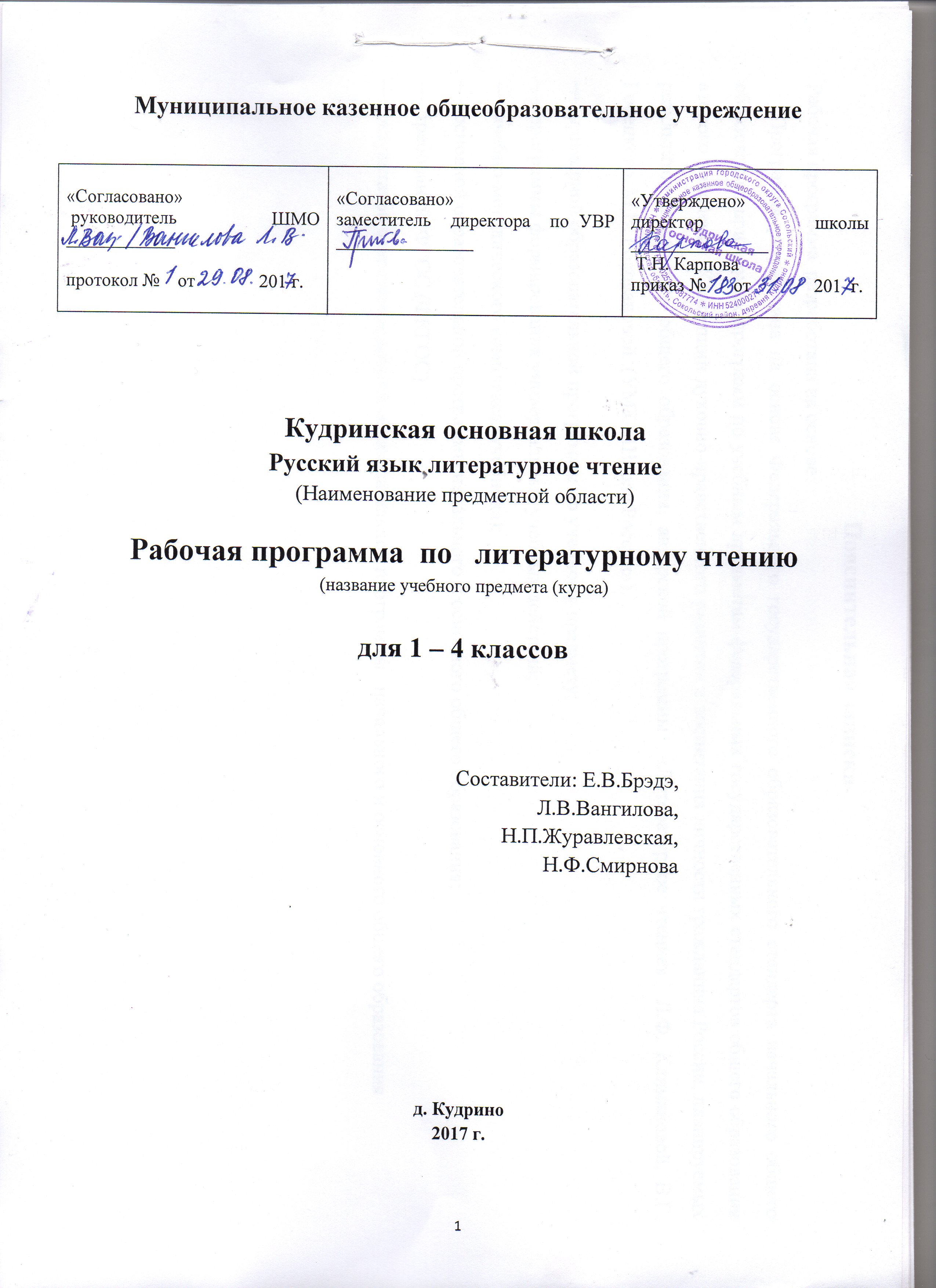 Пояснительная запискаРабочая программа  разработана на основе:       Программа разработана на основе Федерального государственного образовательного стандарта начального общего образования, примерных программ по учебным предметам федеральных государственных стандартов общего образования второго поколения .Концепции духовно-нравственного развития и воспитания личности гражданина России, планируемых результатов начального общего образования, авторской программы  «Литературное чтение»  Л.Ф. Климановой, В.Г. Горецкого, М.В. Головановой  (УМК «Школа России»).примерной образовательной программы по учебному предмету; программы формирования универсальных учебных действий;учебно-методического комплекса (учебника); основной образовательной программы начального и основного общего образования; требований  ФГОС (ФКГОС)результатов освоения основной образовательной программы   начального и основного общего образованияОбщая характеристика курсаПредмет «Литературное чтение»  начинается с обучения грамоте. Обучение грамоте направлено на формирование навыка чтения и основ элементарного графического навыка, развитие речевых умений, обогащение и активизацию словаря, совершенствование фонематического слуха, осуществление грамматико-орфографической пропедевтики. Задачи обучения грамоте решаются на уроках обучения чтению и на уроках обучения письму. Обучение письму идёт параллельно с обучением чтению с учётом принципа координации устной и письменной речи. Содержание обучения грамоте обеспечивает решение основных задач трёх его периодов: добукварного (подготовительного), букварного (основного) и послебукварного (заключительного).Добукварный период является введением в систему языкового и литературного образования. Его содержание направлено на создание мотивации к учебной деятельности, развитие интереса к самому процессу чтения. Особое внимание на этом этапе уделяется выявлению начального уровня развитости устных форм речи у каждого ученика, особенно слушания и говорения. Стоит и другая задача — приобщение к учебной деятельности, приучение к требованиям школы. Введение детей в мир языка начинается со знакомства со словом, его значением, с осмысления его номинативной функции в различных коммуникативно-речевых ситуациях, с различения в слове его содержания (значения) и формы (фонетической и графической). У первоклассников формируются первоначальные представления о предложении, развивается фонематический слух и умение определять последовательность звуков в словах различной звуковой и слоговой структуры. Они учатся осуществлять звуковой анализ слов с использованием схем-моделей, делить слова на слоги, находить в слове ударный слог, «читать» слова по следам звукового анализа, ориентируясь на знак ударения и букву ударного гласного звука. На подготовительном этапе формируются первоначальные представления о гласных и согласных (твёрдых и мягких звуках), изучаются первые пять гласных звуков и обозначающие их буквы. На уроках письма дети усваивают требования к положению тетради, ручки, к правильной посадке, учатся писать сначала элементы букв, а затем овладевают письмом букв.        Содержание букварного периода охватывает изучение первых согласных звуков и их буквенных обозначений; последующих гласных звуков и букв, их обозначающих; знакомство с гласными звуками, обозначающими два звука; знакомство с буквами, не обозначающими звуков. Специфическая особенность данного этапа заключается в непосредственном обучении чтению, усвоению его механизма. Первоклассники осваивают два вида чтения: орфографическое (читаю, как написано) и орфоэпическое (читаю, как говорю); работают со слоговыми таблицами и слогами-слияниями; осваивают письмо всех гласных и согласных букв, слогов с различными видами соединений, слов, предложений, небольших текстов.                   Послебукварный (заключительный) — повторительно-обобщающий этап. На данном этапе обучения грамоте осуществляется постепенный переход к чтению целыми словами, формируется умение читать про себя, развиваются и совершенствуются процессы сознательного, правильного, темпового и выразительного чтения слов, предложений, текстов. Учащиеся знакомятся с речевым этикетом (словесные способы выражения приветствия, благодарности, прощания и т.д.) на основе чтения и разыгрывания ситуаций общения. Обучение элементам фонетики, лексики и грамматики идёт параллельно с формированием коммуникативно-речевых умений и навыков, с развитием творческих способностей детей. В этот период дети начинают читать литературные тексты и включаются в проектную деятельность по подготовке «Праздника букваря», в ходе которой происходит осмысление полученных в период обучения грамоте знаний. После обучения грамоте начинается раздельное изучение русского языка и литературного чтения.        «Литературное чтение» как систематический курс начинается с 1 класса сразу после обучения грамоте.        Раздел «Круг детского чтения» включает произведения устного творчества народов России и зарубежных стран, произведения классиков отечественной и зарубежной литературы, современных писателей России и других стран (художественные и научно-познавательные). Программа включает все основные литературные жанры: сказки, стихи, рассказы, басни, драматические произведения.        Учащиеся работают с книгами, учатся выбирать их по своим интересам. Новые книги пополняют знания об окружающем мире,жизни сверстников, об их отношении друг к другу, труду, к Родине. В процессе обучения обогащается социально – нравственный и эстетический опыт ребенка, формируя у школьников читательскую самостоятельность.      Программа предусматривает знакомство с книгой как источником различного вида информации и формирование библиографических умений.      Раздел «Виды речевой и читательской деятельности» включает : все виды речевой и читательской деятельности (умение читать, слушать, говорить и писать) и работу с разными видами текстов. Раздел оправлен на формирование речевой культуры учащихся, на совершенствование коммуникативных навыков, главным из которых является  навык чтения.      Навык чтения. На протяжении четырёх лет обучения меняются приемы овладения навыком чтения: сначала идёт освоение целостных (синтетических) приёмов чтения в пределах слова и словосочетания (чтения целыми словами); далее формируются приёмы интонационного объединения слов в предложения. Увеличивается скорость чтения (беглое чтение), постепенно вводится чтение про себя с воспроизведением содержания прочитанного. Учащиеся постепенно овладевают рациональными приёмами чтения и понимания прочитанного, орфоэпическими и интонационными нормами чтения, слов и предложений, осваивают разные виды чтения текста (выборочное, ознакомительное, изучающее) и используют их в соответствии с конкретной речевой задачей.        Параллельно с формированием навыка беглого, осознанного чтения  ведется целенаправленная работа по развитию умения постигать смысл читанного, обобщать и выделять главное. Учащиеся овладевают приёмами выразительного чтения.       Совершенствование устной речи (умения слушать и говорить) проводится параллельно с обучением чтению. Совершенствуются умения воспринимать на слух высказывание или чтение собеседника, понимать  цели речевого высказывания, задавать вопросы по услышанному прочитанному произведению, высказывать свою точку зрения. Усваиваются продуктивные формы диалога, формулы речевого этикета в условиях учебного и   внеучебного общения. Знакомство с особенностями национального этикета и общения людей проводится на основе литературных (фольклорных и классических) произведений. Совершенствуется монологическая речь учащихся (с опорой на авторский текст, на предложенную тему или проблему для обсуждения), направленно пополняется активный словарный запас. Учащиеся овладевают сжатый, выборочный и полный пересказ прочитанного или услышанного произведения.        Особое место в программе отводится работе с текстом художественного  произведения. На уроках литературного чтения совершенствуется  представление о текстах (описание, рассуждение, повествование); учащиеся сравнивают художественные, деловые (учебные) и научно-познавательные тексты, учатся соотносить заглавие с содержанием текста (его темой, главной мыслью), овладевают такими речевыми умениями,как деление текста на части, озаглавливание, составление плана, различение главной и дополнительной информации текста.       Программой предусмотрена литературоведческая пропедевтика. Учащиеся получают первоначальные представления о главной теме, идее (основной мысли) читаемого литературного произведения, об основных жанрах литературных произведений (рассказ, стихотворение, сказка), особенностях малых фольклорных жанров (загадка, пословица, считалка, прибаутка). Дети учатся использовать изобразительные и выразительные средства словесного искусства («живописание словом», сравнение, олицетворение, эпитет, метафора, ритмичность и музыкальность стихотворной речи).      При анализе художественного текста на первый план выдвигается художественный образ (без термина). Сравнивая художественный и научнопознавательный тексты, учащиеся осознают, что перед ними не просто познавательные интересные тексты, а именно произведения словесного искусства. Слово становится объектом внимания читателя и осмысливается как средство создания словесно-художественного образа, через который автор выражает свои мысли и чувства.      Анализ образных средств языка в начальной школе проводится в объёме, который позволяет детям почувствовать целостность художественного образа, адекватно воспринять героя произведения и сопереживать ему.      Дети осваивают разные виды пересказов художественного текста: подробный (с использованием образных слов и выражений), выборочный и краткий (передача основных мыслей).      На основе чтения и анализа прочитанного текста учащиеся осмысливают поступки, характер и речь героя, составляют его характеристику, обсуждают мотивы поведения героя, соотнося их с нормами морали, осознают духовно-нравственный смысл прочитанного произведения.      Раздел «Опыт творческой деятельности» раскрывает приёмы и способы деятельности, которые помогут учащимся адекватно воспринимать художественное произведение и проявлять собственные творческие способности. При работе с художественным текстом (со словом) используется жизненный, конкретно-чувственный опыт ребёнка и активизируются образные представления, возникающие у него в процессе чтения, развивается умение воссоздавать словесные образы в соответствии с авторским текстом. Такой подход обеспечивает полноценное восприятие литературного произведения, формирование нравственно-эстетического отношения к действительности. Учащиеся выбирают произведения (отрывки из них) для чтения по ролям, словесного рисования, инсценирования и декламации, выступают в роли актёров, режиссёров и художников. Они пишут изложения и сочинения, сочиняют стихи и сказки, у них развивается интерес к литературному творчеству писателей, создателей произведений словесного искусства.Общие цели учебного предметаЛитературное чтение — один из основных предметов в обучении младших школьников. Он формирует общеучебный навык чтения и умение работать с текстом, пробуждает интерес к чтению художественной литературы и способствует общему развитию ребёнка, его духовно-нравственному и эстетическому воспитанию.       Успешность изучения курса литературного чтения обеспечивает результативность  по другим предметам начальной школы.      Курс литературного чтения направлен на достижение следующих целей:—	овладение осознанным, правильным, беглым и выразительным чтением как базовым навыком в системе образования младших школьников; совершенствование всех видов речевой деятельности, обеспечивающих умение работать с разными видами текстов; развитие интереса к чтению и книге; формирование читательского кругозора и приобретение опыта в выборе книг и самостоятельной читательской деятельности;—	развитие художественно-творческих и познавательных способностей, эмоциональной отзывчивости при чтении художественных произведений; формирование эстетического отношения к слову и умения понимать художественное произведение;—	обогащение нравственного опыта младших школьников средствами художественной литературы; формирование нравственных чувств и представлений о добре, дружбе, правде и ответственности; воспитание интереса и уважения к отечественной культуре и культуре народов многонациональной России и других стран.       Литературное чтение как учебный предмет в начальной школе имеет большое значение в решении задач не только обучения, но и воспитания.       Знакомство учащихся с доступными их возрасту художественными произведениями, духовно-нравственное и эстетическое содержание которых активно влияет на чувства, сознание и волю читателя, способствует формированию личных качеств, соответствующих национальным и общечеловеческим ценностям. Ориентация учащихся на моральные нормы развивает у них умение соотносить свои поступки с этическими принципами поведения культурного человека, формирует навыки доброжелательного сотрудничества.       Важнейшим аспектом литературного чтения является формирование навыка чтения и других видов речевой деятельности учащихся. Они овладевают осознанным и выразительным чтением, чтением текстов про себя, учатся ориентироваться в книге, использовать её для расширения своих знаний об окружающем мире.       В процессе освоения курса у младших школьников повышается уровень коммуникативной культуры: формируются умения составлять диалоги, высказывать собственное мнение, строить монолог в соответствии с речевой задачей, работать с различными видами текстов, самостоятельно пользоваться справочным аппаратом учебника, находить информацию в словарях, справочниках и энциклопедиях.      На уроках литературного чтения формируется читательская компетентность, помогающая младшему школьнику осознать себя грамотным читателем, способным к использованию читательской деятельности для своего самообразования. Грамотный читатель обладает потребностью в постоянном чтении книг, владеет техникой чтения и приёмами работы с текстом, пониманием прочитанного и прослушанного произведения, знанием книг, умением их самостоятельно выбрать и оценить.      Курс литературного чтения пробуждает интерес учащихся к чтению художественных произведений. Внимание начинающего читателя обращается на словесно-образную природу художественного произведения, на отношение автора к героям и окружающему миру, на нравственные проблемы, волнующие писателя. Младшие школьники учатся чувствовать красоту поэтического слова, ценить образность словесного искусства.      Изучение предмета «Литературное чтение» решает множество важнейших задач начального обучения и готовит младшего школьника к успешному обучению в средней школе.Описание  учебного предмета  «Литературное  чтение»Курс «Литературное чтение» рассчитан на 540 ч. В 1 классе на изучение литературного чтения отводится 132 (92 + 40 ч);  во 2—4 классах по 136 ч (4 ч в неделю, 34 учебные недели в каждом классе).Планируемые результаты изучения курсаРеализация программы обеспечивает достижение выпускниками начальной школы следующих личностных, метапредметных и предметных результатов: К концу 1 классаЛИЧНОСТНЫЕУ учащегося будет сформировано:принятие и освоение социальной роли школьника;положительное отношение к урокам литературного чтения;умение оценивать однозначные поступки как хорошие или плохие с позиции общепринятых правил;постепенное понимание того, что жизнь не похожа на сказки;невозможность разделить людей на хороших и плохих;умение объяснять, что связывает тебя с другими людьми и с природой;внимательного отношения к собственным переживаниям и переживаниям других людей;использовать безопасные для органов зрения, нервной системы опорно- двигательного аппарата эргономичные приемы работы с компьютером и другими средствами ИКТ, выполнять компенсирующие физические упражнения (зарядку).Учащийся получит возможность для формирования:внимания к красоте окружающего мира;оценки ситуаций и поступков как хороших или плохих с точки зрения общечеловеческих, нравственных и российских гражданских ценностей;постепенного понимания того, что жизнь не похожа на сказки, нужно отделять оценку поступка от оценки человека;умения определять, что связывает тебя с историей, культурой, судьбой твоего народа и всей страны;знание правил поведения, общих для всех людей, всех граждан России;готовить и проводить презентацию перед небольшой аудиторией.МЕТАПРЕДМЕТНЫЕРегулятивныеУчащийся научится:определять и формировать цель деятельности на уроке с помощью учителя;проговаривать последовательность действий на уроке;учиться высказывать своё предположение (версию) на основе работы с иллюстрацией учебника;учиться работать по предложенному учителем плану;делать вывод о результате, в диалоге признавать свою ошибку или неудачу при выполнении задания;выполнять учебные действия в устной, письменной речи, во внутреннем плане.Учащийся получит возможность научиться:проявлять стремление к улучшению результата в ходе выполнения учебных задач;определять степень успешности выполненной работы, исходя из имеющихся критериев, в диалоге с учителем, вырабатывать критерии оценки;осознавать причины своего успеха (неуспеха)ПознавательныеУчащийся научится:ориентироваться в учебнике (на развороте, в оглавлении, в условных обозначениях);находить ответы на вопросы в тексте, иллюстрациях;делать выводы в результате совместной работы класса и учителя;преобразовывать информацию из одной формы в другую: подробно пересказывать небольшие тексты.Учащийся получит возможность научиться:знакомиться с новой книгой, ее автором, названием, иллюстрациями;выбирать задание, тему проекта из предложенных, основываясь на своих интересах;понимать, в каких источниках можно найти необходимую информациюКоммуникативныеоформлять свои мысли в устной и письменной форме (на уровне предложения или небольшого текста);слушать и понимать речь других;договариваться с одноклассниками совместно с учителем о правилах поведения и общения и следовать им;учиться работать в паре, группе; выполнять различные роли (лидера исполнителя).Учащийся получит возможность научиться:внимательно слушать собеседника и оценивать его высказывание;сравнивать свой ответ с ответами одноклассников.ПРЕДМЕТНЫЕПри изучении раздела «Виды речевой и читательской деятельности»учащийся научится:читать по слогам;читать слог + целое слово с постепенным увеличением скорости чтения;читать вслух осмысленно, передавая интонацию;подробно пересказывать текст;различать научно-познавательный и художественный тексты;принимать участие в коллективных беседах по прочитанным произведениям, уметь отвечать на вопросы по тексту и задавать их;осознавать цель чтения в соответствии с содержанием шмуцтитула.учащийся получат возможность научиться:читать целыми словами;просматривать и выбирать книги для самостоятельного чтения и поиска нужной информации;ориентироваться в информационном аппарате учебной книги, ее элементах;осмыслять нравственное содержание прочитанных произведений и соотносить с реалиями жизни;выказывать свое отношение к героям произведения с помощью учителя, опираясь на личный опыт.При изучении раздела «Творческая деятельность»учащийся научится:читать, соблюдая орфоэпические и интонационные нормы чтения;пересказывать текст на основе картинного плана под руководством учителя;составлять высказывания на тему прочитанного или прослушанного произведения.учащийся получат возможность научиться:пересказывать текст подробно на основе коллективно составленного плана и под руководством учителя;читать по ролям литературные произведениясосталять небольшие высказывания о ценности дружбы и семейных отношений под руководством учителя.При изучении раздела «Литературоведческая пропедевтика»учащийся научится:различать произведения по жанру: загадка, песня, сказка;отличать прозаический текст от поэтического;называть героев произведения и давать их простейшую характеристику.учащийся получат возможность научиться:отгадывать загадки на основе выделения существенных признаков;находить в литературных призведениях факты, связанные с историей России и ее культурным наследием.К концу 2 классаЛИЧНОСТНЫЕУ учащегося будут сформированы:положительное отношение и интерес к урокам литературного чтения;опыт внимательного отношения к собственным переживаниям, вызванным восприятием природы, произведения искусства, собственных поступков, действий других людей;оценка своих эмоциональных реакций, поступков и действий других людей;умение оценивать однозначные поступки как хорошие или плохие с позиции общепринятых правил;ориентация в нравственном содержании собственных поступков и поступков других людей;умения оценивать свое отношение к учебе;внимание к переживаниям других людей, чувство сопереживания;понимание того, что правильная устная и письменная речь есть показатели индивидуальной культуры человека;готовить при помощи ИКТ и проводить презентацию перед небольшой аудиторией.Учащийся получит возможность для формирования:умения соотносить жизненные наблюдения с читательскими впечатлениями;эстетического чувства на основе знакомства с разными видами искусства, наблюдений за природой (внимательное и вдумчивое отношение к произведениям искусства, явлениям природы);оценки ситуаций и поступков как хороших или плохих с точки зрения общечеловеческих, нравственных и российских гражданских ценностей;умения определять, что связывает тебя с историей, культурой, судьбой твоего народа и всей страны;правил поведения, общих для всех людей, всех граждан России;умения отвечать за свои поступки.МЕТАПРЕДМЕТНЫЕРегулятивныеУчащийся научится:выполнять учебные действия в устной и письменной форме;самостоятельно оценивать правильность действия, внесения корректив;планировать свои действия в соответствии с поставленной целью (например, участие в проектной деятельности).Учащийся получит возможность научиться:оценивать правильность выполнения тех или иных действий;планировать свои действия по мере необходимости.ПознавательныеУчащийся научится:прогнозировать содержание произведения по его названию, ключевым словам;самостоятельно находить значения отдельных слов в толковом словаре, помещённом в учебнике, в сносках к тексту, представленную в виде: текста, иллюстраций, элементарных схем и таблиц;осуществлять под руководством учителя поиск нужной информации в соответствие с поставленной задачей в учебнике и учебных пособиях;понимать, в каких источниках можно найти необходимую информацию;отбирать источники информации для решения учебной задачи из предложенных учителем;делать выводы в результате совместной работы класса и учителя.Учащийся получит возможность научиться:сравнивать произведения и героев;устанавливать причинно-следственные связи между поступками героев;находить объяснение незнакомых слов в словаре;представлять информацию в форме небольшого текста, ответа на вопросы, результата выполнения заданий (устно и письменно), простого плана повествовательного текста;находить нужные книги в библиотеке;участвовать в коллективной коммуникативной деятельности в информационной образовательной среде.КоммуникативныеУчащийся научится:работая в паре, высказывать свое мнение, выслушивать мнение партнёра;задавать вопросы по тексту произведения;сотрудничать с одноклассниками, участвуя в групповой деятельности (под руководством взрослого).Учащийся получит возможность научиться:обсуждать героев литературных произведений: выказывать свое отношение, оценивать высказывание партнера, вырабатывать общую позицию;аргументировать собственную позицию;получать нужную информацию, задавая вопросы старшим; сопоставлять полученные ответы.ПРЕДМЕТНЫЕПри изучении раздела «Виды речевой и читательской деятельности»учащийся научится:осознавать цель чтения в соответствии с содержанием шмуцтитула и собственным интересом к чтению;пользоваться в читательской практике приёмами вдумчивого чтения под руководством учителя (комментированное чтение, чтение в диалоге автор – читатель); выборочного чтения в соответствии с задачами чтения и под руководством учителя;читать целыми словами со скоростью чтения, позволяющей понимать художественный текст;пользоваться приемами выборочного чтения в соответствии с задачами чтения под руководством учителя;соотносить заголовок текста с его содержанием, осознавать взаимосвязь содержание текста с его заголовком (почему так называется);ориентироваться в информационном аппарате учебной книги, её элементах,опираться на них при выборе книги; находить сходные элементы в книге художественной;учащийся получит возможность научиться:осознавать смысл традиций и праздников русского народа, сохранять традиции семьи и школы, осмысленно готовиться к национальным праздникам; составлять высказывания о самых ярких и впечатляющих событиях, происходящих в дни семейных праздников, делиться впечатлениями о праздниках с друзьями и товарищами по классу;употреблять пословицы и поговорки в учебных диалогах и высказываниях на заданную тему.читать вслух бегло, осознанно, без искажений, выразительно, передавая своё отношение к прочитанному, выделяя при чтении важные по смыслу слова, соблюдая паузы между предложениями и частями текста;понимать и осознавать, почему поэт воспевает родную природу, какие чувства при этом испытывает, как это характеризует самого поэта;рассуждать о категориях «добро» и «зло», «красиво» и «безобразно», употреблять данные понятия и их смысловые оттенки в своих оценочных высказываниях; предлагать свои варианты разрешения конфликтных ситуаций и нравственных дилемм;пользоваться элементарными приёмами анализа текста по вопросам учителя (учебника).осуществлять переход с уровня событий восприятия произведения к пониманию главной мысли; соотносить главную мысль произведения с пословицей или поговоркой; понимать, позицию какого героя произведения поддерживает автор, находить этому доказательства в тексте;задавать вопросы по прочитанному произведению, находить на них ответы в тексте;делить текст на части; озаглавливать части, подробно пересказывать, опираясь на составленный под руководством учителя план;находить книги для самостоятельного чтения в различных библиотеках (школьной, домашней, городской, виртуальной и др.). При выборе книг и поиске информации опираться на информационный аппарат книги, её элементы; получать удовольствие от самостоятельного чтения произведений различных жанров;делиться своими впечатлениями о прочитанных книгах, участвовать в диалогах и дискуссиях о прочитанных книгах;пользоваться тематическим каталогом в школьной библиотеке.При изучении раздела «Творческая деятельность»учащийся научится:читать текст, соблюдая при чтении орфоэпические и интонационные нормы чтения; отражая настроение автора;пересказывать текст подробно на основе коллективно составленного плана или опорных слов под руководством учителя;составлять собственные высказывания на основе чтения или слушания произведений, высказывая собственное отношение к прочитанному.учащийся получит возможность научиться:сочинять свои произведения малых жанров устного народного творчества в соответствии с жанровыми особенностями и индивидуальной задумкой.пересказывать содержание произведения выборочно и сжато.При изучении раздела «Литературоведческая пропедевтика»учащийся научатся:различать потешки, небылицы, песенки, считалки, народные сказки, осознавать их культурную ценность для русского народа;находить отличия между научно-познавательным и художественным текстом; приводить факты из текста, указывающие на его принадлежность к научно-познавательному или художественному; составлять таблицу различий.использовать знания о рифме, особенностях жанров (стихотворения, сказки, загадки, небылицы, песенки, потешки), особенностях юмористического произведения в своей литературно-творческой деятельности;использовать знания о рифме, особенностях юмористических произведений в своем творчестве.учащийся получат возможность научиться:понимать особенности стихотворения: расположение строк, рифму, ритм.определять героев басни, характеризовать их, понимать мораль и разъяснять её своими словами.находить в произведении средства художественной выразительности (сравнение, олицетворение).к концу 3 классаЛИЧНОСТНЫЕУ учащегося будут сформированы:умение соотносить жизненные наблюдения с читательскими впечатлениями;ориентация в нравственном содержании собственных поступков и поступков других людей;умение оценивать свое отношение к учебе;уважение к культуре разных народов.Учащийся получит возможность для формирования:представления об общих нравственных категориях у разных народов;нравственного чувства и чувственного сознания;умения анализировать свои переживания и поступки;способности к самооценке;эмпатии, способности к сопереживанию другим людям;бережного отношения к живой природе;эстетического чувства на основе знакомства с разными видами искусства, наблюдениями за природой.МЕТАПРЕДМЕТНЫЕРегулятивныеУчащийся научится:Сопоставлять цели, заявленные на шмуцтитуле с изучением материала урока в процессе его изучения;Формулировать вместе с учителем учебную задачу урока в соответствии с целями темы;Принимать учебную задачу урока. Читать в соответствии с целью чтения (выразительно, целыми словами, без искажений и пр.);Коллективно составлять план урока, продумывать возможные этапы изучения темы. Коллективно составлять план для пересказа литературного произведения;Контролировать выполнение действий в соответствии с планом;Оценивать результаты своих действий по шкале и критериям, предложенным учителем. Оценивать результаты работы сверстников по совместно выработанным критериям;Выделять из темы урока известные знания и умения, определять круг неизвестного по изучаемой теме в мини-группе или паре.Фиксировать по ходу урока и в конце его удовлетворённость/неудовлетворённость своей работой на уроке, аргументировать своё позитивное отношение к своим успехам; проявлять стремление к улучшению результата в ходе выполнения учебных задач;Анализировать причины успеха/неуспеха, формулировать их в устной форме по собственному желанию. Осознавать смысл и назначение позитивных установок на успешную работу, пользоваться ими в случае неудачи на уроке, проговаривая во внутренней речи.Учащийся получит возможность научиться:Самостоятельно планировать, контролировать и оценивать учебные действия в соответствии с поставленной задачей и условиями её реализации;Самостоятельно делать несложные выводы;Контролировать свои действия и соотносить их с поставленными целями и действиями других участников, работающих в группе, паре.Проявлять стремление к улучшению результата в ходе выполнения учебных задач.Анализировать причины успеха/неуспеха, формулировать их в устной форме по собственному желанию. Осознавать смысл и назначение позитивных установок на успешную работу, пользоваться ими в случае неудачи, проговаривая во внутренней речи.ПознавательныеУчащийся научится:Пользоваться в практической деятельности условными знаками и символами, используемыми в учебнике для передачи информации;Пользоваться приёмами анализа и синтеза при изучении небольших литературных и научно-познавательных текстов с опорой на вопросы учителя;Понимать переносное значение образного слова, фразы или предложения, толковать их с помощью приёмов устного словесного рисования;Сравнивать и сопоставлять произведения между собой, называя общее и различное в них;Строить рассуждение (или доказательство своей точки зрения) по теме урока из 5-6 предложений;Осознавать смысл понятий: текст поэтический и прозаический, содержание текста, тема текста и основная мысль, автор, авторская позиция, литературный и научно-познавательный текст, басня, художественные ремёсла и народные промыслы;Понимать, в каких источниках можно найти необходимую информацию;Участвовать в коллективной коммуникативной деятельности в информационной образовательной среде.Представлять информацию в форме текста, таблицы.Учащийся получит возможность научиться:Проявлять индивидуальные творческие способности при составлении рифмовок, небольших стихотворений, в процессе чтения по ролям, при выполнении проектных заданий;Строить рассуждение (или доказательство своей точки зрения) из 5-6 предложений;Обобщать и преобразовывать модели;Представлять информацию в форме сложного плана;Создавать текстовые сообщения с использованием средств ИКТ, редактировать, оформлять, сохранять их.КоммуникативныеУчащийся научится:Строить рассуждение и доказательство своей точки зрения из 5-6 предложений, проявлять активность и стремление высказываться, задавать вопросы;Строить диалог в паре или группе, задавать вопросы на уточнение;Строить связное высказывание из 5-6 предложений по предложенной теме на уроке;Прислушиваться к партнёру по общению (деятельности). Не конфликтовать, осознавать конструктивность диалога, использовать вежливые слова;Аргументировать свою точку зрения в процессе размышлений над поступками литературных героев, оценивать поступок героя, учитывая его мотив, используя речевые оценочные средства;Выражать готовность идти на компромиссы, предлагать варианты и способы погашения конфликтов;Употреблять вежливые формы обращения к участникам диалога. Находить примеры использования вежливых слов и выражений в текстах изучаемых произведений, описываемых конфликтную ситуацию.Учащийся получит возможность научиться:Строить связное высказывание из 5-6 предложений по предложенной теме во внеурочной деятельности;Аргументировать свою точку зрения;Употреблять вежливые формы обращения к участникам диалога;Находить нужную информацию через беседу с взрослыми, через учебные книги, словари, справочники, энциклопедии для детей, через сеть Интернет;Конструктивно разрешать конфликты, учитывать интересы сторон и сотрудничать с ними;Контролировать свои действия и соотносить их с поставленными целями и действиями других участников, работающих в группе, паре;Использовать речевые средства и средства информационных и коммуникативных технологий при работе в паре, в группе, во время участия в проектной деятельности;Согласовывать свою позицию с позицией других участников по работе;Признавать возможность существования различных точек зрения;Корректно отстаивать свою позицию.ПРЕДМЕТНЫЕПри изучении раздела «Виды речевой и читательской деятельности»учащийся научится:читать вслух бегло, осознанно,без искажений, выразительно ;осознавать цель чтения в соответствии с содержанием шмуцтитула и собственным интересом к чтению; пользоваться в читательской практике приёмами вдумчивого чтения под руководством учителя (комментированное чтение, чтение в диалоге автор – читатель); выборочного чтения в соответствии с задачами чтения и под руководством учителя;читать вслух бегло, осознанно, без искажений, выразительно;употреблять пословицы и поговорки в учебных диалогах и высказываниях на заданную тему;делить текст на части, озаглавливать их под руководством учителя;подробно пересказывать текст или его фрагменты;находить эпизод из текста для ответа на вопрос или подтверждения собственного мнения;участвовать в диалогах и дискуссиях о прочитанных книгах;понимать прочитанное и выделять главную мысль, понимать, позицию какого героя поддерживает автор;пользоваться тематическим каталогом в школьной библиотеке.учащийся получит возможность научиться:понимать значимость великих русских писателей и поэтов;пользоваться элементарными приемами анализа текста с цельью его изучения и осмысления;делить текст на части, подбирать заглавие к ним, составлять сомостоятельно план для пересказа;создавать словесный портрет на основе авторского замысла;готовить проекты о книгах и писателях;готовить проекты о книгах и писателях.При изучении раздела «Творческая деятельность»учащийся научится:писать небольшие по объему сочинения и изложения по пословице, по аналогии с прочитанным текстом;читать по ролям литературные произведения;казывать русские народные сказки, находить в них нравственные ценности русского человека.учащийся получит возможность научиться:выборочно пересказывать текст;определять героев басни, характеризовать их, понимать мораль и разъяснять ее своими словами;участвовать в литературных викторинах, конкурсах чтецов;сочинять свои произведения малых жанров устного народного творчества в соответствии с жанровыми особенностями и индивидуальной задумкой.При изучении раздела «Литературоведческая пропедевтика»учащийся научится:понимать особенности стихотворения: расположение строк, рифму, ритм;определять героев басни, характеризовать их, понимать мораль и разъяснять ее своими словами;различать литературные и народные сказки, осознавать их культурную ценность для русского народа.учащийся получит возможность научиться:сравнивать, сопоставлять, делать анализ различных текстов, используя ряд литературоведческих понятий (фольклорная и авторская литература, структура текста, герой, автор);создавать разные тексты по аналогии на основе авторского, используя средства художественной выразительности;находить в произведении средства художественной выразительности (сравнение, олицетворение).К концу 4 классаЛИЧНОСТНЫЕУ выпускника будут сформированы:оценка на основе общечеловеческих и российских ценностей однозначных поступков;умение отделять оценку поступка от оценки самого человека в однозначно оцениваемых ситуациях;оценка ситуации и умение отмечать поступки, которые нельзя однозначно оценить как хорошие или плохие;умение объяснить и оценить поступки с позиции общечеловеческих и российских гражданских ценностей;осознание своих личных качеств и черт характера, мотивов, целей и результатов;чувство гордости за свою Родину, осознание своей этнической и национальной принадлежности;построения отношений с людьми других мировоззрений, уважение к иному мнению, истории, культуры других народов и стран;соблюдение правил поведения общих для всех людей, всех граждан России;умение делать выбор поступков в однозначно оцениваемых ситуациях;признание своих плохих поступков и умение отвечать за них.Выпускник получит возможность для формирования:чувства понимания и любви к живой природе, бережного отношения к ней;устойчивого стремления следовать в поведении моральным нормам;толерантного отношения к представителям разных народов.МЕТАПРЕДМЕТНЫЕРегулятивныеВыпускник научится:определять цель, обнаруживать и формулировать проблему учебной деятельности, урока;выдвигать версии, прогнозировать результат и определять средства решения проблемы, выбирая из предложенных;планировать с помощью учителя учебную деятельность, решение знакомых задач, проблем творческого и поискового характера;работать по плану, используя основные средства;по ходу работы сверять свои действия с целью, находить и исправлять ошибки;оценивать правильность выполнения действия;адекватно воспринимать предложения и оценку учителей, товарищей, родителей и других людей;создавать текстовые сообщения с использованием средств ИКТ: редактировать, оформлять, сохранять их.Выпускник получит возможность научиться:определять цель, обнаруживать и формулировать проблему, тему проекта;выдвигать версии, прогнозировать результат и определять средства решения проблемы, самостоятельно искать средств достижения цели;планировать с помощью учителя учебную деятельность при работе над проектом;работать по плану, используя дополнительные средства (справочники, доп. литературу, средства ИКТ).ПознавательныеВыпускник научится:находить нужную информацию, используя словари, помещённые в учебнике (толковый, синонимический, фразеологический);отбирать необходимые источники информации: учебник, словарь, энциклопедия, средства ИКТ;выделять существенную информацию из текстов разных видов;сравнивать произведения и их героев, классифицировать произведения по заданным критериям;устанавливать причинно-следственные связи между поступками героев произведений, устанавливать аналогии;извлекать информацию - из текста, таблиц, схем, иллюстраций;анализировать и обобщать: факты, явления, простые понятия;группировать факты и явления;сравнивать факты и явления;устанавливать причинно- следственные связи;создавать текстовые сообщения с использованием средств ИКТ, редактировать, оформлять, сохранять их.Выпускник получит возможность научиться:осуществлять поиск необходимой информации, используя учебные пособия, фонды библиотек и Интернета;сравнивать и классифицировать жизненные явления, типы литературных произведений, героев, выбирая основания для классификации;строить логичные рассуждения, включающие определение причинно-следственных связей в устной и письменной форме, в процессе анализа литературного произведения и на основании собственного жизненного опыта;работать с учебной статьёй (выделять узловые мысли, составлять план статьи);устанавливать причинно- следственные связи, выявлять их последствия, формулировать цепочки правил “если …, то…”);КоммуникативныеВыпускник научится:работая в группе учитывать мнения партнёров, отличные от собственных;аргументировать собственную позицию и координировать её с позицией партнёров при выработке решения;точно и последовательно передавать партнёру необходимую информацию;оказывать в сотрудничестве необходимую взаимопомощь, осуществлять взаимоконтроль;владеть диалогической формой речи;корректно строить речь при решении коммуникативных задач.Выпускник получит возможность научиться:понимать относительность мнений и подходов к решению поставленной проблемы;задавать вопросы, необходимые для организации работы в группе;принимать концептуальный смысл текстов в целом.ПРЕДМЕТНЫЕПри изучении раздела «Речевая и читательская деятельность»выпускник научится:читать бегло, осознанно и выразительно доступные по объему произведения;осознавать сущность поведения героев, самостоятельно делать выводы ;устанавливать причинно-следственные связи и определять главную мысль произведения;пополнять свой словарный запас, работать со словом: распознавать прямое и переносное значение, многозначность;оформлять свою мысль в монологическое речевое высказывание небольшого объема;составлять краткую аннотацию литературного произведения по заданному образцу.выпускник получит возможность научиться:осознанно выбирать виды чтения (ознакомительное, изучающее, выборочное, поисковое) взависимости от цели чтения;на практическом уровне владеть некоторыми видами письменной речи (повествование – создание текста по аналогии, рассуждение – письменный ответ на вопрос, описание – характеристика героя);определять авторскую позицию и высказывать свое отношение к герою и его поступкам.При изучении раздела «Творческая деятельность»выпускник научится:читать по ролям художественное произведение;уметь работать с деформированным текстом;создавать текст на основе плана;придумывать рассказы по результатам наблюдений с включением описаний, рассуждений, анализом причин происшедшего;писать (на доступном уровне) сочинение на заданную тему, сочинение, отзыв о прочитанной книге, кинофильме, телевизионной передаче;участвовать в инсценировке произведений, читать наизусть лирические произведения, отрывки прозаических текстов;создавать сочинения по репродукциям картин и серии иллюстраций.выпускник получит возможность научиться:создавать творческий пересказ произведения или его фрагмента от имени одного из героев, придумывать продолжение истории персонажа и сюжета;создавать иллюстрации к произведениям;создавать в группе сценарии и проекты.При изучении раздела «Литературоведческая пропедевтика»выпускник научится:выделять выразительные средства языка и на доступном уровне объяснять их эмоционально-смысловые значения;находитьотличия между научно-познавательным и художественным текстом;вводить в пересказ элементы описания, рассуждения, использовать цитирование;определять отношение автора к персонажам, рассказывать, как оно выражено;различать жанры (сказка – басня, сказка – былина, сказка – рассказ и др.);находить рифмы, примеры звукописи, образные слова и выражения, объяснять их смысл;использовать знания о рифме , особенностях юмористического произведения в своем творчестве.выпускник получит возможность научиться:делать элементарный анализ литературных текстов, используя средства художественной выразительности (сравнение, олицетворение, метафора);использовать и находить в тексте различные средства художественной выразительности (сравнение, олицетворение, метафора).Содержание  учебного предмета «Литературное чтение»Виды речевой и читательской деятельностиУмение слушать (аудирование)Восприятие на слух звучащей речи (высказывание собеседника, слушание различных текстов). Адекватное понимание содержания звучащей речи, умение отвечать на вопросы по содержанию прослушанного произведения, определение последовательности событий, осознание цели речевого высказывания, умение задавать вопросы по прослушанному учебному, научно-познавательному и художественному произведениям.Развитие умения наблюдать за выразительностью речи, за особенностью авторского стиля.ЧтениеЧтение вслух. Ориентация на развитие речевой культуры учащихся формирование у них коммуникативно-речевых умений и навыков.Постепенный переход от слогового к плавному, осмысленному, правильному чтению целыми словами вслух. Темп чтения, позволяющий осознать текст. Постепенное увеличение скорости чтения. Соблюдение орфоэпических и интонационных норм чтения. Чтение предложений с интонационным выделением знаков препинания. Понимание смысловых особенностей разных по виду и типу текстов, передача их с помощью интонирования. Развитие поэтического слуха. Воспитание эстетической отзывчивости на произведение. Умение самостоятельно подготовиться к выразительному чтению небольшого текста (выбрать тон и темп чтения, определить логические ударения и паузы).Развитие умения переходить от чтения вслух и чтению про себя.Чтение про себя. Осознание смысла произведения при чтении про себя (доступных по объёму и жанру произведений). Определение вида чтения (изучающее, ознакомительное, выборочное), умение находить в тексте необходимую информацию, понимание её особенностей.Работа с разными видами текстаОбщее представление о разных видах текста: художественном, учебном, научно-популярном — и их сравнение. Определение целей создания этих видов текста. Умение ориентироваться в нравственном содержании художественных произведении, осознавать сущность поведения героев.Практическое освоение умения отличать текст от набора предложений. Прогнозирование содержания книги по её названию и оформлению.Самостоятельное определение темы и главной мысли произведения по вопросам и самостоятельное деление текста на смысловые части, их озаглавливание. Умение работать с разными видами информации.Участие в коллективном обсуждении: умение отвечать на вопросы, выступать по теме, слушать выступления товарищей, дополнять ответы по ходу беседы, используя текст. Привлечение справочных и иллюстративно-изобразительных материалов.Библиографическая культураКнига как особый вид искусства. Книга как источник необходимых знаний. Общее представление о первых книгах на Руси и начало книгопечатания. Книга учебная, художественная, справочная. Элементы книги: содержание или оглавление, титульный лист, аннотация, иллюстрации.Умение самостоятельно составить аннотацию.Виды информации в книге: научная, художественная (с опорой на внешние показатели книги, её справочно-иллюстративный материал.Типы книг (изданий): книга-произведение, книга-сборник, собрание сочинений, периодическая печать, справочные издания (справочники, словари, энциклопедии).Самостоятельный выбор книг на основе рекомендательного списка, алфавитного и тематического каталога. Самостоятельное пользование соответствующими возрасту словарями и другой справочной литературой. Работа с текстом художественного произведенияОпределение особенностей художественного текста: своеобразие выразительных средств языка (с помощью учителя). Понимание заглавия произведения, его адекватное соотношение с содержанием.Понимание нравственно-эстетического содержания прочитанного произведения, осознание мотивации поведения героев, анализ поступков героев с точки зрения норм морали. Осознание понятия «Родина», представления о проявлении любви к Родине в литературе разных народов (на примере народов России). Схожесть тем и героев в фольклоре разных народов. Самостоятельное воспроизведение текста с использованием выразительных средств языка (синонимов, антонимов, сравнений, эпитетов), последовательное воспроизведение эпизодов с использованием специфической для данного произведения лексики (по вопросам учителя), рассказ по иллюстрациям, пересказ.Характеристика героя произведения с использованием художественно-выразительных средств данного текста. Нахождение в тексте слов и выражений, характеризующих героя и события. Анализ (с помощью учителя) поступка персонажа и его мотивов. Сопоставление поступков героев по аналогии или по контрасту. Характеристика героя произведения: портрет, характер, выраженные через поступки и речь. Выявление авторского отношения к герою на основе анализа текста, авторских помет, имён героев.Освоение разных видов пересказа художественного текста: подробный, выборочный и краткий (передача основных мыслей).Подробный пересказ текста (деление текста на части, определение главной мысли каждой части и всего текста, озаглавливание каждой части и всего текста): определение главной мысли фрагмента, выделение опорных или ключевых слов, озаглавливание; план (в виде назывных предложений из текста, в виде вопросов, в виде самостоятельно сформулированных высказываний) и на его основе подробный пересказ всего текста.Самостоятельный выборочный пересказ по заданному фрагменту: характеристика героя произведения (выбор слов, выражений в тексте, позволяющих составить рассказ о герое), описание места действия (выбор слов, выражений в тексте, позволяющих составить данное описание на основе текста). Вычленение и сопоставление эпизодов из разных произведений по общности ситуаций, эмоциональной окраске, характеру поступков героев.Развитие наблюдательности при чтении поэтических текстов. Развитие умения предвосхищать (предвидеть) ход развития сюжета, последовательности событий.Работа с научно-популярным, учебным и другими текстамиПонимание заглавия произведения, адекватное соотношение с его содержанием. Определение особенностей учебного и научно-популярного текстов (передача информации). Знакомство с простейшими приёмами анализа различных видов текста: установление причинно-следственных связей, определение главной мысли текста. Деление текста на части. Определение микротем. Ключевые или опорные слова. Построение алгоритма деятельности по воспроизведению текста. Воспроизведение текста с опорой на ключевые слова, модель, схему. Подробный пересказ текста. Краткий пересказ текста (выделение главного в содержании текста). Умение работать с учебными заданиями, обобщающими вопросами и справочным материалом.Умение говорить (культура речевого общения)Осознание диалога как вида речи. Особенности диалогического общения: умение понимать вопросы, отвечать на них и самостоятельно задавать вопросы по тексту; внимательно выслушивать, не перебивая, собеседника и в вежливой форме высказывать свою точку зрения по обсуждаемому произведению (художественному, учебному, научно-познавательному). Умение проявлять доброжелательность к собеседнику. Доказательство собственной точки зрения с опорой на текст или личный опыт. Использование норм речевого этикета в процессе общения. Знакомство с особенностями национального этикета на основе литературных произведений.Работа со словом (распознавать прямое и переносное значение слов, их многозначность), целенаправленное пополнение активного словарного запаса. Работа со словарями.Умение построить монологическое речевое высказывание небольшого объёма с опорой на авторский текст, по предложенной теме или в форме ответа на вопрос. Формирование грамматически правильной речи, эмоциональной выразительности и содержательности. Отражение основной мысли текста в высказывании. Передача содержания прочитанного или прослушанного с учётом специфики научно-популярного, учебного и художественного текстов. Передача впечатлений (из повседневной жизни, художественного произведения, изобразительного искусства) в рассказе (описание, рассуждение, повествование). Самостоятельное построение плана собственного высказывания. Отбор и использование выразительных средств (синонимы, антонимы, сравнения) с учётом особенностей монологического высказывания.Устное сочинение как продолжение прочитанного произведения, отдельных его сюжетных линий, короткий рассказ по рисункам либо на заданную тему.Письмо (культура письменной речи)Нормы письменной речи: соответствие содержания заголовку (отражение темы, места действия, характеров героев), использование в письменной речи выразительных средств языка (синонимы, антонимы, сравнения) в мини-сочинениях (повествование, описание, рассуждение), рассказ на заданную тему, отзыв о прочитанной книге.Круг детского чтенияЗнакомство с культурно-историческим наследием России, с общечеловеческими ценностями.Произведения устного народного творчества разных народов (малые фольклорные жанры, народные сказки о животных, бытовые и волшебные сказки народов России и зарубежных стран). Знакомство с поэзией А.С. Пушкина, М.Ю. Лермонтова, Л.Н. Толстого, А.П. Чехова и других классиков отечественной литературы XIX—XX вв., классиков детской литературы, знакомство с произведениями современной отечественной (с учётом многонационального характера России) и зарубежной литературы, доступными для восприятия младших школьников.Тематика чтения обогащена введением в круг чтения младших школьников мифов Древней Греции, житийной литературы и произведений о защитниках и подвижниках Отечества.Книги разных видов: художественная, историческая, приключенческая, фантастическая, научно-популярная, справочно-энциклопедическая литература, детские периодические издания.Основные темы детского чтения: фольклор разных народов, произведения о Родине, природе, детях, братьях наших меньших, добре, дружбе, честности, юмористические произведения.Литературоведческая пропедевтика(практическое освоение)Нахождение в тексте художественного произведения (с помощью учителя) средств выразительности: синонимов, антонимов, эпитетов, сравнений, метафор и осмысление их значения.Первоначальная ориентировка в литературных понятиях: художественное произведение, искусство слова, автор (рассказчик), сюжет (последовательность событий), тема. Герой произведения: его портрет, речь, поступки, мысли, отношение автора к герою.Общее представление об особенностях построения разных видов рассказывания: повествования (рассказ), описания (пейзаж, портрет, интерьер), рассуждения (монолог героя, диалог героев).Сравнение прозаической и стихотворной речи (узнавание, различение), выделение особенностей стихотворного произведения (ритм, рифма).Фольклорные и авторские художественные произведения (их различение).Жанровое разнообразие произведений. Малые фольклорные формы (колыбельные песни, потешки, пословицы, поговорки, загадки): узнавание, различение, определение основного смысла. Сказки о животных, бытовые, волшебные. Художественные особенности сказок: лексика, построение (композиция). Литературная (авторская) сказка.Рассказ, стихотворение, басня — общее представление о жанре, наблюдение за особенностями построения и выразительными средствами.Творческая деятельность обучающихся(на основе литературных произведений)Интерпретация текста литературного произведения в творческой деятельности учащихся: чтение по ролям, инсценирование, драматизация, устное словесное рисование, знакомство с различными способами работы с деформированным текстом и использование их (установление причинно-следственных связей, последовательности событий, изложение с элементами сочинения, создание собственного текста на основе художественного произведения (текст по аналогии), репродукций картин художников, по серии иллюстраций к произведению или на основе личного опыта). Развитие умения различать состояние природы в различные времена года, настроение людей, оформлять свои впечатления в устной или письменной речи. Сравнивать свои тексты с художественными текстами-описаниями, находить литературные произведения, созвучные своему эмоциональному настрою, объяснять свой выбор.Тематическое планирование  обучение грамоте 1 класс (92 часа)1 класс (40 часов)Тематическое планирование по литературному чтению 2 класс (136 часов)Тематический план «Литературное чтение» в 3 классе (136 часов)Тематический план «Литературное чтение» в 4 классе (136 часов)Муниципальное казенное общеобразовательное учреждениеКудринская основная школа (филиал)Филология(Наименование предметной области)Приложения к рабочей программе по литературному чтениюдля 1-4 классовСоставители:Брэдэ Е.В.,Журавлевская Н.П.,Вангилова Л.В.,Смирнова Н.Ф.,д. Кудрино2017 г.ПРИЛОЖЕНИЕ 1Календарно- тематическое планирование уроков чтения 1класс	ТЕМАТИЧЕСКОЕ ПЛАНИРОВАНИЕ ЛИТЕРАТУРНОГО ЧТЕНИЯ 1 класс (40 ч)КАЛЕНДАРНО-ТЕМАТИЧЕСКОЕ ПЛАНИРОВАНИЕ 2классКалендарно-тематическое планирование по литературному чтению в 3 классе (136 ч)Календарно- тематическое планирование в 4 классе(136 ч)ПРИЛОЖЕНИЕ 2 Контрольно-измерительные материалы1 классДемоверсияВАРИАНТ 1СоваОбидел однажды старик сову. Ничего не сказала сова старику, но перестала у него на лугу мышей ловить. Старик это поначалу не заметил, а мыши обнаглели. Стали они гнёзда шмелей разорять. Улетели шмели, перестали клевер опылять. Но и тут ничего не понял старик. А клевер перестал расти на лугу. Голодно стало корове, и перестала она давать молоко. Вот как всё в природе связано между собой! Теперь понял это старик и пошёл скорее к сове прощение просить.Кого обидел старик?О каком насекомом идёт речь?Понял ли старик, что поступил неправильно?Какую важную информацию вы узнали из этого рассказа?ВАРИАНТ 2.КурочкаХодила курочка с цыплятами по двору. Вдруг пошел дождик. Курочка скорей на землю присела, все перышки растопырила и заквохтала: «Квох- квох-квох-квох!» Это значит: прячьтесь скорей. И все цыплята залезли к ней под крылышки, зарылись в ее теплые перышки. Кто совсем спрятался, у кого только ножки видны, у кого головка торчит, а у кого только глаз выглядывает. А два цыпленка не послушались своей мамы и не спрятались. Стоят, пищат и удивляются: что это такое им на головку капает?Е. Чарушин1. Подумай, что это: сказка, рассказ, стихотворение?2. Куда спрятались цыплята?3. Сколько цыплят не послушались своей мамы?4. Прочитай последнее предложение. Ответь на вопрос.На головку капает____.Итоговая работа с текстомВАРИАНТ 1.(Р. Баумволь)НевежаДевочка сидела на стуле. Вошёл младший братик. Девочка встала и посадила его на свой стул. Пришёл папа. Мальчик встал и уступил место папе. Вошла мама. Папа встал.– Садись, – сказал он маме, и мама села.Но тут пришла бабушка. Мама встала и подала стул бабушке. Бабушка села, посидела, да вдруг вскочила:– Ай-ай, молоко на плите убежит!Все бросились на кухню. Пришёл кот, сел на стул, посидел, а потом разлёгся.Пришли: девочка, братик, папа, мама, бабушка, а кот ни с места – лежит себе и поглядывает на всех.– Брысь, невежа!(88 слов)Вопросы и задания1. Почему девочка уступила место братишке?2. Кто из семьи испугался, что убежит молоко на плите?3. Кого в рассказе назвали невежей?4. Кто такой невежа?ВАРИАНТ 2.(Я. Тайц)По ягодыВот и земляника поспела. Бабушка с Надей взяли кружечки, пошли в лес – и давай собирать. Только бабушка – в кружечку, а Надя – в рот.
Пришли домой. У бабушки полна кружечка, а у Нади – пустая, даже дедушку угостить нечем. Стыдно стало Наде.
На другой день она пошла в лес, ни одной ягодинки не съела – всё в кружечку. Пришла домой и говорит деду:
– Кушай!
– А сама что же?
– А я вчера ела.
– Вчера не считается, – сказал дедушка. – Давай вместе.
И они с Надей стали есть из одной кружечки. Надя – ягоду, дед – ягоду, Надя – ягоду, дед – ягоду. Так всё и съели.Вопросы и задания1.Какую ягоду пошли собирать в лес бабушка с Надей?
2. Почему Наде стало стыдно?
3. Как девочка исправила свою ошибку?4.Оцени поступок Нади.2 классI полугодиеДемоверсияПрочитай внимательно текст и ответь на вопросы.Быстрое дерево.Есть на свете дерево, которое растёт очень быстро – почти на целый этаж в год! Это эвкалипт.Ему необходимо много света и тепла. Эвкалипт – вечнозелёное растение. На далёком материке Австралия и на островах Тихого океана можно увидеть эти удивительные деревья. Эвкалиптами любят лакомиться коалы – сумчатые медведи.В нашей стране такие деревья встречаются только на берегу Чёрного моря. Эвкалипт – полезное растение. Из листьев и молодых веток этого дерева делают эвкалиптовое масло. Оно помогает при лечении простуды. Эвкалипт широко применяется в медицине.Запиши название произведения - __________________________Какое дерево называют Быстрое дерево? - __________________________На каком материке растёт эвкалипт? __________________Кто такие коалы?_________________________________________________Что делают из листьев эвкалипта?__________________________________Какое может быть другое название текста? Выбери правильный ответ:« Полезное растение» «Сумчатые медведи»Опадают ли с эвкалипта листья? Почему?___________________________________________________________________________________________________Подчеркни предложение в тексте, в котором есть слово «лакомиться».Замени другим словом (синонимом) слово «лакомиться» -__________________Подчеркни то предложение, в котором есть для тебя новое знание.1 вариантВетер и СолнцеОднажды Солнце и сердитый северный Ветер затеяли спор о том, кто из них сильнее. Долго спорили они и, наконец, решились померяться силами с путешественником, который в это самое время ехал верхом по большой дороге.
– Посмотри, – сказал Ветер, – как я налечу на него: мигом сорву с него плащ.
Сказал – и начал дуть что было мочи. Но чем более старался Ветер, тем крепче закутывался путешественник в свой плащ: он ворчал на непогоду, но ехал всё дальше и дальше.Ветер сердился, свирепел, осыпал бедного путника дождём и снегом; проклиная Ветер, путешественник надел свой плащ в рукава и подвязался поясом. Тут уж Ветер и сам убедился, что ему плаща не сдёрнуть.
Солнце, видя бессилие своего соперника, улыбнулось, выглянуло из-за облаков, обогрело, осушило землю, а вместе с тем и бедного полузамёрзшего путешественника.Почувствовав теплоту солнечных лучей, он приободрился, благословил Солнце, сам снял свой плащ, свернул его и привязал к седлу.
– Видишь ли, – сказало тогда кроткое Солнце сердитому Ветру, – лаской и добротой можно сделать гораздо более, чем гневом.(164 слова) (К. Д. Ушинский)Прочитай текст «Ветер и Солнце» К.Д. Ушинского. Выполни задания. Отметь утверждения, соответствующие содержанию прочитанного текста.1. Определи персонажей произведения.а) Солнце, Ветер, путешественник;
б) Солнце, Ветер;
в) Солнце, Ветер, Лошадь.2. Где, в каком месте происходят события, описанные в тексте?a) На лесной тропинке;
б) в горном ущелье;
в) на большой дороге.3. О чём затеяли спор Солнце и Ветер?а) Кто из них нужнее;
б) кто из них сильнее;
в) кого из них больше любят.4. Подбери словосочетание, близкое по смыслу значению выражения дуть что было мочи.а) Из последних сил;
б) изо всех сил;
в) по мере возможности.5. Восстанови последовательность действий путника в ответ на старания Ветра.a) Ехал всё дальше и дальше;
б) крепче закутывался;
в) надел свой плащ в рукава;
г) ворчал на непогоду;
д) подвязался поясом.6. Восстанови последовательность действий Солнца.а) Выглянуло; 
б) улыбнулось; 
в) осушило; 
г) обогрело.7. Выпиши из текста определения, данные автором Ветру._______________________________________________________________________________________________________________________________________________________________________________________________________________________________________8. Дай свою характеристику Солнцу._______________________________________________________________________________________________________________________________________________________________________________________________________________________________________9. Выпиши из текста слова, помогающие понять, о чём главном нам хотел сказать автор.__________________________________________________________________________________________________________________________________________________________10. Определи жанр произведения. Свой ответ обоснуй.(сказка, басня, рассказ)___________________________________________________________________________________________________________________________________________________________________________________________________________________________________2 вариантЖил-был мальчик. Пошёл он в лес. Гулял-гулял и заблудился. А было это высоко в горах. Искал-искал дорогу и устал. Сломил он себе крепкую палку и дальше пошёл. Шёл-шёл и лёг под куст отдохнуть.
Вот он лёг отдохнуть и видит: по большому дереву громадная змея ползёт. А на дереве гнездо, а в гнезде птенцы.
Как увидели птенцы змею, закричали они, заплакали:
– Помогите! Помогите!
Но никто не пришёл к ним на помощь. А змея шипит, пасть разинула, язык высунула. Лезет всё выше, подползает всё ближе...
Мальчик сперва очень испугался, а потом пожалел птенцов, взял свою крепкую палку, размахнулся и ударил змею. Она развернулась, опять свернулась да как прыгнет на мальчика.
Змея была сильная, толстая и длинная. Змея и мальчик бились очень долго, но мальчик победил.
Он бросил птенцам змеиное мясо, а сам опять лёг под куст и уснул, потому что очень устал.
Вдруг зашумел лес от ветра, ночные звери в норы попрятались, звёзды тучами укрылись.
Это, широко махая своими могучими крылами, прилетела чудо-птица к своим птенцам.
Увидела она мальчика, страшным клёкотом заклекотала:
– Ччеловекк, ччеловекк! Рразорву еггго!
– Мама, мама, – заплакали птенцы, – этот человек змею убил, нас накормил!
Тогда чудо-птица опустилась на землю и распростёрла над мальчиком своё широкое крыло, чтобы ни ветер, ни дождь ему спать не мешали.
Утром храбрый мальчик проснулся, увидел над собой большое крыло и заплакал.
– Не бойся, – сказала ему чудо-птица. – Ты моих детей спас, я для тебя теперь что хочешь сделаю.
– Отнеси меня домой, – попросил мальчик.
– Садись ко мне на спину, обними за шею.
И чудо-птица подняла мальчика высоко, унесла далеко и опустила на крышу его родного дома.
– Будь всегда таким, как сейчас, – сказала она, улетая.(176 слов)Прочитай текст. Выполни задания. Отметь утверждения, соответствующие содержанию прочитанного текста.1. С какой целью мальчик отправился в лес?а) Погулять;
б) набрать грибов;
в) увидеть чудо-птицу.2. Почему закричали, заплакали птенцы?а) Увидели змею;
б) испугались мальчика;
в) соскучились по матери.3. Восстанови с помощью цифр последовательность действий мальчика после встречи со змеей.а) Пожалел;
б) ударил;
в) испугался;
г) взял;
д) размахнулся.4. Почему мальчик устал?_______________________________________________________5. В какое время суток прилетела чудо-птица к своим птенцам?а) Днем;
б) утром;
в) вечером;
г) ночью.6. Выпиши из текста фразу, определившую твой выбор времени суток.__________________________________________________________________________________________________________________________________________________________7. Каким словом охарактеризовал автор мальчика?а) Храбрый;
б) смелый;
в) сильный.8. Выбери наиболее точное название для этого текста.а) «Чудо-птица»;
б) «Храбрый мальчик»;
в) «Спасение птенцов».9. Какой наказ дала чудо-птица мальчику?__________________________________________________________________________________________________________________________________________________________10. Как ты думаешь, к какому жанру можно отнести это произведение?а) Сказка;
б) рассказ;

II полугодиеДемоверсияДождьЖил-был дождик. Косматый, длинноволосый дождь. Если он сердился, холодные пряди его мокрых волос хлестали людей по лицам. Когда дождик был в хорошем настроении, его мягкие волосы ласково касались ваших щёк. И всё-таки дождь был косматым. И ему это надоело…
– Постригусь, – решил дождик. Отправился к парикмахеру. Отрезал месяц-серп волосы дождику.
Пока дождь бегал к месяцу, ничего хорошего не случилось. Наоборот. Листья на деревьях потускнели, привяли. Цветы на клумбах опустились, вянут. Люди  ходят серые, пыльные, вялые. Засыхают люди. 
Разволновался дождик.
– Сейчас, – говорит, – я вас всех быстренько полью, вам легче станет! Оживёте сразу.
Дождь торопится, распустил волосы-струи, поливает. 
–  Ну же! – кричат люди.
–  Жарко…– плачут цветы.
– Сохнем, – шелестят листья.
– Да что вы? – не понимает дождь. – Я же поливаю. 
Бьют короткие волосы-струи, но не достают даже до крыши самых высоких домов.
Сухо, всё суше на земле. В пыль рассыпаются цветы, шуршат почти мёртвые листья, молчат потерявшие веру люди.
И тут только понял дождь, что он наделал. Понял, что пока будут отрастать струи, погибнут цветы, листья, люди…
– Глупый я, беззаботный я, – плакал дождь. Плакал, плакал, плакал… И слёзы его упали на землю. Поток слёз.
И встали цветы – ожили! И весело зашелестели листья – ожили! И вздохнули легко люди – ожили!(По Н. Абрамцевой)Ответь на вопросы и выполни задание. Для этого ты можешь перечитывать текст.1. О чем рассказывается в произведении?1)  О том, как жил косматый длинноволосый дождик
2)  О том, как дождик пошёл к парикмахеру
3)  О том, как дождик спас от гибели цветы, листья, людей
4)  О том, как дождь расплакался2. Где происходят действия, описанные в тексте?1) в деревне
2) в городе
3) в саду
4) в лесу3. В какое время года происходят события, описанные в тексте?1) осенью
2) зимой
3) весной
4) летом4. Впиши нужное слово.Листья на деревьях       _______________________  , привяли.5. Дождик расплакался, потому что1)  он отправился к парикмахеру
2)  молчат потерявшие веру люди
3) он не успеет спасти цветы, листья, людей
4)  он глупый и беззаботный6. Что стало с листьями, цветами, людьми без дождя?  Найди слова-действия.Выпиши из текста по два подходящих слова.Листья на деревьях ____________________, ________________________.
Цветы на клумбах ____________________,  ________________________.
Люди ____________________,   _________________________.7. Укажи, в каком порядке  происходили события. Цифра 1 уже стоит, поставь цифры 2, 3, 4, 5.   Поток слез
   Месяц-серп отрезал дождику волосы
   Ожившая земля
1. Дождику надоело быть косматым
   Сухо, всё суше на земле8. Какая пословица больше всего подходит к тексту?1)  Книга для ума – что тёплый дождик для всходов.
2)  Делать добро спеши.
3)  Человек без труда – что земля без воды.
4)  Под лежачий камень вода не течёт.1 ВАРИАНТПрочитай текст.Подорожник.Когда испанский король послал своих солдат покорять1 американских индейцев, он и не предполагал, что направляет туда ещё одного завоевателя. Этим завоевателем оказался подорожник. Благодаря своей напористости европейский пришелец отвоевал у местных растений значительную территорию. Вот как это случилось.В сырую погоду семена подорожника становились липкими — как клеем приклеивались к подошвам солдатских сапог. Вместе с ними переплыли в Америку, и пошли бродить по новой стране. Где проходили солдаты, там вырастал и подорожник. «След белого человека» — назвали его краснокожие индейцы2.В Америке подорожник прижился по дорогам. И у нас растёт вдоль дорог.Дорога — место беспокойное. Прошёл человек — наступил на растение. Промчалась машина — переехала его колесом. Многие растения не выносят вытаптывания, уходят от дороги подальше. А подорожник остаётся. Выжить ему помогают упругие листья и стебли. Придавил их ногой — пригнулись. Отошёл — выпрямились, как пружины.Листья подорожника не только очень выносливы, но и полезны. Если в пути натрёшь ногу — беда поправима. Сорви лист подорожника, разомни и приложи к ранке. От клейкого сока боль уймётся. Можно снова шагать по дорожке.По Н. Осипову(173 слова)При выполнении заданий этой части зачеркни (х), номер которой соответствует выбранному тобой ответу.1. Определи жанр произведения.1) сказка2) повесть3) рассказ2. Кого или что называет автор «европейским пришельцем»?1) подорожник2) солдатские сапоги3) солдат3. С чем сравнивает автор листья и стебли подорожника?1) с липким клеем2) с пружинами3) с колесом машины4. Как семена подорожника оказались в Америке?1) семена перенеслись порывами сильного ветра2) семена завезли учёные3) семена приклеивались к подошвам солдатских сапог5. Укажи верное объяснение слова «напористость».1) настойчивость, энергичность2) имеющий поры, отверстия3) имеющий опору (предмет), на которую можно опереться6. Как изменяются семена подорожника в сырую погоду?1) увеличиваются в размере2) становятся мокрыми3) становятся липкими7. Как назвали подорожник краснокожие индейцы?Ответ:_____________________________________________________________________________________________________________________________________________________8. Восстанови последовательность событий текста.A) Семена подорожника бродят по новой земле.Б) Напористость европейского пришельца.B) Подорожник прижился на дороге.Г) Целебные свойства подорожника.Ответ:________________________9. Что помогает выжить на дорогах подорожнику?Ответ:________________________________________________________________________10. Кто отправил солдат покорять американских индейцев?Ответ:________________________________________________________________________11. Используя текст произведения, восстанови предложения.Ответ: ____________ лист подорожника, ___________ и___________ к ранке. От клейкого сока боль _________.2 ВАРИАНТПрочитай текст.Наконец настал день, когда Кошкин и собака Алый попрощались со школой собачьих инструкторов. Они поехали служить на границу. Начальник заставы сказал:— А, ёлки-палки, Кошкин.— Так точно! — гаркнул Кошкин так громко, что у начальника заставы чуть револьвер не выстрелил.— Вижу, вижу, — сказал начальник, — вижу, что ты научился отвечать как следует. Только попрошу так сильно не орать, а то у меня чуть револьвер не выстрелил.Потом командир спросил:— Как же зовут собаку?— Алый, товарищ капитан.— Алый? — удивился начальник заставы. — Почему Алый?— А вы погодите, товарищ капитан, — ответил Кошкин, — вот он высунет язык, и вы сразу поймёте, почему он Алый.А застава, куда приехали Кошкин и Алый, была в горах. Кругом-кругом, куда ни погляди, всё горы, горы... Все они лесом заросли: ёлками, дикими яблонями. Взбираются деревья вверх, налезают на скалы. А из-под корней вываливаются круглые камни да острые камешки.— Видишь, Алый, — говорит Кошкин, — вот они, горы. Это тебе не школа собачьих инструкторов.Алый глядел на горы и думал: «Просто странно, отчего это земля так вздыбилась, к небу колесом пошла?.. Быть бы ей ровной...»Трудное дело — охранять границу. Днём и ночью ходили Кошкин и Алый по инструкторской тропе. Тропа эта — особая. Никому по ней нельзя ходить, кроме инструктора с собакой, чтобы не было постороннего запаха.Рядом с инструкторской тропой идёт широкая вспаханная полоса. Кто бы ни пошёл через границу, обязательно оставит след на вспаханной полосе.Ю. Ковыль. Алый. (238 слов)Выполни задания:1. Определи стиль текста.1) научный2) художественный3) публицистический2. За что получил свою кличку пёс Алый?1) кличка понравилась Кошкину2) по приказу начальника заставы3) за алый цвет языка3. Где предстояло служить Кошкину и его собаке?1) на границе2) на призывном пункте3) в школе собачьих инструкторов4. Где располагалась застава, куда приехали служить Кошкин и Алый?1) в лесу2) в горах3) на равнинной местности5. Укажи верное объяснение слова «вздыбилась».1) бушует2) встаёт рядом с дубом3) встаёт дыбом6. С какой целью на границе рядом с инструкторской полосой есть и широкая вспаханная полоса?1) с целью расширения линии границы2) виден след нарушителя3) для лучшего обзора границы7. Объясни значение слова «гаркнул».Ответ:_____________________________________________________________________________________________________________________________________________________8. Восстанови последовательность событий.A) Охрана границы — трудное дело.Б) Разговор с начальником заставы.B) Место расположения пограничной заставы.Г) Прощание со школой собачьих инструкторов.Ответ: ______________________9. Что значит «инструкторская тропа»? Подтверди ответ словами из текста.Ответ:____________________________________________________________________________________________________________________________________________________________________________________________________________________________________10. Используя текст произведения, допиши словосочетания.яблони (какие?)_______________________камешки (какие?) ____________________камни (какие?)_______________________11. Что думал Алый, глядя на горы? Подтверди ответ словами из текста.Ответ:____________________________________________________________________________________________________________________________________________________________________________________________________________________________________ПРИЛОЖЕНИЕ 3Описание материально- технического обеспечения образовательной деятельностиДля реализации рабочей программы используется учебно - методический комплект:Книгопечатная продукция для 1-4 классовКлиманова Л.Ф, Бойкина М.В Литературное чтение. Рабочие программы. 1-4 классы. Сборник рабочих программ «Школа России» 1-4 классы, научный руководитель кандидат педагогических Наук, лауреат премии Президента РФ в области образования А.А. Плешаков, М: Просвещение, 2011.Оценка достижения планируемых результатов в начальной школе.Система заданий в 3 частях под редакцией Г.С.Ковалевой, О.Б.ЛогиновойМ. Просвещение,2011.Кутявина С.В. Поурочные разработки по литературному чтению к  УМК Л.Ф.Климановой«Школа России» 4класс. М.:Вако,2015.Кутявина С.В. Поурочные разработки по литературному чтению к  УМК Л.Ф.Климановой«Школа России» 3класс. М.:Вако,2014.Кутявина С.В. Поурочные разработки по литературному чтению к  УМК Л.Ф.Климановой«Школа России» 2класс. М.:Вако.Кутявина С.В. Поурочные разработки по литературному чтению к  УМК Л.Ф.Климановой«Школа России» 1класс. М.:Вако.Учебники и тетрадиГорецкий В.Г. и др. Азбука. 1 класс. Учеб. для общеобразовательных учреждений с прил. на электрон, носителе. В 2-х частях. - М.: Просвещение, 2011Литературное чтение. 1 класс. В 2 ч. Ч. 1 / (сост. Л. Ф. Климанова, В. Г. Горецкий, М. В. Голованова, Л. А. Виноградская). - М.: Просвещение, 2011Литературное чтение. 1 класс. В 2 ч. Ч. 2 / (сост. Л. Ф. Климанова, В. Г. Горецкий, М. В. Голованова, Л. А. Виноградская). - М.: Просвещение, 2011Климанова Л.Ф. Чтение. 1 класс. М.: Просвещение, 20113Литературное чтение.2 класс. Учебник для общеобразовательных учреждений в 2 частях Л.Ф.Климанова, В.Г. Горецкий. М: Просвещение», 2012 г.4Литературное чтение. М. В. Бойкина, Л.А. Виноградская. Рабочая тетрадь Пособие для учащихся общеобразовательных учреждений. . 2 класс. М: Просвещение», 2012 г.5Материалы для проведения проверочных работ Кутявина С. В. Контрольно – измерительные материалы. Литературное чтение: 2 класс. М.: ВАКО, 2011, 80 с6Литературное чтение.3 класс. Учебник для общеобразовательных учреждений в 2 частях с аудиоприложением на электронном носителе. Л.Ф.Климанова, В.Г. Горецкий. М: Просвещение», 2013 г.7М. В. Бойкина, Л.А. Виноградская Литературное чтение. Рабочая тетрадь Пособие для учащихся общеобразовательных учреждений. . 3 класс. М: Просвещение», 2013 г.8Материалы для проведения проверочных работ Кутявина С. В. Контрольно – измерительные материалы. Литературное чтение: 3 класс. М.: ВАКО, 2013, 80 с.9Литературное чтение.4 класс. Учебник для общеобразовательных учреждений в 2 частях с аудиоприложением на электронном носителе. Л.Ф.Климанова, В.Г. Горецкий. М: Просвещение», 2014 г.10М. В. Бойкина, Л.А. Виноградская Литературное чтение. Рабочая тетрадь Пособие для учащихся общеобразовательных учреждений. . 4 класс. М: Просвещение», 2014г.11Материалы для проведения проверочных работ Кутявина С. В. Контрольно – измерительные материалы. Литературное чтение: 4 класс. М.: ВАКО, 2013, 80 с.Наглядные пособияПортреты детских писателей 19 век: комплект наглядных пособий.- М: Гном и Д, 200Печатные пособияКомплекты для обучения грамоте (наборное полотно, набор букв, образцы письменных букв).Технические средства обучения.Электронное приложение к учебникуКомпьютерИнтерактивная доскаМультимедийный проекторКсерокс1 класс2 класс3-4 классыПостепенный переход от слогового к плавному, осмысленному, правильному чтению целыми словами вслух. Темп чтения, позволяющий осознать текст. Постепенное увеличение скорости чтения. Осознание смысла произведения при чтении про себя (доступных по объёму и жанру произведений). Произношение скороговорок, чистоговорок, стихотворных строк для отработки отдельных звуков. Совершенствование звуковой культуры речи. Темп чтения - 30-40 слов в минуту.Развитие навыка осознанного и правильного чтения. Выработка чтения целыми словами. Соблюдение орфоэпических и интонационных норм чтения. Чтение предложений с интонационным выделением знаков препинания. Понимание смысловых особенностей разных по виду и типу текстов, передача их с помощью интонирования. Осознание смысла произведения при чтении про себя (доступных по объёму и жанру произведений). Обучение орфоэпически правильному произношению слов при чтении; развитие темпа речи и чтения, соотнесение его с содержанием высказывания и текста; . Темп чтения  незнакомого текста — не меньше 50 слов в минуту.Развитие навыков чтения. Развитие навыков правильного, сознательного чтения вслух, выработка ускоренного темпа чтения за счет отработки приёмов целостного и точного зрительного восприятия слова, быстрота понимания прочитанного. Развитие поэтического слуха. Воспитание эстетической отзывчивости на произведение. Умение самостоятельно подготовиться к выразительному чтению небольшого текста (выбрать тон и темп чтения, определить логические ударения и паузы). Углубленное понимание прочитанного. Развитие умения быстро улавливать главную мысль произведения, логику повествования, смысловые и интонационные связи в тексте. Развитие умения переходить от чтения вслух и чтению про себя. Определение вида чтения (изучающее, ознакомительное, выборочное), умение находить в тексте необходимую информацию, понимание её особенностей. Темп   чтения — 70—75 слов в минуту(3 класс).  Осознанное чтение про себя любого по объему и жанру текста. Темп   чтения — не  меньше   100 слов в минуту. Самостоятельная   подготовка к выразительному чтению(4 класс).1 класс2 класс3 класс4 классРаскрытие содержания   иллюстраций     к произведению, соотнесение их с отрывками рассказа,   нахождение в тексте предложений, соответствующих им. Воспитание внимания    к    авторскому слову в художественном произведении.Сопоставление слов, близких по значению; понимание значения слов и выражений в контексте: различение простейших случаев многозначности слов, отыскивание в тексте (с помощью учителя) слов и выражений, характеризующих событие, действующих лиц, картины природы, воссоздание на этой основе       соответствующих словесных картин. Понимание заглавия произведения, его адекватное соотношение с содержанием. Ответы на вопросы по содержанию текста, нахождение в нем предложений,   подтверждающих    устное    высказывание. Воспроизведение содержания текста по вопросам   или   картинному плану, данному в учебнике. Подробный      пересказ небольших произведений  с отчетливо     выраженным сюжетом.Определение особенностей художественного текста: своеобразие выразительных средств языка (с помощью учителя). Понимание заглавия произведения, его адекватное соотношение с содержанием.  Деление    текста   на   части, озаглавливание их,  выявление основной мысли    прочитанного (с  помощью учителя). Ориентировка в учебной книге: знакомство с содержанием, нахождение в нем названия нужного   произведения, умение  пользоваться заданиями и вопросами, помещенными в учебных книгах. Практическое различие художественных и научно- популярных текстов. Наблюдение над стилистическими особенностями текстов. Подробный и выборочный пересказ прочитанного с использованием    приемов устного    рисования и иллюстраций. Установление     последовательности действия  в  произведении   и   осмысление взаимосвязи описываемых в нем событий,    подкрепление правильного ответа на   вопросы   выборочным чтениемПонимание нравственно-эстетического содержания прочитанного произведения, осознание мотивации поведения героев, анализ поступков героев с точки зрения норм морали.  Самостоятельное  выявление основного смысла прочитанного, деление   текста на законченные по смыслу части и выделение в них главного, определение     с помощью учителя ля темы произведения и его смысла в целом. Составление плана прочитанного и краткий пересказ его содержания с помощью учителя. Словесное рисование картин к художественным текстам. Составление рассказов о своих наблюдениях из жизни школы, своего     класса. Самостоятельное нахождение     в тексте   слов    и выражений,  которые    использует автор для изображения действующих лиц, природы и описания событий. Сопоставление и осмысление поступков героев, мотивов их поведения, чувств и мыслей действующих лиц, оценка их поступков (с помощью учителя). Внимание к языку художественных произведений, понимание образных выражений, используемых в нём. Ориентировка в учебной книге: самостоятельное нахождение произведения по его названию в содержании, отыскивание в учебной книге произведений, близких по тематике, самостоятельное пользование учебными заданиями к тексту. Осознание понятия «Родина», представления о проявлении любви к Родине в литературе разных народов (на примере народов России). Схожесть тем и героев в фольклоре разных народов. Самостоятельное воспроизведение текста с использованием выразительных средств языка (синонимов, антонимов, сравнений, эпитетов), последовательное воспроизведение эпизодов с использованием специфической для данного произведения лексики (по вопросам учителя), рассказ по иллюстрациям, пересказ. Освоение разных видов пересказа художественного текста: подробный, выборочный и краткий (передача основных мыслей).Подробный пересказ текста (деление текста на части, определение главной мысли каждой части и всего текста, озаглавливание каждой части и всего текста): определение главной мысли фрагмента, выделение опорных или ключевых слов, озаглавливание; план (в виде назывных предложений из текста, в виде вопросов, в виде самостоятельно сформулированных высказываний) и на его основе подробный пересказ всего текста.Соблюдение при пересказе логической последовательности     и точности   изложения. Воспроизведение содержания текста с элементами описания (природы, внешнего вида героя, обстановки) и рассуждения,   с  заменой диалога повествованием. Выявление особенностей речи действующих лиц рассказа, сопоставление их поступков, отношения к окружающим (по одному или ряду произведений), выявление мотивов поведения героев и определение своего и авторского отношения к событиям и персонажам. Различение оттенков значения слов в тексте, использование их в речи, нахождение в произведении и осмысление значения слов и выражений, ярко изображающих события, героев, окружающую природу (сравнений, эпитетов, метафор, фразеологических оборотов). Составление творческих пересказов от имени одного из героев, с вымышленным продолжением рассказов о случае из жизни по наблюдениям, с элементами описания или рассуждения. Обогащение и активизация словаря учащихся, развитие устной речи, её содержательности, последовательности, точности, ясности и выразительности.  Ориентировка в учебной книге по содержанию, самостоятельное пользование методическим и ориентировочно-справочным аппаратом учебника,  вопросами и заданиями к тексту, сносками. Осознание понятия «Родина», представления о проявлении любви к Родине в литературе разных народов (на примере народов России). Схожесть тем и героев в фольклоре разных народов. Самостоятельное воспроизведение текста с использованием выразительных средств языка (синонимов, антонимов, сравнений, эпитетов), последовательное воспроизведение эпизодов с использованием специфической для данного произведения лексики (по вопросам учителя), рассказ по иллюстрациям, пересказ.Самостоятельный выборочный пересказ по заданному фрагменту: характеристика героя произведения (выбор слов, выражений в тексте, позволяющих составить рассказ о герое), описание места действия (выбор слов, выражений в тексте, позволяющих составить данное описание на основе текста). Вычленение и сопоставление эпизодов из разных произведений по общности ситуаций, эмоциональной окраске, характеру поступков героев.Развитие наблюдательности при чтении поэтических текстов. Развитие умения предвосхищать (предвидеть) ход развития сюжета, последовательности событий.1 класс2 класс3 класс4 классОсознание диалога как вида речи. Особенности диалогического общения: умение понимать вопросы, отвечать на них и самостоятельно задавать вопросы по тексту. Умение проявлять доброжелательность к собеседнику. Внимательно выслушивать, не перебивая, собеседника и в вежливой форме высказывать свою точку зрения по обсуждаемому произведению (художественному, учебному, научно-познавательному). Умение проявлять доброжелательность к собеседнику. Работа со словом (распознавать прямое и переносное значение слов, их многозначность). Устное сочинение как продолжение прочитанного произведения, отдельных его сюжетных линий, короткий рассказ по рисункам, либо на заданную тему.Доказательство собственной точки зрения с опорой на текст или личный опыт. Использование норм речевого этикета в процессе общения. Знакомство с особенностями национального этикета на основе литературных произведений.Работа со словом (распознавать прямое и переносное значение слов, их многозначность), целенаправленное пополнение активного словарного запаса. Работа со словарями. Формирование грамматически правильной речи, эмоциональной выразительности и содержательности. Отражение основной мысли текста в высказывании. Передача содержания прочитанного или прослушанного с учётом специфики научно-популярного, учебного и художественного текстов. Устное сочинение как продолжение прочитанного произведения, отдельных его сюжетных линий, короткий рассказ по рисункам, либо на заданную тему.Умение построить монологическое речевое высказывание небольшого объёма с опорой на авторский текст, по предложенной теме или в форме ответа на вопрос. Формирование грамматически правильной речи, эмоциональной выразительности и содержательности. Отражение основной мысли текста в высказывании. Передача содержания прочитанного или прослушанного с учётом специфики научно-популярного, учебного и художественного текстов. Передача впечатлений (из повседневной жизни, художественного произведения, изобразительного искусства) в рассказе (описание, рассуждение, повествование). Самостоятельное построение плана собственного высказывания. Отбор и использование выразительных средств (синонимы, антонимы, сравнения) с учётом особенностей монологического высказывания.1 класс2 класс3 класс4 классВ круг чтения детей входят произведения отечественных  зарубежных писателей, составляющие золотой фонд литературы, произведения устного народного творчества, стихи, рассказы, сказки современных писателей.Все  произведения в учебных книгах сгруппированы по жанрово-тематическому принципу. Главные темы отражают наиболее важные и интересные для данного возраста  детей  стороны их жизни и окружающего мира. Основные темы детского чтения: фольклор разных народов,  о природе, детях, братьях наших меньших, добре, дружбе, честности, юмористические произведения.В круг чтения детей входят произведения, представляющие все области литературного творчества: фольклор, русская и зарубежная классика, современная отечественная и зарубежная литература.  Разделы состоят из произведений, составляющих золотой фонд детской литературы. Значительное место отведено произведениям современных писателей. Основные темы детского чтения: фольклор разных народов, произведения о Родине, природе, детях, братьях наших меньших, добре, дружбе, честности, юмористические произведения.  Знакомство с поэзией А.С. Пушкина,  С. Я. Маршака,с  творчеством русских писателей   Л.Н. Толстого,  Н.Н. Носова и других.Произведения устного народного творчества разных народов (малые фольклорные жанры, народные сказки о животных, бытовые и волшебные сказки народов России и зарубежных стран). Расширяется круг произведений современной отечественной и  зарубежной литературы, доступными для восприятия младших школьников. Знакомство с поэзией А.С. Пушкина, М.Ю. Лермонтова, Л.Н. Толстого, А.П. Чехова и других классиков отечественной литературы XIX—XX вв., классиков детской литературы.  Основные темы детского чтения: фольклор разных народов, произведения о Родине, природе, детях, о добре, дружбе, честности, юмористические произведения. Продолжается работа с произведениями фольклора, с былинами.Знакомство с культурно-историческим наследием России, с общечеловеческими ценностями. Расширяется круг произведений современной отечественной (с учётом многонационального характера России) и зарубежной литературы, доступными для восприятия младших школьников. Тематика чтения обогащена введением в круг чтения младших школьников мифов Древней Греции, житийной литературы и произведений о защитниках и подвижниках Отечества.Книги разных видов: художественная, историческая, приключенческая, фантастическая, научно-популярная, справочно-энциклопедическая литература, детские периодические издания.1 класс2 класс3 класс4 классЖанровое разнообразие произведений. Малые фольклорные формы (колыбельные песни, потешки, пословицы, поговорки, загадки): узнавание, различение, определение основного смысла.Нахождение в тексте художественного произведения (с помощью учителя) средств выразительности: синонимов, антонимов.  Первоначальная ориентировка в литературных понятиях: художественное произведение, искусство слова, автор (рассказчик), сюжет (последовательность событий), тема.  Герой произведения: его портрет, речь, поступки, мысли, отношение автора к герою.  Малые фольклорные формы (колыбельные песни, потешки, пословицы, поговорки, загадки): узнавание, различение, определение основного смысла.  Сказки о животных, бытовые, волшебные. Художественные особенности сказок: лексика, построение (композиция). Литературная (авторская) сказка.  Рассказ, стихотворение, басня — общее представление о жанре  и наблюдение за особенностями построения и выразительными средствамиНахождение в тексте художественного произведения (с помощью учителя) средств выразительности: синонимов, антонимов, эпитетов, сравнений, метафор и осмысление их значения.Ориентировка в литературных понятиях: художественное произведение, искусство слова, автор (рассказчик), сюжет (последовательность событий), тема. Герой произведения: его портрет, речь, поступки, мысли, отношение автора к герою. Сказки о животных, бытовые, волшебные. Художественные особенности сказок: лексика, построение (композиция). Литературная (авторская) сказка. Рассказ, стихотворение, басня — общее представление о жанре, наблюдение за особенностями построения и выразительными средствами.Самостоятельное  нахождение в тексте художественного произведения средств выразительности: синонимов, антонимов, эпитетов, сравнений, метафор и осмысление их значения Общее представление об особенностях построения разных видов рассказывания: повествования (рассказ), описания (пейзаж, портрет, интерьер), рассуждения (монолог героя, диалог героев).Сравнение прозаической и стихотворной речи (узнавание, различение), выделение особенностей стихотворного произведения (ритм, рифма).1-2 класс3-4 классРазвитие умения воспринимать на слух произведения различных жанров, эмоционально откликаться на них и передавать своё  настроение в рисунках, в совместном обсуждении услышанного, при драматизации отрывка из произведения.  Интерпретация текста литературного произведения в творческой деятельности учащихся: чтение по ролям,  инсценирование,  устное словесное рисование, знакомство с различными способами работы с деформированным текстом,  создание собственного текста по серии иллюстраций к произведению или на основе личного опыта. Развитие умения различать состояние природы в различные времена года, настроение людей, оформлять свои впечатления в устной или письменной речи.Интерпретация текста литературного произведения в творческой деятельности учащихся: чтение по ролям, инсценирование, драматизация, устное словесное рисование, знакомство с различными способами работы с деформированным текстом и использование их (установление причинно-следственных связей, последовательности событий, изложение с элементами сочинения, создание собственного текста на основе художественного произведения (текст по аналогии), репродукций картин художников, по серии иллюстраций к произведению или на основе личного опыта). Развитие умения различать состояние природы в различные времена года, настроение людей, оформлять свои впечатления в устной или письменной речи. Сравнивать свои тексты с художественными текстами-описаниями, находить литературные произведения, созвучные своему эмоциональному настрою, объяснять свой выбор.Тематическое планированиеХарактеристика деятельности учащихсяХарактеристика деятельности учащихсяДобукварный период  (14 часов)Добукварный период  (14 часов)Добукварный период  (14 часов)«Азбука» — первая учебная книга. Речь устная и письменная. Предложение.Слово и предложение. Слог. Деление слова на слоги.Ударение. Звуки в окружающем мире и в речи. Звуки в словах. Слог-слияние. Повторение и обобщение пройденного материала.Гласный звук а, буквы А, а. Гласный звук о, буквы О, о.Гласный звук и, буквы И, и.  Гласный звук ы, буква ы. Гласный звук у, буквы У, у.Ориентироваться в «Азбуке». Называть и показывать элементы учебной книги (обложка, титульный лист, иллюстрации, форзац).Называть условные знаки, объяснять значение каждого знака, рассказывать об их роли при работе с «Азбукой». Рассказывать, как правильно обращаться с учебной книгой: бережно раскрывать, переворачивать страницы, не загибать их, а использовать закладку и т.д. Использовать эти правила при работе с «Азбукой». Отвечать на вопросы учителя о правилах поведения на уроке и соблюдать эти правила в учебной работе (правильно сидеть, поднимать руку перед ответом, вставать при ответе, отвечать громко и чётко, слушать учителя и выполнять его указания, слушать ответы товарищей). Оценивать результаты своей работы на урокеОриентироваться в «Азбуке». Называть и показывать элементы учебной книги (обложка, титульный лист, иллюстрации, форзац).Называть условные знаки, объяснять значение каждого знака, рассказывать об их роли при работе с «Азбукой». Рассказывать, как правильно обращаться с учебной книгой: бережно раскрывать, переворачивать страницы, не загибать их, а использовать закладку и т.д. Использовать эти правила при работе с «Азбукой». Отвечать на вопросы учителя о правилах поведения на уроке и соблюдать эти правила в учебной работе (правильно сидеть, поднимать руку перед ответом, вставать при ответе, отвечать громко и чётко, слушать учителя и выполнять его указания, слушать ответы товарищей). Оценивать результаты своей работы на урокеБукварный период.   Обучение чтению (62ч)Букварный период.   Обучение чтению (62ч)Букварный период.   Обучение чтению (62ч)Согласные звуки н, н’, буквы Н, н. Чтение слогов и слов с буквами Н,н.Согласные звуки с, с’, буквы С, с. Чтение слогов и слов с буквами С, с.Согласные звуки к, к’, буквы К, к. Чтение слогов и слов с буквами К, к.Согласные звуки т, т, буквы Т, т.Чтение слогов и слов с буквами Т, т.Согласные звуки л, л, буквы Л, л.Чтение слогов и слов с буквами Л, л.Согласные звуки р, р’, буквы Р, р. Чтение слогов, слов и предложений с буквами Р, р.Согласные звуки в, в’, буквы В, в.Чтение слогов, слов и предложений с буквами В, в.Гласные буквы Е, е.Чтение слогов, слов и предложений с буквами Е, е.Согласные звуки п, п’, буквы П, п.Чтение слогов, слов и предложений с буквами П, п.Согласные звуки м, м’, буквы М, м.Чтение слогов, слов и предложений с буквами М, м.Согласные звуки з, з’, буквы З, з. Сопоставление слогов и слов с буквами з и с. Чтение слогов, слов и предложений с буквами.Согласные звуки б, б’, буквы Б, б. Сопоставление слогов и слов с буквами б и п. Чтение слогов, слов и предложений с буквами.тение слогов, слов, предложений с буквами Б,б и П,пСогласные звуки д, д’, буквы Д, д.Согласные звуки д, д’, буквы Д, д.Сопоставление слогов и слов с буквами д и т.Гласные буквы Я, я.Чтение слогов, слов, предложений с буквами Я,яЧтение текстов с изученными буквами. Пересказ текста.Согласные звуки г, г’, буквы Г, г.Сопоставление слогов и слов с буквами г и к.Мягкий согласный звук ч’, буквы Ч, ч.Чтение текстов с изученными буквами. Пересказ текста.Буква ь — показатель мягкости предшествующих согласных звуков.Чтение текстов с изученными буквами. Твёрдый согласный звук ш, буквы Ш, ш. Сочетание ши.Твёрдый согласный звук ж, буквы Ж, ж. Сопоставление звуков ж и ш.Гласные буквы Ё, ё.Чтение текстов с изученными буквами. Звук j’, буквы Й, й.Чтение текстов с изученными буквами.Согласные звуки х, х’, буквы Х, х.Чтение текстов с изученными буквами. Гласные буквы Ю, ю.Чтение текстов с изученными буквами. Твёрдый согласный звук ц, буквы Ц, ц.Чтение текстов с изученными буквами. Пересказ текста.Гласный звук э, буквы Э, э.Чтение текстов с изученными буквами. Пересказ текста.Мягкий глухой согласный звук щ’.Буквы Щ,щ.Мягкий и твердый разделительный знаки.Русский алфавит.Проект:»Живая азбука»Чтение текстов с изученными буквами.Согласные звуки н, н’, буквы Н, н. Чтение слогов и слов с буквами Н,н.Согласные звуки с, с’, буквы С, с. Чтение слогов и слов с буквами С, с.Согласные звуки к, к’, буквы К, к. Чтение слогов и слов с буквами К, к.Согласные звуки т, т, буквы Т, т.Чтение слогов и слов с буквами Т, т.Согласные звуки л, л, буквы Л, л.Чтение слогов и слов с буквами Л, л.Согласные звуки р, р’, буквы Р, р. Чтение слогов, слов и предложений с буквами Р, р.Согласные звуки в, в’, буквы В, в.Чтение слогов, слов и предложений с буквами В, в.Гласные буквы Е, е.Чтение слогов, слов и предложений с буквами Е, е.Согласные звуки п, п’, буквы П, п.Чтение слогов, слов и предложений с буквами П, п.Согласные звуки м, м’, буквы М, м.Чтение слогов, слов и предложений с буквами М, м.Согласные звуки з, з’, буквы З, з. Сопоставление слогов и слов с буквами з и с. Чтение слогов, слов и предложений с буквами.Согласные звуки б, б’, буквы Б, б. Сопоставление слогов и слов с буквами б и п. Чтение слогов, слов и предложений с буквами.тение слогов, слов, предложений с буквами Б,б и П,пСогласные звуки д, д’, буквы Д, д.Согласные звуки д, д’, буквы Д, д.Сопоставление слогов и слов с буквами д и т.Гласные буквы Я, я.Чтение слогов, слов, предложений с буквами Я,яЧтение текстов с изученными буквами. Пересказ текста.Согласные звуки г, г’, буквы Г, г.Сопоставление слогов и слов с буквами г и к.Мягкий согласный звук ч’, буквы Ч, ч.Чтение текстов с изученными буквами. Пересказ текста.Буква ь — показатель мягкости предшествующих согласных звуков.Чтение текстов с изученными буквами. Твёрдый согласный звук ш, буквы Ш, ш. Сочетание ши.Твёрдый согласный звук ж, буквы Ж, ж. Сопоставление звуков ж и ш.Гласные буквы Ё, ё.Чтение текстов с изученными буквами. Звук j’, буквы Й, й.Чтение текстов с изученными буквами.Согласные звуки х, х’, буквы Х, х.Чтение текстов с изученными буквами. Гласные буквы Ю, ю.Чтение текстов с изученными буквами. Твёрдый согласный звук ц, буквы Ц, ц.Чтение текстов с изученными буквами. Пересказ текста.Гласный звук э, буквы Э, э.Чтение текстов с изученными буквами. Пересказ текста.Мягкий глухой согласный звук щ’.Буквы Щ,щ.Мягкий и твердый разделительный знаки.Русский алфавит.Проект:»Живая азбука»Чтение текстов с изученными буквами.Принимать учебную задачу урока и осуществлять её решение под руководством учителя в процессе выполнения учебных действий.  Практически различать речь устную (говорение, слушание) и речь письменную (письмо, чтение). Выделять из речи предложения. Определять на слух количество предложений в высказывании. Отвечать на вопросы по сюжетной картинке. Соблюдать речевой этикет в ситуации учебного общения. Внимательно слушать то, что говорят другие. Отвечать на вопросы учителя.  Включаться в групповую работу, связанную с общением; рассказывать товарищам о своих впечатлениях, полученных в первый школьный день; внимательно, не перебивая, слушать ответы товарищей, высказывать своё мнение о выслушанных рассказах в доброжелательной форме. Воспроизводить сюжеты знакомых сказок с опорой на иллюстрации. Объяснять смысл пословицы; применять пословицу в устной речи.Принимать учебную задачу урока. Осуществлять решение учебной задачи под руководством учителя. Составлять рассказ по сюжетной картинке.Производить слого-звуковой анализ слов с изучаемыми звуками (барабан, конь). Выделять звуки -, -’ в процессе слого-звукового анализа, наблюдать над особенностями произнесения новых звуков. Характеризовать выделенные звуки с опорой на таблицу, доказывать, что звуки согласные, сравнивать их. Слышать и различать звуки -, -’ в словах. Обозначать твёрдость и мягкость согласных на схемах-моделях. Сопоставлять слова, различающиеся одним звуком. Приводить примеры слов с новыми звуками. Узнавать, сравнивать и различать заглавные и строчные, печатные и письменные буквы Н, н.  Соотносить новые звуки и буквы Н, н их обозначающие. Делать вывод о том, что звуки -, -’ обозначаются одинаково, одной и той же буквой.  Наблюдать работу буквы гласного как показателя твёрдости предшествующего согласного звука (буквы а, о, у, ы) или как показателя мягкости предшествующего согласного звука (буква и).Ориентироваться на букву гласного при чтении слогов-слияний с изменением буквы гласного. Составлять слоги-слияния из букв разрезной азбуки. Выбирать букву гласного звука в зависимости от твёрдости или мягкости предшествующего согласного (- или -’). Составлять рассказ по сюжетной картинке. Самостоятельно читать предложения  Наблюдать над расхождением написания слов (оно, она, они) с их звуковой формой. Проговаривать слова так, как они написаны (орфографическое чтение). Воспроизводить звуковую форму слова по его буквенной записи с учётом орфоэпических правил (орфоэпическое чтение). Сравнивать два вида чтения. Наблюдать употребление заглавной буквы в именах. Составлять устные высказывания по иллюстрациям. Объяснять смысл пословиц. Составлять высказывания о любви к Родине. Рассуждать о необходимости трудиться на благо родной страны. Читать предложения с паузами и интонацией в соответствии со знаками препинания. Воспроизводить сказку по серии рисунков.  Строить собственные высказывания о любви к Родине. Определять разные значения одного слова.  Определять место изученной буквы на «ленте букв». Соотносить все изученные буквы со звуками. Сравнивать, группировать и классифицировать все изученные буквы. Контролировать свои действия при решении познавательной задачи. Отвечать на итоговые вопросы урока и оценивать свои достижения на уроке Принимать учебную задачу урока. Осуществлять решение учебной задачи под руководством учителя. Производить слого-звуковой анализ слов с изучаемыми звуками (лес, лось). Выделять звуки -, -’ в процессе слого-звукового анализа, наблюдать над особенностями их произнесения.Характеризовать выделенные звуки с опорой на таблицу, доказывать, что они согласные, сравнивать их. Слышать и различать новые звуки в словах. Узнавать, сравнивать и различать заглавную и строчную, печатную и письменную буквы.  Соотносить новые звуки и букву, их обозначающую. Выкладывать из букв разрезной азбуки слоги и слова с новыми буквами.Приводить примеры слов с новыми звуками. Читать слоги-слияния и слова с новой буквой по ориентирам (дополнительным пометам). Ориентироваться на букву гласного при чтении слогов-слияний с изменением буквы гласного. Составлять слоги-слияния. Выбирать букву гласного звука в зависимости от твёрдости или мягкости предшествующего согласного (- или -’). Составлять слова из букв и слогов. Отвечать на вопросы по сюжетной картинке. Читать текст вслух. Читать предложения с интонацией и паузами в соответствии со знаками препинания. Отвечать на вопросы учителя по содержанию текста. Соотносить текст и иллюстрацию. Продолжать текст по его началу с опорой на иллюстрацию.  Рассказывать о красоте осенней природы на основе жизненных впечатлений. Отвечать на вопрос: «Как нужно вести себя в лесу, чтобы не потревожить лесных обитателей?». Формулировать под руководством учителя простейшие правила поведения в лесу и парке. Объяснять смысл пословицы. Отгадывать загадку.  Читать наизусть стихотворение. Наблюдать за изменением формы слова (осины — осина).  Наблюдать над родственными словами. Работать в группе: отвечать по очереди, произносить слова отчетливо, внимательно слушать ответы товарищей, оценивать правильность ответов. Определять место изученной буквы на «ленте букв». Соотносить все изученные буквы со звуками. Сравнивать, группировать и классифицировать все изученные буквы. Контролировать свои действия при решении познавательной задачи. Отвечать на итоговые вопросы урока и оценивать свои достижения на урокеПослебукварный  период (16 часов)Послебукварный  период (16 часов)Послебукварный  период (16 часов)Как хорошо уметь читать.Е. Чарушин. Как мальчик Женя научился говорить букву «р». Герои произведения. Чтение по ролям. Одна у человека мать; одна и родина. К. Ушинский. Наше Отечество. Анализ содержания текста. Определение главной мысли текста. Активизация и расширение словарного запаса. Наблюдения над значением слов. Пословицы и поговорки о Родине История славянской азбуки. Развитие осознанности и выразительности чтения на материале познавательного текста (В. Крупин. Первоучители словенские.) Поиск информации в тексте и на основе иллюстрацииВ. Крупин. Первый букварь. Поиск информации в тексте и на основе иллюстрации. Знакомство со старинной азбукой. Создание азбуки.А.С. Пушкин. Сказки. Выставка книгЛ.Н. Толстой. Рассказы для детей. Нравственный смысл поступкаК.Д. Ушинский Рассказы для детей. Поучительные рассказы для детейК.И. Чуковский. Телефон. Инсценирование стихотворения. Выставка книг К. Чуковского для детейК.И. Чуковский. Путаница. Небылица. Особенности стихотворения — небылицыВ.В. Бианки. Первая охота. Самостоятельное озаглавливание текста рассказаС.Я. Маршак. Угомон. Дважды два. Приёмы заучивания стихотворений наизустьМ.М. Пришвин. Предмайское утро. Знакомство с текстом описанием. Дополнение текста — описания. Глоток молока. Герой рассказа. Рассказ о герое рассказаСтихи и рассказы русских поэтов и писателей: С. Маршак, А. Барто, В. Осеева. Сравнение стихотворений и рассказовВесёлые стихи Б. Заходера. Весёлые стихи В. Берестова. Песенка — азбука. Выразительное чтение стихотворенийПринимать учебную задачу урока. Осуществлять решение учебной задачи под руководством учителя. На основе названия текста определять его содержание.Читать текст самостоятельно. Сравнивать высказанные предположения с прочитанным содержанием. Назвать героев произведения. Найти в тексте и прочитать предложения, в которых рассказывается, как Женя учился говорить букву «р».Определить качества характера Жени на основе представленного на доске списка. Находить и называть понравившиеся слова из текста, воспринятого на слух.Выбрать возможный для чтения по ролям отрывок текста самостоятельно.Разыграть фрагмент текста по ролям. Самостоятельно определить, получилось ли передать характер героя.Принимать учебную задачу урока. Осуществлять решение учебной задачи под руководством учителя. Рассматривать иллюстрацию учебника; перечислять основные персонажи иллюстрации. Придумывать рассказы по иллюстрации. Слушать рассказы учителя на основе иллюстрации. Подбирать самостоятельно слова, близкие по смыслу к слову «отечество». Читать текст самостоятельно. Отвечать на вопросы учителя по тексту. Пересказывать текст на основе опорных слов.Соотносить иллюстрацию в учебнике с книгами на выставке.Определить название сказки на основе иллюстрации.Читать самостоятельно отрывок из сказки.  Определить, из какой книги прочитанный отрывок. Выбрать, какую книгу со сказками читать и почему читать именно эту книгуСамостоятельно читать наизусть. Соотносить текст стихотворения с прочитанным наизусть. Находить возможные ошибки. Читать самостоятельно наизустьОпределять главную мысль текста. Соотносить её с пословицей. Объяснять своими словами смысл этого текста. Слушать текст в чтении учителя. Воспроизводить на слух слова, которые помогают представить картину природы. Читать текст самостоятельно; находить понравившиеся при слушании слова. Рисовать словесные картины. Дополнять текст с помощью слов, записанных на доске. Воспроизводить с помощью учителя созданный текст. Читать текст самостоятельно. Называть героев рассказа. Отвечать на вопросы по содержанию. Рассказывать о герое рассказа с помощью опорных слов. Рассказывать по рисунку о событиях, изображённых на рисунке. Воспроизводить диалог героев произведения по образцу, заданному учителем.Принимать учебную задачу урока. Осуществлять решение учебной задачи под руководством учителя. На основе названия текста определять его содержание.Читать текст самостоятельно. Сравнивать высказанные предположения с прочитанным содержанием. Назвать героев произведения. Найти в тексте и прочитать предложения, в которых рассказывается, как Женя учился говорить букву «р».Определить качества характера Жени на основе представленного на доске списка. Находить и называть понравившиеся слова из текста, воспринятого на слух.Выбрать возможный для чтения по ролям отрывок текста самостоятельно.Разыграть фрагмент текста по ролям. Самостоятельно определить, получилось ли передать характер героя.Принимать учебную задачу урока. Осуществлять решение учебной задачи под руководством учителя. Рассматривать иллюстрацию учебника; перечислять основные персонажи иллюстрации. Придумывать рассказы по иллюстрации. Слушать рассказы учителя на основе иллюстрации. Подбирать самостоятельно слова, близкие по смыслу к слову «отечество». Читать текст самостоятельно. Отвечать на вопросы учителя по тексту. Пересказывать текст на основе опорных слов.Соотносить иллюстрацию в учебнике с книгами на выставке.Определить название сказки на основе иллюстрации.Читать самостоятельно отрывок из сказки.  Определить, из какой книги прочитанный отрывок. Выбрать, какую книгу со сказками читать и почему читать именно эту книгуСамостоятельно читать наизусть. Соотносить текст стихотворения с прочитанным наизусть. Находить возможные ошибки. Читать самостоятельно наизустьОпределять главную мысль текста. Соотносить её с пословицей. Объяснять своими словами смысл этого текста. Слушать текст в чтении учителя. Воспроизводить на слух слова, которые помогают представить картину природы. Читать текст самостоятельно; находить понравившиеся при слушании слова. Рисовать словесные картины. Дополнять текст с помощью слов, записанных на доске. Воспроизводить с помощью учителя созданный текст. Читать текст самостоятельно. Называть героев рассказа. Отвечать на вопросы по содержанию. Рассказывать о герое рассказа с помощью опорных слов. Рассказывать по рисунку о событиях, изображённых на рисунке. Воспроизводить диалог героев произведения по образцу, заданному учителем.Итого ( 92 часа)Итого ( 92 часа)Итого ( 92 часа)Тематическое планированиеХарактеристика деятельности учащихсяХарактеристика деятельности учащихсяХарактеристика деятельности учащихсяВводный урок (1 ч)Вводный урок (1 ч)Вводный урок (1 ч)Вводный урок (1 ч)Знакомство с учебником по литературному чтению. Система условных обозначений. Содержание учебника. Словарь.Ориентироваться в учебнике. Находить нужную главу в содержании учебника. Понимать условные обозначения, использовать их при выполнении заданий. Предполагать на основе названия содержание главы. Находить в словаре непонятные словаОриентироваться в учебнике. Находить нужную главу в содержании учебника. Понимать условные обозначения, использовать их при выполнении заданий. Предполагать на основе названия содержание главы. Находить в словаре непонятные словаОриентироваться в учебнике. Находить нужную главу в содержании учебника. Понимать условные обозначения, использовать их при выполнении заданий. Предполагать на основе названия содержание главы. Находить в словаре непонятные словаЖили-были буквы (7 ч)Жили-были буквы (7 ч)Жили-были буквы (7 ч)Жили-были буквы (7 ч)Знакомство с названием раздела. Прогнозирование содержания раздела. Выставка книг по теме. Стихотворения В. Данько, С. Чёрного, С. Маршака. Тема стихотворения. Заголовок. Характер героев (буквы). Выразительное чтение с опорой на знаки препинания. Творческая работа: волшебные превращения. Проектная деятельность. «Создаём город букв», «Буквы — герои сказок». Литературная сказка И. Токмаковой, Ф. Кривина.Главная мысль. Характер героя произведения. Творческий пересказ: дополнение содержания текста. Стихотворения Г. Сапгира, М. Бородицкой, И. Гамазковой, Е. Григорьевой. Заголовок. Рифма. Звукопись как приём характеристики героя. Главная мысль произведения. Заучивание наизусть. Конкурс чтецов.Прогнозировать содержание раздела. Расставлять книги на выставке в соответствии с темой раздела, сравнивать их, рассказывать о книге с выставки в соответствии с коллективно составленным планом. Выбирать книгу по заданному параметру. Воспринимать на слух произведение. Отвечать на вопросы по содержанию художественного произведения.Читать вслух плавно по слогам и целыми словами; передавать интонационно конец предложения. Объяснять название произведения. Выбирать из предложенного списка слова для характеристики различных героев произведения. Описывать внешний вид героя, его характер, привлекая текст произведения и свой читательский и жизненный опыт. Передавать характер героя с помощью жестов, мимики, изображать героев. Определять главную мысль; соотносить главную мысль с содержанием произведения. Составлять план пересказа прочитанного: что произошло в начале, потом, чем закончился рассказ. Находить в стихах слова с созвучным окончанием. Находить слова, которые помогают представить самого героя или его речь. Использовать приём звукописи при изображении различных героев. Читать стихи наизусть. Участвовать в конкурсе чтецов; декламировать стихи на публику; оценивать себя в роли чтеца. Проверять себя и оценивать свои достижения (с помощью учителя)Прогнозировать содержание раздела. Расставлять книги на выставке в соответствии с темой раздела, сравнивать их, рассказывать о книге с выставки в соответствии с коллективно составленным планом. Выбирать книгу по заданному параметру. Воспринимать на слух произведение. Отвечать на вопросы по содержанию художественного произведения.Читать вслух плавно по слогам и целыми словами; передавать интонационно конец предложения. Объяснять название произведения. Выбирать из предложенного списка слова для характеристики различных героев произведения. Описывать внешний вид героя, его характер, привлекая текст произведения и свой читательский и жизненный опыт. Передавать характер героя с помощью жестов, мимики, изображать героев. Определять главную мысль; соотносить главную мысль с содержанием произведения. Составлять план пересказа прочитанного: что произошло в начале, потом, чем закончился рассказ. Находить в стихах слова с созвучным окончанием. Находить слова, которые помогают представить самого героя или его речь. Использовать приём звукописи при изображении различных героев. Читать стихи наизусть. Участвовать в конкурсе чтецов; декламировать стихи на публику; оценивать себя в роли чтеца. Проверять себя и оценивать свои достижения (с помощью учителя)Прогнозировать содержание раздела. Расставлять книги на выставке в соответствии с темой раздела, сравнивать их, рассказывать о книге с выставки в соответствии с коллективно составленным планом. Выбирать книгу по заданному параметру. Воспринимать на слух произведение. Отвечать на вопросы по содержанию художественного произведения.Читать вслух плавно по слогам и целыми словами; передавать интонационно конец предложения. Объяснять название произведения. Выбирать из предложенного списка слова для характеристики различных героев произведения. Описывать внешний вид героя, его характер, привлекая текст произведения и свой читательский и жизненный опыт. Передавать характер героя с помощью жестов, мимики, изображать героев. Определять главную мысль; соотносить главную мысль с содержанием произведения. Составлять план пересказа прочитанного: что произошло в начале, потом, чем закончился рассказ. Находить в стихах слова с созвучным окончанием. Находить слова, которые помогают представить самого героя или его речь. Использовать приём звукописи при изображении различных героев. Читать стихи наизусть. Участвовать в конкурсе чтецов; декламировать стихи на публику; оценивать себя в роли чтеца. Проверять себя и оценивать свои достижения (с помощью учителя)Сказки, загадки, небылицы (7 ч)Сказки, загадки, небылицы (7 ч)Сказки, загадки, небылицы (7 ч)Сказки, загадки, небылицы (7 ч)Знакомство с названием раздела. Прогнозирование содержания раздела. Выставка книг по теме. Сказки авторские и народные. «Курочка Ряба». «Теремок». «Рукавичка». «Петух и собака». Сказки А. С. Пушкина. Произведения К. Ушинского и Л. Толстого. Герои сказки. Рассказывание сказки на основе картинного плана. Инсценирование. Главная мысль сказки. Сравнение народной и литературной сказок. Выразительные средства языка. Выразительное чтение диалогов из сказок. Загадки. Тема загадок. Сочинение загадок. Песенки. Русские народные песенки. Английские народные песенки. Герои песенок. Сравнение песенок. Настроение. Выразительное чтение песенок. Потешки. Герои потешки. Чтение по ролям. Небылицы. Сочинение небылиц. Оценка планируемых достиженийЗнакомство с названием раздела. Прогнозирование содержания раздела. Выставка книг по теме. Сказки авторские и народные. «Курочка Ряба». «Теремок». «Рукавичка». «Петух и собака». Сказки А. С. Пушкина. Произведения К. Ушинского и Л. Толстого. Герои сказки. Рассказывание сказки на основе картинного плана. Инсценирование. Главная мысль сказки. Сравнение народной и литературной сказок. Выразительные средства языка. Выразительное чтение диалогов из сказок. Загадки. Тема загадок. Сочинение загадок. Песенки. Русские народные песенки. Английские народные песенки. Герои песенок. Сравнение песенок. Настроение. Выразительное чтение песенок. Потешки. Герои потешки. Чтение по ролям. Небылицы. Сочинение небылиц. Оценка планируемых достиженийПрогнозировать содержание раздела. Подбирать книги на выставку в соответствии с темой раздела; рассказывать о ней в соответствии с коллективно составленным планом, обсуждать прочитанное. Выбирать нужную книгу по заданным параметрам. Читать известную сказку плавно, целыми словами, при повторении — читать выразительно, воспринимать на слух художественное произведение. Анализировать представленный в учебнике картинный план. Соотносить иллюстрацию с содержанием текста. Рассказывать сказку на основе картинного плана. Отвечать на вопросы по содержанию произведения. Называть героев сказки и причины совершаемых ими поступков, давать их нравственнуюПересказывать сказку подробно на основе картинного плана и по памяти. Сравнивать народную и литературную сказку. Сравнивать различные произведения малых и больших жанров: находить общее и отличия. Отгадывать загадки на основе ключевых (опорных) слов загадки, сочинять загадки, небылицы; объединять их по темам. Работать в паре, договариваться друг с другом, проявлять внимание. Проверять чтение друг друга, работая в парах и самостоятельно оценивать свои достиженияПрогнозировать содержание раздела. Подбирать книги на выставку в соответствии с темой раздела; рассказывать о ней в соответствии с коллективно составленным планом, обсуждать прочитанное. Выбирать нужную книгу по заданным параметрам. Читать известную сказку плавно, целыми словами, при повторении — читать выразительно, воспринимать на слух художественное произведение. Анализировать представленный в учебнике картинный план. Соотносить иллюстрацию с содержанием текста. Рассказывать сказку на основе картинного плана. Отвечать на вопросы по содержанию произведения. Называть героев сказки и причины совершаемых ими поступков, давать их нравственнуюПересказывать сказку подробно на основе картинного плана и по памяти. Сравнивать народную и литературную сказку. Сравнивать различные произведения малых и больших жанров: находить общее и отличия. Отгадывать загадки на основе ключевых (опорных) слов загадки, сочинять загадки, небылицы; объединять их по темам. Работать в паре, договариваться друг с другом, проявлять внимание. Проверять чтение друг друга, работая в парах и самостоятельно оценивать свои достиженияАпрель, апрель. 3венит капель! (5 ч)Апрель, апрель. 3венит капель! (5 ч)Апрель, апрель. 3венит капель! (5 ч)Апрель, апрель. 3венит капель! (5 ч)Знакомство с названием раздела. Прогнозирование содержания раздела. Выставка книг по теме. Лирические стихотворения А. Майкова, А. Плещеева, Т. Белозёрова, С. Маршака. Настроение. Развитие воображения, средства художественной выразительности: сравнение. Литературная загадка. Сочинение загадок. И. Токмакова. Е. Трутнева. Проект: «Составляем сборник загадок». Чтение наизусть стихотворений.Наблюдение за ритмическим рисунком стихотворного текста. Запоминание загадок. Сравнение стихов разных поэтов на одну тему, выбор понравившихся, их выразительное чтениеПрогнозировать содержание раздела. Отбирать книги на выставке в соответствии с темой раздела, рассказывать о книге с выставки в соответствии с коллективно составленным планом. Воспринимать на слух художественное произведение. Читать вслух лирические стихотворения, передавая настроение; отражая интонацию начала и конца предложения; с опорой на знак препинания в конце предложения.Находить в стихотворении слова, которые помогают передать настроение автора, картины природы, им созданные. Наблюдать за ритмом стихотворного произведения, сравнивать ритмический рисунок разных стихотворений. Сравнивать стихотворения разных поэтов на одну и ту же тему; на разные темы. Находить в загадках слова, с помощью которых сравнивается один предмет с другим; придумывать свои сравнения. Отгадывать загадки на основе ключевых (опорных) слов загадки. Сочинять загадки на основе подсказки, данной в учебнике. Оценивать свой ответ в соответствии с образцом. Проверять чтение друг друга, оценивать свои достижения. Учиться работать в паре, обсуждать прочитанное, договариваться друг с другомПрогнозировать содержание раздела. Отбирать книги на выставке в соответствии с темой раздела, рассказывать о книге с выставки в соответствии с коллективно составленным планом. Воспринимать на слух художественное произведение. Читать вслух лирические стихотворения, передавая настроение; отражая интонацию начала и конца предложения; с опорой на знак препинания в конце предложения.Находить в стихотворении слова, которые помогают передать настроение автора, картины природы, им созданные. Наблюдать за ритмом стихотворного произведения, сравнивать ритмический рисунок разных стихотворений. Сравнивать стихотворения разных поэтов на одну и ту же тему; на разные темы. Находить в загадках слова, с помощью которых сравнивается один предмет с другим; придумывать свои сравнения. Отгадывать загадки на основе ключевых (опорных) слов загадки. Сочинять загадки на основе подсказки, данной в учебнике. Оценивать свой ответ в соответствии с образцом. Проверять чтение друг друга, оценивать свои достижения. Учиться работать в паре, обсуждать прочитанное, договариваться друг с другомПрогнозировать содержание раздела. Отбирать книги на выставке в соответствии с темой раздела, рассказывать о книге с выставки в соответствии с коллективно составленным планом. Воспринимать на слух художественное произведение. Читать вслух лирические стихотворения, передавая настроение; отражая интонацию начала и конца предложения; с опорой на знак препинания в конце предложения.Находить в стихотворении слова, которые помогают передать настроение автора, картины природы, им созданные. Наблюдать за ритмом стихотворного произведения, сравнивать ритмический рисунок разных стихотворений. Сравнивать стихотворения разных поэтов на одну и ту же тему; на разные темы. Находить в загадках слова, с помощью которых сравнивается один предмет с другим; придумывать свои сравнения. Отгадывать загадки на основе ключевых (опорных) слов загадки. Сочинять загадки на основе подсказки, данной в учебнике. Оценивать свой ответ в соответствии с образцом. Проверять чтение друг друга, оценивать свои достижения. Учиться работать в паре, обсуждать прочитанное, договариваться друг с другомИ в шутку и всерьёз (6 ч)И в шутку и всерьёз (6 ч)И в шутку и всерьёз (6 ч)И в шутку и всерьёз (6 ч)Знакомство с названием раздела. Прогнозирование содержания произведений раздела. Выставка книг по теме. Весёлые стихи для детей И. Токмаковой, Г. Кружкова, К. Чуковского, О. Дриза, О. Григорьева, Т. Собакина. Авторское отношение к изображаемому. Звукопись как средство выразительности. Юмористические рассказы для детей Я. Тайца, Н. Артюховой, М. Пляцковского. Заголовок — «входная дверь» в текст. Подбор другого заголовка. Герой юмористического рассказа. Чтение по ролям. Заучивание наизусть. Рассказывание. Сравнение произведений на одну тему: сходство и различия. Оценка достиженийЗнакомство с названием раздела. Прогнозирование содержания произведений раздела. Выставка книг по теме. Весёлые стихи для детей И. Токмаковой, Г. Кружкова, К. Чуковского, О. Дриза, О. Григорьева, Т. Собакина. Авторское отношение к изображаемому. Звукопись как средство выразительности. Юмористические рассказы для детей Я. Тайца, Н. Артюховой, М. Пляцковского. Заголовок — «входная дверь» в текст. Подбор другого заголовка. Герой юмористического рассказа. Чтение по ролям. Заучивание наизусть. Рассказывание. Сравнение произведений на одну тему: сходство и различия. Оценка достиженийЗнакомство с названием раздела. Прогнозирование содержания произведений раздела. Выставка книг по теме. Весёлые стихи для детей И. Токмаковой, Г. Кружкова, К. Чуковского, О. Дриза, О. Григорьева, Т. Собакина. Авторское отношение к изображаемому. Звукопись как средство выразительности. Юмористические рассказы для детей Я. Тайца, Н. Артюховой, М. Пляцковского. Заголовок — «входная дверь» в текст. Подбор другого заголовка. Герой юмористического рассказа. Чтение по ролям. Заучивание наизусть. Рассказывание. Сравнение произведений на одну тему: сходство и различия. Оценка достиженийПрогнозировать содержание раздела. Подбирать книги к выставке в соответствии с темой раздела, рассказывать о книгах с выставки в соответствии с коллективно составленным планом. Воспринимать на слух художественное произведение. Учиться работать в паре, обсуждать прочитанное, договариваться друг с другом. Читать стихи с разным подтекстом, выражая удивление, радость, испуг. Отличать юмористическое произведение; находить характерные черты юмористического текста. Определять настроение автора. Объяснять смысл названия произведения. Придумывать свои заголовки. Находить слова, которые отражают характер героя. Передавать при чтении настроение стихотворения. Читать по ролям, отражая характер героя произведения. Исправлять допущенные ошибки при повторном чтении.Сравнивать произведения на одну и ту же тему; находить сходства и различия. Оценивать свои достиженияЯ и мои друзья (5 ч)Я и мои друзья (5 ч)Я и мои друзья (5 ч)Я и мои друзья (5 ч)Знакомство с названием раздела. Прогнозирование содержания раздела. Выставка книг по теме. Рассказы о детях Ю. Ермолаева, М. Пляцков-ского. Заголовок — «входная дверь» в текст. План рассказа. Стихотворения Е. Благининой, В. Орлова, С. Михалкова, Р. Сефа, В. Берестова, И. Пивова-ровой, Я. Акима, Ю. Энтина. Тема произведений. Главная мысль. Нравственно-этические представления. Соотнесение содержания произведения с пословицами. Сравнение рассказа и стихотворения. Выразительное чтение. Заучивание наизусть. Проект: «Наш класс — дружная семья». Создание летописи класса. Оценка достиженийПланировать работу на уроке в соответствии с содержанием результатов шмуцтитула. Анализировать книги на выставке в соответствии с темой раздела. Представлять книгу с выставки в соответствии с коллективно составленным планом. Прогнозировать содержание раздела. Воспринимать на слух художественное произведение. Обсуждать с друзьями, что такое «настоящая дружба», кого можно назвать другом, приятелем. Читать произведение, отражая настроение, высказывать своё мнение о прочитанном. Обсуждать варианты доброжелательного и необидного способа общения. Определять тему произведения и главную мысль. Соотносить содержание произведения с пословицами.Составлять план рассказа. Сравнивать рассказы и стихотворения. Оценивать свой ответ в соответствии с образцом. Планировать возможный вариант исправления допущенных ошибок. Проверять себя и самостоятельно оценивать свои достижения. Учиться работать в паре, обсуждать прочитанное, договариваться друг с другом. Участвовать в работе группы; распределять работу в группе; находить нужную информацию в соответствии с заданием; представлять найденную информацию группеПланировать работу на уроке в соответствии с содержанием результатов шмуцтитула. Анализировать книги на выставке в соответствии с темой раздела. Представлять книгу с выставки в соответствии с коллективно составленным планом. Прогнозировать содержание раздела. Воспринимать на слух художественное произведение. Обсуждать с друзьями, что такое «настоящая дружба», кого можно назвать другом, приятелем. Читать произведение, отражая настроение, высказывать своё мнение о прочитанном. Обсуждать варианты доброжелательного и необидного способа общения. Определять тему произведения и главную мысль. Соотносить содержание произведения с пословицами.Составлять план рассказа. Сравнивать рассказы и стихотворения. Оценивать свой ответ в соответствии с образцом. Планировать возможный вариант исправления допущенных ошибок. Проверять себя и самостоятельно оценивать свои достижения. Учиться работать в паре, обсуждать прочитанное, договариваться друг с другом. Участвовать в работе группы; распределять работу в группе; находить нужную информацию в соответствии с заданием; представлять найденную информацию группеПланировать работу на уроке в соответствии с содержанием результатов шмуцтитула. Анализировать книги на выставке в соответствии с темой раздела. Представлять книгу с выставки в соответствии с коллективно составленным планом. Прогнозировать содержание раздела. Воспринимать на слух художественное произведение. Обсуждать с друзьями, что такое «настоящая дружба», кого можно назвать другом, приятелем. Читать произведение, отражая настроение, высказывать своё мнение о прочитанном. Обсуждать варианты доброжелательного и необидного способа общения. Определять тему произведения и главную мысль. Соотносить содержание произведения с пословицами.Составлять план рассказа. Сравнивать рассказы и стихотворения. Оценивать свой ответ в соответствии с образцом. Планировать возможный вариант исправления допущенных ошибок. Проверять себя и самостоятельно оценивать свои достижения. Учиться работать в паре, обсуждать прочитанное, договариваться друг с другом. Участвовать в работе группы; распределять работу в группе; находить нужную информацию в соответствии с заданием; представлять найденную информацию группеО братьях наших меньших (5 ч)О братьях наших меньших (5 ч)О братьях наших меньших (5 ч)О братьях наших меньших (5 ч)Знакомство с названием раздела. Прогнозирование содержания раздела. Планирование работы учащихся и учителя по освоению содержания раздела. Выставка книг по теме. Стихотворения о животных С. Михалкова, Р. Сефа, И. Токмаковой. Выразительное чтение стихотворения. Рассказы В. Осеевой. Сказки — несказки Д. Хармса, Н. Сладкова. Художественный и научно-популярный тексты. Сравнение художественного и научно-популярного текстов. Событие рассказа. Поступок героя. Пересказ на основе иллюстрации. Оценка достиженийПланировать работу на уроке в соответствии с содержанием результатов шмуцтитула. Анализировать книги на выставке в соответствии с темой раздела. Представлять книгу с выставки в соответствии с коллективно составленным планом. Прогнозировать содержание раздела. Воспринимать на слух художественное произведение. Учиться работать в паре, обсуждать прочитанное, договариваться друг с другом; использовать речевой этикет, проявлять внимание друг к другу. Читать произведение с выражением. Сравнивать художественный и научно-популярный текст. Определять основные особенности художественного текста и основные особенности научно-популярного текста (с помощью учителя). Называть особенности сказок — несказок; придумывать свои собственные сказки — несказки; находить сказки — несказки, в книгах. Характеризовать героя художественного текста на основе поступков. Рассказывать содержание текста с опорой на иллюстрации. Оценивать свой ответ в соответствии с образцом. Планировать возможный вариант исправления допущенных ошибок. Рассказывать истории из жизни братьев наших меньших, выражать своё мнение при обсуждении проблемных ситуаций. Проверять себя и самостоятельно оценивать свои достиженияПланировать работу на уроке в соответствии с содержанием результатов шмуцтитула. Анализировать книги на выставке в соответствии с темой раздела. Представлять книгу с выставки в соответствии с коллективно составленным планом. Прогнозировать содержание раздела. Воспринимать на слух художественное произведение. Учиться работать в паре, обсуждать прочитанное, договариваться друг с другом; использовать речевой этикет, проявлять внимание друг к другу. Читать произведение с выражением. Сравнивать художественный и научно-популярный текст. Определять основные особенности художественного текста и основные особенности научно-популярного текста (с помощью учителя). Называть особенности сказок — несказок; придумывать свои собственные сказки — несказки; находить сказки — несказки, в книгах. Характеризовать героя художественного текста на основе поступков. Рассказывать содержание текста с опорой на иллюстрации. Оценивать свой ответ в соответствии с образцом. Планировать возможный вариант исправления допущенных ошибок. Рассказывать истории из жизни братьев наших меньших, выражать своё мнение при обсуждении проблемных ситуаций. Проверять себя и самостоятельно оценивать свои достиженияПланировать работу на уроке в соответствии с содержанием результатов шмуцтитула. Анализировать книги на выставке в соответствии с темой раздела. Представлять книгу с выставки в соответствии с коллективно составленным планом. Прогнозировать содержание раздела. Воспринимать на слух художественное произведение. Учиться работать в паре, обсуждать прочитанное, договариваться друг с другом; использовать речевой этикет, проявлять внимание друг к другу. Читать произведение с выражением. Сравнивать художественный и научно-популярный текст. Определять основные особенности художественного текста и основные особенности научно-популярного текста (с помощью учителя). Называть особенности сказок — несказок; придумывать свои собственные сказки — несказки; находить сказки — несказки, в книгах. Характеризовать героя художественного текста на основе поступков. Рассказывать содержание текста с опорой на иллюстрации. Оценивать свой ответ в соответствии с образцом. Планировать возможный вариант исправления допущенных ошибок. Рассказывать истории из жизни братьев наших меньших, выражать своё мнение при обсуждении проблемных ситуаций. Проверять себя и самостоятельно оценивать свои достиженияРезервных (4 часа)Итого: 40 часовТематическое планированиеХарактеристика деятельности учащихсяВводный урок по курсу литературного чтения (1ч)Вводный урок по курсу литературного чтения (1ч)Знакомство с учебником по литературному чтению. Система условных обозначений. Содержание учебника. Словарь.Ориентироваться в учебнике по литературному чтению. Рассматривать иллюстрации, соотносить их содержании с содержанием текста в учебнике.Знать и применять систему условных обозначений при выполнении заданий.Находить нужную главу и нужное произведение в содержании учебника.Предполагать на основе названия содержание главы.Пользоваться словарём в конце учебника.Самое великое чудо на свете (5ч)Самое великое чудо на свете (5ч)Знакомство с названием раздела. Прогнозирование содержания раздела.Выставка книг по теме. Книги, прочитанные летом. Любимые книги. Герои любимых книг. Творчество читателя, талант читателя.Прогнозировать содержание раздела. Планировать работу с произведением на уроке.Представлять выставку книг, прочитанных летом.Представлять любимую книгу и любимых героев.Ориентироваться в пространстве школьной библиотеки.Проект: «О чём может рассказать школьная библиотека».Старинные и современные книги. Сравнение книг. Подготовка сообщения на темы: «Старинные книги Древней Руси», «О чём может рассказать старинная книга».Высказывание о книгах К. Ушинского, М. Горького, Л. Толстого. Классификация высказываний.Напутствие читателю Р. Сефа. Выразительное чтение напутствия.Пересказ содержания научно-познавательных текстов.Находить нужную и интересную книгу по тематическому каталогу в библиотеке.Рассказывать о прочитанной книге по плану, разработанному коллективно.Составлять список прочитанных книг.Составлять рекомендательный список по темам (например, о книге)Участвовать в коллективном проекте «О чём может рассказать школьная библиотека».Находить нужную информацию о библиотеке в различных источниках информации.Готовить выступление на заданную тему.Читать вслух с постепенным переходом на чтение про себя.Размышлять над прочитанным.Находить информацию о старинных книгах из учебника.Подготовить сообщение о старинных книгах для одноклассников  и учеников 1 класса.Обсуждать в паре и группе высказываний великих людей о книге и о чтении.Сравнивать высказывания великих людей о книге и чтении: находить общее и отличия.Устное народное творчество (15 ч)Устное народное творчество (15 ч)Знакомство с название раздела. Прогнозирование содержания раздела. Планирование работы учащихся и учителя по освоению содержания раздела.Устное народное творчество. Малые и большие жанры устного народного творчества. Пословицы и поговорки. Пословицы русского народа. В. Даль – собиратель пословиц русского народа. Сочинение по пословице.Русские народные песни. Образ деревьев в русских народных песнях. Рифма. Выразительное чтение русских песен.Потешки и прибаутки – малые жанры устного народного творчества. Отличия прибаутки от потешки. Слово как средство создания образа.Считалки и небылицы – малые жанры устного народного творчества. Ритм – основа считалки. Сравнение считалки и небылицы.Загадки – малые жанры устного народного творчества. Распределение загадок по тематическим группам.Сказки. Русские народные сказки. «Петушок и бобовое зёрнышко». «У страха глаза велики». Использование приёма звукописи при создании кумулятивной сказки. «Лиса и тетерев». «Лиса и журавль». «Каша из топора». «Гуси-лебеди». Соотнесение смысла пословицы со сказочным текстом. Герои сказок. Характеристика героев сказки на основе представленных качеств характера. Рассказывание сказки по рисункам. Рассказывание сказки по плану. Творческий пересказ: рассказывание сказки от лица её героев.Оценка достижений.Прогнозировать содержание раздела. Планировать работу с произведением в соответствии с условными обозначениями видов деятельности.Читать вслух с постепенным переходом на чтение про себя.Читать, выражая настроение произведения.Читать с выражением, опираясь на ритм произведения.Объяснять смысл пословиц.Соотносить пословицы с содержанием книг и жизненным опытом.Придумывать рассказ по пословице; соотносить содержание рассказа с пословицей.Находить созвучные окончания слов в песне.Сочинять колыбельные песни, потешки, прибаутки, небылицы, опираясь на опыт создания народного творчества.Находить различия в потешках и прибаутках, сходных по теме.Находить слова, которые помогают представить героя произведений устного народного творчества.Анализировать загадки.Соотносить загадки и отгадки.Распределять загадки и пословицы по тематическим группам.Характеризовать героев сказки, соотносить качества с героями сказок.Называть другие русские народные сказки; перечислять героев сказок.Соотносить пословицу и сказочный текст, определять последовательность событий, составлять план.Рассказывать сказку (по иллюстрации, по плану, от лица другого героя сказки).Соотносить рисунок и содержание сказки; делать подписи под рисунками.Придумывать свои собственные сказочные сюжеты.Исправлять допущенные ошибки при повторном чтении.Контролировать своё чтение, самостоятельно оценивать свои достижения.Люблю природу русскую (8ч)Люблю природу русскую (8ч)Знакомство с названием раздела. Прогнозирование содержания раздела.Картины осенней природы.Осенние загадки. Образ осени в загадках. Соотнесение загадки и отгадки.Лирические стихотворения Ф. Тютчева, К. Бальмонта, А. Плещеева, А. Фета, А. Толстого, С. Есенина. Настроение. Интонация стихотворения. Осенние картины природы. Средство художественной выразительности. Сравнение. Приём звукописи как средство выразительности. Сравнение художественного и научно-популярного текстов. Сравнение лирического поэтического и прозаического текстов. Выразительное чтение стихотворений.Оценка достижений.Прогнозировать содержание раздела. Читать стихотворения, передавая с помощью интонации настроение поэта, сравнивать стихи разных поэтов на одну тему; выбирать понравившиеся, объяснять свой выбор.Различать стихотворный и прозаический текст.Сравнивать их.Сравнивать художественный и научно-познавательный текст.Наблюдать за жизнью слов в художественном тексте.Объяснять интересные выражения в лирическом тексте.Придумывать собственные сравнения.Слушать звуки осени, переданные в лирическом тексте; сравнивать звуки, описанные в художественном тексте, с музыкальным произведением; подбирать музыкальное сопровождение к стихотворному тексту.Представлять картины осенней природы.Составлять палитру прочитанного стихотворения с помощью красок.Наблюдать за рифмой и ритмом стихотворного текста.Находить средства художественной выразительности; подбирать свои собственные придуманные слова; создавать с помощью слова собственные картины.Оценивать свой ответ.Исправлять допущенные ошибки при повторном чтении.Контролировать себя в процессе чтения, самостоятельно оценивать  свои достижения.Русские писатели (13ч)Русские писатели (13ч)Знакомство с названием раздела. Прогнозирование содержания раздела.А. С. Пушкин – великий русский писатель. Вступление к поэме «Руслан и Людмила». Сказочные чудеса. Лирические стихотворения. Картины природы. Настроение стихотворения. Средства художественной выразительности. Эпитет. Сравнение. Олицетворение. «Сказка о рыбаке и рыбке». Сравнение литературной и народной сказок. Картины моря в сказке. Характеристика героев произведения.И. А. Крылов. Басни. Нравственный смысл басен И. А. Крылова. Сравнение басни и сказки. Структура басни, модель басни. Герой басенного текста. Характеристика героев басни. Соотнесение смысла басни с пословицей.Л. Ню Толстой. Басни Л. Н. Толстого. Нравственный смысл басен. Соотнесение пословицы со смыслом басни. Рассказы Л. Н. Толстого. Герои произведений. Характеристика героев произведений. Подробный пересказ.Оценка достижений.Находить содержание раздела.Читать произведения вслух с постепенным переходом на чтение про себя, называть волшебные события и предметы в сказках. Сравнивать авторские и народные произведения.Отличать басню от стихотворения и рассказа.Знать особенности басенного текста.Соотносить пословицы и смысл басенного текста.Характеризовать героев басни с опорой на текст.Наблюдать за жизнью слов в художественном  тексте.Определять в тексте красочные, яркие определения (эпитеты).Придумывать свои собственные эпитеты; создавать на  их основе собственные небольшие тексты-описания; тексты-повествования.Находить авторские сравнения и подбирать свои сравнения.Составлять устно текст-описание героя и текст-рассуждение (при сравнении героев) по сказке.Определять действия, которые помогают представить неживые предметы как живые.Объяснять интересные словесные выражения в лирическом тексте.Слушать звуки, переданные в лирическом тексте.Представлять картины природы.Воспринимать на слух художественные произведения.Соотносить пословицы и смысл прозаического текста.Пересказывать текст подробно, выборочно.Характеризовать героев рассказа и сказки на основе анализа  их поступков, авторского отношения к ним; собственных впечатлений о герое.Оценивать свой ответ.Планировать возможный вариант исправления допущенных ошибок.Выбирать книги по авторам и по темам.Пользоваться тематической картотекой для ориентировки в доступном кругу чтения.Участвовать в проекте, распределять роли, находить нужную информацию, представлять эту информацию в группе.О братьях наших меньших (12ч)О братьях наших меньших (12ч)Знакомство с названием раздела. Прогнозирование содержания раздела.Весёлые стихи о животных А. Шибаева, Б. Заходера, И. Пивоваровой, В. Берестова. Заголовок стихотворения. Настроение стихотворения. Приёмы сказочного текста в стихотворении. Герой стихотворения. Характер героев. Рифма. Научно-популярный текст Н. Сладкова.Рассказы о животных М. Пришвина, Е. Чарушина, Б. Жидкова, В. Бианки. Герои рассказа. Нравственный смысл поступков. Характеристика героев. Подробный пересказ на основе плана, вопросов, рисунков.Оценка планируемых достижений.Прогнозировать содержание раздела. Планировать работу с произведением, выбирать виды деятельности на уроке.Читать вслух с постепенным переходом на чтение про себя.Воспринимать на слух прочитанное.Сравнивать художественный и научно-популярный тексты.Сравнивать сказки и рассказы о животных.Определять последовательность событий.Составлять план.Пересказывать подробно по плану произведение.Видеть красоту природы, изображённую в художественных произведениях.Определять героев произведения; характеризовать их.Выражать своё собственное отношение к героям, давать нравственную оценку поступкам.Оценивать свой ответ.Планировать возможный вариант исправления допущенных ошибок.Проверять себя и самостоятельно оценивать свои достижения на основе диагностической работы, представленной в учебнике.Выбирать книги по темам и авторам.Пользоваться тематической картотекой для ориентировки в доступном кругу чтения.Из детских журналов (10ч)Из детских журналов (10ч)Знакомство с названием раздела. Прогнозирование содержания раздела. Придумывание своих вопросов по содержанию, сравнение их с необычными вопросами из детских журналов.Произведения из детских журналов. Игра в стихи. Д. Хармс, Ю. Владимиров, А. Введенский.Заголовок. Подбор заголовка в соответствии с содержанием, главной мыслью. Ритм стихотворного текста. Выразит. чтение на основе ритма.Проект : «Мой любимый детский журнал».Оценка  своих достижений.Прогнозировать содержание раздела. Планировать работу на уроке.Придумывать свои вопросы по содержанию, сравнивать их с необычными вопросами из детских журналов.Подбирать заголовок в соответствии с содержанием, главной мыслью. Читать вслух с постепенным переходом на чтение про себя. Воспринимать  на слух прочитанное. Отличать  журнал от книги.Ориентироваться в журнале.Находить интересные и нужные статьи в журнале.Находить нужную инфо по заданной теме.Участвовать в работе пары и группы.Участвовать в проекте «Мой любимый детский журнал»; распределять роли; Находить и обрабатывать информацию в соответствии с заявленной темой.Создавать собственный журнал устно, описывать его оформление. Придумывать необычные вопросы для дет. журнала и ответы к ним.Рисовать иллюстрации для собственного детского журнала. Писать (Составлять) свои рассказы и стихи для детского журнала.Планировать возможный вариант исправления допущенных ошибок.Оценивать свои достижения.Люблю природу русскую. Зима (9ч)Люблю природу русскую. Зима (9ч)Знакомство с названием раздела. Прогнозирование содержание раздела.Зимние загадки. Соотнесение загадки с отгадкой.Лирические стихотворения И. Бунина, К. Бальмонта, Я. Акима, Ф. Тютчева, С. Есенина, С. Дрожжина.Настроение стихотворения. Слова, которые помогают представить зимние картины. Авторское отношение к зиме.Русская народная сказка. Два Мороза. Главная мысль произведения. Соотнесение пословицы с главной мыслью произведения. герой произведения. Характеристика героев.Новогодняя быль. С. Михалков. Особенности данного жанра. Чтение по ролям.Весёлые стихи о зиме А. Барто, А. Прокофьева.Оценка достижений.Прогнозировать содержание раздела. Рассматривать сборники стихов, определять их содержание по названию сборника. Соотносить загадки и отгадки. Читать выразительно, отражая настроение стихотворения.Воспринимать на слух художественный текст. Соотносить пословицы с главной мыслью произведения. Сравнивать произведения разных поэтов на одну тему.Рисовать словесные картины зимней природы с опорой на текст стихотворения.Подбирать музыкальное сопровождение текстом; придумывать свою музыку.Наблюдать за жизнью слов в художественном тексте.Чувствовать ритм и мелодику стихотворения. Читать стихи наизусть.Понимать особенности были и  сказочного текста. Сравнивать и характеризовать героев произведения на основе их поступков, использовать слова антонимы для их характеристики.Планировать возможный вариант исправления допущенных ошибок.Писатели детям (17ч)Писатели детям (17ч) Знакомство с названием раздела. Прогнозирование содержание раздела.К. Чуковский. Сказки. «Путаница». «Радость». «Федорино горе».  Настроение стихотворения. Рифма. Приём звукописи как средства создания образа. Авторское отношение к изображаемому. Чтение по ролям. С. Я. Маршак. Герои произведения С. Маршака. «Кот и лодыри». Соотнесение смысла пословицы с содержанием стихотворения.С. В. Михалков.  «Мой секрет», «Сила воли». Эпическое стихотворение. Заголовок. Содержание произведения. Деление текста на части. Герой стиха. Хар-ка героя произв. с опорой на его поступки.А. Л. Барто. Стихи. Заголовок стиха. Настроение стиха. Звукопись как средство создания образа. Выразительное чтение стихотворения.Н. Н. Носов. Юмористические рассказы для детей. Герои юмористического рассказа. авторское отношение к ним. Составление плана текста. подробный пересказ на основе самостоятельно составленного плана.Подробный пересказ на основе картинного плана.Оценка достижений.Прогнозировать содержание раздела. Читать выразительно, отражая настроение стихотворения. Воспринимать на слух художественный текст. Определять смысл произведения. Соотносить смысл пословицы с содержанием произведения.Объяснять  лексическое значение некоторых слов на основе словаря учебника и толкового словаря.Определять особенности юмористического произведения; хар-ть героя используя слова-антонимы.Находить  слова, которые с помощью звука помогают представить образ героя произведения.Рассказывать о героях, отражая собственное отношение к ним; выразительно читать  юмористические эпизоды из прозведений.Составлять план произведения, пересказывать текст подробно на основе плана.Пересказывать  текст подробно на основе картинного плана, высказывать свое мнение.Планировать возможный вариант исправления допущенных ошибок.Читать тексты в паре, организовывать взаимоконтроль, оценивать своё чтение.Я и мои друзья (10 ч)Я и мои друзья (10 ч)Знакомство с названием раздела. Прогнозирование содержание раздела.Стихи о дружбе и друзьях Ф. Берестова, Э. Машковская, В. Лунина. Соотнесение пословиц и смысла стихотворения. Нравственные и этические представления. Рассказы Н. Булгакова, Ю. Ермолаева, В. Осеевой. Смысл название рассказа. Соотнесение названия рассказ с пословицей. Составление плана рассказа. Устные рассказы о дружбе, взаимовыручке.Оценка достижений.Прогнозировать содержание раздела.  Читать вслух с постепенным переходом на чтение про себя; увеличивать темп чтения в слух, исправляя ошибки при повторном чтении текста. Воспринимать на слух художественное произведение.Определять последовательность событий в произведении. Придумывать продолжение рассказа.Соотносить основную мысль рассказа стихотворения с пословицей.Объяснять нравственный смысл рассказов.Объяснять и понимать поступки героев.Понимать авторское отношение к героям и их поступкам; выразительно  читать по ролям.Составлять план рассказа пересказывать по плану .Оценивать свой твет в соответствии с образцом.Планировать возможный вар-т исправления допущенных ошибок.Составлять короткий рассказ на предложенную тему. Люблю природу русскую. Весна (10 ч)Люблю природу русскую. Весна (10 ч)Знакомство с названием раздела.Весенние загадки. Соотнесение загадки с отгадкой. Сочинение весенних загадок.Лирические стихотворения Ф. Тютчева, А. Плещеева, А. Блока, И. Бунина, С. Маршака, Е. Благининой, Э. Мошковской. Настроение стихотворения. Прием контраста в создании картин зимы и весны. Слово как средство создания весенней картины природы. Звукопись.Прогнозировать содержание раздела. Читать стихотворение и загадки с выражением, передавать настроение с помощью интонации, темпа чтения, силы голоса.Наблюдать за жизнью слова.Отгадывать загадки.Соотносить отгадки с загадками.Сочинять собственные загадки на основе опорных слов прочитанных загадок.Представлять картины весенней природы.Находить слова в стихотворении, которые помогают представить героевОбъяснять отдельные выражения в лирическом тексте.Сравнивать стихотворение о весне разных поэтовПридумывать самостоятельно вопросы к стихотворению.Оценивать свой ответ.Планировать возможный вариант допущенных ошибок.Контролировать и оценивать свое чтение, оценивать свои достиженияИ в шутку и всерьез (14 ч)И в шутку и всерьез (14 ч)Знакомство с названием раздела. Прогнозирование содержание раздела.Веселые стихи Б. Заходера, У. Успенского, В. Берестова, И. Токмаковой. Анализ заголовка. Заголовок – «входная дверь» в текст. Авторское отношение к читателю. Герой авторского стихотворения. Сравнение героев стихотворения. Ритм стихотворения. Чтение стихотворения на основе ритма. Инсценирование стихотворения. Веселые рассказы для детей Э. Успенского, Г. Остера, В. Драгунского. Герои юмористических рассказов. Особое отношение к героям юмористического текста. Восстановление последовательности текста на основе вопросов. Составление плана. Пересказ текста на основе вопросов.Оценка планируемых достиженийПрогнозировать содержание раздела. Планировать виды работ с текстом.Читать произведение вслух с постепенным увеличением темпа чтения и переходом на чтение про себя.Понимать особенности юмористического произведения.Анализировать заголовок произведения.Сравнивать героев произведения; характеризовать их поступки, используя слова с противоположным значением.Восстанавливать последовательность событий на основе событий.Пересказывать подробно на основе вопросов учебника; выразительно читать отрывки из них.Инсценировать стихотворение и фрагменты рассказов.Пересказывать веселые рассказы.Придумывать собственные веселые истории.Оценивать свой ответ.Планировать возможный вариант исправления допущенных ошибок.Литература зарубежных стран (12 ч)Литература зарубежных стран (12 ч)Знакомство с названием раздела. Прогнозирование содержание раздела. Выставки книг.Американские, английские, французские, немецкие народные песенки в переводе С. Маршака, В. Викторова, Л. Яхнина. Сравнение русских и зарубежных песенок.Ш. Перро. «Кот в сапогах». «Красная Шапочка». Герои зарубежных сказок. Сравнение героев зарубежных и русских сказок. Творческий пересказ: дополнение содержание сказки.Г.-Х. Андерсен. «Принцесса на горошине». Герои зарубежных сказок.Эни Хогарт. «Мафин и паук». Герои сказок. Составление плана сказки для подробного пересказа. Соотнесение смысла сказки с русской пословицей. Проект: «Мой любимый писатель-сказочник».Оценка достиженийПрогнозировать содержание раздела. Выбирать  книгу для самостоятельного чтения.Читать вслух с постепенным переходом про себя.Воспринимать на слух художественное произведение.Сравнивать песенки разных народов с русскими песенками, находить общее и различие.Объяснять значение незнакомых слов.Определять героев произведения.Сравнивать героев зарубежных сказок с героями русских сказок, находить общее и различие.Давать характеристику героев произведения.Придумывать окончание сказок.Сравнивать сюжеты сказок разных стран.Пересказывать подробно сказку на основе составленного плана, называть волшебные события и предметы в сказке.Участвовать в проектной деятельности.Создавать свои собственные проекты.Инсценировать литературные сказки зарубежных писателей.Находить книги зарубежных сказочников в школьной и домашней библиотеке; составлять списки книг для чтения летом (с учителем).Оценивать свой ответ.Планировать возможный вариант исправления допущенных ошибок.Проверять себя, сверяя свой ответ с текстом, и самостоятельно оценивать свои достижения.Итого: 136 часовТематическое планированиеХарактеристика деятельности учащихсяВводный урок по курсу литературного чтения  (1 час)Знакомство с учебником по литературному чтению.Ориентироваться в учебнике по литературному чтению. Знать и применять систему условных обозначений при выполнении заданий.Находить нужную главу и нужное произведение в содержании учебника. Предполагать на основе названия содержание главы.Пользоваться словарём в конце учебника. Составлять связное высказывание по иллюстрациям и оформлению учебникаСамое великое чудо на свете (4 часа)Знакомство с названием раздела. Рукописные книги Древней Руси. Подготовка сообщения. Первопечатник Иван Федоров Проверим себя и оценим свои достижения.Прогнозировать содержание раздела. Планировать работу по теме, используя условные обозначения. Читать текст вслух целыми словами, интонационно объединяя их в словосочетания, увеличивать темп чтения при повторном чтении текста, выборочно читать текст про себя, отвечать на вопросы. Находить необходимую информацию в книге. Обобщать полученную информацию по истории создания книги. Осмыслить значение книги для прошлого, настоящего и будущего. Находить книгу в школьной библиотеке, пользуясь тематическим каталогом. Читать возможные аннотации на книги. Составлять аннотацию на книгу (с помощью учителя).Придумывать рассказы о книге, используя различные источники информации.Участвовать в работе пары и группы, читать текст друг другу. Договариваться друг с другом; принимать позицию собеседника, проявлять уважение к чужому мнению. Проверять себя и самостоятельно оценивать свои достиженияУстное народное творчество (14 часов)Знакомство с названием раздела.Русские народные песниДокучные сказки. Сочинение докучных сказок. Произведения прикладного искусства: гжельская и хохломская посуда, дымковская и богородская игрушка.Русская народная сказка « Сестрица Аленушка и братец  Иванушка» Русская народная сказка « Иван-царевич и Серый волк» Русская народная сказка «Сивка-бурка»Обобщение. Оценим себяПроект «Сочиняем волшебную сказку».Прогнозировать содержание раздела. Планировать работу на уроке. Различать виды устного народного творчества: малые и большие жанры. Воспроизводить наизусть текст русских народных песен. Отличать докучные сказки от других видов сказок, называть их особенности. Принимать участие в коллективном сочинении сказок, с опорой на особенности их построения. Называть виды прикладного искусства. Читать текст целыми словами, без ошибок и повторов. Осмысливать содержание прочитанного текста (с помощью вопросов, пересказа, самостоятельно). Использовать чтение про себя для составления выборочного и краткого пересказов. Ускорять или замедлять темп чтения, соотнося его с содержанием. Определять особенности текста волшебных сказок, называть волшебные предметы, описывая волшебные события. Сравнивать содержание сказок и иллюстрации к ним. Делить текст на части. Пересказывать текст по самостоятельно составленному плану; находить героев, которые противопоставлены в сказке. Использовать слова с противоположным значением при характеристике героев. Называть основные черты характера героев. Характеризовать героев произведения. Сравнивать героев произведения, героев разных сказок. Инсценировать сказку: распределять роли, выбирать диалоги. Придумывать свои сказочные истории. Сравнивать произведения словесного, музыкального, изобразительного искусства. Участвовать в работе группы, читать фрагменты текста в паре. Договариваться друг с другом, выражать свою позицию. Проверять себя и самостоятельно оценивать свои достиженияПоэтическая тетрадь 1 ( 11 часов)Знакомство с названием раздела.Проект «Как научиться читать стихи». (на основе научно-популярной статьи Я.Смоленского)Ф.И.Тютчев «Весенняя гроза»Ф.И.Тютчев  «Листья». Сочинение-миниатюра «О чём расскажут осенние листья».А.А.Фет «Мама, глянь-ка, из окошка…» , «Зреет рожь над жаркой нивой»И.С Никитин «Полно, степь моя спать беспробудно …»И.С.Никитин « Встреча зимы»И.З.Суриков «Детство» И.З.Суриков«Зима»Обобщение. Страницы русской классикиПрогнозировать содержание раздела. Читать выразительно стихи, передавая настроение автора. Наблюдать за повторением ударных и безударных слогов в слове (ритмом), находить рифмующиеся слова. Определять различные средства выразительности. Использовать  приёмы интонационного чтения (выразить радость, удивление, определить силу голоса, выбрать тон и темп чтения). Сочинять свои стихотворения, используя различные средства выразительности.Участвовать в работе группы, читать стихи друг другу, работая в паре, самостоятельно оценивать свои достиженияВеликие русские писатели (24 часа)А.С.Пушкин. Лирические стихотворения. А.С.Пушкин «Сказка о царе Салтане, о сыне его…» И.А.Крылов .  Подготовка  сообщения о И.А.Крылове на основе статьи учебника, книг о Крылове.И.А.Крылов «Мартышка и очки»И.А.Крылов Крылов «Зеркало и обезьяна»И.А.Крылов «Ворона и Лисица»Развитие речи: подготовка к театрализации басен.М.Ю.Лермонтов «Горные вершины». «На севере диком».М.Ю.Лермонтов «Утес», «Осень».Детство Л.Н. Толстого. Подготовка сообщения.А.Н.Толстой «Акула»  А.Н.Толстой «Прыжок»Л.Н.Толстой «Лев и собачка»Л.Н.Толстой «Какая бывает роса на траве», «Куда девается вода из моря?» Сравнение текстов.Обобщение. Л.Н.ТолстойОбучение пересказу: подробному (с использованием авторской лексики) и выборочному.Прогнозировать содержание раздела. Планировать работу на уроке, выбирать виды деятельности. Читать произведения вслух и про себя, увеличивая темп чтения. Понимать содержание прочитанного, высказывать своё отношение. Различать лирическое и прозаическое произведения. Называть отличительные особенности стихотворного текста. Объяснять значение некоторых слов с опорой на текст или пользуясь словарём в учебнике либо толковым словарём. Находить средства художественной выразительности в лирических текстах (эпитеты, сравнения). Использовать средства художественной выразительности в устных высказываниях. Знать особенности литературной сказки. Определять нравственный смысл литературной сказки. Сравнивать произведение живописи и произведение литературы. Давать характеристику героев литературной сказки. Определять самостоятельно тему и главную мысль рассказа. Сравнивать рассказ-описание и рассказ-рассуждение. Составлять разные виды планов, воссоздавать текст по плану. Соотносить заглавие рассказа с темой и главной мыслью, отвечать на вопросы по содержанию. Определять особенности басни, выделять мораль басни в текстах. Представлять героев басни. Характеризовать героев басни на основе их поступков. Инсценировать басню.Проверять себя и самостоятельно оценивать свои достижения. Различать в басне изображённые события и замаскированный, скрытый смыслПоэтическая тетрадь 2  (6 часов) Знакомство с названием раздела.Н.А. Некрасов «Славная осень!» «Не ветер бушует над бором…»А.Н.Некрасов «Дедушка Мазай и зайцы»К.Д.Бальмонт «Золотое слово»И.А.Бунин «Детство»         «Полевые цветы»Обобщение. Поэтическая тетрадь 2. Оценка достижений.Прогнозировать содержание раздела. Воспринимать стихи на слух. Читать стихотворение, выражая авторское настроение. Сравнивать текст-описание и текст-повествование. Находить средства художественной выразительности: сравнения, эпитеты, олицетворения. Следить за выражением и развитием чувства в лирическом произведении. Объяснять смысл непонятных слов и выражений с опорой на текст, с помощью словаря в учебнике или толкового словаря. Высказывать свои собственные впечатления о прочитанном стихотворении. Создавать словесные картины по тексту стихотворения. Находить среди стихотворений произведение с использованием текста-повествования. Читать стихи выразительно, оценивать свои достиженияЛитературные сказки  (8 часов)Знакомство с названием раздела.Д.И.Мамин-Сибиряк «Аленушкины сказки»Д. Мамин-Сибиряк. «Сказка про Храброго зайца – длинные уши, косые глаза, короткий хвост».В.М.Гаршин «Лягушка-путешественница»В.Ф.Одоевский «Мороз Иванович»Обобщение. Литературные сказки. Оценка достижений.Прогнозировать содержание раздела. Воспринимать на слух тексты литературных сказок, высказывать своё мнение, отношение. Читать сказку вслух и про себя, использовать приёмы выразительного чтения при перечитывании сказки. Сравнивать содержание литературной и народной сказок; определять нравственный смысл сказки. Наблюдать за развитием и последовательностью событий в литературных сказках. Объяснять значения разных слов с опорой на текст, с помощью словаря в учебнике или толкового словаря.Сравнивать героев в литературной сказке, характеризовать их, используя текст сказки. Определять авторское отношение к изображаемому. Читать скажу в лицах. Проверять себя и самостоятельно оценивать свои достижения на основе диагностической работы, представленной в учебникеБыли-небылицы  (10 часов)Знакомство с названием раздела.Рассказы, повести А.ВоронковойМ.Горький (А.М.Пешков) «Случай с Евсейкой»К.Г.Паустовский «Растрепанный воробей»А.И.Куприн «Слон»Прогнозировать содержание раздела. Определять особенности сказки и рассказа. Различать вымышленные события и реальные.Определять нравственный смысл поступков героя. Выражать собственное отношение к поступкам героев в сказочных и реальных событиях. Находить средства художественной выразительности в прозаическом тексте. Составлять план для краткого и полного пересказов. Пересказывать текст подробно и кратко, выборочно.Определять характеристики героев произведения с опорой на текст.Рассказывать о прочитанных книгах. Самостоятельно придумывать сказочные и реальные истории. Находить в тексте слова и выражения, подтверждающие высказанную мысль.Читать сказку выразительно по ролямПоэтическая тетрадь 1  (6 часов)Знакомство с названием раздела.Саша Черный «Что ты тискаешь утенка?»Саша Черный «Воробей», «Слон»А.А.Блок «Ветхая избушка»А.А.Блок   «Сны»,  «Ворона»С.А.Есенин «Черемуха»Урок-концерт по произведениям изученных поэтов. Оценим свои достижения.Прогнозировать содержание раздела. Читать стихотворение, отражая настроение. Находить в стихотворениях яркие, образные слова и выражения. Сравнивать стихи разных поэтов на одну и ту же тему. Выбирать стихи по своему вкусу и читать их выразительно. Объяснять смысл выражений с опорой на текст. Определять авторское отношение к изображаемому. Придумывать стихотворные тексты. Проверять правильность высказывания, сверяя его с текстом; самостоятельно оценивать свои достиженияЛюби живое  (16 часов)Знакомство с названием раздела.М.М.Пришвин «Моя Родина» Заголовок – «входная дверь в текст. Сочинение на основе художественного текста.И.С. Соколов-Микитов «Листопадничек»В.И.Белов «Малька провинилась»В.И.Белов «Еще про Мальку»В.В.Бианки «Мышонок Пик»Б.С.Житков «Про обезьянку»В.П.Астафьев «Капалуха»В.Ю.Драгунский «Он живой и светится»Урок-конференция «Земля – наш дом родной» (обобщающий урок по разделу «Люби живое»)Прогнозировать содержание раздела. Планировать работу с произведением на уроке, используя условные обозначения. Читать и воспринимать на слух произведения. Определять жанр произведения. Понимать нравственный смысл рассказов.Определять основную мысль рассказа. Составлять план произведения.Рассказывать о герое, подбирая в произведении слова-определения,характеризующие его поступки и характер. Сравнивать свои наблюдения за жизнью животных с рассказом автора. Пересказывать произведение на основе плана. Придумывать свои рассказы о животных. Проверять составленный план, сверяя его с текстом и самостоятельно оценивать свои достиженияПоэтическая тетрадь 2  ( 8 часов)Знакомство с названием раздела. С.Я Маршак «Гроза днем», «В лесу над росистой поляной»А.Л.Барто «Разлука»А.Л.Барто «В театре»С.В.Михалков «Если»Е.А.Благинина «Кукушка», «Котенок»Урок-концерт по произведениям изученных авторовОценка достижений.Прогнозировать содержание раздела. Планировать работу на уроке,осмысливать цели чтения. Читать и воспринимать на слух лирические тексты. Читать стихотворения, отражая позицию автора и своё отношение к изображаемому. Сравнивать название произведения и его содержание, высказывать своё мнение.Находить в произведениях средства художественной выразительности: олицетворения, эпитеты, сравнения. Сочинять стихотворения. Участвовать в творческих проектах. Заучивать стихи наизусть. Проверять чтение друг друга, работая в паре самостоятельно оценивать свои достиженияСобирай по ягодке – наберёшь кузовок ( 12 часов)Б.В.Шергин «Собирай по ягодке – наберешь кузовок»Особенность заголовка произведения.А. Платонов «Цветок на земле»А.П.Платонов «Еще мама»М.М.Зощенко «Золотые слова»М.М.Зощенко «Великие путешественники»Н.Н.Носов «Федина задача»Н.Н.Носов «Телефон»Обобщение. «Собирай по ягодке - наберешь кузовок»Оценка достижений. Прогнозировать содержание раздела.  Объяснять  смысл,  название темы; подбирать книги, соответствующие теме. Планировать работу с произведением на уроке с использованием условных обозначений.Воспринимать на слух художественное произведение; читать вслух и про себя, осмысливая содержание. Объяснять смысл названия стихотворения. Соотносить пословицу с содержанием произведения. Отвечать на вопросы по содержанию произведения; определять главную мысль текста. Придумывать свои вопросы к текстам. Наблюдать за особенностями речи героев. Понимать особенности юмористических произведений; выделять эпизоды, которые вызывают смех; определять отношение автора к событиям и героям.Придумывать самостоятельно юмористические рассказы о жизни детей. Проверять себя и самостоятельно оценивать свои достиженияПо страницам детских журналов ( 8 часов)Л. Кассиль «Отметки Риммы Лебедевой»Ю.И.Ермолаев «Проговорился»Ю. Ермолаев «Воспитатели»Г.Б.Остер «Вредные советы»Г.Б.Остер «Как получаются легенды»Р.Сеф «Веселые стихи»Обобщение. По страницам детских журналов «Мурзилка» и «Веселые картинки»Проверим себя и оценим свои достиженияПрогнозировать содержание раздела. Планировать работу на уроке (начало, конец, виды деятельности). Выбирать для себя необходимый и интересный журнал. Определять тему для чтения. Находить в библиотеке детские журналы по выбранной теме. Воспринимать на слух прочитанное и отвечать на вопросы по содержанию. Читать текст без ошибок, плавно соединяя слова в словосочетания. Использовать приём увеличения темпа чтения — «чтение в темпе разговорной речи». Придумывать самостоятельно вопросы по содержанию. Находить необходимую информацию в журнале. Готовить сообщение по теме, используя информацию журнала. Сочинять по материалам художественных текстов свои произведения (советы, легенды). Проверять себя и самостоятельно оценивать свои достиженияЗарубежная литература  (8 часов)Знакомство с названием раздела. Мифы Древней Греции.Мифы Древней Греции. «Храбрый Персий» Г.Х.Андерсен «Гадкий утенок»Проверим себя и оценим свои достижения. Прогнозировать содержание раздела. Планировать работу на уроке. Читать и воспринимать на слух художественное произведение. Находить в мифологическом тексте эпизоды, рассказывающие о представлениях древних людей о мире. Составлять рассказ о творчестве писателя (с помощью учителя). Пересказывать выборочно произведение. Сравнивать сказки разных народов. Сочинять свои сказки. Определять нравственный смысл сказки (с помощью учителя). Подбирать книги по рекомендованному списку и собственному выбору; записывать названия и авторов произведений, прочитанных летом. Рассказывать о прочитанных книгах зарубежных писателей, выражать своё мнение. Проверять себя и самостоятельно оценивать свои достиженияИтого:  136 часовТематическое планированиеХарактеристика деятельности учащихсяВводный урок по курсу литературное чтение (1 час)Уметь использовать разные виды чтения (изучающее, выборочное, поисковое), осознанно воспринимать и оценивать специфику различных текстов. Анализировать текст, выделять в нем основную мысль.Обобщение и обогащение знаний о былинах, умение работать над содержанием былины, находить аналогии с реальными историческими событиями.Летописи, былины, жития (11 ч)Из летописи «И повесил Олег щит свой на вратах Царьграда». «И вспомнил Олег коня своего».Былины. «Ильины три поездочки».«Житие Сергия Радонежского»Проект «Создание календаря исторических событий»Уметь составлять собственный текст на основе художественного произведения, репродукции картин, по иллюстрации, на основе личного опыта.Умение делить текст на части, составлять рассказ о былинном герое, рассказ по картине.Чудесный мир классики (22 ч)П. П. Ершов «Конек - горбунок»А.С. Пушкин «Няне». «Туча». «Унылая пора! Очей очарование». «Сказка о мертвой царевне и семи богатырях»М. Ю. Лермонтов «Дары Терека». «Ашик - Кериб» (турецкая сказка)Л. Толстой «Детство». Басня «Как мужик убрал камень»А.П. Чехов «Мальчики»Уметь использовать разные виды чтения (изучающее, выборочное, поисковое), осознанно воспринимать и оценивать специфику различных текстов. Анализировать текст, выделять в нем основную мысль. Уметь составлять собственный текст на основе художественного произведения, репродукции картин, по иллюстрации, на основе личного опыта. Умение внимательно относиться к слову, обогащать словарный запас, развивать творческие способности. Формирование устойчивого интереса к предмету.Поэтическая тетрадь № 1 (12 ч)Ф. И. Тютчев «Еще земли печален вид», «Как неожиданно и ярко»А. А. Фет «Весенний дождь», «Бабочка»Е. А. Баратынский «Весна, весна! Как воздух чист». «Где сладкий шепот»А. Н. Плещеев «Дети и птичка»И. С. Никитин «В синем небе плывут над полями».Н. А. Некрасов «Школьник». «В зимние сумерки нянины сказки»И. А. Бунин  «Листопад»Уметь использовать разные виды чтения (изучающее, выборочное, поисковое), осознанно воспринимать и оценивать специфику различных текстов. Анализировать текст, выделять в нем основную мысль.Обобщение и обогащение знаний о былинах, умение работать над содержанием былины, находить аналогии с реальными историческими событиями.Литературные сказки (16 ч) В. Ф. Одоевский «Городок в табакерке»В. М. Гаршин «Сказка о жабе и розе»П. П. Бажов «Серебряное копытце»А.С. Аксаков «Аленький цветочек»Уметь составлять собственный текст на основе художественного произведения, репродукции картин, по иллюстрации, на основе личного опыта.Умение делить текст на части, составлять рассказ о былинном герое, рассказ по картине.Делу время - потехе час (9 ч)Е. Л. Шварц «Сказка о потерянном времени»В. Ю. Драгунский «Главные реки». «Что любит Мишка»В. В. Голявкин «Никакой горчицы я не ел»Уметь использовать разные виды чтения (изучающее, выборочное, поисковое), осознанно воспринимать и оценивать специфику различных текстов. Анализировать текст, выделять в нем основную мысль. Уметь составлять собственный текст на основе художественного произведения, репродукции картин, по иллюстрации, на основе личного опыта. Умение внимательно относиться к слову, обогащать словарный запас, развивать творческие способности. Формирование устойчивого интереса к предмету.Страна детства (8 ч) Б. С. Житков «Как я ловил человечков»К. Г. Паустовский «Корзина с еловыми шишками»М. М. Зощенко «Елка»Уметь использовать разные виды чтения (изучающее, выборочное, поисковое), осознанно воспринимать и оценивать специфику различных текстов. Анализировать текст, выделять в нем основную мысль.Обобщение и обогащение знаний о былинах, умение работать над содержанием былины, находить аналогии с реальными историческими событиями.Поэтическая тетрадь (5 ч)В.Я. Брюсов. «Опять сон». «Детская».С.А. Есенин «Бабушкины сказки»М. Цветаева «Бежит тропинка с бугорка…». «Наши царства».Уметь составлять собственный текст на основе художественного произведения, репродукции картин, по иллюстрации, на основе личного опыта.Умение делить текст на части, составлять рассказ о былинном герое, рассказ по картине.Природа и мы (12 ч)Д. М. Мамин – Сибиряк «Приемыш»А. И. Куприн «Барбос и Жулька»М. М. Пришвин «Выскочка»Е. И. Чарушин «Кабан»В. П. Астафьев «Стрижонок Скрип»Проект «Природа и мы»Уметь использовать разные виды чтения (изучающее, выборочное, поисковое), осознанно воспринимать и оценивать специфику различных текстов. Анализировать текст, выделять в нем основную мысль. Уметь составлять собственный текст на основе художественного произведения, репродукции картин, по иллюстрации, на основе личного опыта. Умение внимательно относиться к слову, обогащать словарный запас, развивать творческие способности. Формирование устойчивого интереса к предмету.Поэтическая тетрадь (8 ч)Б. Л. Пастернак  «Золотая осень».Д. Б. Кедрин «Бабье лето»С. А. Клычков  «Весна в лесу»Д. Б. Кедрин «Бабье лето»Н. М. Рубцов «Сентябрь»С. А. Есенин «Лебедушка»Уметь анализировать художественный текст, выделять основную мысль, ориентироваться в художественной и учебной книге. Отвечать на вопросы на основе текста.Умение выразительно читать, находить нужный отрывок в тексте, сравнивать литературную и народную сказку.Родина (7 ч)И. С. Никитин «Русь»С. С. Дрожжин «Родине»А. В. Жигулин «О, Родина!»Проект «Они защищали Родину»Страна Фантазия (7 ч)Е. С. Велтистов. «Приключения Электроника»Кир Булычев «Путешествие Алисы»Уметь анализировать художественный текст, выделять основную мысль, ориентироваться в художественной и учебной книге. Отвечать на вопросы на основе текста.Умение выразительно читать, находить нужный отрывок в тексте.Зарубежная литература (18ч)Д. Свифт «Путешествие Гулливера»Г. Х. Андерсен «Русалочка»М. Твен «Приключения Тома Сойера»Сельма Лагерлеф «Святая ночь». «В Назарете»Уметь анализировать художественный текст, выделять основную мысль, ориентироваться в художественной и учебной книге. Отвечать на вопросы на основе текста.Умение выразительно читать, находить нужный отрывок в тексте, сравнивать литературную и народную сказку.Итого: 136 часов«Рассмотрено» руководитель ШМО Вангилова Л.В.____________протокол №    от              2017г.«Согласовано»                заместитель  директора  по УВР _______________«Утверждено»директор  школы _______________ Т.Н. Карповаприказ №      от              2017г.№п/пДата   урокаДата   урокаТема урокаКорректировка прграммы№п/пПо плануПо фактуТема урокаКорректировка прграммыДобукварный период  (14 часов).12.34567891011121314.«Азбука» — первая учебная книга. Речь устная и письменная. Предложение.Слово и предложение. Слог. Деление слова на слоги.Ударение. Звуки в окружающем мире и в речи. Звуки в словах. Слог-слияние. Повторение и обобщение пройденного материала.Гласный звук а, буквы А, а. Гласный звук о, буквы О, о.Гласный звук и, буквы И, и.  Гласный звук ы, буква ы. Гласный звук у, буквы У, у.Букварный период.   Обучение чтению (62 ч)15-16Согласные звуки н, н’, буквы Н, н. Чтение слогов и слов с буквами Н,н.17-18Согласные звуки с, с’, буквы С, с. Чтение слогов и слов с буквами С, с.19-20Согласные звуки к, к’, буквы К, к. Чтение слогов и слов с буквами К, к.21-22Согласные звуки т, т, буквы Т, т.Чтение слогов и слов с буквами Т, т.23-24Согласные звуки л, л, буквы Л, л.Чтение слогов и слов с буквами Л, л.25-26Согласные звуки р, р’, буквы Р, р. Чтение слогов, слов и предложений с буквами Р, р.27-28Согласные звуки в, в’, буквы В, в.Чтение слогов, слов и предложений с буквами В, в.29-31Гласные буквы Е, е.Чтение слогов, слов и предложений с буквами Е, е.32-33Согласные звуки п, п’, буквы П, п.Чтение слогов, слов и предложений с буквами П, п.34-36Согласные звуки м, м’, буквы М, м.Чтение слогов, слов и предложений с буквами М, м.37-38Согласные звуки з, з’, буквы З, з. Сопоставление слогов и слов с буквами з и с. 39. Чтение слогов, слов и предложений с буквами.40-41Согласные звуки б, б’, буквы Б, б. Сопоставление слогов и слов с буквами б и п.42Чтение слогов, слов и предложений с буквами.Чтение слогов, слов, предложений с буквами Б,б и П,п43-44Согласные звуки д, д’, буквы Д, д.Согласные звуки д, д’, буквы Д, д.45Сопоставление слогов и слов с буквами д и т.46-47Гласные буквы Я, я.Чтение слогов, слов, предложений с буквами Я,я48Чтение текстов с изученными буквами. Пересказ текста.49-50Согласные звуки г, г’, буквы Г, г.Сопоставление слогов и слов с буквами г и к.51Мягкий согласный звук ч’, буквы Ч, ч.52Чтение текстов с изученными буквами. Пересказ текста.53Буква ь — показатель мягкости предшествующих согласных звуков.54Чтение текстов с изученными буквами. 55Чтение текстов с изученными буквами. 56Сочетание ши.57Твёрдый согласный звук ж, буквы Ж, ж58Сопоставление звуков ж и ш.59-60Гласные буквы Ё, ё.Чтение текстов с изученными буквами. 61Звук j’, буквы Й, й.Чтение текстов с изученными буквами.62-63Согласные звуки х, х’, буквы Х, х.64Чтение текстов с изученными буквами.65-66Гласные буквы Ю, ю.Чтение текстов с изученными буквами. 67-68Твёрдый согласный звук ц, буквы Ц, ц.Чтение текстов с изученными буквами. Пересказ текста.69-70Твёрдый согласный звук ц, буквы Ц, ц.Чтение текстов с изученными буквами. Пересказ текста.71-72Мягкий глухой согласный звук щ’.Буквы Щ, щ73Мягкий и твердый разделит.знаки74-75Русский алфавит76Чтение предложений и текстовПослебукварный  период (16 часов)77Как хорошо уметь читать.Е. Чарушин. Как мальчик Женя научился говорить букву «р». Герои произведения. Чтение по ролям. 78Одна у человека мать; одна и родина. К. Ушинский. Наше Отечество. Анализ содержания текста. Определение главной мысли текста. Активизация и расширение словарного запаса. Наблюдения над значением слов. Пословицы и поговорки о Родине.79История славянской азбуки. Развитие осознанности и выразительности чтения на материале познавательного текста (В. Крупин. Первоучители словенские.) Поиск информации в тексте и на основе иллюстрации80В. Крупин. Первый букварь. Поиск информации в тексте и на основе иллюстрации. Знакомство со старинной азбукой. Создание азбуки81А.С. Пушкин. Сказки. Выставка книг82Л.Н. Толстой. Рассказы для детей. Нравственный смысл поступка83К.Д. Ушинский Рассказы для детей. Поучительные рассказы для детей84К.И. Чуковский. Телефон. Инсценирование стихотворения. Выставка книг К. Чуковского для детей85К.И. Чуковский. Путаница. Небылица. Особенности стихотворения — небылицы86В.В. Бианки. Первая охота. Самостоятельное озаглавливание текста рассказа87С.Я. Маршак. Угомон. Дважды два. Приёмы заучивания стихотворений наизусть88М.М. Пришвин. Предмайское утро. Знакомство с текстом описанием. Дополнение текста — описания. Глоток молока. Герой рассказа. Рассказ о герое рассказа89Стихи и рассказы русских поэтов и писателей: С. Маршак, А. Барто, В. Осеева. Сравнение стихотворений и рассказов90Весёлые стихи Б. Заходера. В. Берестова. Песенка — азбука. Выразительное чтение стихотворений91Песенка — азбука. Выразительное чтение стихотворений92Наши достижения. Планируемые результаты изучения№ урокадатадатадатадатадатаТема урокаСодержаниеХарактеристика деятельности учащихся№ урокаПо плану По плану По фактуПо фактуПо фактуТема урокаСодержаниеХарактеристика деятельности учащихся1Вводный урок (1 ч)Знакомство с учебником по литературному чтению. Система условных обозначений. Содержание учебника. Словарь.Ориентироваться в учебнике. Находить нужную главу в содержании учебника. Понимать условные обозначения, использовать их при выполнении заданий. Предполагать на основе названия содержание главы. Находить в словаре непонятные словаЖили-были буквы (7 ч)Жили-были буквы (7 ч)Жили-были буквы (7 ч)Жили-были буквы (7 ч)Жили-были буквы (7 ч)Жили-были буквы (7 ч)Жили-были буквы (7 ч)Жили-были буквы (7 ч)Жили-были буквы (7 ч)2В. Данько. Загадочные буквыЗнакомство с названием раздела. Прогнозирование содержания раздела. Выставка книг по теме. Стихотворения В. Данько, С. Чёрного, С. Маршака. Тема стихотворения. Заголовок. Характер героев (буквы). Выразительное чтение с опорой на знаки препинания. Творческая работа: волшебные превращения. Проектная деятельность. «Создаём город букв», «Буквы — герои сказок». Литературная сказка И. Токмаковой, Ф. Кривина.Главная мысль. Характер героя произведения. Творческий пересказ: дополнение содержания текста. Стихотворения Г. Сапгира, М. Бородицкой, И. Гамазковой, Е. Григорьевой. Заголовок. Рифма. Звукопись как приём характеристики героя. Главная мысль произведения. Заучивание наизусть. Конкурс чтецов.Прогнозировать содержание раздела. Расставлять книги на выставке в соответствии с темой раздела, сравнивать их, рассказывать о книге с выставки в соответствии с коллективно составленным планом. Выбирать книгу по заданному параметру. Воспринимать на слух произведение. Отвечать на вопросы по содержанию художественного произведения.Читать вслух плавно по слогам и целыми словами; передавать интонационно конец предложения. Объяснять название произведения. Выбирать из предложенного списка слова для характеристики различных героев произведения. Описывать внешний вид героя, его характер, привлекая текст произведения и свой читательский и жизненный опыт. Передавать характер героя с помощью жестов, мимики, изображать героев. Определять главную мысль; соотносить главную мысль с содержанием произведения. Составлять план пересказа прочитанного: что произошло в начале, потом, чем закончился рассказ. Находить в стихах слова с созвучным окончанием. Находить слова, которые помогают представить самого героя или его речь. Использовать приём звукописи при изображении различных героев. Читать стихи наизусть. Участвовать в конкурсе чтецов; декламировать стихи на публику; оценивать себя в роли чтеца. Проверять себя и оценивать свои достижения (с помощью учителя)3И. Токмакова. Аля, Кляксич и буква АЗнакомство с названием раздела. Прогнозирование содержания раздела. Выставка книг по теме. Стихотворения В. Данько, С. Чёрного, С. Маршака. Тема стихотворения. Заголовок. Характер героев (буквы). Выразительное чтение с опорой на знаки препинания. Творческая работа: волшебные превращения. Проектная деятельность. «Создаём город букв», «Буквы — герои сказок». Литературная сказка И. Токмаковой, Ф. Кривина.Главная мысль. Характер героя произведения. Творческий пересказ: дополнение содержания текста. Стихотворения Г. Сапгира, М. Бородицкой, И. Гамазковой, Е. Григорьевой. Заголовок. Рифма. Звукопись как приём характеристики героя. Главная мысль произведения. Заучивание наизусть. Конкурс чтецов.Прогнозировать содержание раздела. Расставлять книги на выставке в соответствии с темой раздела, сравнивать их, рассказывать о книге с выставки в соответствии с коллективно составленным планом. Выбирать книгу по заданному параметру. Воспринимать на слух произведение. Отвечать на вопросы по содержанию художественного произведения.Читать вслух плавно по слогам и целыми словами; передавать интонационно конец предложения. Объяснять название произведения. Выбирать из предложенного списка слова для характеристики различных героев произведения. Описывать внешний вид героя, его характер, привлекая текст произведения и свой читательский и жизненный опыт. Передавать характер героя с помощью жестов, мимики, изображать героев. Определять главную мысль; соотносить главную мысль с содержанием произведения. Составлять план пересказа прочитанного: что произошло в начале, потом, чем закончился рассказ. Находить в стихах слова с созвучным окончанием. Находить слова, которые помогают представить самого героя или его речь. Использовать приём звукописи при изображении различных героев. Читать стихи наизусть. Участвовать в конкурсе чтецов; декламировать стихи на публику; оценивать себя в роли чтеца. Проверять себя и оценивать свои достижения (с помощью учителя)4С. Черный. Живая азбука. Ф. Кривин. Почему А поется, а Б нетЗнакомство с названием раздела. Прогнозирование содержания раздела. Выставка книг по теме. Стихотворения В. Данько, С. Чёрного, С. Маршака. Тема стихотворения. Заголовок. Характер героев (буквы). Выразительное чтение с опорой на знаки препинания. Творческая работа: волшебные превращения. Проектная деятельность. «Создаём город букв», «Буквы — герои сказок». Литературная сказка И. Токмаковой, Ф. Кривина.Главная мысль. Характер героя произведения. Творческий пересказ: дополнение содержания текста. Стихотворения Г. Сапгира, М. Бородицкой, И. Гамазковой, Е. Григорьевой. Заголовок. Рифма. Звукопись как приём характеристики героя. Главная мысль произведения. Заучивание наизусть. Конкурс чтецов.Прогнозировать содержание раздела. Расставлять книги на выставке в соответствии с темой раздела, сравнивать их, рассказывать о книге с выставки в соответствии с коллективно составленным планом. Выбирать книгу по заданному параметру. Воспринимать на слух произведение. Отвечать на вопросы по содержанию художественного произведения.Читать вслух плавно по слогам и целыми словами; передавать интонационно конец предложения. Объяснять название произведения. Выбирать из предложенного списка слова для характеристики различных героев произведения. Описывать внешний вид героя, его характер, привлекая текст произведения и свой читательский и жизненный опыт. Передавать характер героя с помощью жестов, мимики, изображать героев. Определять главную мысль; соотносить главную мысль с содержанием произведения. Составлять план пересказа прочитанного: что произошло в начале, потом, чем закончился рассказ. Находить в стихах слова с созвучным окончанием. Находить слова, которые помогают представить самого героя или его речь. Использовать приём звукописи при изображении различных героев. Читать стихи наизусть. Участвовать в конкурсе чтецов; декламировать стихи на публику; оценивать себя в роли чтеца. Проверять себя и оценивать свои достижения (с помощью учителя)5Г. Сапгир. Про медведя.М. Бородицкая. Разговор с пчелой. И. Гамазкова. Кто как кричит? И. Гамазкова, Е. Григорьева. Живая азбука.Знакомство с названием раздела. Прогнозирование содержания раздела. Выставка книг по теме. Стихотворения В. Данько, С. Чёрного, С. Маршака. Тема стихотворения. Заголовок. Характер героев (буквы). Выразительное чтение с опорой на знаки препинания. Творческая работа: волшебные превращения. Проектная деятельность. «Создаём город букв», «Буквы — герои сказок». Литературная сказка И. Токмаковой, Ф. Кривина.Главная мысль. Характер героя произведения. Творческий пересказ: дополнение содержания текста. Стихотворения Г. Сапгира, М. Бородицкой, И. Гамазковой, Е. Григорьевой. Заголовок. Рифма. Звукопись как приём характеристики героя. Главная мысль произведения. Заучивание наизусть. Конкурс чтецов.Прогнозировать содержание раздела. Расставлять книги на выставке в соответствии с темой раздела, сравнивать их, рассказывать о книге с выставки в соответствии с коллективно составленным планом. Выбирать книгу по заданному параметру. Воспринимать на слух произведение. Отвечать на вопросы по содержанию художественного произведения.Читать вслух плавно по слогам и целыми словами; передавать интонационно конец предложения. Объяснять название произведения. Выбирать из предложенного списка слова для характеристики различных героев произведения. Описывать внешний вид героя, его характер, привлекая текст произведения и свой читательский и жизненный опыт. Передавать характер героя с помощью жестов, мимики, изображать героев. Определять главную мысль; соотносить главную мысль с содержанием произведения. Составлять план пересказа прочитанного: что произошло в начале, потом, чем закончился рассказ. Находить в стихах слова с созвучным окончанием. Находить слова, которые помогают представить самого героя или его речь. Использовать приём звукописи при изображении различных героев. Читать стихи наизусть. Участвовать в конкурсе чтецов; декламировать стихи на публику; оценивать себя в роли чтеца. Проверять себя и оценивать свои достижения (с помощью учителя)6С. Маршак. Автобус номер двадцать шестьЗнакомство с названием раздела. Прогнозирование содержания раздела. Выставка книг по теме. Стихотворения В. Данько, С. Чёрного, С. Маршака. Тема стихотворения. Заголовок. Характер героев (буквы). Выразительное чтение с опорой на знаки препинания. Творческая работа: волшебные превращения. Проектная деятельность. «Создаём город букв», «Буквы — герои сказок». Литературная сказка И. Токмаковой, Ф. Кривина.Главная мысль. Характер героя произведения. Творческий пересказ: дополнение содержания текста. Стихотворения Г. Сапгира, М. Бородицкой, И. Гамазковой, Е. Григорьевой. Заголовок. Рифма. Звукопись как приём характеристики героя. Главная мысль произведения. Заучивание наизусть. Конкурс чтецов.Прогнозировать содержание раздела. Расставлять книги на выставке в соответствии с темой раздела, сравнивать их, рассказывать о книге с выставки в соответствии с коллективно составленным планом. Выбирать книгу по заданному параметру. Воспринимать на слух произведение. Отвечать на вопросы по содержанию художественного произведения.Читать вслух плавно по слогам и целыми словами; передавать интонационно конец предложения. Объяснять название произведения. Выбирать из предложенного списка слова для характеристики различных героев произведения. Описывать внешний вид героя, его характер, привлекая текст произведения и свой читательский и жизненный опыт. Передавать характер героя с помощью жестов, мимики, изображать героев. Определять главную мысль; соотносить главную мысль с содержанием произведения. Составлять план пересказа прочитанного: что произошло в начале, потом, чем закончился рассказ. Находить в стихах слова с созвучным окончанием. Находить слова, которые помогают представить самого героя или его речь. Использовать приём звукописи при изображении различных героев. Читать стихи наизусть. Участвовать в конкурсе чтецов; декламировать стихи на публику; оценивать себя в роли чтеца. Проверять себя и оценивать свои достижения (с помощью учителя)7Из старинных книгЗнакомство с названием раздела. Прогнозирование содержания раздела. Выставка книг по теме. Стихотворения В. Данько, С. Чёрного, С. Маршака. Тема стихотворения. Заголовок. Характер героев (буквы). Выразительное чтение с опорой на знаки препинания. Творческая работа: волшебные превращения. Проектная деятельность. «Создаём город букв», «Буквы — герои сказок». Литературная сказка И. Токмаковой, Ф. Кривина.Главная мысль. Характер героя произведения. Творческий пересказ: дополнение содержания текста. Стихотворения Г. Сапгира, М. Бородицкой, И. Гамазковой, Е. Григорьевой. Заголовок. Рифма. Звукопись как приём характеристики героя. Главная мысль произведения. Заучивание наизусть. Конкурс чтецов.Прогнозировать содержание раздела. Расставлять книги на выставке в соответствии с темой раздела, сравнивать их, рассказывать о книге с выставки в соответствии с коллективно составленным планом. Выбирать книгу по заданному параметру. Воспринимать на слух произведение. Отвечать на вопросы по содержанию художественного произведения.Читать вслух плавно по слогам и целыми словами; передавать интонационно конец предложения. Объяснять название произведения. Выбирать из предложенного списка слова для характеристики различных героев произведения. Описывать внешний вид героя, его характер, привлекая текст произведения и свой читательский и жизненный опыт. Передавать характер героя с помощью жестов, мимики, изображать героев. Определять главную мысль; соотносить главную мысль с содержанием произведения. Составлять план пересказа прочитанного: что произошло в начале, потом, чем закончился рассказ. Находить в стихах слова с созвучным окончанием. Находить слова, которые помогают представить самого героя или его речь. Использовать приём звукописи при изображении различных героев. Читать стихи наизусть. Участвовать в конкурсе чтецов; декламировать стихи на публику; оценивать себя в роли чтеца. Проверять себя и оценивать свои достижения (с помощью учителя)8Повторение и обобщение по теме «Жили-были буквы»Знакомство с названием раздела. Прогнозирование содержания раздела. Выставка книг по теме. Стихотворения В. Данько, С. Чёрного, С. Маршака. Тема стихотворения. Заголовок. Характер героев (буквы). Выразительное чтение с опорой на знаки препинания. Творческая работа: волшебные превращения. Проектная деятельность. «Создаём город букв», «Буквы — герои сказок». Литературная сказка И. Токмаковой, Ф. Кривина.Главная мысль. Характер героя произведения. Творческий пересказ: дополнение содержания текста. Стихотворения Г. Сапгира, М. Бородицкой, И. Гамазковой, Е. Григорьевой. Заголовок. Рифма. Звукопись как приём характеристики героя. Главная мысль произведения. Заучивание наизусть. Конкурс чтецов.Прогнозировать содержание раздела. Расставлять книги на выставке в соответствии с темой раздела, сравнивать их, рассказывать о книге с выставки в соответствии с коллективно составленным планом. Выбирать книгу по заданному параметру. Воспринимать на слух произведение. Отвечать на вопросы по содержанию художественного произведения.Читать вслух плавно по слогам и целыми словами; передавать интонационно конец предложения. Объяснять название произведения. Выбирать из предложенного списка слова для характеристики различных героев произведения. Описывать внешний вид героя, его характер, привлекая текст произведения и свой читательский и жизненный опыт. Передавать характер героя с помощью жестов, мимики, изображать героев. Определять главную мысль; соотносить главную мысль с содержанием произведения. Составлять план пересказа прочитанного: что произошло в начале, потом, чем закончился рассказ. Находить в стихах слова с созвучным окончанием. Находить слова, которые помогают представить самого героя или его речь. Использовать приём звукописи при изображении различных героев. Читать стихи наизусть. Участвовать в конкурсе чтецов; декламировать стихи на публику; оценивать себя в роли чтеца. Проверять себя и оценивать свои достижения (с помощью учителя)Сказки, загадки, небылицы (7 ч)Сказки, загадки, небылицы (7 ч)Сказки, загадки, небылицы (7 ч)Сказки, загадки, небылицы (7 ч)Сказки, загадки, небылицы (7 ч)Сказки, загадки, небылицы (7 ч)Сказки, загадки, небылицы (7 ч)Сказки, загадки, небылицы (7 ч)Сказки, загадки, небылицы (7 ч)9«Любишь ли ты читать сказки?» Е. Чарушин. Теремок Знакомство с названием раздела. Прогнозирование содержания раздела. Выставка книг по теме. Сказки авторские и народные. «Курочка Ряба». «Теремок». «Рукавичка». «Петух и собака». Сказки А. С. Пушкина. Произведения К. Ушинского и Л. Толстого. Герои сказки. Рассказывание сказки на основе картинного плана. Инсценирование. Главная мысль сказки. Сравнение народной и литературной сказок. Выразительные средства языка. Выразительное чтение диалогов из сказок. Загадки. Тема загадок. Сочинение загадок. Песенки. Русские народные песенки. Английские народные песенки. Герои песенок. Сравнение песенок. Настроение. Выразительное чтение песенок. Потешки. Герои потешки. Чтение по ролям. Небылицы. Сочинение небылиц. Оценка планируемых достиженийПрогнозировать содержание раздела. Подбирать книги на выставку в соответствии с темой раздела; рассказывать о ней в соответствии с коллективно составленным планом, обсуждать прочитанное. Выбирать нужную книгу по заданным параметрам. Читать известную сказку плавно, целыми словами, при повторении — читать выразительно, воспринимать на слух художественное произведение. Анализировать представленный в учебнике картинный план. Соотносить иллюстрацию с содержанием текста. Рассказывать сказку на основе картинного плана. Отвечать на вопросы по содержанию произведения. Называть героев сказки и причины совершаемых ими поступков, давать их нравственнуюПересказывать сказку подробно на основе картинного плана и по памяти. Сравнивать народную и литературную сказку. Сравнивать различные произведения малых и больших жанров: находить общее и отличия. Отгадывать загадки на основе ключевых (опорных) слов загадки, сочинять загадки, небылицы; объединять их по темам. Работать в паре, договариваться друг с другом, проявлять внимание. Проверять чтение друг друга, работая в парах и самостоятельно оценивать свои достижения10Русская народная сказка «Рукавичка»Знакомство с названием раздела. Прогнозирование содержания раздела. Выставка книг по теме. Сказки авторские и народные. «Курочка Ряба». «Теремок». «Рукавичка». «Петух и собака». Сказки А. С. Пушкина. Произведения К. Ушинского и Л. Толстого. Герои сказки. Рассказывание сказки на основе картинного плана. Инсценирование. Главная мысль сказки. Сравнение народной и литературной сказок. Выразительные средства языка. Выразительное чтение диалогов из сказок. Загадки. Тема загадок. Сочинение загадок. Песенки. Русские народные песенки. Английские народные песенки. Герои песенок. Сравнение песенок. Настроение. Выразительное чтение песенок. Потешки. Герои потешки. Чтение по ролям. Небылицы. Сочинение небылиц. Оценка планируемых достиженийПрогнозировать содержание раздела. Подбирать книги на выставку в соответствии с темой раздела; рассказывать о ней в соответствии с коллективно составленным планом, обсуждать прочитанное. Выбирать нужную книгу по заданным параметрам. Читать известную сказку плавно, целыми словами, при повторении — читать выразительно, воспринимать на слух художественное произведение. Анализировать представленный в учебнике картинный план. Соотносить иллюстрацию с содержанием текста. Рассказывать сказку на основе картинного плана. Отвечать на вопросы по содержанию произведения. Называть героев сказки и причины совершаемых ими поступков, давать их нравственнуюПересказывать сказку подробно на основе картинного плана и по памяти. Сравнивать народную и литературную сказку. Сравнивать различные произведения малых и больших жанров: находить общее и отличия. Отгадывать загадки на основе ключевых (опорных) слов загадки, сочинять загадки, небылицы; объединять их по темам. Работать в паре, договариваться друг с другом, проявлять внимание. Проверять чтение друг друга, работая в парах и самостоятельно оценивать свои достижения11Загадки, песенки, потешки, небылицыЗнакомство с названием раздела. Прогнозирование содержания раздела. Выставка книг по теме. Сказки авторские и народные. «Курочка Ряба». «Теремок». «Рукавичка». «Петух и собака». Сказки А. С. Пушкина. Произведения К. Ушинского и Л. Толстого. Герои сказки. Рассказывание сказки на основе картинного плана. Инсценирование. Главная мысль сказки. Сравнение народной и литературной сказок. Выразительные средства языка. Выразительное чтение диалогов из сказок. Загадки. Тема загадок. Сочинение загадок. Песенки. Русские народные песенки. Английские народные песенки. Герои песенок. Сравнение песенок. Настроение. Выразительное чтение песенок. Потешки. Герои потешки. Чтение по ролям. Небылицы. Сочинение небылиц. Оценка планируемых достиженийПрогнозировать содержание раздела. Подбирать книги на выставку в соответствии с темой раздела; рассказывать о ней в соответствии с коллективно составленным планом, обсуждать прочитанное. Выбирать нужную книгу по заданным параметрам. Читать известную сказку плавно, целыми словами, при повторении — читать выразительно, воспринимать на слух художественное произведение. Анализировать представленный в учебнике картинный план. Соотносить иллюстрацию с содержанием текста. Рассказывать сказку на основе картинного плана. Отвечать на вопросы по содержанию произведения. Называть героев сказки и причины совершаемых ими поступков, давать их нравственнуюПересказывать сказку подробно на основе картинного плана и по памяти. Сравнивать народную и литературную сказку. Сравнивать различные произведения малых и больших жанров: находить общее и отличия. Отгадывать загадки на основе ключевых (опорных) слов загадки, сочинять загадки, небылицы; объединять их по темам. Работать в паре, договариваться друг с другом, проявлять внимание. Проверять чтение друг друга, работая в парах и самостоятельно оценивать свои достижения12Стишки и песенки из книги «Рифмы Матушки Гусыни»Знакомство с названием раздела. Прогнозирование содержания раздела. Выставка книг по теме. Сказки авторские и народные. «Курочка Ряба». «Теремок». «Рукавичка». «Петух и собака». Сказки А. С. Пушкина. Произведения К. Ушинского и Л. Толстого. Герои сказки. Рассказывание сказки на основе картинного плана. Инсценирование. Главная мысль сказки. Сравнение народной и литературной сказок. Выразительные средства языка. Выразительное чтение диалогов из сказок. Загадки. Тема загадок. Сочинение загадок. Песенки. Русские народные песенки. Английские народные песенки. Герои песенок. Сравнение песенок. Настроение. Выразительное чтение песенок. Потешки. Герои потешки. Чтение по ролям. Небылицы. Сочинение небылиц. Оценка планируемых достиженийПрогнозировать содержание раздела. Подбирать книги на выставку в соответствии с темой раздела; рассказывать о ней в соответствии с коллективно составленным планом, обсуждать прочитанное. Выбирать нужную книгу по заданным параметрам. Читать известную сказку плавно, целыми словами, при повторении — читать выразительно, воспринимать на слух художественное произведение. Анализировать представленный в учебнике картинный план. Соотносить иллюстрацию с содержанием текста. Рассказывать сказку на основе картинного плана. Отвечать на вопросы по содержанию произведения. Называть героев сказки и причины совершаемых ими поступков, давать их нравственнуюПересказывать сказку подробно на основе картинного плана и по памяти. Сравнивать народную и литературную сказку. Сравнивать различные произведения малых и больших жанров: находить общее и отличия. Отгадывать загадки на основе ключевых (опорных) слов загадки, сочинять загадки, небылицы; объединять их по темам. Работать в паре, договариваться друг с другом, проявлять внимание. Проверять чтение друг друга, работая в парах и самостоятельно оценивать свои достижения13А. С. Пушкин. Фрагменты сказокЗнакомство с названием раздела. Прогнозирование содержания раздела. Выставка книг по теме. Сказки авторские и народные. «Курочка Ряба». «Теремок». «Рукавичка». «Петух и собака». Сказки А. С. Пушкина. Произведения К. Ушинского и Л. Толстого. Герои сказки. Рассказывание сказки на основе картинного плана. Инсценирование. Главная мысль сказки. Сравнение народной и литературной сказок. Выразительные средства языка. Выразительное чтение диалогов из сказок. Загадки. Тема загадок. Сочинение загадок. Песенки. Русские народные песенки. Английские народные песенки. Герои песенок. Сравнение песенок. Настроение. Выразительное чтение песенок. Потешки. Герои потешки. Чтение по ролям. Небылицы. Сочинение небылиц. Оценка планируемых достиженийПрогнозировать содержание раздела. Подбирать книги на выставку в соответствии с темой раздела; рассказывать о ней в соответствии с коллективно составленным планом, обсуждать прочитанное. Выбирать нужную книгу по заданным параметрам. Читать известную сказку плавно, целыми словами, при повторении — читать выразительно, воспринимать на слух художественное произведение. Анализировать представленный в учебнике картинный план. Соотносить иллюстрацию с содержанием текста. Рассказывать сказку на основе картинного плана. Отвечать на вопросы по содержанию произведения. Называть героев сказки и причины совершаемых ими поступков, давать их нравственнуюПересказывать сказку подробно на основе картинного плана и по памяти. Сравнивать народную и литературную сказку. Сравнивать различные произведения малых и больших жанров: находить общее и отличия. Отгадывать загадки на основе ключевых (опорных) слов загадки, сочинять загадки, небылицы; объединять их по темам. Работать в паре, договариваться друг с другом, проявлять внимание. Проверять чтение друг друга, работая в парах и самостоятельно оценивать свои достижения14Русская народная сказка «Петух и собака»Знакомство с названием раздела. Прогнозирование содержания раздела. Выставка книг по теме. Сказки авторские и народные. «Курочка Ряба». «Теремок». «Рукавичка». «Петух и собака». Сказки А. С. Пушкина. Произведения К. Ушинского и Л. Толстого. Герои сказки. Рассказывание сказки на основе картинного плана. Инсценирование. Главная мысль сказки. Сравнение народной и литературной сказок. Выразительные средства языка. Выразительное чтение диалогов из сказок. Загадки. Тема загадок. Сочинение загадок. Песенки. Русские народные песенки. Английские народные песенки. Герои песенок. Сравнение песенок. Настроение. Выразительное чтение песенок. Потешки. Герои потешки. Чтение по ролям. Небылицы. Сочинение небылиц. Оценка планируемых достиженийПрогнозировать содержание раздела. Подбирать книги на выставку в соответствии с темой раздела; рассказывать о ней в соответствии с коллективно составленным планом, обсуждать прочитанное. Выбирать нужную книгу по заданным параметрам. Читать известную сказку плавно, целыми словами, при повторении — читать выразительно, воспринимать на слух художественное произведение. Анализировать представленный в учебнике картинный план. Соотносить иллюстрацию с содержанием текста. Рассказывать сказку на основе картинного плана. Отвечать на вопросы по содержанию произведения. Называть героев сказки и причины совершаемых ими поступков, давать их нравственнуюПересказывать сказку подробно на основе картинного плана и по памяти. Сравнивать народную и литературную сказку. Сравнивать различные произведения малых и больших жанров: находить общее и отличия. Отгадывать загадки на основе ключевых (опорных) слов загадки, сочинять загадки, небылицы; объединять их по темам. Работать в паре, договариваться друг с другом, проявлять внимание. Проверять чтение друг друга, работая в парах и самостоятельно оценивать свои достижения15Из старинных книг. Повторение и обобщение по теме «Сказки, загадки, небылицы»Знакомство с названием раздела. Прогнозирование содержания раздела. Выставка книг по теме. Сказки авторские и народные. «Курочка Ряба». «Теремок». «Рукавичка». «Петух и собака». Сказки А. С. Пушкина. Произведения К. Ушинского и Л. Толстого. Герои сказки. Рассказывание сказки на основе картинного плана. Инсценирование. Главная мысль сказки. Сравнение народной и литературной сказок. Выразительные средства языка. Выразительное чтение диалогов из сказок. Загадки. Тема загадок. Сочинение загадок. Песенки. Русские народные песенки. Английские народные песенки. Герои песенок. Сравнение песенок. Настроение. Выразительное чтение песенок. Потешки. Герои потешки. Чтение по ролям. Небылицы. Сочинение небылиц. Оценка планируемых достиженийПрогнозировать содержание раздела. Подбирать книги на выставку в соответствии с темой раздела; рассказывать о ней в соответствии с коллективно составленным планом, обсуждать прочитанное. Выбирать нужную книгу по заданным параметрам. Читать известную сказку плавно, целыми словами, при повторении — читать выразительно, воспринимать на слух художественное произведение. Анализировать представленный в учебнике картинный план. Соотносить иллюстрацию с содержанием текста. Рассказывать сказку на основе картинного плана. Отвечать на вопросы по содержанию произведения. Называть героев сказки и причины совершаемых ими поступков, давать их нравственнуюПересказывать сказку подробно на основе картинного плана и по памяти. Сравнивать народную и литературную сказку. Сравнивать различные произведения малых и больших жанров: находить общее и отличия. Отгадывать загадки на основе ключевых (опорных) слов загадки, сочинять загадки, небылицы; объединять их по темам. Работать в паре, договариваться друг с другом, проявлять внимание. Проверять чтение друг друга, работая в парах и самостоятельно оценивать свои достиженияАпрель, апрель. 3венит капель! (5 ч)Апрель, апрель. 3венит капель! (5 ч)Апрель, апрель. 3венит капель! (5 ч)Апрель, апрель. 3венит капель! (5 ч)Апрель, апрель. 3венит капель! (5 ч)Апрель, апрель. 3венит капель! (5 ч)Апрель, апрель. 3венит капель! (5 ч)Апрель, апрель. 3венит капель! (5 ч)Апрель, апрель. 3венит капель! (5 ч)16А. Майков. Ласточка примчалась. Весна. А. Плещеев. Сельская песенкаЗнакомство с названием раздела. Прогнозирование содержания раздела. Выставка книг по теме. Лирические стихотворения А. Майкова, А. Плещеева, Т. Белозёрова, С. Маршака. Настроение. Развитие воображения, средства художественной выразительности: сравнение. Литературная загадка. Сочинение загадок. И. Токмакова. Е. Трутнева. Проект: «Составляем сборник загадок». Чтение наизусть стихотворений.Наблюдение за ритмическим рисунком стихотворного текста. Запоминание загадок. Сравнение стихов разных поэтов на одну тему, выбор понравившихся, их выразительное чтениеПрогнозировать содержание раздела. Отбирать книги на выставке в соответствии с темой раздела, рассказывать о книге с выставки в соответствии с коллективно составленным планом. Воспринимать на слух художественное произведение. Читать вслух лирические стихотворения, передавая настроение; отражая интонацию начала и конца предложения; с опорой на знак препинания в конце предложения.Находить в стихотворении слова, которые помогают передать настроение автора, картины природы, им созданные. Наблюдать за ритмом стихотворного произведения, сравнивать ритмический рисунок разных стихотворений. Сравнивать стихотворения разных поэтов на одну и ту же тему; на разные темы. Находить в загадках слова, с помощью которых сравнивается один предмет с другим; придумывать свои сравнения. Отгадывать загадки на основе ключевых (опорных) слов загадки. Сочинять загадки на основе подсказки, данной в учебнике. Оценивать свой ответ в соответствии с образцом. Проверять чтение друг друга, оценивать свои достижения. Учиться работать в паре, обсуждать прочитанное, договариваться друг с другом.17Т. Белозеров. Подснежники. С. Маршак. АпрельЗнакомство с названием раздела. Прогнозирование содержания раздела. Выставка книг по теме. Лирические стихотворения А. Майкова, А. Плещеева, Т. Белозёрова, С. Маршака. Настроение. Развитие воображения, средства художественной выразительности: сравнение. Литературная загадка. Сочинение загадок. И. Токмакова. Е. Трутнева. Проект: «Составляем сборник загадок». Чтение наизусть стихотворений.Наблюдение за ритмическим рисунком стихотворного текста. Запоминание загадок. Сравнение стихов разных поэтов на одну тему, выбор понравившихся, их выразительное чтениеПрогнозировать содержание раздела. Отбирать книги на выставке в соответствии с темой раздела, рассказывать о книге с выставки в соответствии с коллективно составленным планом. Воспринимать на слух художественное произведение. Читать вслух лирические стихотворения, передавая настроение; отражая интонацию начала и конца предложения; с опорой на знак препинания в конце предложения.Находить в стихотворении слова, которые помогают передать настроение автора, картины природы, им созданные. Наблюдать за ритмом стихотворного произведения, сравнивать ритмический рисунок разных стихотворений. Сравнивать стихотворения разных поэтов на одну и ту же тему; на разные темы. Находить в загадках слова, с помощью которых сравнивается один предмет с другим; придумывать свои сравнения. Отгадывать загадки на основе ключевых (опорных) слов загадки. Сочинять загадки на основе подсказки, данной в учебнике. Оценивать свой ответ в соответствии с образцом. Проверять чтение друг друга, оценивать свои достижения. Учиться работать в паре, обсуждать прочитанное, договариваться друг с другом.18Стихи-загадки писателей И. Токмаковой, Л. Ульяницкой, Л. Яхнина, Е. ТрутневойЗнакомство с названием раздела. Прогнозирование содержания раздела. Выставка книг по теме. Лирические стихотворения А. Майкова, А. Плещеева, Т. Белозёрова, С. Маршака. Настроение. Развитие воображения, средства художественной выразительности: сравнение. Литературная загадка. Сочинение загадок. И. Токмакова. Е. Трутнева. Проект: «Составляем сборник загадок». Чтение наизусть стихотворений.Наблюдение за ритмическим рисунком стихотворного текста. Запоминание загадок. Сравнение стихов разных поэтов на одну тему, выбор понравившихся, их выразительное чтениеПрогнозировать содержание раздела. Отбирать книги на выставке в соответствии с темой раздела, рассказывать о книге с выставки в соответствии с коллективно составленным планом. Воспринимать на слух художественное произведение. Читать вслух лирические стихотворения, передавая настроение; отражая интонацию начала и конца предложения; с опорой на знак препинания в конце предложения.Находить в стихотворении слова, которые помогают передать настроение автора, картины природы, им созданные. Наблюдать за ритмом стихотворного произведения, сравнивать ритмический рисунок разных стихотворений. Сравнивать стихотворения разных поэтов на одну и ту же тему; на разные темы. Находить в загадках слова, с помощью которых сравнивается один предмет с другим; придумывать свои сравнения. Отгадывать загадки на основе ключевых (опорных) слов загадки. Сочинять загадки на основе подсказки, данной в учебнике. Оценивать свой ответ в соответствии с образцом. Проверять чтение друг друга, оценивать свои достижения. Учиться работать в паре, обсуждать прочитанное, договариваться друг с другом.19Стихотворения В. Берестова, Р. Сефа. Произведения из старинных книгЗнакомство с названием раздела. Прогнозирование содержания раздела. Выставка книг по теме. Лирические стихотворения А. Майкова, А. Плещеева, Т. Белозёрова, С. Маршака. Настроение. Развитие воображения, средства художественной выразительности: сравнение. Литературная загадка. Сочинение загадок. И. Токмакова. Е. Трутнева. Проект: «Составляем сборник загадок». Чтение наизусть стихотворений.Наблюдение за ритмическим рисунком стихотворного текста. Запоминание загадок. Сравнение стихов разных поэтов на одну тему, выбор понравившихся, их выразительное чтениеПрогнозировать содержание раздела. Отбирать книги на выставке в соответствии с темой раздела, рассказывать о книге с выставки в соответствии с коллективно составленным планом. Воспринимать на слух художественное произведение. Читать вслух лирические стихотворения, передавая настроение; отражая интонацию начала и конца предложения; с опорой на знак препинания в конце предложения.Находить в стихотворении слова, которые помогают передать настроение автора, картины природы, им созданные. Наблюдать за ритмом стихотворного произведения, сравнивать ритмический рисунок разных стихотворений. Сравнивать стихотворения разных поэтов на одну и ту же тему; на разные темы. Находить в загадках слова, с помощью которых сравнивается один предмет с другим; придумывать свои сравнения. Отгадывать загадки на основе ключевых (опорных) слов загадки. Сочинять загадки на основе подсказки, данной в учебнике. Оценивать свой ответ в соответствии с образцом. Проверять чтение друг друга, оценивать свои достижения. Учиться работать в паре, обсуждать прочитанное, договариваться друг с другом.20Повторение и обобщение по теме «Апрель, апрель. Звенит капель…»Знакомство с названием раздела. Прогнозирование содержания раздела. Выставка книг по теме. Лирические стихотворения А. Майкова, А. Плещеева, Т. Белозёрова, С. Маршака. Настроение. Развитие воображения, средства художественной выразительности: сравнение. Литературная загадка. Сочинение загадок. И. Токмакова. Е. Трутнева. Проект: «Составляем сборник загадок». Чтение наизусть стихотворений.Наблюдение за ритмическим рисунком стихотворного текста. Запоминание загадок. Сравнение стихов разных поэтов на одну тему, выбор понравившихся, их выразительное чтениеПрогнозировать содержание раздела. Отбирать книги на выставке в соответствии с темой раздела, рассказывать о книге с выставки в соответствии с коллективно составленным планом. Воспринимать на слух художественное произведение. Читать вслух лирические стихотворения, передавая настроение; отражая интонацию начала и конца предложения; с опорой на знак препинания в конце предложения.Находить в стихотворении слова, которые помогают передать настроение автора, картины природы, им созданные. Наблюдать за ритмом стихотворного произведения, сравнивать ритмический рисунок разных стихотворений. Сравнивать стихотворения разных поэтов на одну и ту же тему; на разные темы. Находить в загадках слова, с помощью которых сравнивается один предмет с другим; придумывать свои сравнения. Отгадывать загадки на основе ключевых (опорных) слов загадки. Сочинять загадки на основе подсказки, данной в учебнике. Оценивать свой ответ в соответствии с образцом. Проверять чтение друг друга, оценивать свои достижения. Учиться работать в паре, обсуждать прочитанное, договариваться друг с другом.И в шутку и всерьёз (7 ч)И в шутку и всерьёз (7 ч)И в шутку и всерьёз (7 ч)И в шутку и всерьёз (7 ч)И в шутку и всерьёз (7 ч)И в шутку и всерьёз (7 ч)И в шутку и всерьёз (7 ч)И в шутку и всерьёз (7 ч)И в шутку и всерьёз (7 ч)21И. Токмакова. Мы игшрали в хохотушки. Я. Тайц. Волк. Г. Кружков. РРРЫ.Знакомство с названием раздела. Прогнозирование содержания произведений раздела. Выставка книг по теме. Весёлые стихи для детей И. Токмаковой, Г. Кружкова, К. Чуковского, О. Дриза, О. Григорьева, Т. Собакина. Авторское отношение к изображаемому. Звукопись как средство выразительности. Юмористические рассказы для детей Я. Тайца, Н. Артюховой, М. Пляцковского. Заголовок — «входная дверь» в текст. Подбор другого заголовка. Герой юмористического рассказа. Чтение по ролям. Заучивание наизусть. Рассказывание. Сравнение произведений на одну тему: сходство и различия. Оценка достиженийПрогнозировать содержание раздела. Подбирать книги к выставке в соответствии с темой раздела, рассказывать о книгах с выставки в соответствии с коллективно составленным планом. Воспринимать на слух художественное произведение. Учиться работать в паре, обсуждать прочитанное, договариваться друг с другом. Читать стихи с разным подтекстом, выражая удивление, радость, испуг. Отличать юмористическое произведение; находить характерные черты юмористического текста. Определять настроение автора. Объяснять смысл названия произведения. Придумывать свои заголовки. Находить слова, которые отражают характер героя. Передавать при чтении настроение стихотворения. Читать по ролям, отражая характер героя произведения. Исправлять допущенные ошибки при повторном чтении.Сравнивать произведения на одну и ту же тему; находить сходства и различия. Оценивать свои достижения22Н. Артюхова. Саша-дразнилкаЗнакомство с названием раздела. Прогнозирование содержания произведений раздела. Выставка книг по теме. Весёлые стихи для детей И. Токмаковой, Г. Кружкова, К. Чуковского, О. Дриза, О. Григорьева, Т. Собакина. Авторское отношение к изображаемому. Звукопись как средство выразительности. Юмористические рассказы для детей Я. Тайца, Н. Артюховой, М. Пляцковского. Заголовок — «входная дверь» в текст. Подбор другого заголовка. Герой юмористического рассказа. Чтение по ролям. Заучивание наизусть. Рассказывание. Сравнение произведений на одну тему: сходство и различия. Оценка достиженийПрогнозировать содержание раздела. Подбирать книги к выставке в соответствии с темой раздела, рассказывать о книгах с выставки в соответствии с коллективно составленным планом. Воспринимать на слух художественное произведение. Учиться работать в паре, обсуждать прочитанное, договариваться друг с другом. Читать стихи с разным подтекстом, выражая удивление, радость, испуг. Отличать юмористическое произведение; находить характерные черты юмористического текста. Определять настроение автора. Объяснять смысл названия произведения. Придумывать свои заголовки. Находить слова, которые отражают характер героя. Передавать при чтении настроение стихотворения. Читать по ролям, отражая характер героя произведения. Исправлять допущенные ошибки при повторном чтении.Сравнивать произведения на одну и ту же тему; находить сходства и различия. Оценивать свои достижения23К. Чуковский. Федотка. О. Дриз. Привет. О. Григорьев. СтукЗнакомство с названием раздела. Прогнозирование содержания произведений раздела. Выставка книг по теме. Весёлые стихи для детей И. Токмаковой, Г. Кружкова, К. Чуковского, О. Дриза, О. Григорьева, Т. Собакина. Авторское отношение к изображаемому. Звукопись как средство выразительности. Юмористические рассказы для детей Я. Тайца, Н. Артюховой, М. Пляцковского. Заголовок — «входная дверь» в текст. Подбор другого заголовка. Герой юмористического рассказа. Чтение по ролям. Заучивание наизусть. Рассказывание. Сравнение произведений на одну тему: сходство и различия. Оценка достиженийПрогнозировать содержание раздела. Подбирать книги к выставке в соответствии с темой раздела, рассказывать о книгах с выставки в соответствии с коллективно составленным планом. Воспринимать на слух художественное произведение. Учиться работать в паре, обсуждать прочитанное, договариваться друг с другом. Читать стихи с разным подтекстом, выражая удивление, радость, испуг. Отличать юмористическое произведение; находить характерные черты юмористического текста. Определять настроение автора. Объяснять смысл названия произведения. Придумывать свои заголовки. Находить слова, которые отражают характер героя. Передавать при чтении настроение стихотворения. Читать по ролям, отражая характер героя произведения. Исправлять допущенные ошибки при повторном чтении.Сравнивать произведения на одну и ту же тему; находить сходства и различия. Оценивать свои достижения24И. Токмакова. Разговор Лютика и Жучка. И. Пивоварова. Кулинаки-пулинаки. К. Чуковский. ТелефонЗнакомство с названием раздела. Прогнозирование содержания произведений раздела. Выставка книг по теме. Весёлые стихи для детей И. Токмаковой, Г. Кружкова, К. Чуковского, О. Дриза, О. Григорьева, Т. Собакина. Авторское отношение к изображаемому. Звукопись как средство выразительности. Юмористические рассказы для детей Я. Тайца, Н. Артюховой, М. Пляцковского. Заголовок — «входная дверь» в текст. Подбор другого заголовка. Герой юмористического рассказа. Чтение по ролям. Заучивание наизусть. Рассказывание. Сравнение произведений на одну тему: сходство и различия. Оценка достиженийПрогнозировать содержание раздела. Подбирать книги к выставке в соответствии с темой раздела, рассказывать о книгах с выставки в соответствии с коллективно составленным планом. Воспринимать на слух художественное произведение. Учиться работать в паре, обсуждать прочитанное, договариваться друг с другом. Читать стихи с разным подтекстом, выражая удивление, радость, испуг. Отличать юмористическое произведение; находить характерные черты юмористического текста. Определять настроение автора. Объяснять смысл названия произведения. Придумывать свои заголовки. Находить слова, которые отражают характер героя. Передавать при чтении настроение стихотворения. Читать по ролям, отражая характер героя произведения. Исправлять допущенные ошибки при повторном чтении.Сравнивать произведения на одну и ту же тему; находить сходства и различия. Оценивать свои достижения25М. Пляцковский. ПомощникЗнакомство с названием раздела. Прогнозирование содержания произведений раздела. Выставка книг по теме. Весёлые стихи для детей И. Токмаковой, Г. Кружкова, К. Чуковского, О. Дриза, О. Григорьева, Т. Собакина. Авторское отношение к изображаемому. Звукопись как средство выразительности. Юмористические рассказы для детей Я. Тайца, Н. Артюховой, М. Пляцковского. Заголовок — «входная дверь» в текст. Подбор другого заголовка. Герой юмористического рассказа. Чтение по ролям. Заучивание наизусть. Рассказывание. Сравнение произведений на одну тему: сходство и различия. Оценка достиженийПрогнозировать содержание раздела. Подбирать книги к выставке в соответствии с темой раздела, рассказывать о книгах с выставки в соответствии с коллективно составленным планом. Воспринимать на слух художественное произведение. Учиться работать в паре, обсуждать прочитанное, договариваться друг с другом. Читать стихи с разным подтекстом, выражая удивление, радость, испуг. Отличать юмористическое произведение; находить характерные черты юмористического текста. Определять настроение автора. Объяснять смысл названия произведения. Придумывать свои заголовки. Находить слова, которые отражают характер героя. Передавать при чтении настроение стихотворения. Читать по ролям, отражая характер героя произведения. Исправлять допущенные ошибки при повторном чтении.Сравнивать произведения на одну и ту же тему; находить сходства и различия. Оценивать свои достижения2627Из старинных книг. Повторение и обобщение по теме «И в шутку и всерьез»Повторение и обобщени е по теме «И в шутку и всерьёз»Знакомство с названием раздела. Прогнозирование содержания произведений раздела. Выставка книг по теме. Весёлые стихи для детей И. Токмаковой, Г. Кружкова, К. Чуковского, О. Дриза, О. Григорьева, Т. Собакина. Авторское отношение к изображаемому. Звукопись как средство выразительности. Юмористические рассказы для детей Я. Тайца, Н. Артюховой, М. Пляцковского. Заголовок — «входная дверь» в текст. Подбор другого заголовка. Герой юмористического рассказа. Чтение по ролям. Заучивание наизусть. Рассказывание. Сравнение произведений на одну тему: сходство и различия. Оценка достиженийПрогнозировать содержание раздела. Подбирать книги к выставке в соответствии с темой раздела, рассказывать о книгах с выставки в соответствии с коллективно составленным планом. Воспринимать на слух художественное произведение. Учиться работать в паре, обсуждать прочитанное, договариваться друг с другом. Читать стихи с разным подтекстом, выражая удивление, радость, испуг. Отличать юмористическое произведение; находить характерные черты юмористического текста. Определять настроение автора. Объяснять смысл названия произведения. Придумывать свои заголовки. Находить слова, которые отражают характер героя. Передавать при чтении настроение стихотворения. Читать по ролям, отражая характер героя произведения. Исправлять допущенные ошибки при повторном чтении.Сравнивать произведения на одну и ту же тему; находить сходства и различия. Оценивать свои достиженияЯ и мои друзья (7 ч)Я и мои друзья (7 ч)Я и мои друзья (7 ч)Я и мои друзья (7 ч)Я и мои друзья (7 ч)Я и мои друзья (7 ч)Я и мои друзья (7 ч)Я и мои друзья (7 ч)Я и мои друзья (7 ч)28-29Ю. Ермолаев. Лучший друг. Е. Благинина. Подарок. В. Орлов. Кто первый? С. Михалков. БараныЗнакомство с названием раздела. Прогнозирование содержания раздела. Выставка книг по теме. Рассказы о детях Ю. Ермолаева, М. Пляцков-ского. Заголовок — «входная дверь» в текст. План рассказа. Стихотворения Е. Благининой, В. Орлова, С. Михалкова, Р. Сефа, В. Берестова, И. Пивова-ровой, Я. Акима, Ю. Энтина. Тема произведений. Главная мысль. Нравственно-этические представления. Соотнесение содержания произведения с пословицами. Сравнение рассказа и стихотворения. Выразительное чтение. Заучивание наизусть. Проект: «Наш класс — дружная семья». Создание летописи класса. Оценка достиженийПланировать работу на уроке в соответствии с содержанием результатов шмуцтитула. Анализировать книги на выставке в соответствии с темой раздела. Представлять книгу с выставки в соответствии с коллективно составленным планом. Прогнозировать содержание раздела. Воспринимать на слух художественное произведение. Обсуждать с друзьями, что такое «настоящая дружба», кого можно назвать другом, приятелем. Читать произведение, отражая настроение, высказывать своё мнение о прочитанном. Обсуждать варианты доброжелательного и необидного способа общения. Определять тему произведения и главную мысль. Соотносить содержание произведения с пословицами.Составлять план рассказа. Сравнивать рассказы и стихотворения. Оценивать свой ответ в соответствии с образцом. Планировать возможный вариант исправления допущенных ошибок. Проверять себя и самостоятельно оценивать свои достижения. Учиться работать в паре, обсуждать прочитанное, договариваться друг с другом. Участвовать в работе группы; распределять работу в группе; находить нужную информацию в соответствии с заданием; представлять найденную информацию группе30Р. Сеф. Совет. В. Берестов. В магазине игрушек. В. Орлов. Если дружбой дорожить… И. Пивоварова. Вежливый ослик. Я. Аким. Моя родняЗнакомство с названием раздела. Прогнозирование содержания раздела. Выставка книг по теме. Рассказы о детях Ю. Ермолаева, М. Пляцков-ского. Заголовок — «входная дверь» в текст. План рассказа. Стихотворения Е. Благининой, В. Орлова, С. Михалкова, Р. Сефа, В. Берестова, И. Пивова-ровой, Я. Акима, Ю. Энтина. Тема произведений. Главная мысль. Нравственно-этические представления. Соотнесение содержания произведения с пословицами. Сравнение рассказа и стихотворения. Выразительное чтение. Заучивание наизусть. Проект: «Наш класс — дружная семья». Создание летописи класса. Оценка достиженийПланировать работу на уроке в соответствии с содержанием результатов шмуцтитула. Анализировать книги на выставке в соответствии с темой раздела. Представлять книгу с выставки в соответствии с коллективно составленным планом. Прогнозировать содержание раздела. Воспринимать на слух художественное произведение. Обсуждать с друзьями, что такое «настоящая дружба», кого можно назвать другом, приятелем. Читать произведение, отражая настроение, высказывать своё мнение о прочитанном. Обсуждать варианты доброжелательного и необидного способа общения. Определять тему произведения и главную мысль. Соотносить содержание произведения с пословицами.Составлять план рассказа. Сравнивать рассказы и стихотворения. Оценивать свой ответ в соответствии с образцом. Планировать возможный вариант исправления допущенных ошибок. Проверять себя и самостоятельно оценивать свои достижения. Учиться работать в паре, обсуждать прочитанное, договариваться друг с другом. Участвовать в работе группы; распределять работу в группе; находить нужную информацию в соответствии с заданием; представлять найденную информацию группе31С. Маршак. Хороший деньЗнакомство с названием раздела. Прогнозирование содержания раздела. Выставка книг по теме. Рассказы о детях Ю. Ермолаева, М. Пляцков-ского. Заголовок — «входная дверь» в текст. План рассказа. Стихотворения Е. Благининой, В. Орлова, С. Михалкова, Р. Сефа, В. Берестова, И. Пивова-ровой, Я. Акима, Ю. Энтина. Тема произведений. Главная мысль. Нравственно-этические представления. Соотнесение содержания произведения с пословицами. Сравнение рассказа и стихотворения. Выразительное чтение. Заучивание наизусть. Проект: «Наш класс — дружная семья». Создание летописи класса. Оценка достиженийПланировать работу на уроке в соответствии с содержанием результатов шмуцтитула. Анализировать книги на выставке в соответствии с темой раздела. Представлять книгу с выставки в соответствии с коллективно составленным планом. Прогнозировать содержание раздела. Воспринимать на слух художественное произведение. Обсуждать с друзьями, что такое «настоящая дружба», кого можно назвать другом, приятелем. Читать произведение, отражая настроение, высказывать своё мнение о прочитанном. Обсуждать варианты доброжелательного и необидного способа общения. Определять тему произведения и главную мысль. Соотносить содержание произведения с пословицами.Составлять план рассказа. Сравнивать рассказы и стихотворения. Оценивать свой ответ в соответствии с образцом. Планировать возможный вариант исправления допущенных ошибок. Проверять себя и самостоятельно оценивать свои достижения. Учиться работать в паре, обсуждать прочитанное, договариваться друг с другом. Участвовать в работе группы; распределять работу в группе; находить нужную информацию в соответствии с заданием; представлять найденную информацию группе32М. Пляцковский. Сердитый дог Буль. Ю. Энтин. Про дружбуЗнакомство с названием раздела. Прогнозирование содержания раздела. Выставка книг по теме. Рассказы о детях Ю. Ермолаева, М. Пляцков-ского. Заголовок — «входная дверь» в текст. План рассказа. Стихотворения Е. Благининой, В. Орлова, С. Михалкова, Р. Сефа, В. Берестова, И. Пивова-ровой, Я. Акима, Ю. Энтина. Тема произведений. Главная мысль. Нравственно-этические представления. Соотнесение содержания произведения с пословицами. Сравнение рассказа и стихотворения. Выразительное чтение. Заучивание наизусть. Проект: «Наш класс — дружная семья». Создание летописи класса. Оценка достиженийПланировать работу на уроке в соответствии с содержанием результатов шмуцтитула. Анализировать книги на выставке в соответствии с темой раздела. Представлять книгу с выставки в соответствии с коллективно составленным планом. Прогнозировать содержание раздела. Воспринимать на слух художественное произведение. Обсуждать с друзьями, что такое «настоящая дружба», кого можно назвать другом, приятелем. Читать произведение, отражая настроение, высказывать своё мнение о прочитанном. Обсуждать варианты доброжелательного и необидного способа общения. Определять тему произведения и главную мысль. Соотносить содержание произведения с пословицами.Составлять план рассказа. Сравнивать рассказы и стихотворения. Оценивать свой ответ в соответствии с образцом. Планировать возможный вариант исправления допущенных ошибок. Проверять себя и самостоятельно оценивать свои достижения. Учиться работать в паре, обсуждать прочитанное, договариваться друг с другом. Участвовать в работе группы; распределять работу в группе; находить нужную информацию в соответствии с заданием; представлять найденную информацию группе33-34Из старинных книг. Д. Тихомиров. Мальчики и лягушки. Находка. Повторение и обобщение по теме «Я и мои друзья»Знакомство с названием раздела. Прогнозирование содержания раздела. Выставка книг по теме. Рассказы о детях Ю. Ермолаева, М. Пляцков-ского. Заголовок — «входная дверь» в текст. План рассказа. Стихотворения Е. Благининой, В. Орлова, С. Михалкова, Р. Сефа, В. Берестова, И. Пивова-ровой, Я. Акима, Ю. Энтина. Тема произведений. Главная мысль. Нравственно-этические представления. Соотнесение содержания произведения с пословицами. Сравнение рассказа и стихотворения. Выразительное чтение. Заучивание наизусть. Проект: «Наш класс — дружная семья». Создание летописи класса. Оценка достиженийПланировать работу на уроке в соответствии с содержанием результатов шмуцтитула. Анализировать книги на выставке в соответствии с темой раздела. Представлять книгу с выставки в соответствии с коллективно составленным планом. Прогнозировать содержание раздела. Воспринимать на слух художественное произведение. Обсуждать с друзьями, что такое «настоящая дружба», кого можно назвать другом, приятелем. Читать произведение, отражая настроение, высказывать своё мнение о прочитанном. Обсуждать варианты доброжелательного и необидного способа общения. Определять тему произведения и главную мысль. Соотносить содержание произведения с пословицами.Составлять план рассказа. Сравнивать рассказы и стихотворения. Оценивать свой ответ в соответствии с образцом. Планировать возможный вариант исправления допущенных ошибок. Проверять себя и самостоятельно оценивать свои достижения. Учиться работать в паре, обсуждать прочитанное, договариваться друг с другом. Участвовать в работе группы; распределять работу в группе; находить нужную информацию в соответствии с заданием; представлять найденную информацию группеО братьях наших меньших (5 ч)О братьях наших меньших (5 ч)О братьях наших меньших (5 ч)О братьях наших меньших (5 ч)О братьях наших меньших (5 ч)О братьях наших меньших (5 ч)О братьях наших меньших (5 ч)О братьях наших меньших (5 ч)О братьях наших меньших (5 ч)35С. Михалков. Трезор. Р. Сеф. Кто любит собак…Знакомство с названием раздела. Прогнозирование содержания раздела. Планирование работы учащихся и учителя по освоению содержания раздела. Выставка книг по теме. Стихотворения о животных С. Михалкова, Р. Сефа, И. Токмаковой. Выразительное чтение стихотворения. Рассказы В. Осеевой. Сказки — несказки Д. Хармса, Н. Сладкова. Художественный и научно-популярный тексты. Сравнение художественного и научно-популярного текстов. Событие рассказа. Поступок героя. Пересказ на основе иллюстрации. Оценка достиженийПланировать работу на уроке в соответствии с содержанием результатов шмуцтитула. Анализировать книги на выставке в соответствии с темой раздела. Представлять книгу с выставки в соответствии с коллективно составленным планом. Прогнозировать содержание раздела. Воспринимать на слух художественное произведение. Учиться работать в паре, обсуждать прочитанное, договариваться друг с другом; использовать речевой этикет, проявлять внимание друг к другу. Читать произведение с выражением. Сравнивать художественный и научно-популярный текст. Определять основные особенности художественного текста и основные особенности научно-популярного текста (с помощью учителя). Называть особенности сказок — несказок; придумывать свои собственные сказки — несказки; находить сказки — несказки, в книгах. Характеризовать героя художественного текста на основе поступков. Рассказывать содержание текста с опорой на иллюстрации. Оценивать свой ответ в соответствии с образцом. Планировать возможный вариант исправления допущенных ошибок. Рассказывать истории из жизни братьев наших меньших, выражать своё мнение при обсуждении проблемных ситуаций. Проверять себя и самостоятельно оценивать свои достижения36В. Осеева. Собака яростно лаяла. И. Токмакова. Купите собакуЗнакомство с названием раздела. Прогнозирование содержания раздела. Планирование работы учащихся и учителя по освоению содержания раздела. Выставка книг по теме. Стихотворения о животных С. Михалкова, Р. Сефа, И. Токмаковой. Выразительное чтение стихотворения. Рассказы В. Осеевой. Сказки — несказки Д. Хармса, Н. Сладкова. Художественный и научно-популярный тексты. Сравнение художественного и научно-популярного текстов. Событие рассказа. Поступок героя. Пересказ на основе иллюстрации. Оценка достиженийПланировать работу на уроке в соответствии с содержанием результатов шмуцтитула. Анализировать книги на выставке в соответствии с темой раздела. Представлять книгу с выставки в соответствии с коллективно составленным планом. Прогнозировать содержание раздела. Воспринимать на слух художественное произведение. Учиться работать в паре, обсуждать прочитанное, договариваться друг с другом; использовать речевой этикет, проявлять внимание друг к другу. Читать произведение с выражением. Сравнивать художественный и научно-популярный текст. Определять основные особенности художественного текста и основные особенности научно-популярного текста (с помощью учителя). Называть особенности сказок — несказок; придумывать свои собственные сказки — несказки; находить сказки — несказки, в книгах. Характеризовать героя художественного текста на основе поступков. Рассказывать содержание текста с опорой на иллюстрации. Оценивать свой ответ в соответствии с образцом. Планировать возможный вариант исправления допущенных ошибок. Рассказывать истории из жизни братьев наших меньших, выражать своё мнение при обсуждении проблемных ситуаций. Проверять себя и самостоятельно оценивать свои достижения37М. Пляцковский. Цап-Царапыч. Г. Сапгир. КошкаЗнакомство с названием раздела. Прогнозирование содержания раздела. Планирование работы учащихся и учителя по освоению содержания раздела. Выставка книг по теме. Стихотворения о животных С. Михалкова, Р. Сефа, И. Токмаковой. Выразительное чтение стихотворения. Рассказы В. Осеевой. Сказки — несказки Д. Хармса, Н. Сладкова. Художественный и научно-популярный тексты. Сравнение художественного и научно-популярного текстов. Событие рассказа. Поступок героя. Пересказ на основе иллюстрации. Оценка достиженийПланировать работу на уроке в соответствии с содержанием результатов шмуцтитула. Анализировать книги на выставке в соответствии с темой раздела. Представлять книгу с выставки в соответствии с коллективно составленным планом. Прогнозировать содержание раздела. Воспринимать на слух художественное произведение. Учиться работать в паре, обсуждать прочитанное, договариваться друг с другом; использовать речевой этикет, проявлять внимание друг к другу. Читать произведение с выражением. Сравнивать художественный и научно-популярный текст. Определять основные особенности художественного текста и основные особенности научно-популярного текста (с помощью учителя). Называть особенности сказок — несказок; придумывать свои собственные сказки — несказки; находить сказки — несказки, в книгах. Характеризовать героя художественного текста на основе поступков. Рассказывать содержание текста с опорой на иллюстрации. Оценивать свой ответ в соответствии с образцом. Планировать возможный вариант исправления допущенных ошибок. Рассказывать истории из жизни братьев наших меньших, выражать своё мнение при обсуждении проблемных ситуаций. Проверять себя и самостоятельно оценивать свои достижения38В. Берестов. Лягушата. В. Лунин. Никого не обижай. С. Михалков. Важный советЗнакомство с названием раздела. Прогнозирование содержания раздела. Планирование работы учащихся и учителя по освоению содержания раздела. Выставка книг по теме. Стихотворения о животных С. Михалкова, Р. Сефа, И. Токмаковой. Выразительное чтение стихотворения. Рассказы В. Осеевой. Сказки — несказки Д. Хармса, Н. Сладкова. Художественный и научно-популярный тексты. Сравнение художественного и научно-популярного текстов. Событие рассказа. Поступок героя. Пересказ на основе иллюстрации. Оценка достиженийПланировать работу на уроке в соответствии с содержанием результатов шмуцтитула. Анализировать книги на выставке в соответствии с темой раздела. Представлять книгу с выставки в соответствии с коллективно составленным планом. Прогнозировать содержание раздела. Воспринимать на слух художественное произведение. Учиться работать в паре, обсуждать прочитанное, договариваться друг с другом; использовать речевой этикет, проявлять внимание друг к другу. Читать произведение с выражением. Сравнивать художественный и научно-популярный текст. Определять основные особенности художественного текста и основные особенности научно-популярного текста (с помощью учителя). Называть особенности сказок — несказок; придумывать свои собственные сказки — несказки; находить сказки — несказки, в книгах. Характеризовать героя художественного текста на основе поступков. Рассказывать содержание текста с опорой на иллюстрации. Оценивать свой ответ в соответствии с образцом. Планировать возможный вариант исправления допущенных ошибок. Рассказывать истории из жизни братьев наших меньших, выражать своё мнение при обсуждении проблемных ситуаций. Проверять себя и самостоятельно оценивать свои достижения39-40Д. Хармс. Храбрый ёж. Н. Сладков. Лисица и Ёж. С. Аксаков. Гнездо. Повторение и обобщение по теме «О братьях наших меньших»Знакомство с названием раздела. Прогнозирование содержания раздела. Планирование работы учащихся и учителя по освоению содержания раздела. Выставка книг по теме. Стихотворения о животных С. Михалкова, Р. Сефа, И. Токмаковой. Выразительное чтение стихотворения. Рассказы В. Осеевой. Сказки — несказки Д. Хармса, Н. Сладкова. Художественный и научно-популярный тексты. Сравнение художественного и научно-популярного текстов. Событие рассказа. Поступок героя. Пересказ на основе иллюстрации. Оценка достиженийПланировать работу на уроке в соответствии с содержанием результатов шмуцтитула. Анализировать книги на выставке в соответствии с темой раздела. Представлять книгу с выставки в соответствии с коллективно составленным планом. Прогнозировать содержание раздела. Воспринимать на слух художественное произведение. Учиться работать в паре, обсуждать прочитанное, договариваться друг с другом; использовать речевой этикет, проявлять внимание друг к другу. Читать произведение с выражением. Сравнивать художественный и научно-популярный текст. Определять основные особенности художественного текста и основные особенности научно-популярного текста (с помощью учителя). Называть особенности сказок — несказок; придумывать свои собственные сказки — несказки; находить сказки — несказки, в книгах. Характеризовать героя художественного текста на основе поступков. Рассказывать содержание текста с опорой на иллюстрации. Оценивать свой ответ в соответствии с образцом. Планировать возможный вариант исправления допущенных ошибок. Рассказывать истории из жизни братьев наших меньших, выражать своё мнение при обсуждении проблемных ситуаций. Проверять себя и самостоятельно оценивать свои достижения№ уроковДата  проведенияДата  проведенияДата  проведенияДата  проведенияДата  проведенияДата  проведенияДата  проведенияДата  проведенияДата  проведенияТема урокаЭлементы содержанияЭлементы содержанияПланируемый результат обучения№ уроковПо плануПо фактуПо фактуПо фактуПо фактуПо фактуПо фактуПо фактуПо фактуТема урокаЭлементы содержанияЭлементы содержанияПланируемый результат обученияВводный урок (1 ч)Вводный урок (1 ч)Вводный урок (1 ч)Вводный урок (1 ч)Вводный урок (1 ч)Вводный урок (1 ч)Вводный урок (1 ч)Вводный урок (1 ч)Вводный урок (1 ч)Вводный урок (1 ч)Вводный урок (1 ч)Вводный урок (1 ч)1Введение. Знакомство с учебником.Знакомство с новым учебником литературного чтения, с содержанием учебника, со словарем,Знакомство с новым учебником литературного чтения, с содержанием учебника, со словарем,Ориентироваться в учебнике, знать систему условных обозначений, находить нужную главу и нужное произведение в учебнике, предполагать по названию содержание главы.Самое великое чудо на свете (5 ч)Самое великое чудо на свете (5 ч)Самое великое чудо на свете (5 ч)Самое великое чудо на свете (5 ч)Самое великое чудо на свете (5 ч)Самое великое чудо на свете (5 ч)Самое великое чудо на свете (5 ч)Самое великое чудо на свете (5 ч)Самое великое чудо на свете (5 ч)Самое великое чудо на свете (5 ч)Самое великое чудо на свете (5 ч)Самое великое чудо на свете (5 ч)2Книги прочитанные летом. Отзывы о прочитанном.3Самое великое чудо.Герои любимых книг. Творчество читателя, талант читателяСтаринные и современные книги. Сравнение книг. Подготовка сообщения на темы «Старинные книги Древней Руси», «О чѐм может рассказать старинная книга»Высказывание о книгах К. Ушинского, М. Горького, Л. Толстого.  Классификация высказываний. Напутствие читателю Р. Сефа.  Выразительное чтение напутствия. Пересказ   содержания   научно-познавательных текстовГерои любимых книг. Творчество читателя, талант читателяСтаринные и современные книги. Сравнение книг. Подготовка сообщения на темы «Старинные книги Древней Руси», «О чѐм может рассказать старинная книга»Высказывание о книгах К. Ушинского, М. Горького, Л. Толстого.  Классификация высказываний. Напутствие читателю Р. Сефа.  Выразительное чтение напутствия. Пересказ   содержания   научно-познавательных текстовПрогнозировать  содержание раздела. Представлять  выставку книг, прочитанных летом. Представлять любимую книгу и любимых героев. Ориентироваться  в пространстве школьной библиотекиНаходить  нужную и интересную книгу по тематическому каталогу в библиотеке.Рассказывать  о прочитанной книге по плану, разработанному коллективно.Обсуждать в паре и группе высказываний великих людей о книге и о чтении.Сравнивать высказывания великих людей о книге и чтении: находить общее и отличия.4БиблиотекиГерои любимых книг. Творчество читателя, талант читателяСтаринные и современные книги. Сравнение книг. Подготовка сообщения на темы «Старинные книги Древней Руси», «О чѐм может рассказать старинная книга»Высказывание о книгах К. Ушинского, М. Горького, Л. Толстого.  Классификация высказываний. Напутствие читателю Р. Сефа.  Выразительное чтение напутствия. Пересказ   содержания   научно-познавательных текстовГерои любимых книг. Творчество читателя, талант читателяСтаринные и современные книги. Сравнение книг. Подготовка сообщения на темы «Старинные книги Древней Руси», «О чѐм может рассказать старинная книга»Высказывание о книгах К. Ушинского, М. Горького, Л. Толстого.  Классификация высказываний. Напутствие читателю Р. Сефа.  Выразительное чтение напутствия. Пересказ   содержания   научно-познавательных текстовПрогнозировать  содержание раздела. Представлять  выставку книг, прочитанных летом. Представлять любимую книгу и любимых героев. Ориентироваться  в пространстве школьной библиотекиНаходить  нужную и интересную книгу по тематическому каталогу в библиотеке.Рассказывать  о прочитанной книге по плану, разработанному коллективно.Обсуждать в паре и группе высказываний великих людей о книге и о чтении.Сравнивать высказывания великих людей о книге и чтении: находить общее и отличия.5Книги. Пословицы и высказывания великих людей о книгах.Герои любимых книг. Творчество читателя, талант читателяСтаринные и современные книги. Сравнение книг. Подготовка сообщения на темы «Старинные книги Древней Руси», «О чѐм может рассказать старинная книга»Высказывание о книгах К. Ушинского, М. Горького, Л. Толстого.  Классификация высказываний. Напутствие читателю Р. Сефа.  Выразительное чтение напутствия. Пересказ   содержания   научно-познавательных текстовГерои любимых книг. Творчество читателя, талант читателяСтаринные и современные книги. Сравнение книг. Подготовка сообщения на темы «Старинные книги Древней Руси», «О чѐм может рассказать старинная книга»Высказывание о книгах К. Ушинского, М. Горького, Л. Толстого.  Классификация высказываний. Напутствие читателю Р. Сефа.  Выразительное чтение напутствия. Пересказ   содержания   научно-познавательных текстовПрогнозировать  содержание раздела. Представлять  выставку книг, прочитанных летом. Представлять любимую книгу и любимых героев. Ориентироваться  в пространстве школьной библиотекиНаходить  нужную и интересную книгу по тематическому каталогу в библиотеке.Рассказывать  о прочитанной книге по плану, разработанному коллективно.Обсуждать в паре и группе высказываний великих людей о книге и о чтении.Сравнивать высказывания великих людей о книге и чтении: находить общее и отличия.6Р.Сеф. Читателю.Герои любимых книг. Творчество читателя, талант читателяСтаринные и современные книги. Сравнение книг. Подготовка сообщения на темы «Старинные книги Древней Руси», «О чѐм может рассказать старинная книга»Высказывание о книгах К. Ушинского, М. Горького, Л. Толстого.  Классификация высказываний. Напутствие читателю Р. Сефа.  Выразительное чтение напутствия. Пересказ   содержания   научно-познавательных текстовГерои любимых книг. Творчество читателя, талант читателяСтаринные и современные книги. Сравнение книг. Подготовка сообщения на темы «Старинные книги Древней Руси», «О чѐм может рассказать старинная книга»Высказывание о книгах К. Ушинского, М. Горького, Л. Толстого.  Классификация высказываний. Напутствие читателю Р. Сефа.  Выразительное чтение напутствия. Пересказ   содержания   научно-познавательных текстовПрогнозировать  содержание раздела. Представлять  выставку книг, прочитанных летом. Представлять любимую книгу и любимых героев. Ориентироваться  в пространстве школьной библиотекиНаходить  нужную и интересную книгу по тематическому каталогу в библиотеке.Рассказывать  о прочитанной книге по плану, разработанному коллективно.Обсуждать в паре и группе высказываний великих людей о книге и о чтении.Сравнивать высказывания великих людей о книге и чтении: находить общее и отличия.Устное народное творчество (15 ч)Устное народное творчество (15 ч)Устное народное творчество (15 ч)Устное народное творчество (15 ч)Устное народное творчество (15 ч)Устное народное творчество (15 ч)Устное народное творчество (15 ч)Устное народное творчество (15 ч)Устное народное творчество (15 ч)Устное народное творчество (15 ч)Устное народное творчество (15 ч)Устное народное творчество (15 ч)Устное народное творчество (15 ч)Устное народное творчество (15 ч)7Устное народное творчествоПроизведения устного народного творчества. Произведения о добре и зле. Жанр произведения: народная сказка. Иллюстрация в книге и ее роль в понимании произведения. Характер героев. Его поступки и мотивы. «Сказочные приметы»: зачин, концовка, троекратные повторы, постоянные эпитеты. Язык народных сказок Обучение пониманию скрытого смысла заголовка.Умение находить в сказке зачин, концовку, троекратный повтор и другие сказочные приметыПроизведения устного народного творчества. Произведения о добре и зле. Жанр произведения: народная сказка. Иллюстрация в книге и ее роль в понимании произведения. Характер героев. Его поступки и мотивы. «Сказочные приметы»: зачин, концовка, троекратные повторы, постоянные эпитеты. Язык народных сказок Обучение пониманию скрытого смысла заголовка.Умение находить в сказке зачин, концовку, троекратный повтор и другие сказочные приметыПрогнозировать содержание раздела. Планировать работу с произведением в  соответствии с условными обозначениями видов деятельности. Читать вслух с переходом на чтение про себя. Читать ,выражая настроения произведения.Объяснять смысл пословиц. Находить различия в прибаутках  и потешках, сходных по теме. Характеризовать героев сказки ,перечислять героев сказки, определять последовательность событий ,составлять план. Контролировать свое чтение, оценивать свои достижения.8Русские народные песниПроизведения устного народного творчества. Произведения о добре и зле. Жанр произведения: народная сказка. Иллюстрация в книге и ее роль в понимании произведения. Характер героев. Его поступки и мотивы. «Сказочные приметы»: зачин, концовка, троекратные повторы, постоянные эпитеты. Язык народных сказок Обучение пониманию скрытого смысла заголовка.Умение находить в сказке зачин, концовку, троекратный повтор и другие сказочные приметыПроизведения устного народного творчества. Произведения о добре и зле. Жанр произведения: народная сказка. Иллюстрация в книге и ее роль в понимании произведения. Характер героев. Его поступки и мотивы. «Сказочные приметы»: зачин, концовка, троекратные повторы, постоянные эпитеты. Язык народных сказок Обучение пониманию скрытого смысла заголовка.Умение находить в сказке зачин, концовку, троекратный повтор и другие сказочные приметыПрогнозировать содержание раздела. Планировать работу с произведением в  соответствии с условными обозначениями видов деятельности. Читать вслух с переходом на чтение про себя. Читать ,выражая настроения произведения.Объяснять смысл пословиц. Находить различия в прибаутках  и потешках, сходных по теме. Характеризовать героев сказки ,перечислять героев сказки, определять последовательность событий ,составлять план. Контролировать свое чтение, оценивать свои достижения.9Русские народные потешки и прибауткиПроизведения устного народного творчества. Произведения о добре и зле. Жанр произведения: народная сказка. Иллюстрация в книге и ее роль в понимании произведения. Характер героев. Его поступки и мотивы. «Сказочные приметы»: зачин, концовка, троекратные повторы, постоянные эпитеты. Язык народных сказок Обучение пониманию скрытого смысла заголовка.Умение находить в сказке зачин, концовку, троекратный повтор и другие сказочные приметыПроизведения устного народного творчества. Произведения о добре и зле. Жанр произведения: народная сказка. Иллюстрация в книге и ее роль в понимании произведения. Характер героев. Его поступки и мотивы. «Сказочные приметы»: зачин, концовка, троекратные повторы, постоянные эпитеты. Язык народных сказок Обучение пониманию скрытого смысла заголовка.Умение находить в сказке зачин, концовку, троекратный повтор и другие сказочные приметыПрогнозировать содержание раздела. Планировать работу с произведением в  соответствии с условными обозначениями видов деятельности. Читать вслух с переходом на чтение про себя. Читать ,выражая настроения произведения.Объяснять смысл пословиц. Находить различия в прибаутках  и потешках, сходных по теме. Характеризовать героев сказки ,перечислять героев сказки, определять последовательность событий ,составлять план. Контролировать свое чтение, оценивать свои достижения.10Скороговорки, считалки, небылицы.Произведения устного народного творчества. Произведения о добре и зле. Жанр произведения: народная сказка. Иллюстрация в книге и ее роль в понимании произведения. Характер героев. Его поступки и мотивы. «Сказочные приметы»: зачин, концовка, троекратные повторы, постоянные эпитеты. Язык народных сказок Обучение пониманию скрытого смысла заголовка.Умение находить в сказке зачин, концовку, троекратный повтор и другие сказочные приметыПроизведения устного народного творчества. Произведения о добре и зле. Жанр произведения: народная сказка. Иллюстрация в книге и ее роль в понимании произведения. Характер героев. Его поступки и мотивы. «Сказочные приметы»: зачин, концовка, троекратные повторы, постоянные эпитеты. Язык народных сказок Обучение пониманию скрытого смысла заголовка.Умение находить в сказке зачин, концовку, троекратный повтор и другие сказочные приметыПрогнозировать содержание раздела. Планировать работу с произведением в  соответствии с условными обозначениями видов деятельности. Читать вслух с переходом на чтение про себя. Читать ,выражая настроения произведения.Объяснять смысл пословиц. Находить различия в прибаутках  и потешках, сходных по теме. Характеризовать героев сказки ,перечислять героев сказки, определять последовательность событий ,составлять план. Контролировать свое чтение, оценивать свои достижения.11Загадки, пословицы, поговорки.Произведения устного народного творчества. Произведения о добре и зле. Жанр произведения: народная сказка. Иллюстрация в книге и ее роль в понимании произведения. Характер героев. Его поступки и мотивы. «Сказочные приметы»: зачин, концовка, троекратные повторы, постоянные эпитеты. Язык народных сказок Обучение пониманию скрытого смысла заголовка.Умение находить в сказке зачин, концовку, троекратный повтор и другие сказочные приметыПроизведения устного народного творчества. Произведения о добре и зле. Жанр произведения: народная сказка. Иллюстрация в книге и ее роль в понимании произведения. Характер героев. Его поступки и мотивы. «Сказочные приметы»: зачин, концовка, троекратные повторы, постоянные эпитеты. Язык народных сказок Обучение пониманию скрытого смысла заголовка.Умение находить в сказке зачин, концовку, троекратный повтор и другие сказочные приметыПрогнозировать содержание раздела. Планировать работу с произведением в  соответствии с условными обозначениями видов деятельности. Читать вслух с переходом на чтение про себя. Читать ,выражая настроения произведения.Объяснять смысл пословиц. Находить различия в прибаутках  и потешках, сходных по теме. Характеризовать героев сказки ,перечислять героев сказки, определять последовательность событий ,составлять план. Контролировать свое чтение, оценивать свои достижения.12Сочинение небылиц, потешек.Произведения устного народного творчества. Произведения о добре и зле. Жанр произведения: народная сказка. Иллюстрация в книге и ее роль в понимании произведения. Характер героев. Его поступки и мотивы. «Сказочные приметы»: зачин, концовка, троекратные повторы, постоянные эпитеты. Язык народных сказок Обучение пониманию скрытого смысла заголовка.Умение находить в сказке зачин, концовку, троекратный повтор и другие сказочные приметыПроизведения устного народного творчества. Произведения о добре и зле. Жанр произведения: народная сказка. Иллюстрация в книге и ее роль в понимании произведения. Характер героев. Его поступки и мотивы. «Сказочные приметы»: зачин, концовка, троекратные повторы, постоянные эпитеты. Язык народных сказок Обучение пониманию скрытого смысла заголовка.Умение находить в сказке зачин, концовку, троекратный повтор и другие сказочные приметыПрогнозировать содержание раздела. Планировать работу с произведением в  соответствии с условными обозначениями видов деятельности. Читать вслух с переходом на чтение про себя. Читать ,выражая настроения произведения.Объяснять смысл пословиц. Находить различия в прибаутках  и потешках, сходных по теме. Характеризовать героев сказки ,перечислять героев сказки, определять последовательность событий ,составлять план. Контролировать свое чтение, оценивать свои достижения.13Сказки. Народные сказки. Ю.Мориц «Сказка по лицу идет…»Произведения устного народного творчества. Произведения о добре и зле. Жанр произведения: народная сказка. Иллюстрация в книге и ее роль в понимании произведения. Характер героев. Его поступки и мотивы. «Сказочные приметы»: зачин, концовка, троекратные повторы, постоянные эпитеты. Язык народных сказок Обучение пониманию скрытого смысла заголовка.Умение находить в сказке зачин, концовку, троекратный повтор и другие сказочные приметыПроизведения устного народного творчества. Произведения о добре и зле. Жанр произведения: народная сказка. Иллюстрация в книге и ее роль в понимании произведения. Характер героев. Его поступки и мотивы. «Сказочные приметы»: зачин, концовка, троекратные повторы, постоянные эпитеты. Язык народных сказок Обучение пониманию скрытого смысла заголовка.Умение находить в сказке зачин, концовку, троекратный повтор и другие сказочные приметыПрогнозировать содержание раздела. Планировать работу с произведением в  соответствии с условными обозначениями видов деятельности. Читать вслух с переходом на чтение про себя. Читать ,выражая настроения произведения.Объяснять смысл пословиц. Находить различия в прибаутках  и потешках, сходных по теме. Характеризовать героев сказки ,перечислять героев сказки, определять последовательность событий ,составлять план. Контролировать свое чтение, оценивать свои достижения.14Сказка «Петушок и бобовое зернышко»Произведения устного народного творчества. Произведения о добре и зле. Жанр произведения: народная сказка. Иллюстрация в книге и ее роль в понимании произведения. Характер героев. Его поступки и мотивы. «Сказочные приметы»: зачин, концовка, троекратные повторы, постоянные эпитеты. Язык народных сказок Обучение пониманию скрытого смысла заголовка.Умение находить в сказке зачин, концовку, троекратный повтор и другие сказочные приметыПроизведения устного народного творчества. Произведения о добре и зле. Жанр произведения: народная сказка. Иллюстрация в книге и ее роль в понимании произведения. Характер героев. Его поступки и мотивы. «Сказочные приметы»: зачин, концовка, троекратные повторы, постоянные эпитеты. Язык народных сказок Обучение пониманию скрытого смысла заголовка.Умение находить в сказке зачин, концовку, троекратный повтор и другие сказочные приметыПрогнозировать содержание раздела. Планировать работу с произведением в  соответствии с условными обозначениями видов деятельности. Читать вслух с переходом на чтение про себя. Читать ,выражая настроения произведения.Объяснять смысл пословиц. Находить различия в прибаутках  и потешках, сходных по теме. Характеризовать героев сказки ,перечислять героев сказки, определять последовательность событий ,составлять план. Контролировать свое чтение, оценивать свои достижения.15Сказка «У страха глаза велики»Произведения устного народного творчества. Произведения о добре и зле. Жанр произведения: народная сказка. Иллюстрация в книге и ее роль в понимании произведения. Характер героев. Его поступки и мотивы. «Сказочные приметы»: зачин, концовка, троекратные повторы, постоянные эпитеты. Язык народных сказок Обучение пониманию скрытого смысла заголовка.Умение находить в сказке зачин, концовку, троекратный повтор и другие сказочные приметыПроизведения устного народного творчества. Произведения о добре и зле. Жанр произведения: народная сказка. Иллюстрация в книге и ее роль в понимании произведения. Характер героев. Его поступки и мотивы. «Сказочные приметы»: зачин, концовка, троекратные повторы, постоянные эпитеты. Язык народных сказок Обучение пониманию скрытого смысла заголовка.Умение находить в сказке зачин, концовку, троекратный повтор и другие сказочные приметыПрогнозировать содержание раздела. Планировать работу с произведением в  соответствии с условными обозначениями видов деятельности. Читать вслух с переходом на чтение про себя. Читать ,выражая настроения произведения.Объяснять смысл пословиц. Находить различия в прибаутках  и потешках, сходных по теме. Характеризовать героев сказки ,перечислять героев сказки, определять последовательность событий ,составлять план. Контролировать свое чтение, оценивать свои достижения.16Сказка «Лиса и тетерев»Произведения устного народного творчества. Произведения о добре и зле. Жанр произведения: народная сказка. Иллюстрация в книге и ее роль в понимании произведения. Характер героев. Его поступки и мотивы. «Сказочные приметы»: зачин, концовка, троекратные повторы, постоянные эпитеты. Язык народных сказок Обучение пониманию скрытого смысла заголовка.Умение находить в сказке зачин, концовку, троекратный повтор и другие сказочные приметыПроизведения устного народного творчества. Произведения о добре и зле. Жанр произведения: народная сказка. Иллюстрация в книге и ее роль в понимании произведения. Характер героев. Его поступки и мотивы. «Сказочные приметы»: зачин, концовка, троекратные повторы, постоянные эпитеты. Язык народных сказок Обучение пониманию скрытого смысла заголовка.Умение находить в сказке зачин, концовку, троекратный повтор и другие сказочные приметыПрогнозировать содержание раздела. Планировать работу с произведением в  соответствии с условными обозначениями видов деятельности. Читать вслух с переходом на чтение про себя. Читать ,выражая настроения произведения.Объяснять смысл пословиц. Находить различия в прибаутках  и потешках, сходных по теме. Характеризовать героев сказки ,перечислять героев сказки, определять последовательность событий ,составлять план. Контролировать свое чтение, оценивать свои достижения.17Сказка «Лиса и журавль»Произведения устного народного творчества. Произведения о добре и зле. Жанр произведения: народная сказка. Иллюстрация в книге и ее роль в понимании произведения. Характер героев. Его поступки и мотивы. «Сказочные приметы»: зачин, концовка, троекратные повторы, постоянные эпитеты. Язык народных сказок Обучение пониманию скрытого смысла заголовка.Умение находить в сказке зачин, концовку, троекратный повтор и другие сказочные приметыПроизведения устного народного творчества. Произведения о добре и зле. Жанр произведения: народная сказка. Иллюстрация в книге и ее роль в понимании произведения. Характер героев. Его поступки и мотивы. «Сказочные приметы»: зачин, концовка, троекратные повторы, постоянные эпитеты. Язык народных сказок Обучение пониманию скрытого смысла заголовка.Умение находить в сказке зачин, концовку, троекратный повтор и другие сказочные приметыПрогнозировать содержание раздела. Планировать работу с произведением в  соответствии с условными обозначениями видов деятельности. Читать вслух с переходом на чтение про себя. Читать ,выражая настроения произведения.Объяснять смысл пословиц. Находить различия в прибаутках  и потешках, сходных по теме. Характеризовать героев сказки ,перечислять героев сказки, определять последовательность событий ,составлять план. Контролировать свое чтение, оценивать свои достижения.18Сказка «каша из топора»Произведения устного народного творчества. Произведения о добре и зле. Жанр произведения: народная сказка. Иллюстрация в книге и ее роль в понимании произведения. Характер героев. Его поступки и мотивы. «Сказочные приметы»: зачин, концовка, троекратные повторы, постоянные эпитеты. Язык народных сказок Обучение пониманию скрытого смысла заголовка.Умение находить в сказке зачин, концовку, троекратный повтор и другие сказочные приметыПроизведения устного народного творчества. Произведения о добре и зле. Жанр произведения: народная сказка. Иллюстрация в книге и ее роль в понимании произведения. Характер героев. Его поступки и мотивы. «Сказочные приметы»: зачин, концовка, троекратные повторы, постоянные эпитеты. Язык народных сказок Обучение пониманию скрытого смысла заголовка.Умение находить в сказке зачин, концовку, троекратный повтор и другие сказочные приметыПрогнозировать содержание раздела. Планировать работу с произведением в  соответствии с условными обозначениями видов деятельности. Читать вслух с переходом на чтение про себя. Читать ,выражая настроения произведения.Объяснять смысл пословиц. Находить различия в прибаутках  и потешках, сходных по теме. Характеризовать героев сказки ,перечислять героев сказки, определять последовательность событий ,составлять план. Контролировать свое чтение, оценивать свои достижения.19-20Сказка «Гуси –лебеди»Произведения устного народного творчества. Произведения о добре и зле. Жанр произведения: народная сказка. Иллюстрация в книге и ее роль в понимании произведения. Характер героев. Его поступки и мотивы. «Сказочные приметы»: зачин, концовка, троекратные повторы, постоянные эпитеты. Язык народных сказок Обучение пониманию скрытого смысла заголовка.Умение находить в сказке зачин, концовку, троекратный повтор и другие сказочные приметыПроизведения устного народного творчества. Произведения о добре и зле. Жанр произведения: народная сказка. Иллюстрация в книге и ее роль в понимании произведения. Характер героев. Его поступки и мотивы. «Сказочные приметы»: зачин, концовка, троекратные повторы, постоянные эпитеты. Язык народных сказок Обучение пониманию скрытого смысла заголовка.Умение находить в сказке зачин, концовку, троекратный повтор и другие сказочные приметыПрогнозировать содержание раздела. Планировать работу с произведением в  соответствии с условными обозначениями видов деятельности. Читать вслух с переходом на чтение про себя. Читать ,выражая настроения произведения.Объяснять смысл пословиц. Находить различия в прибаутках  и потешках, сходных по теме. Характеризовать героев сказки ,перечислять героев сказки, определять последовательность событий ,составлять план. Контролировать свое чтение, оценивать свои достижения.21Викторина по сказкамПроизведения устного народного творчества. Произведения о добре и зле. Жанр произведения: народная сказка. Иллюстрация в книге и ее роль в понимании произведения. Характер героев. Его поступки и мотивы. «Сказочные приметы»: зачин, концовка, троекратные повторы, постоянные эпитеты. Язык народных сказок Обучение пониманию скрытого смысла заголовка.Умение находить в сказке зачин, концовку, троекратный повтор и другие сказочные приметыПроизведения устного народного творчества. Произведения о добре и зле. Жанр произведения: народная сказка. Иллюстрация в книге и ее роль в понимании произведения. Характер героев. Его поступки и мотивы. «Сказочные приметы»: зачин, концовка, троекратные повторы, постоянные эпитеты. Язык народных сказок Обучение пониманию скрытого смысла заголовка.Умение находить в сказке зачин, концовку, троекратный повтор и другие сказочные приметыПрогнозировать содержание раздела. Планировать работу с произведением в  соответствии с условными обозначениями видов деятельности. Читать вслух с переходом на чтение про себя. Читать ,выражая настроения произведения.Объяснять смысл пословиц. Находить различия в прибаутках  и потешках, сходных по теме. Характеризовать героев сказки ,перечислять героев сказки, определять последовательность событий ,составлять план. Контролировать свое чтение, оценивать свои достижения.Люблю природу русскую. Осень (8 чЛюблю природу русскую. Осень (8 чЛюблю природу русскую. Осень (8 чЛюблю природу русскую. Осень (8 чЛюблю природу русскую. Осень (8 чЛюблю природу русскую. Осень (8 чЛюблю природу русскую. Осень (8 чЛюблю природу русскую. Осень (8 чЛюблю природу русскую. Осень (8 чЛюблю природу русскую. Осень (8 чЛюблю природу русскую. Осень (8 чЛюблю природу русскую. Осень (8 ч22Люблю природу русскую. Осень.Произведения выдающихся представителей русской литературы о природе. Выразительное чтение, использование интонаций, соответствующих смыслу  текста.Декламация (чтение наизусть) стихотворных произведений. Построение небольшого монологического высказывания о произведении.Участие в диалоге при обсуждении прочитанного произведения. Осознанное чтение доступных по объему и жанру произведений. Создание небольших письменных ответов на поставленный вопрос по прочитанному (прослушанному) произведению.Воспринимать на слух художественное произведение, Читать вслух осмысленно, выразительно, передавать нужную интонацию.Пересказывать произведение выборочно, кратко.Выделять в тексте фрагменты для ответа на вопрос.Объяснять смысл названия произведения. Выявлять основную мысль произведения. Находить сравнения в тексте произведения. Придумывать сравнения и использовать их в собственной речи.Сопоставлять картины природы в произведениях разных авторов.Воспринимать на слух художественное произведение, Читать вслух осмысленно, выразительно, передавать нужную интонацию.Пересказывать произведение выборочно, кратко.Выделять в тексте фрагменты для ответа на вопрос.Объяснять смысл названия произведения. Выявлять основную мысль произведения. Находить сравнения в тексте произведения. Придумывать сравнения и использовать их в собственной речи.Сопоставлять картины природы в произведениях разных авторов.23Ф.Тютчев. «есть в осени первоначальной»Произведения выдающихся представителей русской литературы о природе. Выразительное чтение, использование интонаций, соответствующих смыслу  текста.Декламация (чтение наизусть) стихотворных произведений. Построение небольшого монологического высказывания о произведении.Участие в диалоге при обсуждении прочитанного произведения. Осознанное чтение доступных по объему и жанру произведений. Создание небольших письменных ответов на поставленный вопрос по прочитанному (прослушанному) произведению.Воспринимать на слух художественное произведение, Читать вслух осмысленно, выразительно, передавать нужную интонацию.Пересказывать произведение выборочно, кратко.Выделять в тексте фрагменты для ответа на вопрос.Объяснять смысл названия произведения. Выявлять основную мысль произведения. Находить сравнения в тексте произведения. Придумывать сравнения и использовать их в собственной речи.Сопоставлять картины природы в произведениях разных авторов.Воспринимать на слух художественное произведение, Читать вслух осмысленно, выразительно, передавать нужную интонацию.Пересказывать произведение выборочно, кратко.Выделять в тексте фрагменты для ответа на вопрос.Объяснять смысл названия произведения. Выявлять основную мысль произведения. Находить сравнения в тексте произведения. Придумывать сравнения и использовать их в собственной речи.Сопоставлять картины природы в произведениях разных авторов.24К.Бальмонт «Поспевает брусника»,А.Плещеев «Осень наступила».Произведения выдающихся представителей русской литературы о природе. Выразительное чтение, использование интонаций, соответствующих смыслу  текста.Декламация (чтение наизусть) стихотворных произведений. Построение небольшого монологического высказывания о произведении.Участие в диалоге при обсуждении прочитанного произведения. Осознанное чтение доступных по объему и жанру произведений. Создание небольших письменных ответов на поставленный вопрос по прочитанному (прослушанному) произведению.Воспринимать на слух художественное произведение, Читать вслух осмысленно, выразительно, передавать нужную интонацию.Пересказывать произведение выборочно, кратко.Выделять в тексте фрагменты для ответа на вопрос.Объяснять смысл названия произведения. Выявлять основную мысль произведения. Находить сравнения в тексте произведения. Придумывать сравнения и использовать их в собственной речи.Сопоставлять картины природы в произведениях разных авторов.Воспринимать на слух художественное произведение, Читать вслух осмысленно, выразительно, передавать нужную интонацию.Пересказывать произведение выборочно, кратко.Выделять в тексте фрагменты для ответа на вопрос.Объяснять смысл названия произведения. Выявлять основную мысль произведения. Находить сравнения в тексте произведения. Придумывать сравнения и использовать их в собственной речи.Сопоставлять картины природы в произведениях разных авторов.25А.Фет. «Ласточки пропали»Произведения выдающихся представителей русской литературы о природе. Выразительное чтение, использование интонаций, соответствующих смыслу  текста.Декламация (чтение наизусть) стихотворных произведений. Построение небольшого монологического высказывания о произведении.Участие в диалоге при обсуждении прочитанного произведения. Осознанное чтение доступных по объему и жанру произведений. Создание небольших письменных ответов на поставленный вопрос по прочитанному (прослушанному) произведению.Воспринимать на слух художественное произведение, Читать вслух осмысленно, выразительно, передавать нужную интонацию.Пересказывать произведение выборочно, кратко.Выделять в тексте фрагменты для ответа на вопрос.Объяснять смысл названия произведения. Выявлять основную мысль произведения. Находить сравнения в тексте произведения. Придумывать сравнения и использовать их в собственной речи.Сопоставлять картины природы в произведениях разных авторов.Воспринимать на слух художественное произведение, Читать вслух осмысленно, выразительно, передавать нужную интонацию.Пересказывать произведение выборочно, кратко.Выделять в тексте фрагменты для ответа на вопрос.Объяснять смысл названия произведения. Выявлять основную мысль произведения. Находить сравнения в тексте произведения. Придумывать сравнения и использовать их в собственной речи.Сопоставлять картины природы в произведениях разных авторов.26Осенние листья – тема для поэтов.Произведения выдающихся представителей русской литературы о природе. Выразительное чтение, использование интонаций, соответствующих смыслу  текста.Декламация (чтение наизусть) стихотворных произведений. Построение небольшого монологического высказывания о произведении.Участие в диалоге при обсуждении прочитанного произведения. Осознанное чтение доступных по объему и жанру произведений. Создание небольших письменных ответов на поставленный вопрос по прочитанному (прослушанному) произведению.Воспринимать на слух художественное произведение, Читать вслух осмысленно, выразительно, передавать нужную интонацию.Пересказывать произведение выборочно, кратко.Выделять в тексте фрагменты для ответа на вопрос.Объяснять смысл названия произведения. Выявлять основную мысль произведения. Находить сравнения в тексте произведения. Придумывать сравнения и использовать их в собственной речи.Сопоставлять картины природы в произведениях разных авторов.Воспринимать на слух художественное произведение, Читать вслух осмысленно, выразительно, передавать нужную интонацию.Пересказывать произведение выборочно, кратко.Выделять в тексте фрагменты для ответа на вопрос.Объяснять смысл названия произведения. Выявлять основную мысль произведения. Находить сравнения в тексте произведения. Придумывать сравнения и использовать их в собственной речи.Сопоставлять картины природы в произведениях разных авторов.27В.Берестов. «Хитрые грибы»Произведения выдающихся представителей русской литературы о природе. Выразительное чтение, использование интонаций, соответствующих смыслу  текста.Декламация (чтение наизусть) стихотворных произведений. Построение небольшого монологического высказывания о произведении.Участие в диалоге при обсуждении прочитанного произведения. Осознанное чтение доступных по объему и жанру произведений. Создание небольших письменных ответов на поставленный вопрос по прочитанному (прослушанному) произведению.Воспринимать на слух художественное произведение, Читать вслух осмысленно, выразительно, передавать нужную интонацию.Пересказывать произведение выборочно, кратко.Выделять в тексте фрагменты для ответа на вопрос.Объяснять смысл названия произведения. Выявлять основную мысль произведения. Находить сравнения в тексте произведения. Придумывать сравнения и использовать их в собственной речи.Сопоставлять картины природы в произведениях разных авторов.Воспринимать на слух художественное произведение, Читать вслух осмысленно, выразительно, передавать нужную интонацию.Пересказывать произведение выборочно, кратко.Выделять в тексте фрагменты для ответа на вопрос.Объяснять смысл названия произведения. Выявлять основную мысль произведения. Находить сравнения в тексте произведения. Придумывать сравнения и использовать их в собственной речи.Сопоставлять картины природы в произведениях разных авторов.28М.Пришвин «Осеннее утро», И.Бунин «Сегодня так светло кругом».Произведения выдающихся представителей русской литературы о природе. Выразительное чтение, использование интонаций, соответствующих смыслу  текста.Декламация (чтение наизусть) стихотворных произведений. Построение небольшого монологического высказывания о произведении.Участие в диалоге при обсуждении прочитанного произведения. Осознанное чтение доступных по объему и жанру произведений. Создание небольших письменных ответов на поставленный вопрос по прочитанному (прослушанному) произведению.Воспринимать на слух художественное произведение, Читать вслух осмысленно, выразительно, передавать нужную интонацию.Пересказывать произведение выборочно, кратко.Выделять в тексте фрагменты для ответа на вопрос.Объяснять смысл названия произведения. Выявлять основную мысль произведения. Находить сравнения в тексте произведения. Придумывать сравнения и использовать их в собственной речи.Сопоставлять картины природы в произведениях разных авторов.Воспринимать на слух художественное произведение, Читать вслух осмысленно, выразительно, передавать нужную интонацию.Пересказывать произведение выборочно, кратко.Выделять в тексте фрагменты для ответа на вопрос.Объяснять смысл названия произведения. Выявлять основную мысль произведения. Находить сравнения в тексте произведения. Придумывать сравнения и использовать их в собственной речи.Сопоставлять картины природы в произведениях разных авторов.29Обобщение по разделуПроизведения выдающихся представителей русской литературы о природе. Выразительное чтение, использование интонаций, соответствующих смыслу  текста.Декламация (чтение наизусть) стихотворных произведений. Построение небольшого монологического высказывания о произведении.Участие в диалоге при обсуждении прочитанного произведения. Осознанное чтение доступных по объему и жанру произведений. Создание небольших письменных ответов на поставленный вопрос по прочитанному (прослушанному) произведению.Воспринимать на слух художественное произведение, Читать вслух осмысленно, выразительно, передавать нужную интонацию.Пересказывать произведение выборочно, кратко.Выделять в тексте фрагменты для ответа на вопрос.Объяснять смысл названия произведения. Выявлять основную мысль произведения. Находить сравнения в тексте произведения. Придумывать сравнения и использовать их в собственной речи.Сопоставлять картины природы в произведениях разных авторов.Воспринимать на слух художественное произведение, Читать вслух осмысленно, выразительно, передавать нужную интонацию.Пересказывать произведение выборочно, кратко.Выделять в тексте фрагменты для ответа на вопрос.Объяснять смысл названия произведения. Выявлять основную мысль произведения. Находить сравнения в тексте произведения. Придумывать сравнения и использовать их в собственной речи.Сопоставлять картины природы в произведениях разных авторов.Русские писатели (13 ч)Русские писатели (13 ч)Русские писатели (13 ч)30А.С.Пушкин. У Лукоморья дуб зеленый»Произведения выдающегося представителя русской литературы А. С. Пушкина. Выразительное чтение, использование интонаций, соответствующих смыслу текста. Декламация стихотворных произведений.Умение работать с книгой: различать тип книги, пользоваться выходными данными (автор, заглавие, подзаголовок и др.), оглавлением, аннотацией для самостоятельного выбора и чтения книг.Басня. Ответы на вопросы по содержанию. Мораль.Выразительное чтение,
использование интонаций,соответствующих смыслу текста.Выразительно читать текст, делая нужные паузы.Выявлять общие черты жанра.Определять отличие сказки от рассказа.Объяснять смысл названия произведения.Определять свое отношение к прочитанному, аргументировать его.Сравнивать героев.Читать по ролям, передавая состояние героев.Выделять в тексте фрагменты, необходимые для ответа на вопрос.Ставить вопросы к тексту.Пересказывать фрагменты текста, весь текст кратко, от лица персонажа.Характеризовать состояние героев, определять причины совершаемых ими поступков, отношение автора к ним. Привлекать опыт собственных переживаний в процессе анализа произведения.Выразительно читать текст, делая нужные паузы.Выявлять общие черты жанра.Определять отличие сказки от рассказа.Объяснять смысл названия произведения.Определять свое отношение к прочитанному, аргументировать его.Сравнивать героев.Читать по ролям, передавая состояние героев.Выделять в тексте фрагменты, необходимые для ответа на вопрос.Ставить вопросы к тексту.Пересказывать фрагменты текста, весь текст кратко, от лица персонажа.Характеризовать состояние героев, определять причины совершаемых ими поступков, отношение автора к ним. Привлекать опыт собственных переживаний в процессе анализа произведения.31Стихи А.С.ПушкинаПроизведения выдающегося представителя русской литературы А. С. Пушкина. Выразительное чтение, использование интонаций, соответствующих смыслу текста. Декламация стихотворных произведений.Умение работать с книгой: различать тип книги, пользоваться выходными данными (автор, заглавие, подзаголовок и др.), оглавлением, аннотацией для самостоятельного выбора и чтения книг.Басня. Ответы на вопросы по содержанию. Мораль.Выразительное чтение,
использование интонаций,соответствующих смыслу текста.Выразительно читать текст, делая нужные паузы.Выявлять общие черты жанра.Определять отличие сказки от рассказа.Объяснять смысл названия произведения.Определять свое отношение к прочитанному, аргументировать его.Сравнивать героев.Читать по ролям, передавая состояние героев.Выделять в тексте фрагменты, необходимые для ответа на вопрос.Ставить вопросы к тексту.Пересказывать фрагменты текста, весь текст кратко, от лица персонажа.Характеризовать состояние героев, определять причины совершаемых ими поступков, отношение автора к ним. Привлекать опыт собственных переживаний в процессе анализа произведения.Выразительно читать текст, делая нужные паузы.Выявлять общие черты жанра.Определять отличие сказки от рассказа.Объяснять смысл названия произведения.Определять свое отношение к прочитанному, аргументировать его.Сравнивать героев.Читать по ролям, передавая состояние героев.Выделять в тексте фрагменты, необходимые для ответа на вопрос.Ставить вопросы к тексту.Пересказывать фрагменты текста, весь текст кратко, от лица персонажа.Характеризовать состояние героев, определять причины совершаемых ими поступков, отношение автора к ним. Привлекать опыт собственных переживаний в процессе анализа произведения.32А.Пушкин Сказка о рыбаке и рыбке» и другие сказки.Произведения выдающегося представителя русской литературы А. С. Пушкина. Выразительное чтение, использование интонаций, соответствующих смыслу текста. Декламация стихотворных произведений.Умение работать с книгой: различать тип книги, пользоваться выходными данными (автор, заглавие, подзаголовок и др.), оглавлением, аннотацией для самостоятельного выбора и чтения книг.Басня. Ответы на вопросы по содержанию. Мораль.Выразительное чтение,
использование интонаций,соответствующих смыслу текста.Выразительно читать текст, делая нужные паузы.Выявлять общие черты жанра.Определять отличие сказки от рассказа.Объяснять смысл названия произведения.Определять свое отношение к прочитанному, аргументировать его.Сравнивать героев.Читать по ролям, передавая состояние героев.Выделять в тексте фрагменты, необходимые для ответа на вопрос.Ставить вопросы к тексту.Пересказывать фрагменты текста, весь текст кратко, от лица персонажа.Характеризовать состояние героев, определять причины совершаемых ими поступков, отношение автора к ним. Привлекать опыт собственных переживаний в процессе анализа произведения.Выразительно читать текст, делая нужные паузы.Выявлять общие черты жанра.Определять отличие сказки от рассказа.Объяснять смысл названия произведения.Определять свое отношение к прочитанному, аргументировать его.Сравнивать героев.Читать по ролям, передавая состояние героев.Выделять в тексте фрагменты, необходимые для ответа на вопрос.Ставить вопросы к тексту.Пересказывать фрагменты текста, весь текст кратко, от лица персонажа.Характеризовать состояние героев, определять причины совершаемых ими поступков, отношение автора к ним. Привлекать опыт собственных переживаний в процессе анализа произведения.33А.Пушкин «Сказка о рыбаке и рыбке»Произведения выдающегося представителя русской литературы А. С. Пушкина. Выразительное чтение, использование интонаций, соответствующих смыслу текста. Декламация стихотворных произведений.Умение работать с книгой: различать тип книги, пользоваться выходными данными (автор, заглавие, подзаголовок и др.), оглавлением, аннотацией для самостоятельного выбора и чтения книг.Басня. Ответы на вопросы по содержанию. Мораль.Выразительное чтение,
использование интонаций,соответствующих смыслу текста.Выразительно читать текст, делая нужные паузы.Выявлять общие черты жанра.Определять отличие сказки от рассказа.Объяснять смысл названия произведения.Определять свое отношение к прочитанному, аргументировать его.Сравнивать героев.Читать по ролям, передавая состояние героев.Выделять в тексте фрагменты, необходимые для ответа на вопрос.Ставить вопросы к тексту.Пересказывать фрагменты текста, весь текст кратко, от лица персонажа.Характеризовать состояние героев, определять причины совершаемых ими поступков, отношение автора к ним. Привлекать опыт собственных переживаний в процессе анализа произведения.Выразительно читать текст, делая нужные паузы.Выявлять общие черты жанра.Определять отличие сказки от рассказа.Объяснять смысл названия произведения.Определять свое отношение к прочитанному, аргументировать его.Сравнивать героев.Читать по ролям, передавая состояние героев.Выделять в тексте фрагменты, необходимые для ответа на вопрос.Ставить вопросы к тексту.Пересказывать фрагменты текста, весь текст кратко, от лица персонажа.Характеризовать состояние героев, определять причины совершаемых ими поступков, отношение автора к ним. Привлекать опыт собственных переживаний в процессе анализа произведения.34Обобщение по теме «Сказки А.С.Пушкина».Произведения выдающегося представителя русской литературы А. С. Пушкина. Выразительное чтение, использование интонаций, соответствующих смыслу текста. Декламация стихотворных произведений.Умение работать с книгой: различать тип книги, пользоваться выходными данными (автор, заглавие, подзаголовок и др.), оглавлением, аннотацией для самостоятельного выбора и чтения книг.Басня. Ответы на вопросы по содержанию. Мораль.Выразительное чтение,
использование интонаций,соответствующих смыслу текста.Выразительно читать текст, делая нужные паузы.Выявлять общие черты жанра.Определять отличие сказки от рассказа.Объяснять смысл названия произведения.Определять свое отношение к прочитанному, аргументировать его.Сравнивать героев.Читать по ролям, передавая состояние героев.Выделять в тексте фрагменты, необходимые для ответа на вопрос.Ставить вопросы к тексту.Пересказывать фрагменты текста, весь текст кратко, от лица персонажа.Характеризовать состояние героев, определять причины совершаемых ими поступков, отношение автора к ним. Привлекать опыт собственных переживаний в процессе анализа произведения.Выразительно читать текст, делая нужные паузы.Выявлять общие черты жанра.Определять отличие сказки от рассказа.Объяснять смысл названия произведения.Определять свое отношение к прочитанному, аргументировать его.Сравнивать героев.Читать по ролям, передавая состояние героев.Выделять в тексте фрагменты, необходимые для ответа на вопрос.Ставить вопросы к тексту.Пересказывать фрагменты текста, весь текст кратко, от лица персонажа.Характеризовать состояние героев, определять причины совершаемых ими поступков, отношение автора к ним. Привлекать опыт собственных переживаний в процессе анализа произведения.35И.Крылов «Лебедь, рак и щука»Произведения выдающегося представителя русской литературы А. С. Пушкина. Выразительное чтение, использование интонаций, соответствующих смыслу текста. Декламация стихотворных произведений.Умение работать с книгой: различать тип книги, пользоваться выходными данными (автор, заглавие, подзаголовок и др.), оглавлением, аннотацией для самостоятельного выбора и чтения книг.Басня. Ответы на вопросы по содержанию. Мораль.Выразительное чтение,
использование интонаций,соответствующих смыслу текста.Выразительно читать текст, делая нужные паузы.Выявлять общие черты жанра.Определять отличие сказки от рассказа.Объяснять смысл названия произведения.Определять свое отношение к прочитанному, аргументировать его.Сравнивать героев.Читать по ролям, передавая состояние героев.Выделять в тексте фрагменты, необходимые для ответа на вопрос.Ставить вопросы к тексту.Пересказывать фрагменты текста, весь текст кратко, от лица персонажа.Характеризовать состояние героев, определять причины совершаемых ими поступков, отношение автора к ним. Привлекать опыт собственных переживаний в процессе анализа произведения.Выразительно читать текст, делая нужные паузы.Выявлять общие черты жанра.Определять отличие сказки от рассказа.Объяснять смысл названия произведения.Определять свое отношение к прочитанному, аргументировать его.Сравнивать героев.Читать по ролям, передавая состояние героев.Выделять в тексте фрагменты, необходимые для ответа на вопрос.Ставить вопросы к тексту.Пересказывать фрагменты текста, весь текст кратко, от лица персонажа.Характеризовать состояние героев, определять причины совершаемых ими поступков, отношение автора к ним. Привлекать опыт собственных переживаний в процессе анализа произведения.36И.Крылов «Стрекоза и муравей»Произведения выдающегося представителя русской литературы А. С. Пушкина. Выразительное чтение, использование интонаций, соответствующих смыслу текста. Декламация стихотворных произведений.Умение работать с книгой: различать тип книги, пользоваться выходными данными (автор, заглавие, подзаголовок и др.), оглавлением, аннотацией для самостоятельного выбора и чтения книг.Басня. Ответы на вопросы по содержанию. Мораль.Выразительное чтение,
использование интонаций,соответствующих смыслу текста.Выразительно читать текст, делая нужные паузы.Выявлять общие черты жанра.Определять отличие сказки от рассказа.Объяснять смысл названия произведения.Определять свое отношение к прочитанному, аргументировать его.Сравнивать героев.Читать по ролям, передавая состояние героев.Выделять в тексте фрагменты, необходимые для ответа на вопрос.Ставить вопросы к тексту.Пересказывать фрагменты текста, весь текст кратко, от лица персонажа.Характеризовать состояние героев, определять причины совершаемых ими поступков, отношение автора к ним. Привлекать опыт собственных переживаний в процессе анализа произведения.Выразительно читать текст, делая нужные паузы.Выявлять общие черты жанра.Определять отличие сказки от рассказа.Объяснять смысл названия произведения.Определять свое отношение к прочитанному, аргументировать его.Сравнивать героев.Читать по ролям, передавая состояние героев.Выделять в тексте фрагменты, необходимые для ответа на вопрос.Ставить вопросы к тексту.Пересказывать фрагменты текста, весь текст кратко, от лица персонажа.Характеризовать состояние героев, определять причины совершаемых ими поступков, отношение автора к ним. Привлекать опыт собственных переживаний в процессе анализа произведения.37Л.Толстой «Старый дед и внучек»Произведения выдающегося представителя русской литературы А. С. Пушкина. Выразительное чтение, использование интонаций, соответствующих смыслу текста. Декламация стихотворных произведений.Умение работать с книгой: различать тип книги, пользоваться выходными данными (автор, заглавие, подзаголовок и др.), оглавлением, аннотацией для самостоятельного выбора и чтения книг.Басня. Ответы на вопросы по содержанию. Мораль.Выразительное чтение,
использование интонаций,соответствующих смыслу текста.Выразительно читать текст, делая нужные паузы.Выявлять общие черты жанра.Определять отличие сказки от рассказа.Объяснять смысл названия произведения.Определять свое отношение к прочитанному, аргументировать его.Сравнивать героев.Читать по ролям, передавая состояние героев.Выделять в тексте фрагменты, необходимые для ответа на вопрос.Ставить вопросы к тексту.Пересказывать фрагменты текста, весь текст кратко, от лица персонажа.Характеризовать состояние героев, определять причины совершаемых ими поступков, отношение автора к ним. Привлекать опыт собственных переживаний в процессе анализа произведения.Выразительно читать текст, делая нужные паузы.Выявлять общие черты жанра.Определять отличие сказки от рассказа.Объяснять смысл названия произведения.Определять свое отношение к прочитанному, аргументировать его.Сравнивать героев.Читать по ролям, передавая состояние героев.Выделять в тексте фрагменты, необходимые для ответа на вопрос.Ставить вопросы к тексту.Пересказывать фрагменты текста, весь текст кратко, от лица персонажа.Характеризовать состояние героев, определять причины совершаемых ими поступков, отношение автора к ним. Привлекать опыт собственных переживаний в процессе анализа произведения.38-39Л.Толстой «Филипок»Произведения выдающегося представителя русской литературы А. С. Пушкина. Выразительное чтение, использование интонаций, соответствующих смыслу текста. Декламация стихотворных произведений.Умение работать с книгой: различать тип книги, пользоваться выходными данными (автор, заглавие, подзаголовок и др.), оглавлением, аннотацией для самостоятельного выбора и чтения книг.Басня. Ответы на вопросы по содержанию. Мораль.Выразительное чтение,
использование интонаций,соответствующих смыслу текста.Выразительно читать текст, делая нужные паузы.Выявлять общие черты жанра.Определять отличие сказки от рассказа.Объяснять смысл названия произведения.Определять свое отношение к прочитанному, аргументировать его.Сравнивать героев.Читать по ролям, передавая состояние героев.Выделять в тексте фрагменты, необходимые для ответа на вопрос.Ставить вопросы к тексту.Пересказывать фрагменты текста, весь текст кратко, от лица персонажа.Характеризовать состояние героев, определять причины совершаемых ими поступков, отношение автора к ним. Привлекать опыт собственных переживаний в процессе анализа произведения.Выразительно читать текст, делая нужные паузы.Выявлять общие черты жанра.Определять отличие сказки от рассказа.Объяснять смысл названия произведения.Определять свое отношение к прочитанному, аргументировать его.Сравнивать героев.Читать по ролям, передавая состояние героев.Выделять в тексте фрагменты, необходимые для ответа на вопрос.Ставить вопросы к тексту.Пересказывать фрагменты текста, весь текст кратко, от лица персонажа.Характеризовать состояние героев, определять причины совершаемых ими поступков, отношение автора к ним. Привлекать опыт собственных переживаний в процессе анализа произведения.40Л.Толстой «Котенок», «Правда всего дороже»Произведения выдающегося представителя русской литературы А. С. Пушкина. Выразительное чтение, использование интонаций, соответствующих смыслу текста. Декламация стихотворных произведений.Умение работать с книгой: различать тип книги, пользоваться выходными данными (автор, заглавие, подзаголовок и др.), оглавлением, аннотацией для самостоятельного выбора и чтения книг.Басня. Ответы на вопросы по содержанию. Мораль.Выразительное чтение,
использование интонаций,соответствующих смыслу текста.Выразительно читать текст, делая нужные паузы.Выявлять общие черты жанра.Определять отличие сказки от рассказа.Объяснять смысл названия произведения.Определять свое отношение к прочитанному, аргументировать его.Сравнивать героев.Читать по ролям, передавая состояние героев.Выделять в тексте фрагменты, необходимые для ответа на вопрос.Ставить вопросы к тексту.Пересказывать фрагменты текста, весь текст кратко, от лица персонажа.Характеризовать состояние героев, определять причины совершаемых ими поступков, отношение автора к ним. Привлекать опыт собственных переживаний в процессе анализа произведения.Выразительно читать текст, делая нужные паузы.Выявлять общие черты жанра.Определять отличие сказки от рассказа.Объяснять смысл названия произведения.Определять свое отношение к прочитанному, аргументировать его.Сравнивать героев.Читать по ролям, передавая состояние героев.Выделять в тексте фрагменты, необходимые для ответа на вопрос.Ставить вопросы к тексту.Пересказывать фрагменты текста, весь текст кратко, от лица персонажа.Характеризовать состояние героев, определять причины совершаемых ими поступков, отношение автора к ним. Привлекать опыт собственных переживаний в процессе анализа произведения.41Веселые стихи.Произведения выдающегося представителя русской литературы А. С. Пушкина. Выразительное чтение, использование интонаций, соответствующих смыслу текста. Декламация стихотворных произведений.Умение работать с книгой: различать тип книги, пользоваться выходными данными (автор, заглавие, подзаголовок и др.), оглавлением, аннотацией для самостоятельного выбора и чтения книг.Басня. Ответы на вопросы по содержанию. Мораль.Выразительное чтение,
использование интонаций,соответствующих смыслу текста.Выразительно читать текст, делая нужные паузы.Выявлять общие черты жанра.Определять отличие сказки от рассказа.Объяснять смысл названия произведения.Определять свое отношение к прочитанному, аргументировать его.Сравнивать героев.Читать по ролям, передавая состояние героев.Выделять в тексте фрагменты, необходимые для ответа на вопрос.Ставить вопросы к тексту.Пересказывать фрагменты текста, весь текст кратко, от лица персонажа.Характеризовать состояние героев, определять причины совершаемых ими поступков, отношение автора к ним. Привлекать опыт собственных переживаний в процессе анализа произведения.Выразительно читать текст, делая нужные паузы.Выявлять общие черты жанра.Определять отличие сказки от рассказа.Объяснять смысл названия произведения.Определять свое отношение к прочитанному, аргументировать его.Сравнивать героев.Читать по ролям, передавая состояние героев.Выделять в тексте фрагменты, необходимые для ответа на вопрос.Ставить вопросы к тексту.Пересказывать фрагменты текста, весь текст кратко, от лица персонажа.Характеризовать состояние героев, определять причины совершаемых ими поступков, отношение автора к ним. Привлекать опыт собственных переживаний в процессе анализа произведения.42Обобщение по разделу «Русские писатели»Произведения выдающегося представителя русской литературы А. С. Пушкина. Выразительное чтение, использование интонаций, соответствующих смыслу текста. Декламация стихотворных произведений.Умение работать с книгой: различать тип книги, пользоваться выходными данными (автор, заглавие, подзаголовок и др.), оглавлением, аннотацией для самостоятельного выбора и чтения книг.Басня. Ответы на вопросы по содержанию. Мораль.Выразительное чтение,
использование интонаций,соответствующих смыслу текста.Выразительно читать текст, делая нужные паузы.Выявлять общие черты жанра.Определять отличие сказки от рассказа.Объяснять смысл названия произведения.Определять свое отношение к прочитанному, аргументировать его.Сравнивать героев.Читать по ролям, передавая состояние героев.Выделять в тексте фрагменты, необходимые для ответа на вопрос.Ставить вопросы к тексту.Пересказывать фрагменты текста, весь текст кратко, от лица персонажа.Характеризовать состояние героев, определять причины совершаемых ими поступков, отношение автора к ним. Привлекать опыт собственных переживаний в процессе анализа произведения.Выразительно читать текст, делая нужные паузы.Выявлять общие черты жанра.Определять отличие сказки от рассказа.Объяснять смысл названия произведения.Определять свое отношение к прочитанному, аргументировать его.Сравнивать героев.Читать по ролям, передавая состояние героев.Выделять в тексте фрагменты, необходимые для ответа на вопрос.Ставить вопросы к тексту.Пересказывать фрагменты текста, весь текст кратко, от лица персонажа.Характеризовать состояние героев, определять причины совершаемых ими поступков, отношение автора к ним. Привлекать опыт собственных переживаний в процессе анализа произведения.О братьях наших меньших (12 ч)О братьях наших меньших (12 ч)О братьях наших меньших (12 ч)О братьях наших меньших (12 ч)О братьях наших меньших (12 ч)О братьях наших меньших (12 ч)43О братьях наших меньшихПроизведения о природе. чтение целыми словами. Выразительное чтение, Осознанное правильное использование интонаций, соответствующих смыслу текста. Понимание содержания литературного произведения.Произведения классиков детской литературы о животных.Устное сочинение повествовательного характера с элементами рассуждения и описания.Пересказ текста. Рассказывать о собственных наблюдениях за отношением человека к природе.Работать в группе, выслушивать мнение партнера, объяснять собственную позицию.Вести диалог, выслушивать мнение оппонента. Формулировать свою точку зрения.Определять основную мысль произведения.Выявлять отношение автора к героям, способы его выражения.Объяснять поведение героев.Определять свое отношение к персонажам, обосновывать егоРассказывать о собственных наблюдениях за отношением человека к природе.Работать в группе, выслушивать мнение партнера, объяснять собственную позицию.Вести диалог, выслушивать мнение оппонента. Формулировать свою точку зрения.Определять основную мысль произведения.Выявлять отношение автора к героям, способы его выражения.Объяснять поведение героев.Определять свое отношение к персонажам, обосновывать его44Б.Заходер «Плачет киска в коридоре», И.Пивоварова «Жила-была собака»Произведения о природе. чтение целыми словами. Выразительное чтение, Осознанное правильное использование интонаций, соответствующих смыслу текста. Понимание содержания литературного произведения.Произведения классиков детской литературы о животных.Устное сочинение повествовательного характера с элементами рассуждения и описания.Пересказ текста. Рассказывать о собственных наблюдениях за отношением человека к природе.Работать в группе, выслушивать мнение партнера, объяснять собственную позицию.Вести диалог, выслушивать мнение оппонента. Формулировать свою точку зрения.Определять основную мысль произведения.Выявлять отношение автора к героям, способы его выражения.Объяснять поведение героев.Определять свое отношение к персонажам, обосновывать егоРассказывать о собственных наблюдениях за отношением человека к природе.Работать в группе, выслушивать мнение партнера, объяснять собственную позицию.Вести диалог, выслушивать мнение оппонента. Формулировать свою точку зрения.Определять основную мысль произведения.Выявлять отношение автора к героям, способы его выражения.Объяснять поведение героев.Определять свое отношение к персонажам, обосновывать его45В.Берестов «Кошкин щенок»Произведения о природе. чтение целыми словами. Выразительное чтение, Осознанное правильное использование интонаций, соответствующих смыслу текста. Понимание содержания литературного произведения.Произведения классиков детской литературы о животных.Устное сочинение повествовательного характера с элементами рассуждения и описания.Пересказ текста. Рассказывать о собственных наблюдениях за отношением человека к природе.Работать в группе, выслушивать мнение партнера, объяснять собственную позицию.Вести диалог, выслушивать мнение оппонента. Формулировать свою точку зрения.Определять основную мысль произведения.Выявлять отношение автора к героям, способы его выражения.Объяснять поведение героев.Определять свое отношение к персонажам, обосновывать егоРассказывать о собственных наблюдениях за отношением человека к природе.Работать в группе, выслушивать мнение партнера, объяснять собственную позицию.Вести диалог, выслушивать мнение оппонента. Формулировать свою точку зрения.Определять основную мысль произведения.Выявлять отношение автора к героям, способы его выражения.Объяснять поведение героев.Определять свое отношение к персонажам, обосновывать его46Домашние животные.Произведения о природе. чтение целыми словами. Выразительное чтение, Осознанное правильное использование интонаций, соответствующих смыслу текста. Понимание содержания литературного произведения.Произведения классиков детской литературы о животных.Устное сочинение повествовательного характера с элементами рассуждения и описания.Пересказ текста. Рассказывать о собственных наблюдениях за отношением человека к природе.Работать в группе, выслушивать мнение партнера, объяснять собственную позицию.Вести диалог, выслушивать мнение оппонента. Формулировать свою точку зрения.Определять основную мысль произведения.Выявлять отношение автора к героям, способы его выражения.Объяснять поведение героев.Определять свое отношение к персонажам, обосновывать егоРассказывать о собственных наблюдениях за отношением человека к природе.Работать в группе, выслушивать мнение партнера, объяснять собственную позицию.Вести диалог, выслушивать мнение оппонента. Формулировать свою точку зрения.Определять основную мысль произведения.Выявлять отношение автора к героям, способы его выражения.Объяснять поведение героев.Определять свое отношение к персонажам, обосновывать его47-48М.Пришвин «Ребята и утята»Произведения о природе. чтение целыми словами. Выразительное чтение, Осознанное правильное использование интонаций, соответствующих смыслу текста. Понимание содержания литературного произведения.Произведения классиков детской литературы о животных.Устное сочинение повествовательного характера с элементами рассуждения и описания.Пересказ текста. Рассказывать о собственных наблюдениях за отношением человека к природе.Работать в группе, выслушивать мнение партнера, объяснять собственную позицию.Вести диалог, выслушивать мнение оппонента. Формулировать свою точку зрения.Определять основную мысль произведения.Выявлять отношение автора к героям, способы его выражения.Объяснять поведение героев.Определять свое отношение к персонажам, обосновывать егоРассказывать о собственных наблюдениях за отношением человека к природе.Работать в группе, выслушивать мнение партнера, объяснять собственную позицию.Вести диалог, выслушивать мнение оппонента. Формулировать свою точку зрения.Определять основную мысль произведения.Выявлять отношение автора к героям, способы его выражения.Объяснять поведение героев.Определять свое отношение к персонажам, обосновывать его49-50Е.Чарушин «Страшный рассказ».Произведения о природе. чтение целыми словами. Выразительное чтение, Осознанное правильное использование интонаций, соответствующих смыслу текста. Понимание содержания литературного произведения.Произведения классиков детской литературы о животных.Устное сочинение повествовательного характера с элементами рассуждения и описания.Пересказ текста. Рассказывать о собственных наблюдениях за отношением человека к природе.Работать в группе, выслушивать мнение партнера, объяснять собственную позицию.Вести диалог, выслушивать мнение оппонента. Формулировать свою точку зрения.Определять основную мысль произведения.Выявлять отношение автора к героям, способы его выражения.Объяснять поведение героев.Определять свое отношение к персонажам, обосновывать егоРассказывать о собственных наблюдениях за отношением человека к природе.Работать в группе, выслушивать мнение партнера, объяснять собственную позицию.Вести диалог, выслушивать мнение оппонента. Формулировать свою точку зрения.Определять основную мысль произведения.Выявлять отношение автора к героям, способы его выражения.Объяснять поведение героев.Определять свое отношение к персонажам, обосновывать его51Б.Житков «Храбрый утенок»Произведения о природе. чтение целыми словами. Выразительное чтение, Осознанное правильное использование интонаций, соответствующих смыслу текста. Понимание содержания литературного произведения.Произведения классиков детской литературы о животных.Устное сочинение повествовательного характера с элементами рассуждения и описания.Пересказ текста. Рассказывать о собственных наблюдениях за отношением человека к природе.Работать в группе, выслушивать мнение партнера, объяснять собственную позицию.Вести диалог, выслушивать мнение оппонента. Формулировать свою точку зрения.Определять основную мысль произведения.Выявлять отношение автора к героям, способы его выражения.Объяснять поведение героев.Определять свое отношение к персонажам, обосновывать егоРассказывать о собственных наблюдениях за отношением человека к природе.Работать в группе, выслушивать мнение партнера, объяснять собственную позицию.Вести диалог, выслушивать мнение оппонента. Формулировать свою точку зрения.Определять основную мысль произведения.Выявлять отношение автора к героям, способы его выражения.Объяснять поведение героев.Определять свое отношение к персонажам, обосновывать его52В.Бианки «Музыкант»Произведения о природе. чтение целыми словами. Выразительное чтение, Осознанное правильное использование интонаций, соответствующих смыслу текста. Понимание содержания литературного произведения.Произведения классиков детской литературы о животных.Устное сочинение повествовательного характера с элементами рассуждения и описания.Пересказ текста. Рассказывать о собственных наблюдениях за отношением человека к природе.Работать в группе, выслушивать мнение партнера, объяснять собственную позицию.Вести диалог, выслушивать мнение оппонента. Формулировать свою точку зрения.Определять основную мысль произведения.Выявлять отношение автора к героям, способы его выражения.Объяснять поведение героев.Определять свое отношение к персонажам, обосновывать егоРассказывать о собственных наблюдениях за отношением человека к природе.Работать в группе, выслушивать мнение партнера, объяснять собственную позицию.Вести диалог, выслушивать мнение оппонента. Формулировать свою точку зрения.Определять основную мысль произведения.Выявлять отношение автора к героям, способы его выражения.Объяснять поведение героев.Определять свое отношение к персонажам, обосновывать его53В.Бианки «Сова»Произведения о природе. чтение целыми словами. Выразительное чтение, Осознанное правильное использование интонаций, соответствующих смыслу текста. Понимание содержания литературного произведения.Произведения классиков детской литературы о животных.Устное сочинение повествовательного характера с элементами рассуждения и описания.Пересказ текста. Рассказывать о собственных наблюдениях за отношением человека к природе.Работать в группе, выслушивать мнение партнера, объяснять собственную позицию.Вести диалог, выслушивать мнение оппонента. Формулировать свою точку зрения.Определять основную мысль произведения.Выявлять отношение автора к героям, способы его выражения.Объяснять поведение героев.Определять свое отношение к персонажам, обосновывать егоРассказывать о собственных наблюдениях за отношением человека к природе.Работать в группе, выслушивать мнение партнера, объяснять собственную позицию.Вести диалог, выслушивать мнение оппонента. Формулировать свою точку зрения.Определять основную мысль произведения.Выявлять отношение автора к героям, способы его выражения.Объяснять поведение героев.Определять свое отношение к персонажам, обосновывать его54Обобщение по разделу «О братьях наших меньших.Произведения о природе. чтение целыми словами. Выразительное чтение, Осознанное правильное использование интонаций, соответствующих смыслу текста. Понимание содержания литературного произведения.Произведения классиков детской литературы о животных.Устное сочинение повествовательного характера с элементами рассуждения и описания.Пересказ текста. Рассказывать о собственных наблюдениях за отношением человека к природе.Работать в группе, выслушивать мнение партнера, объяснять собственную позицию.Вести диалог, выслушивать мнение оппонента. Формулировать свою точку зрения.Определять основную мысль произведения.Выявлять отношение автора к героям, способы его выражения.Объяснять поведение героев.Определять свое отношение к персонажам, обосновывать егоРассказывать о собственных наблюдениях за отношением человека к природе.Работать в группе, выслушивать мнение партнера, объяснять собственную позицию.Вести диалог, выслушивать мнение оппонента. Формулировать свою точку зрения.Определять основную мысль произведения.Выявлять отношение автора к героям, способы его выражения.Объяснять поведение героев.Определять свое отношение к персонажам, обосновывать егоИз детских журналов (10 ч)Из детских журналов (10 ч)Из детских журналов (10 ч)Из детских журналов (10 ч)Из детских журналов (10 ч)Из детских журналов (10 ч)55Из детских журналовВыразительное чтение,
использование интонаций,соответствующих смыслу текста.Знакомство с произведениями о приключениях. Работа над пониманием содержания литературного произведения: тема, главная мысль (идея), события, их последовательность. Декламация (чтение наизусть) стихотворных произведений.Участие в диалоге при обсуждении прочитанного произведения. Установкана постепенное увеличение скорости чтения. Рассказы о своих любимых детских журналах, рубриках в них.Выразительно читать текст.Вычленять фрагменты текста, нужные для ответа на вопрос.Объяснять действия персонажей, определять отношение автора к героям.Определять настроение, выраженное в произведении, передавать его при чтении.Определять впечатление от прочитанного. Выражать свое отношение к прочитанному, обсновывать его.Придумывать иллюстрации к прочитанному произведению, рассказывать о них или рисовать.Обозначать ритм стихотворения путем прохлопывания.Объяснять переносное значение слов, фразеологизмы.Сочинять рассказы, записывать их.Выразительно читать текст.Вычленять фрагменты текста, нужные для ответа на вопрос.Объяснять действия персонажей, определять отношение автора к героям.Определять настроение, выраженное в произведении, передавать его при чтении.Определять впечатление от прочитанного. Выражать свое отношение к прочитанному, обсновывать его.Придумывать иллюстрации к прочитанному произведению, рассказывать о них или рисовать.Обозначать ритм стихотворения путем прохлопывания.Объяснять переносное значение слов, фразеологизмы.Сочинять рассказы, записывать их.56Д.Хармс «Игра»Выразительное чтение,
использование интонаций,соответствующих смыслу текста.Знакомство с произведениями о приключениях. Работа над пониманием содержания литературного произведения: тема, главная мысль (идея), события, их последовательность. Декламация (чтение наизусть) стихотворных произведений.Участие в диалоге при обсуждении прочитанного произведения. Установкана постепенное увеличение скорости чтения. Рассказы о своих любимых детских журналах, рубриках в них.Выразительно читать текст.Вычленять фрагменты текста, нужные для ответа на вопрос.Объяснять действия персонажей, определять отношение автора к героям.Определять настроение, выраженное в произведении, передавать его при чтении.Определять впечатление от прочитанного. Выражать свое отношение к прочитанному, обсновывать его.Придумывать иллюстрации к прочитанному произведению, рассказывать о них или рисовать.Обозначать ритм стихотворения путем прохлопывания.Объяснять переносное значение слов, фразеологизмы.Сочинять рассказы, записывать их.Выразительно читать текст.Вычленять фрагменты текста, нужные для ответа на вопрос.Объяснять действия персонажей, определять отношение автора к героям.Определять настроение, выраженное в произведении, передавать его при чтении.Определять впечатление от прочитанного. Выражать свое отношение к прочитанному, обсновывать его.Придумывать иллюстрации к прочитанному произведению, рассказывать о них или рисовать.Обозначать ритм стихотворения путем прохлопывания.Объяснять переносное значение слов, фразеологизмы.Сочинять рассказы, записывать их.57Д.Хармс «Вы знаете?»Выразительное чтение,
использование интонаций,соответствующих смыслу текста.Знакомство с произведениями о приключениях. Работа над пониманием содержания литературного произведения: тема, главная мысль (идея), события, их последовательность. Декламация (чтение наизусть) стихотворных произведений.Участие в диалоге при обсуждении прочитанного произведения. Установкана постепенное увеличение скорости чтения. Рассказы о своих любимых детских журналах, рубриках в них.Выразительно читать текст.Вычленять фрагменты текста, нужные для ответа на вопрос.Объяснять действия персонажей, определять отношение автора к героям.Определять настроение, выраженное в произведении, передавать его при чтении.Определять впечатление от прочитанного. Выражать свое отношение к прочитанному, обсновывать его.Придумывать иллюстрации к прочитанному произведению, рассказывать о них или рисовать.Обозначать ритм стихотворения путем прохлопывания.Объяснять переносное значение слов, фразеологизмы.Сочинять рассказы, записывать их.Выразительно читать текст.Вычленять фрагменты текста, нужные для ответа на вопрос.Объяснять действия персонажей, определять отношение автора к героям.Определять настроение, выраженное в произведении, передавать его при чтении.Определять впечатление от прочитанного. Выражать свое отношение к прочитанному, обсновывать его.Придумывать иллюстрации к прочитанному произведению, рассказывать о них или рисовать.Обозначать ритм стихотворения путем прохлопывания.Объяснять переносное значение слов, фразеологизмы.Сочинять рассказы, записывать их.58Д.Хармс, С.Маршак «Веселые чижи»Выразительное чтение,
использование интонаций,соответствующих смыслу текста.Знакомство с произведениями о приключениях. Работа над пониманием содержания литературного произведения: тема, главная мысль (идея), события, их последовательность. Декламация (чтение наизусть) стихотворных произведений.Участие в диалоге при обсуждении прочитанного произведения. Установкана постепенное увеличение скорости чтения. Рассказы о своих любимых детских журналах, рубриках в них.Выразительно читать текст.Вычленять фрагменты текста, нужные для ответа на вопрос.Объяснять действия персонажей, определять отношение автора к героям.Определять настроение, выраженное в произведении, передавать его при чтении.Определять впечатление от прочитанного. Выражать свое отношение к прочитанному, обсновывать его.Придумывать иллюстрации к прочитанному произведению, рассказывать о них или рисовать.Обозначать ритм стихотворения путем прохлопывания.Объяснять переносное значение слов, фразеологизмы.Сочинять рассказы, записывать их.Выразительно читать текст.Вычленять фрагменты текста, нужные для ответа на вопрос.Объяснять действия персонажей, определять отношение автора к героям.Определять настроение, выраженное в произведении, передавать его при чтении.Определять впечатление от прочитанного. Выражать свое отношение к прочитанному, обсновывать его.Придумывать иллюстрации к прочитанному произведению, рассказывать о них или рисовать.Обозначать ритм стихотворения путем прохлопывания.Объяснять переносное значение слов, фразеологизмы.Сочинять рассказы, записывать их.59Д.Хармс «Что это было?»Выразительное чтение,
использование интонаций,соответствующих смыслу текста.Знакомство с произведениями о приключениях. Работа над пониманием содержания литературного произведения: тема, главная мысль (идея), события, их последовательность. Декламация (чтение наизусть) стихотворных произведений.Участие в диалоге при обсуждении прочитанного произведения. Установкана постепенное увеличение скорости чтения. Рассказы о своих любимых детских журналах, рубриках в них.Выразительно читать текст.Вычленять фрагменты текста, нужные для ответа на вопрос.Объяснять действия персонажей, определять отношение автора к героям.Определять настроение, выраженное в произведении, передавать его при чтении.Определять впечатление от прочитанного. Выражать свое отношение к прочитанному, обсновывать его.Придумывать иллюстрации к прочитанному произведению, рассказывать о них или рисовать.Обозначать ритм стихотворения путем прохлопывания.Объяснять переносное значение слов, фразеологизмы.Сочинять рассказы, записывать их.Выразительно читать текст.Вычленять фрагменты текста, нужные для ответа на вопрос.Объяснять действия персонажей, определять отношение автора к героям.Определять настроение, выраженное в произведении, передавать его при чтении.Определять впечатление от прочитанного. Выражать свое отношение к прочитанному, обсновывать его.Придумывать иллюстрации к прочитанному произведению, рассказывать о них или рисовать.Обозначать ритм стихотворения путем прохлопывания.Объяснять переносное значение слов, фразеологизмы.Сочинять рассказы, записывать их.60Н.Гернет. Д.Хармс «Очень-очень вкусный пирог.Выразительное чтение,
использование интонаций,соответствующих смыслу текста.Знакомство с произведениями о приключениях. Работа над пониманием содержания литературного произведения: тема, главная мысль (идея), события, их последовательность. Декламация (чтение наизусть) стихотворных произведений.Участие в диалоге при обсуждении прочитанного произведения. Установкана постепенное увеличение скорости чтения. Рассказы о своих любимых детских журналах, рубриках в них.Выразительно читать текст.Вычленять фрагменты текста, нужные для ответа на вопрос.Объяснять действия персонажей, определять отношение автора к героям.Определять настроение, выраженное в произведении, передавать его при чтении.Определять впечатление от прочитанного. Выражать свое отношение к прочитанному, обсновывать его.Придумывать иллюстрации к прочитанному произведению, рассказывать о них или рисовать.Обозначать ритм стихотворения путем прохлопывания.Объяснять переносное значение слов, фразеологизмы.Сочинять рассказы, записывать их.Выразительно читать текст.Вычленять фрагменты текста, нужные для ответа на вопрос.Объяснять действия персонажей, определять отношение автора к героям.Определять настроение, выраженное в произведении, передавать его при чтении.Определять впечатление от прочитанного. Выражать свое отношение к прочитанному, обсновывать его.Придумывать иллюстрации к прочитанному произведению, рассказывать о них или рисовать.Обозначать ритм стихотворения путем прохлопывания.Объяснять переносное значение слов, фразеологизмы.Сочинять рассказы, записывать их.61Ю.Владимиров «Чудаки»Выразительное чтение,
использование интонаций,соответствующих смыслу текста.Знакомство с произведениями о приключениях. Работа над пониманием содержания литературного произведения: тема, главная мысль (идея), события, их последовательность. Декламация (чтение наизусть) стихотворных произведений.Участие в диалоге при обсуждении прочитанного произведения. Установкана постепенное увеличение скорости чтения. Рассказы о своих любимых детских журналах, рубриках в них.Выразительно читать текст.Вычленять фрагменты текста, нужные для ответа на вопрос.Объяснять действия персонажей, определять отношение автора к героям.Определять настроение, выраженное в произведении, передавать его при чтении.Определять впечатление от прочитанного. Выражать свое отношение к прочитанному, обсновывать его.Придумывать иллюстрации к прочитанному произведению, рассказывать о них или рисовать.Обозначать ритм стихотворения путем прохлопывания.Объяснять переносное значение слов, фразеологизмы.Сочинять рассказы, записывать их.Выразительно читать текст.Вычленять фрагменты текста, нужные для ответа на вопрос.Объяснять действия персонажей, определять отношение автора к героям.Определять настроение, выраженное в произведении, передавать его при чтении.Определять впечатление от прочитанного. Выражать свое отношение к прочитанному, обсновывать его.Придумывать иллюстрации к прочитанному произведению, рассказывать о них или рисовать.Обозначать ритм стихотворения путем прохлопывания.Объяснять переносное значение слов, фразеологизмы.Сочинять рассказы, записывать их.62А.Введенский «Ученый Петя», «Лошадка».Выразительное чтение,
использование интонаций,соответствующих смыслу текста.Знакомство с произведениями о приключениях. Работа над пониманием содержания литературного произведения: тема, главная мысль (идея), события, их последовательность. Декламация (чтение наизусть) стихотворных произведений.Участие в диалоге при обсуждении прочитанного произведения. Установкана постепенное увеличение скорости чтения. Рассказы о своих любимых детских журналах, рубриках в них.Выразительно читать текст.Вычленять фрагменты текста, нужные для ответа на вопрос.Объяснять действия персонажей, определять отношение автора к героям.Определять настроение, выраженное в произведении, передавать его при чтении.Определять впечатление от прочитанного. Выражать свое отношение к прочитанному, обсновывать его.Придумывать иллюстрации к прочитанному произведению, рассказывать о них или рисовать.Обозначать ритм стихотворения путем прохлопывания.Объяснять переносное значение слов, фразеологизмы.Сочинять рассказы, записывать их.Выразительно читать текст.Вычленять фрагменты текста, нужные для ответа на вопрос.Объяснять действия персонажей, определять отношение автора к героям.Определять настроение, выраженное в произведении, передавать его при чтении.Определять впечатление от прочитанного. Выражать свое отношение к прочитанному, обсновывать его.Придумывать иллюстрации к прочитанному произведению, рассказывать о них или рисовать.Обозначать ритм стихотворения путем прохлопывания.Объяснять переносное значение слов, фразеологизмы.Сочинять рассказы, записывать их.63-64Обобщение по разделу «Из детских журналов»Проверочная работаВыразительное чтение,
использование интонаций,соответствующих смыслу текста.Знакомство с произведениями о приключениях. Работа над пониманием содержания литературного произведения: тема, главная мысль (идея), события, их последовательность. Декламация (чтение наизусть) стихотворных произведений.Участие в диалоге при обсуждении прочитанного произведения. Установкана постепенное увеличение скорости чтения. Рассказы о своих любимых детских журналах, рубриках в них.Выразительно читать текст.Вычленять фрагменты текста, нужные для ответа на вопрос.Объяснять действия персонажей, определять отношение автора к героям.Определять настроение, выраженное в произведении, передавать его при чтении.Определять впечатление от прочитанного. Выражать свое отношение к прочитанному, обсновывать его.Придумывать иллюстрации к прочитанному произведению, рассказывать о них или рисовать.Обозначать ритм стихотворения путем прохлопывания.Объяснять переносное значение слов, фразеологизмы.Сочинять рассказы, записывать их.Выразительно читать текст.Вычленять фрагменты текста, нужные для ответа на вопрос.Объяснять действия персонажей, определять отношение автора к героям.Определять настроение, выраженное в произведении, передавать его при чтении.Определять впечатление от прочитанного. Выражать свое отношение к прочитанному, обсновывать его.Придумывать иллюстрации к прочитанному произведению, рассказывать о них или рисовать.Обозначать ритм стихотворения путем прохлопывания.Объяснять переносное значение слов, фразеологизмы.Сочинять рассказы, записывать их.Люблю природу русскую. Зима (9 ч)Люблю природу русскую. Зима (9 ч)Люблю природу русскую. Зима (9 ч)Люблю природу русскую. Зима (9 ч)Люблю природу русскую. Зима (9 ч)Люблю природу русскую. Зима (9 ч)Люблю природу русскую. Зима (9 ч)65Люблю природу русскую. ЗимаПроизведения о природе Иллюстрации о природе и их роль в понимании произведения. Работа над устным сочинением повествовательного характера с элементами рассуждения и описания.Работа с иллюстрациями, музыкальными произведениями и содержанием стихотворения в комплексе; выявление связи произведений литературы с другими видами искусств.Создание устного сочинения повествовательного характера с элементами рассуждения и описания.Выразительное чтение, использование интонаций, соответствующих смыслу поэтического текстаЧитать выразительно, делать смысловые, эмоциональные паузы, передавать нужную интонациюВыявлять смысл слова в лирическом произведении. Выразительно читать стихотворения.Привлекать жизненный опыт при анализе художественного произведения.Рассказывать о наблюдениях за явлениями внешнего мира, передавать свои переживания.Создавать рассказ по предложенным вопросам к репродукции картины.Сочинять рассказ, загадку на задуманную тему.Читать выразительно, делать смысловые, эмоциональные паузы, передавать нужную интонациюВыявлять смысл слова в лирическом произведении. Выразительно читать стихотворения.Привлекать жизненный опыт при анализе художественного произведения.Рассказывать о наблюдениях за явлениями внешнего мира, передавать свои переживания.Создавать рассказ по предложенным вопросам к репродукции картины.Сочинять рассказ, загадку на задуманную тему.66Стихи о первом снеге.Произведения о природе Иллюстрации о природе и их роль в понимании произведения. Работа над устным сочинением повествовательного характера с элементами рассуждения и описания.Работа с иллюстрациями, музыкальными произведениями и содержанием стихотворения в комплексе; выявление связи произведений литературы с другими видами искусств.Создание устного сочинения повествовательного характера с элементами рассуждения и описания.Выразительное чтение, использование интонаций, соответствующих смыслу поэтического текстаЧитать выразительно, делать смысловые, эмоциональные паузы, передавать нужную интонациюВыявлять смысл слова в лирическом произведении. Выразительно читать стихотворения.Привлекать жизненный опыт при анализе художественного произведения.Рассказывать о наблюдениях за явлениями внешнего мира, передавать свои переживания.Создавать рассказ по предложенным вопросам к репродукции картины.Сочинять рассказ, загадку на задуманную тему.Читать выразительно, делать смысловые, эмоциональные паузы, передавать нужную интонациюВыявлять смысл слова в лирическом произведении. Выразительно читать стихотворения.Привлекать жизненный опыт при анализе художественного произведения.Рассказывать о наблюдениях за явлениями внешнего мира, передавать свои переживания.Создавать рассказ по предложенным вопросам к репродукции картины.Сочинять рассказ, загадку на задуманную тему.67Ф.Тютчев «Чародейкою зимою…»Произведения о природе Иллюстрации о природе и их роль в понимании произведения. Работа над устным сочинением повествовательного характера с элементами рассуждения и описания.Работа с иллюстрациями, музыкальными произведениями и содержанием стихотворения в комплексе; выявление связи произведений литературы с другими видами искусств.Создание устного сочинения повествовательного характера с элементами рассуждения и описания.Выразительное чтение, использование интонаций, соответствующих смыслу поэтического текстаЧитать выразительно, делать смысловые, эмоциональные паузы, передавать нужную интонациюВыявлять смысл слова в лирическом произведении. Выразительно читать стихотворения.Привлекать жизненный опыт при анализе художественного произведения.Рассказывать о наблюдениях за явлениями внешнего мира, передавать свои переживания.Создавать рассказ по предложенным вопросам к репродукции картины.Сочинять рассказ, загадку на задуманную тему.Читать выразительно, делать смысловые, эмоциональные паузы, передавать нужную интонациюВыявлять смысл слова в лирическом произведении. Выразительно читать стихотворения.Привлекать жизненный опыт при анализе художественного произведения.Рассказывать о наблюдениях за явлениями внешнего мира, передавать свои переживания.Создавать рассказ по предложенным вопросам к репродукции картины.Сочинять рассказ, загадку на задуманную тему.68С.Есенин «Поет зима- аукает…»,»Береза»Произведения о природе Иллюстрации о природе и их роль в понимании произведения. Работа над устным сочинением повествовательного характера с элементами рассуждения и описания.Работа с иллюстрациями, музыкальными произведениями и содержанием стихотворения в комплексе; выявление связи произведений литературы с другими видами искусств.Создание устного сочинения повествовательного характера с элементами рассуждения и описания.Выразительное чтение, использование интонаций, соответствующих смыслу поэтического текстаЧитать выразительно, делать смысловые, эмоциональные паузы, передавать нужную интонациюВыявлять смысл слова в лирическом произведении. Выразительно читать стихотворения.Привлекать жизненный опыт при анализе художественного произведения.Рассказывать о наблюдениях за явлениями внешнего мира, передавать свои переживания.Создавать рассказ по предложенным вопросам к репродукции картины.Сочинять рассказ, загадку на задуманную тему.Читать выразительно, делать смысловые, эмоциональные паузы, передавать нужную интонациюВыявлять смысл слова в лирическом произведении. Выразительно читать стихотворения.Привлекать жизненный опыт при анализе художественного произведения.Рассказывать о наблюдениях за явлениями внешнего мира, передавать свои переживания.Создавать рассказ по предложенным вопросам к репродукции картины.Сочинять рассказ, загадку на задуманную тему.69Сказка «Два Мороза»Произведения о природе Иллюстрации о природе и их роль в понимании произведения. Работа над устным сочинением повествовательного характера с элементами рассуждения и описания.Работа с иллюстрациями, музыкальными произведениями и содержанием стихотворения в комплексе; выявление связи произведений литературы с другими видами искусств.Создание устного сочинения повествовательного характера с элементами рассуждения и описания.Выразительное чтение, использование интонаций, соответствующих смыслу поэтического текстаЧитать выразительно, делать смысловые, эмоциональные паузы, передавать нужную интонациюВыявлять смысл слова в лирическом произведении. Выразительно читать стихотворения.Привлекать жизненный опыт при анализе художественного произведения.Рассказывать о наблюдениях за явлениями внешнего мира, передавать свои переживания.Создавать рассказ по предложенным вопросам к репродукции картины.Сочинять рассказ, загадку на задуманную тему.Читать выразительно, делать смысловые, эмоциональные паузы, передавать нужную интонациюВыявлять смысл слова в лирическом произведении. Выразительно читать стихотворения.Привлекать жизненный опыт при анализе художественного произведения.Рассказывать о наблюдениях за явлениями внешнего мира, передавать свои переживания.Создавать рассказ по предложенным вопросам к репродукции картины.Сочинять рассказ, загадку на задуманную тему.70С.Михалков «Новогодняя быль»Произведения о природе Иллюстрации о природе и их роль в понимании произведения. Работа над устным сочинением повествовательного характера с элементами рассуждения и описания.Работа с иллюстрациями, музыкальными произведениями и содержанием стихотворения в комплексе; выявление связи произведений литературы с другими видами искусств.Создание устного сочинения повествовательного характера с элементами рассуждения и описания.Выразительное чтение, использование интонаций, соответствующих смыслу поэтического текстаЧитать выразительно, делать смысловые, эмоциональные паузы, передавать нужную интонациюВыявлять смысл слова в лирическом произведении. Выразительно читать стихотворения.Привлекать жизненный опыт при анализе художественного произведения.Рассказывать о наблюдениях за явлениями внешнего мира, передавать свои переживания.Создавать рассказ по предложенным вопросам к репродукции картины.Сочинять рассказ, загадку на задуманную тему.Читать выразительно, делать смысловые, эмоциональные паузы, передавать нужную интонациюВыявлять смысл слова в лирическом произведении. Выразительно читать стихотворения.Привлекать жизненный опыт при анализе художественного произведения.Рассказывать о наблюдениях за явлениями внешнего мира, передавать свои переживания.Создавать рассказ по предложенным вопросам к репродукции картины.Сочинять рассказ, загадку на задуманную тему.71А.Барто «Дело было в январе»Произведения о природе Иллюстрации о природе и их роль в понимании произведения. Работа над устным сочинением повествовательного характера с элементами рассуждения и описания.Работа с иллюстрациями, музыкальными произведениями и содержанием стихотворения в комплексе; выявление связи произведений литературы с другими видами искусств.Создание устного сочинения повествовательного характера с элементами рассуждения и описания.Выразительное чтение, использование интонаций, соответствующих смыслу поэтического текстаЧитать выразительно, делать смысловые, эмоциональные паузы, передавать нужную интонациюВыявлять смысл слова в лирическом произведении. Выразительно читать стихотворения.Привлекать жизненный опыт при анализе художественного произведения.Рассказывать о наблюдениях за явлениями внешнего мира, передавать свои переживания.Создавать рассказ по предложенным вопросам к репродукции картины.Сочинять рассказ, загадку на задуманную тему.Читать выразительно, делать смысловые, эмоциональные паузы, передавать нужную интонациюВыявлять смысл слова в лирическом произведении. Выразительно читать стихотворения.Привлекать жизненный опыт при анализе художественного произведения.Рассказывать о наблюдениях за явлениями внешнего мира, передавать свои переживания.Создавать рассказ по предложенным вопросам к репродукции картины.Сочинять рассказ, загадку на задуманную тему.72Обобщение по разделу «Люблю природу русскую.. Зима»Произведения о природе Иллюстрации о природе и их роль в понимании произведения. Работа над устным сочинением повествовательного характера с элементами рассуждения и описания.Работа с иллюстрациями, музыкальными произведениями и содержанием стихотворения в комплексе; выявление связи произведений литературы с другими видами искусств.Создание устного сочинения повествовательного характера с элементами рассуждения и описания.Выразительное чтение, использование интонаций, соответствующих смыслу поэтического текстаЧитать выразительно, делать смысловые, эмоциональные паузы, передавать нужную интонациюВыявлять смысл слова в лирическом произведении. Выразительно читать стихотворения.Привлекать жизненный опыт при анализе художественного произведения.Рассказывать о наблюдениях за явлениями внешнего мира, передавать свои переживания.Создавать рассказ по предложенным вопросам к репродукции картины.Сочинять рассказ, загадку на задуманную тему.Читать выразительно, делать смысловые, эмоциональные паузы, передавать нужную интонациюВыявлять смысл слова в лирическом произведении. Выразительно читать стихотворения.Привлекать жизненный опыт при анализе художественного произведения.Рассказывать о наблюдениях за явлениями внешнего мира, передавать свои переживания.Создавать рассказ по предложенным вопросам к репродукции картины.Сочинять рассказ, загадку на задуманную тему.73Игра «Поле Чудес»Произведения о природе Иллюстрации о природе и их роль в понимании произведения. Работа над устным сочинением повествовательного характера с элементами рассуждения и описания.Работа с иллюстрациями, музыкальными произведениями и содержанием стихотворения в комплексе; выявление связи произведений литературы с другими видами искусств.Создание устного сочинения повествовательного характера с элементами рассуждения и описания.Выразительное чтение, использование интонаций, соответствующих смыслу поэтического текстаЧитать выразительно, делать смысловые, эмоциональные паузы, передавать нужную интонациюВыявлять смысл слова в лирическом произведении. Выразительно читать стихотворения.Привлекать жизненный опыт при анализе художественного произведения.Рассказывать о наблюдениях за явлениями внешнего мира, передавать свои переживания.Создавать рассказ по предложенным вопросам к репродукции картины.Сочинять рассказ, загадку на задуманную тему.Читать выразительно, делать смысловые, эмоциональные паузы, передавать нужную интонациюВыявлять смысл слова в лирическом произведении. Выразительно читать стихотворения.Привлекать жизненный опыт при анализе художественного произведения.Рассказывать о наблюдениях за явлениями внешнего мира, передавать свои переживания.Создавать рассказ по предложенным вопросам к репродукции картины.Сочинять рассказ, загадку на задуманную тему.Писатели детям (17 ч)Писатели детям (17 ч)Писатели детям (17 ч)Писатели детям (17 ч)Писатели детям (17 ч)Писатели детям (17 ч)Писатели детям (17 ч)Писатели детям (17 ч)Писатели детям (17 ч)Писатели детям (17 ч)Писатели детям (17 ч)Писатели детям (17 ч)Писатели детям (17 ч)Писатели детям (17 ч)74Писатели -детямВыразительное чтение,
использование интонаций, соответствующих смыслу текста.Содержание литературного произведения, определение темы, главной мысли. Участие в диалоге при обсуждении произведения. Выражение личного отношения к прочитанному, аргументация своей позиции с привлечением текста произведения.Знакомство с произведениями о взаимоотношениях людей, о труде; попытка определить мудрое начало в истории.Пересказ текста. Умение ставить вопросы по содержанию прочитанного, отвечать на них.Герои произведения. Восприятие и понимание их эмоционально-нравственных переживаний. Читать по ролям.Определять основную мысль произведения.Выявлять отношение автора к героям, способы его выражения.Объяснять поведение героев.Определять свое отношение к персонажам, обосновывать его.Выделять нужный эпизод, пересказывать фрагменты текста.  Читать по ролям, передавать интонацию говорящих.Описывать внешний вид персонажа. Сопоставлять персонажей разных произведений. Делить произведение на части и озаглавливать их, составлять план произведения.Составлять план произведения.Привлекать прошлый читательский опыт для оценки персонажей.Читать по ролям.Определять основную мысль произведения.Выявлять отношение автора к героям, способы его выражения.Объяснять поведение героев.Определять свое отношение к персонажам, обосновывать его.Выделять нужный эпизод, пересказывать фрагменты текста.  Читать по ролям, передавать интонацию говорящих.Описывать внешний вид персонажа. Сопоставлять персонажей разных произведений. Делить произведение на части и озаглавливать их, составлять план произведения.Составлять план произведения.Привлекать прошлый читательский опыт для оценки персонажей.75К.Чуковский «Путаница»Выразительное чтение,
использование интонаций, соответствующих смыслу текста.Содержание литературного произведения, определение темы, главной мысли. Участие в диалоге при обсуждении произведения. Выражение личного отношения к прочитанному, аргументация своей позиции с привлечением текста произведения.Знакомство с произведениями о взаимоотношениях людей, о труде; попытка определить мудрое начало в истории.Пересказ текста. Умение ставить вопросы по содержанию прочитанного, отвечать на них.Герои произведения. Восприятие и понимание их эмоционально-нравственных переживаний. Читать по ролям.Определять основную мысль произведения.Выявлять отношение автора к героям, способы его выражения.Объяснять поведение героев.Определять свое отношение к персонажам, обосновывать его.Выделять нужный эпизод, пересказывать фрагменты текста.  Читать по ролям, передавать интонацию говорящих.Описывать внешний вид персонажа. Сопоставлять персонажей разных произведений. Делить произведение на части и озаглавливать их, составлять план произведения.Составлять план произведения.Привлекать прошлый читательский опыт для оценки персонажей.Читать по ролям.Определять основную мысль произведения.Выявлять отношение автора к героям, способы его выражения.Объяснять поведение героев.Определять свое отношение к персонажам, обосновывать его.Выделять нужный эпизод, пересказывать фрагменты текста.  Читать по ролям, передавать интонацию говорящих.Описывать внешний вид персонажа. Сопоставлять персонажей разных произведений. Делить произведение на части и озаглавливать их, составлять план произведения.Составлять план произведения.Привлекать прошлый читательский опыт для оценки персонажей.76К.Чуковский «Радость»Выразительное чтение,
использование интонаций, соответствующих смыслу текста.Содержание литературного произведения, определение темы, главной мысли. Участие в диалоге при обсуждении произведения. Выражение личного отношения к прочитанному, аргументация своей позиции с привлечением текста произведения.Знакомство с произведениями о взаимоотношениях людей, о труде; попытка определить мудрое начало в истории.Пересказ текста. Умение ставить вопросы по содержанию прочитанного, отвечать на них.Герои произведения. Восприятие и понимание их эмоционально-нравственных переживаний. Читать по ролям.Определять основную мысль произведения.Выявлять отношение автора к героям, способы его выражения.Объяснять поведение героев.Определять свое отношение к персонажам, обосновывать его.Выделять нужный эпизод, пересказывать фрагменты текста.  Читать по ролям, передавать интонацию говорящих.Описывать внешний вид персонажа. Сопоставлять персонажей разных произведений. Делить произведение на части и озаглавливать их, составлять план произведения.Составлять план произведения.Привлекать прошлый читательский опыт для оценки персонажей.Читать по ролям.Определять основную мысль произведения.Выявлять отношение автора к героям, способы его выражения.Объяснять поведение героев.Определять свое отношение к персонажам, обосновывать его.Выделять нужный эпизод, пересказывать фрагменты текста.  Читать по ролям, передавать интонацию говорящих.Описывать внешний вид персонажа. Сопоставлять персонажей разных произведений. Делить произведение на части и озаглавливать их, составлять план произведения.Составлять план произведения.Привлекать прошлый читательский опыт для оценки персонажей.77-78К.Чуковский «Федорино горе»Выразительное чтение,
использование интонаций, соответствующих смыслу текста.Содержание литературного произведения, определение темы, главной мысли. Участие в диалоге при обсуждении произведения. Выражение личного отношения к прочитанному, аргументация своей позиции с привлечением текста произведения.Знакомство с произведениями о взаимоотношениях людей, о труде; попытка определить мудрое начало в истории.Пересказ текста. Умение ставить вопросы по содержанию прочитанного, отвечать на них.Герои произведения. Восприятие и понимание их эмоционально-нравственных переживаний. Читать по ролям.Определять основную мысль произведения.Выявлять отношение автора к героям, способы его выражения.Объяснять поведение героев.Определять свое отношение к персонажам, обосновывать его.Выделять нужный эпизод, пересказывать фрагменты текста.  Читать по ролям, передавать интонацию говорящих.Описывать внешний вид персонажа. Сопоставлять персонажей разных произведений. Делить произведение на части и озаглавливать их, составлять план произведения.Составлять план произведения.Привлекать прошлый читательский опыт для оценки персонажей.Читать по ролям.Определять основную мысль произведения.Выявлять отношение автора к героям, способы его выражения.Объяснять поведение героев.Определять свое отношение к персонажам, обосновывать его.Выделять нужный эпизод, пересказывать фрагменты текста.  Читать по ролям, передавать интонацию говорящих.Описывать внешний вид персонажа. Сопоставлять персонажей разных произведений. Делить произведение на части и озаглавливать их, составлять план произведения.Составлять план произведения.Привлекать прошлый читательский опыт для оценки персонажей.79С.Маршак «Кот и лодыри»Выразительное чтение,
использование интонаций, соответствующих смыслу текста.Содержание литературного произведения, определение темы, главной мысли. Участие в диалоге при обсуждении произведения. Выражение личного отношения к прочитанному, аргументация своей позиции с привлечением текста произведения.Знакомство с произведениями о взаимоотношениях людей, о труде; попытка определить мудрое начало в истории.Пересказ текста. Умение ставить вопросы по содержанию прочитанного, отвечать на них.Герои произведения. Восприятие и понимание их эмоционально-нравственных переживаний. Читать по ролям.Определять основную мысль произведения.Выявлять отношение автора к героям, способы его выражения.Объяснять поведение героев.Определять свое отношение к персонажам, обосновывать его.Выделять нужный эпизод, пересказывать фрагменты текста.  Читать по ролям, передавать интонацию говорящих.Описывать внешний вид персонажа. Сопоставлять персонажей разных произведений. Делить произведение на части и озаглавливать их, составлять план произведения.Составлять план произведения.Привлекать прошлый читательский опыт для оценки персонажей.Читать по ролям.Определять основную мысль произведения.Выявлять отношение автора к героям, способы его выражения.Объяснять поведение героев.Определять свое отношение к персонажам, обосновывать его.Выделять нужный эпизод, пересказывать фрагменты текста.  Читать по ролям, передавать интонацию говорящих.Описывать внешний вид персонажа. Сопоставлять персонажей разных произведений. Делить произведение на части и озаглавливать их, составлять план произведения.Составлять план произведения.Привлекать прошлый читательский опыт для оценки персонажей.80С.Михалков «Мой секрет», «Кот и лодыри»Выразительное чтение,
использование интонаций, соответствующих смыслу текста.Содержание литературного произведения, определение темы, главной мысли. Участие в диалоге при обсуждении произведения. Выражение личного отношения к прочитанному, аргументация своей позиции с привлечением текста произведения.Знакомство с произведениями о взаимоотношениях людей, о труде; попытка определить мудрое начало в истории.Пересказ текста. Умение ставить вопросы по содержанию прочитанного, отвечать на них.Герои произведения. Восприятие и понимание их эмоционально-нравственных переживаний. Читать по ролям.Определять основную мысль произведения.Выявлять отношение автора к героям, способы его выражения.Объяснять поведение героев.Определять свое отношение к персонажам, обосновывать его.Выделять нужный эпизод, пересказывать фрагменты текста.  Читать по ролям, передавать интонацию говорящих.Описывать внешний вид персонажа. Сопоставлять персонажей разных произведений. Делить произведение на части и озаглавливать их, составлять план произведения.Составлять план произведения.Привлекать прошлый читательский опыт для оценки персонажей.Читать по ролям.Определять основную мысль произведения.Выявлять отношение автора к героям, способы его выражения.Объяснять поведение героев.Определять свое отношение к персонажам, обосновывать его.Выделять нужный эпизод, пересказывать фрагменты текста.  Читать по ролям, передавать интонацию говорящих.Описывать внешний вид персонажа. Сопоставлять персонажей разных произведений. Делить произведение на части и озаглавливать их, составлять план произведения.Составлять план произведения.Привлекать прошлый читательский опыт для оценки персонажей.81С.Михалков  «Мой щенок»Выразительное чтение,
использование интонаций, соответствующих смыслу текста.Содержание литературного произведения, определение темы, главной мысли. Участие в диалоге при обсуждении произведения. Выражение личного отношения к прочитанному, аргументация своей позиции с привлечением текста произведения.Знакомство с произведениями о взаимоотношениях людей, о труде; попытка определить мудрое начало в истории.Пересказ текста. Умение ставить вопросы по содержанию прочитанного, отвечать на них.Герои произведения. Восприятие и понимание их эмоционально-нравственных переживаний. Читать по ролям.Определять основную мысль произведения.Выявлять отношение автора к героям, способы его выражения.Объяснять поведение героев.Определять свое отношение к персонажам, обосновывать его.Выделять нужный эпизод, пересказывать фрагменты текста.  Читать по ролям, передавать интонацию говорящих.Описывать внешний вид персонажа. Сопоставлять персонажей разных произведений. Делить произведение на части и озаглавливать их, составлять план произведения.Составлять план произведения.Привлекать прошлый читательский опыт для оценки персонажей.Читать по ролям.Определять основную мысль произведения.Выявлять отношение автора к героям, способы его выражения.Объяснять поведение героев.Определять свое отношение к персонажам, обосновывать его.Выделять нужный эпизод, пересказывать фрагменты текста.  Читать по ролям, передавать интонацию говорящих.Описывать внешний вид персонажа. Сопоставлять персонажей разных произведений. Делить произведение на части и озаглавливать их, составлять план произведения.Составлять план произведения.Привлекать прошлый читательский опыт для оценки персонажей.82А.Барто «Веревочка»Выразительное чтение,
использование интонаций, соответствующих смыслу текста.Содержание литературного произведения, определение темы, главной мысли. Участие в диалоге при обсуждении произведения. Выражение личного отношения к прочитанному, аргументация своей позиции с привлечением текста произведения.Знакомство с произведениями о взаимоотношениях людей, о труде; попытка определить мудрое начало в истории.Пересказ текста. Умение ставить вопросы по содержанию прочитанного, отвечать на них.Герои произведения. Восприятие и понимание их эмоционально-нравственных переживаний. Читать по ролям.Определять основную мысль произведения.Выявлять отношение автора к героям, способы его выражения.Объяснять поведение героев.Определять свое отношение к персонажам, обосновывать его.Выделять нужный эпизод, пересказывать фрагменты текста.  Читать по ролям, передавать интонацию говорящих.Описывать внешний вид персонажа. Сопоставлять персонажей разных произведений. Делить произведение на части и озаглавливать их, составлять план произведения.Составлять план произведения.Привлекать прошлый читательский опыт для оценки персонажей.Читать по ролям.Определять основную мысль произведения.Выявлять отношение автора к героям, способы его выражения.Объяснять поведение героев.Определять свое отношение к персонажам, обосновывать его.Выделять нужный эпизод, пересказывать фрагменты текста.  Читать по ролям, передавать интонацию говорящих.Описывать внешний вид персонажа. Сопоставлять персонажей разных произведений. Делить произведение на части и озаглавливать их, составлять план произведения.Составлять план произведения.Привлекать прошлый читательский опыт для оценки персонажей.83А.Барто « Мы не заметили жука» « В школу».Выразительное чтение,
использование интонаций, соответствующих смыслу текста.Содержание литературного произведения, определение темы, главной мысли. Участие в диалоге при обсуждении произведения. Выражение личного отношения к прочитанному, аргументация своей позиции с привлечением текста произведения.Знакомство с произведениями о взаимоотношениях людей, о труде; попытка определить мудрое начало в истории.Пересказ текста. Умение ставить вопросы по содержанию прочитанного, отвечать на них.Герои произведения. Восприятие и понимание их эмоционально-нравственных переживаний. Читать по ролям.Определять основную мысль произведения.Выявлять отношение автора к героям, способы его выражения.Объяснять поведение героев.Определять свое отношение к персонажам, обосновывать его.Выделять нужный эпизод, пересказывать фрагменты текста.  Читать по ролям, передавать интонацию говорящих.Описывать внешний вид персонажа. Сопоставлять персонажей разных произведений. Делить произведение на части и озаглавливать их, составлять план произведения.Составлять план произведения.Привлекать прошлый читательский опыт для оценки персонажей.Читать по ролям.Определять основную мысль произведения.Выявлять отношение автора к героям, способы его выражения.Объяснять поведение героев.Определять свое отношение к персонажам, обосновывать его.Выделять нужный эпизод, пересказывать фрагменты текста.  Читать по ролям, передавать интонацию говорящих.Описывать внешний вид персонажа. Сопоставлять персонажей разных произведений. Делить произведение на части и озаглавливать их, составлять план произведения.Составлять план произведения.Привлекать прошлый читательский опыт для оценки персонажей.84А.Барто «Вовка- добрая душа»Выразительное чтение,
использование интонаций, соответствующих смыслу текста.Содержание литературного произведения, определение темы, главной мысли. Участие в диалоге при обсуждении произведения. Выражение личного отношения к прочитанному, аргументация своей позиции с привлечением текста произведения.Знакомство с произведениями о взаимоотношениях людей, о труде; попытка определить мудрое начало в истории.Пересказ текста. Умение ставить вопросы по содержанию прочитанного, отвечать на них.Герои произведения. Восприятие и понимание их эмоционально-нравственных переживаний. Читать по ролям.Определять основную мысль произведения.Выявлять отношение автора к героям, способы его выражения.Объяснять поведение героев.Определять свое отношение к персонажам, обосновывать его.Выделять нужный эпизод, пересказывать фрагменты текста.  Читать по ролям, передавать интонацию говорящих.Описывать внешний вид персонажа. Сопоставлять персонажей разных произведений. Делить произведение на части и озаглавливать их, составлять план произведения.Составлять план произведения.Привлекать прошлый читательский опыт для оценки персонажей.Читать по ролям.Определять основную мысль произведения.Выявлять отношение автора к героям, способы его выражения.Объяснять поведение героев.Определять свое отношение к персонажам, обосновывать его.Выделять нужный эпизод, пересказывать фрагменты текста.  Читать по ролям, передавать интонацию говорящих.Описывать внешний вид персонажа. Сопоставлять персонажей разных произведений. Делить произведение на части и озаглавливать их, составлять план произведения.Составлять план произведения.Привлекать прошлый читательский опыт для оценки персонажей.85Н.Носов «Затейники»Выразительное чтение,
использование интонаций, соответствующих смыслу текста.Содержание литературного произведения, определение темы, главной мысли. Участие в диалоге при обсуждении произведения. Выражение личного отношения к прочитанному, аргументация своей позиции с привлечением текста произведения.Знакомство с произведениями о взаимоотношениях людей, о труде; попытка определить мудрое начало в истории.Пересказ текста. Умение ставить вопросы по содержанию прочитанного, отвечать на них.Герои произведения. Восприятие и понимание их эмоционально-нравственных переживаний. Читать по ролям.Определять основную мысль произведения.Выявлять отношение автора к героям, способы его выражения.Объяснять поведение героев.Определять свое отношение к персонажам, обосновывать его.Выделять нужный эпизод, пересказывать фрагменты текста.  Читать по ролям, передавать интонацию говорящих.Описывать внешний вид персонажа. Сопоставлять персонажей разных произведений. Делить произведение на части и озаглавливать их, составлять план произведения.Составлять план произведения.Привлекать прошлый читательский опыт для оценки персонажей.Читать по ролям.Определять основную мысль произведения.Выявлять отношение автора к героям, способы его выражения.Объяснять поведение героев.Определять свое отношение к персонажам, обосновывать его.Выделять нужный эпизод, пересказывать фрагменты текста.  Читать по ролям, передавать интонацию говорящих.Описывать внешний вид персонажа. Сопоставлять персонажей разных произведений. Делить произведение на части и озаглавливать их, составлять план произведения.Составлять план произведения.Привлекать прошлый читательский опыт для оценки персонажей.86-87Н.Носов  «Живая шляпа»Выразительное чтение,
использование интонаций, соответствующих смыслу текста.Содержание литературного произведения, определение темы, главной мысли. Участие в диалоге при обсуждении произведения. Выражение личного отношения к прочитанному, аргументация своей позиции с привлечением текста произведения.Знакомство с произведениями о взаимоотношениях людей, о труде; попытка определить мудрое начало в истории.Пересказ текста. Умение ставить вопросы по содержанию прочитанного, отвечать на них.Герои произведения. Восприятие и понимание их эмоционально-нравственных переживаний. Читать по ролям.Определять основную мысль произведения.Выявлять отношение автора к героям, способы его выражения.Объяснять поведение героев.Определять свое отношение к персонажам, обосновывать его.Выделять нужный эпизод, пересказывать фрагменты текста.  Читать по ролям, передавать интонацию говорящих.Описывать внешний вид персонажа. Сопоставлять персонажей разных произведений. Делить произведение на части и озаглавливать их, составлять план произведения.Составлять план произведения.Привлекать прошлый читательский опыт для оценки персонажей.Читать по ролям.Определять основную мысль произведения.Выявлять отношение автора к героям, способы его выражения.Объяснять поведение героев.Определять свое отношение к персонажам, обосновывать его.Выделять нужный эпизод, пересказывать фрагменты текста.  Читать по ролям, передавать интонацию говорящих.Описывать внешний вид персонажа. Сопоставлять персонажей разных произведений. Делить произведение на части и озаглавливать их, составлять план произведения.Составлять план произведения.Привлекать прошлый читательский опыт для оценки персонажей.88-89Н.Носов «На горке»Выразительное чтение,
использование интонаций, соответствующих смыслу текста.Содержание литературного произведения, определение темы, главной мысли. Участие в диалоге при обсуждении произведения. Выражение личного отношения к прочитанному, аргументация своей позиции с привлечением текста произведения.Знакомство с произведениями о взаимоотношениях людей, о труде; попытка определить мудрое начало в истории.Пересказ текста. Умение ставить вопросы по содержанию прочитанного, отвечать на них.Герои произведения. Восприятие и понимание их эмоционально-нравственных переживаний. Читать по ролям.Определять основную мысль произведения.Выявлять отношение автора к героям, способы его выражения.Объяснять поведение героев.Определять свое отношение к персонажам, обосновывать его.Выделять нужный эпизод, пересказывать фрагменты текста.  Читать по ролям, передавать интонацию говорящих.Описывать внешний вид персонажа. Сопоставлять персонажей разных произведений. Делить произведение на части и озаглавливать их, составлять план произведения.Составлять план произведения.Привлекать прошлый читательский опыт для оценки персонажей.Читать по ролям.Определять основную мысль произведения.Выявлять отношение автора к героям, способы его выражения.Объяснять поведение героев.Определять свое отношение к персонажам, обосновывать его.Выделять нужный эпизод, пересказывать фрагменты текста.  Читать по ролям, передавать интонацию говорящих.Описывать внешний вид персонажа. Сопоставлять персонажей разных произведений. Делить произведение на части и озаглавливать их, составлять план произведения.Составлять план произведения.Привлекать прошлый читательский опыт для оценки персонажей.90Обобщение по разделу «Писатели- детям»Выразительное чтение,
использование интонаций, соответствующих смыслу текста.Содержание литературного произведения, определение темы, главной мысли. Участие в диалоге при обсуждении произведения. Выражение личного отношения к прочитанному, аргументация своей позиции с привлечением текста произведения.Знакомство с произведениями о взаимоотношениях людей, о труде; попытка определить мудрое начало в истории.Пересказ текста. Умение ставить вопросы по содержанию прочитанного, отвечать на них.Герои произведения. Восприятие и понимание их эмоционально-нравственных переживаний. Читать по ролям.Определять основную мысль произведения.Выявлять отношение автора к героям, способы его выражения.Объяснять поведение героев.Определять свое отношение к персонажам, обосновывать его.Выделять нужный эпизод, пересказывать фрагменты текста.  Читать по ролям, передавать интонацию говорящих.Описывать внешний вид персонажа. Сопоставлять персонажей разных произведений. Делить произведение на части и озаглавливать их, составлять план произведения.Составлять план произведения.Привлекать прошлый читательский опыт для оценки персонажей.Читать по ролям.Определять основную мысль произведения.Выявлять отношение автора к героям, способы его выражения.Объяснять поведение героев.Определять свое отношение к персонажам, обосновывать его.Выделять нужный эпизод, пересказывать фрагменты текста.  Читать по ролям, передавать интонацию говорящих.Описывать внешний вид персонажа. Сопоставлять персонажей разных произведений. Делить произведение на части и озаглавливать их, составлять план произведения.Составлять план произведения.Привлекать прошлый читательский опыт для оценки персонажей.Я и мои друзья (10 ч)Я и мои друзья (10 ч)Я и мои друзья (10 ч)Я и мои друзья (10 ч)Я и мои друзья (10 ч)Я и мои друзья (10 ч)Я и мои друзья (10 ч)Я и мои друзья (10 ч)Я и мои друзья (10 ч)Я и мои друзья (10 ч)Я и мои друзья (10 ч)Я и мои друзья (10 ч)Я и мои друзья (10 ч)Я и мои друзья (10 ч)91Я и мои друзьяПроизведения о взаимоотношениях людей.Участие в диалоге при обсуждении произведения.Выражение личного отношения к прочитанному, аргументация своей позиции с привлечением текста произведения. Декламация (чтение наизусть) стихотворных произведений.Произведения классиков детской литературы.Осознанное чтение доступных по объему и жанру произведений.Произведения классиков детской литературы.Осознанное чтение доступных по объему и жанру произведений.Воспринимать на слух художественное произведение, Читать вслух осмысленно, выразительно, передавать нужную интонацию.Пересказывать произведение выборочно, кратко.Выделять в тексте фрагменты для ответа на вопрос.Объяснять смысл названия произведения. Выявлять основную мысль произведения. Находить сравнения в тексте произведения. Придумывать сравнения и использовать их в собственной речи.Воспринимать на слух художественное произведение, Читать вслух осмысленно, выразительно, передавать нужную интонацию.Пересказывать произведение выборочно, кратко.Выделять в тексте фрагменты для ответа на вопрос.Объяснять смысл названия произведения. Выявлять основную мысль произведения. Находить сравнения в тексте произведения. Придумывать сравнения и использовать их в собственной речи.92Стихи о дружбе и обидахПроизведения о взаимоотношениях людей.Участие в диалоге при обсуждении произведения.Выражение личного отношения к прочитанному, аргументация своей позиции с привлечением текста произведения. Декламация (чтение наизусть) стихотворных произведений.Произведения классиков детской литературы.Осознанное чтение доступных по объему и жанру произведений.Произведения классиков детской литературы.Осознанное чтение доступных по объему и жанру произведений.Воспринимать на слух художественное произведение, Читать вслух осмысленно, выразительно, передавать нужную интонацию.Пересказывать произведение выборочно, кратко.Выделять в тексте фрагменты для ответа на вопрос.Объяснять смысл названия произведения. Выявлять основную мысль произведения. Находить сравнения в тексте произведения. Придумывать сравнения и использовать их в собственной речи.Воспринимать на слух художественное произведение, Читать вслух осмысленно, выразительно, передавать нужную интонацию.Пересказывать произведение выборочно, кратко.Выделять в тексте фрагменты для ответа на вопрос.Объяснять смысл названия произведения. Выявлять основную мысль произведения. Находить сравнения в тексте произведения. Придумывать сравнения и использовать их в собственной речи.93Н.Булгаков «Анна, не грусти!»Произведения о взаимоотношениях людей.Участие в диалоге при обсуждении произведения.Выражение личного отношения к прочитанному, аргументация своей позиции с привлечением текста произведения. Декламация (чтение наизусть) стихотворных произведений.Произведения классиков детской литературы.Осознанное чтение доступных по объему и жанру произведений.Произведения классиков детской литературы.Осознанное чтение доступных по объему и жанру произведений.Воспринимать на слух художественное произведение, Читать вслух осмысленно, выразительно, передавать нужную интонацию.Пересказывать произведение выборочно, кратко.Выделять в тексте фрагменты для ответа на вопрос.Объяснять смысл названия произведения. Выявлять основную мысль произведения. Находить сравнения в тексте произведения. Придумывать сравнения и использовать их в собственной речи.Воспринимать на слух художественное произведение, Читать вслух осмысленно, выразительно, передавать нужную интонацию.Пересказывать произведение выборочно, кратко.Выделять в тексте фрагменты для ответа на вопрос.Объяснять смысл названия произведения. Выявлять основную мысль произведения. Находить сравнения в тексте произведения. Придумывать сравнения и использовать их в собственной речи.94Ю.Ермолаев «Два пирожных»Произведения о взаимоотношениях людей.Участие в диалоге при обсуждении произведения.Выражение личного отношения к прочитанному, аргументация своей позиции с привлечением текста произведения. Декламация (чтение наизусть) стихотворных произведений.Произведения классиков детской литературы.Осознанное чтение доступных по объему и жанру произведений.Произведения классиков детской литературы.Осознанное чтение доступных по объему и жанру произведений.Воспринимать на слух художественное произведение, Читать вслух осмысленно, выразительно, передавать нужную интонацию.Пересказывать произведение выборочно, кратко.Выделять в тексте фрагменты для ответа на вопрос.Объяснять смысл названия произведения. Выявлять основную мысль произведения. Находить сравнения в тексте произведения. Придумывать сравнения и использовать их в собственной речи.Воспринимать на слух художественное произведение, Читать вслух осмысленно, выразительно, передавать нужную интонацию.Пересказывать произведение выборочно, кратко.Выделять в тексте фрагменты для ответа на вопрос.Объяснять смысл названия произведения. Выявлять основную мысль произведения. Находить сравнения в тексте произведения. Придумывать сравнения и использовать их в собственной речи.95-96В.Осеева «Волшебное слово»Произведения о взаимоотношениях людей.Участие в диалоге при обсуждении произведения.Выражение личного отношения к прочитанному, аргументация своей позиции с привлечением текста произведения. Декламация (чтение наизусть) стихотворных произведений.Произведения классиков детской литературы.Осознанное чтение доступных по объему и жанру произведений.Произведения классиков детской литературы.Осознанное чтение доступных по объему и жанру произведений.Воспринимать на слух художественное произведение, Читать вслух осмысленно, выразительно, передавать нужную интонацию.Пересказывать произведение выборочно, кратко.Выделять в тексте фрагменты для ответа на вопрос.Объяснять смысл названия произведения. Выявлять основную мысль произведения. Находить сравнения в тексте произведения. Придумывать сравнения и использовать их в собственной речи.Воспринимать на слух художественное произведение, Читать вслух осмысленно, выразительно, передавать нужную интонацию.Пересказывать произведение выборочно, кратко.Выделять в тексте фрагменты для ответа на вопрос.Объяснять смысл названия произведения. Выявлять основную мысль произведения. Находить сравнения в тексте произведения. Придумывать сравнения и использовать их в собственной речи.97В.Осеева «Хорошее»Произведения о взаимоотношениях людей.Участие в диалоге при обсуждении произведения.Выражение личного отношения к прочитанному, аргументация своей позиции с привлечением текста произведения. Декламация (чтение наизусть) стихотворных произведений.Произведения классиков детской литературы.Осознанное чтение доступных по объему и жанру произведений.Произведения классиков детской литературы.Осознанное чтение доступных по объему и жанру произведений.Воспринимать на слух художественное произведение, Читать вслух осмысленно, выразительно, передавать нужную интонацию.Пересказывать произведение выборочно, кратко.Выделять в тексте фрагменты для ответа на вопрос.Объяснять смысл названия произведения. Выявлять основную мысль произведения. Находить сравнения в тексте произведения. Придумывать сравнения и использовать их в собственной речи.Воспринимать на слух художественное произведение, Читать вслух осмысленно, выразительно, передавать нужную интонацию.Пересказывать произведение выборочно, кратко.Выделять в тексте фрагменты для ответа на вопрос.Объяснять смысл названия произведения. Выявлять основную мысль произведения. Находить сравнения в тексте произведения. Придумывать сравнения и использовать их в собственной речи.98-99В.Осеева «Почему?»Произведения о взаимоотношениях людей.Участие в диалоге при обсуждении произведения.Выражение личного отношения к прочитанному, аргументация своей позиции с привлечением текста произведения. Декламация (чтение наизусть) стихотворных произведений.Произведения классиков детской литературы.Осознанное чтение доступных по объему и жанру произведений.Произведения классиков детской литературы.Осознанное чтение доступных по объему и жанру произведений.Воспринимать на слух художественное произведение, Читать вслух осмысленно, выразительно, передавать нужную интонацию.Пересказывать произведение выборочно, кратко.Выделять в тексте фрагменты для ответа на вопрос.Объяснять смысл названия произведения. Выявлять основную мысль произведения. Находить сравнения в тексте произведения. Придумывать сравнения и использовать их в собственной речи.Воспринимать на слух художественное произведение, Читать вслух осмысленно, выразительно, передавать нужную интонацию.Пересказывать произведение выборочно, кратко.Выделять в тексте фрагменты для ответа на вопрос.Объяснять смысл названия произведения. Выявлять основную мысль произведения. Находить сравнения в тексте произведения. Придумывать сравнения и использовать их в собственной речи.100Обобщение по разделу «Я и мои друзья»Произведения о взаимоотношениях людей.Участие в диалоге при обсуждении произведения.Выражение личного отношения к прочитанному, аргументация своей позиции с привлечением текста произведения. Декламация (чтение наизусть) стихотворных произведений.Произведения классиков детской литературы.Осознанное чтение доступных по объему и жанру произведений.Произведения классиков детской литературы.Осознанное чтение доступных по объему и жанру произведений.Воспринимать на слух художественное произведение, Читать вслух осмысленно, выразительно, передавать нужную интонацию.Пересказывать произведение выборочно, кратко.Выделять в тексте фрагменты для ответа на вопрос.Объяснять смысл названия произведения. Выявлять основную мысль произведения. Находить сравнения в тексте произведения. Придумывать сравнения и использовать их в собственной речи.Воспринимать на слух художественное произведение, Читать вслух осмысленно, выразительно, передавать нужную интонацию.Пересказывать произведение выборочно, кратко.Выделять в тексте фрагменты для ответа на вопрос.Объяснять смысл названия произведения. Выявлять основную мысль произведения. Находить сравнения в тексте произведения. Придумывать сравнения и использовать их в собственной речи.Люблю природу русскую. Весна (10 ч)Люблю природу русскую. Весна (10 ч)Люблю природу русскую. Весна (10 ч)Люблю природу русскую. Весна (10 ч)Люблю природу русскую. Весна (10 ч)Люблю природу русскую. Весна (10 ч)Люблю природу русскую. Весна (10 ч)Люблю природу русскую. Весна (10 ч)Люблю природу русскую. Весна (10 ч)Люблю природу русскую. Весна (10 ч)Люблю природу русскую. Весна (10 ч)Люблю природу русскую. Весна (10 ч)Люблю природу русскую. Весна (10 ч)Люблю природу русскую. Весна (10 ч)101Люблю природу русскую. ВеснаДекламация (чтение наизусть) стихотворных произведений. Устное сочинение повествовательного характера с элементами рассуждения и описания.Осознанное чтение доступных по объему и жанру произведений.Выразительное чтение,
использование интонаций, соответствующих смыслу текста.Произведения о природе. Участие в диалоге при обсуждении прочитанных произведений.Связь произведений литературы с другими видами искусства.Выявлять смысл слова в лирическом произведении. Выразительно читать стихотворения.Пересказывать фрагменты произведения близко к тексту. Выделять в тексте нужные фрагменты.Привлекать жизненный опыт при анализе художественного произведения.Рассказывать о наблюдениях за явлениями внешнего мира, передавать свои переживания.Выявлять смысл слова в лирическом произведении. Выразительно читать стихотворения.Пересказывать фрагменты произведения близко к тексту. Выделять в тексте нужные фрагменты.Привлекать жизненный опыт при анализе художественного произведения.Рассказывать о наблюдениях за явлениями внешнего мира, передавать свои переживания.102Стихи Ф.Тютчева о веснеДекламация (чтение наизусть) стихотворных произведений. Устное сочинение повествовательного характера с элементами рассуждения и описания.Осознанное чтение доступных по объему и жанру произведений.Выразительное чтение,
использование интонаций, соответствующих смыслу текста.Произведения о природе. Участие в диалоге при обсуждении прочитанных произведений.Связь произведений литературы с другими видами искусства.Выявлять смысл слова в лирическом произведении. Выразительно читать стихотворения.Пересказывать фрагменты произведения близко к тексту. Выделять в тексте нужные фрагменты.Привлекать жизненный опыт при анализе художественного произведения.Рассказывать о наблюдениях за явлениями внешнего мира, передавать свои переживания.Выявлять смысл слова в лирическом произведении. Выразительно читать стихотворения.Пересказывать фрагменты произведения близко к тексту. Выделять в тексте нужные фрагменты.Привлекать жизненный опыт при анализе художественного произведения.Рассказывать о наблюдениях за явлениями внешнего мира, передавать свои переживания.103Стихи А.Плещеева о веснеДекламация (чтение наизусть) стихотворных произведений. Устное сочинение повествовательного характера с элементами рассуждения и описания.Осознанное чтение доступных по объему и жанру произведений.Выразительное чтение,
использование интонаций, соответствующих смыслу текста.Произведения о природе. Участие в диалоге при обсуждении прочитанных произведений.Связь произведений литературы с другими видами искусства.Выявлять смысл слова в лирическом произведении. Выразительно читать стихотворения.Пересказывать фрагменты произведения близко к тексту. Выделять в тексте нужные фрагменты.Привлекать жизненный опыт при анализе художественного произведения.Рассказывать о наблюдениях за явлениями внешнего мира, передавать свои переживания.Выявлять смысл слова в лирическом произведении. Выразительно читать стихотворения.Пересказывать фрагменты произведения близко к тексту. Выделять в тексте нужные фрагменты.Привлекать жизненный опыт при анализе художественного произведения.Рассказывать о наблюдениях за явлениями внешнего мира, передавать свои переживания.104А.Блок «На лугу»Декламация (чтение наизусть) стихотворных произведений. Устное сочинение повествовательного характера с элементами рассуждения и описания.Осознанное чтение доступных по объему и жанру произведений.Выразительное чтение,
использование интонаций, соответствующих смыслу текста.Произведения о природе. Участие в диалоге при обсуждении прочитанных произведений.Связь произведений литературы с другими видами искусства.Выявлять смысл слова в лирическом произведении. Выразительно читать стихотворения.Пересказывать фрагменты произведения близко к тексту. Выделять в тексте нужные фрагменты.Привлекать жизненный опыт при анализе художественного произведения.Рассказывать о наблюдениях за явлениями внешнего мира, передавать свои переживания.Выявлять смысл слова в лирическом произведении. Выразительно читать стихотворения.Пересказывать фрагменты произведения близко к тексту. Выделять в тексте нужные фрагменты.Привлекать жизненный опыт при анализе художественного произведения.Рассказывать о наблюдениях за явлениями внешнего мира, передавать свои переживания.105С.Маршак «Снег теперь уже не тот»Декламация (чтение наизусть) стихотворных произведений. Устное сочинение повествовательного характера с элементами рассуждения и описания.Осознанное чтение доступных по объему и жанру произведений.Выразительное чтение,
использование интонаций, соответствующих смыслу текста.Произведения о природе. Участие в диалоге при обсуждении прочитанных произведений.Связь произведений литературы с другими видами искусства.Выявлять смысл слова в лирическом произведении. Выразительно читать стихотворения.Пересказывать фрагменты произведения близко к тексту. Выделять в тексте нужные фрагменты.Привлекать жизненный опыт при анализе художественного произведения.Рассказывать о наблюдениях за явлениями внешнего мира, передавать свои переживания.Выявлять смысл слова в лирическом произведении. Выразительно читать стихотворения.Пересказывать фрагменты произведения близко к тексту. Выделять в тексте нужные фрагменты.Привлекать жизненный опыт при анализе художественного произведения.Рассказывать о наблюдениях за явлениями внешнего мира, передавать свои переживания.106И.Бунин «Матери»Декламация (чтение наизусть) стихотворных произведений. Устное сочинение повествовательного характера с элементами рассуждения и описания.Осознанное чтение доступных по объему и жанру произведений.Выразительное чтение,
использование интонаций, соответствующих смыслу текста.Произведения о природе. Участие в диалоге при обсуждении прочитанных произведений.Связь произведений литературы с другими видами искусства.Выявлять смысл слова в лирическом произведении. Выразительно читать стихотворения.Пересказывать фрагменты произведения близко к тексту. Выделять в тексте нужные фрагменты.Привлекать жизненный опыт при анализе художественного произведения.Рассказывать о наблюдениях за явлениями внешнего мира, передавать свои переживания.Выявлять смысл слова в лирическом произведении. Выразительно читать стихотворения.Пересказывать фрагменты произведения близко к тексту. Выделять в тексте нужные фрагменты.Привлекать жизненный опыт при анализе художественного произведения.Рассказывать о наблюдениях за явлениями внешнего мира, передавать свои переживания.107А.Плещеев «В бурю».Декламация (чтение наизусть) стихотворных произведений. Устное сочинение повествовательного характера с элементами рассуждения и описания.Осознанное чтение доступных по объему и жанру произведений.Выразительное чтение,
использование интонаций, соответствующих смыслу текста.Произведения о природе. Участие в диалоге при обсуждении прочитанных произведений.Связь произведений литературы с другими видами искусства.Выявлять смысл слова в лирическом произведении. Выразительно читать стихотворения.Пересказывать фрагменты произведения близко к тексту. Выделять в тексте нужные фрагменты.Привлекать жизненный опыт при анализе художественного произведения.Рассказывать о наблюдениях за явлениями внешнего мира, передавать свои переживания.Выявлять смысл слова в лирическом произведении. Выразительно читать стихотворения.Пересказывать фрагменты произведения близко к тексту. Выделять в тексте нужные фрагменты.Привлекать жизненный опыт при анализе художественного произведения.Рассказывать о наблюдениях за явлениями внешнего мира, передавать свои переживания.108Е.Благинина «Посидим в тишине»Декламация (чтение наизусть) стихотворных произведений. Устное сочинение повествовательного характера с элементами рассуждения и описания.Осознанное чтение доступных по объему и жанру произведений.Выразительное чтение,
использование интонаций, соответствующих смыслу текста.Произведения о природе. Участие в диалоге при обсуждении прочитанных произведений.Связь произведений литературы с другими видами искусства.Выявлять смысл слова в лирическом произведении. Выразительно читать стихотворения.Пересказывать фрагменты произведения близко к тексту. Выделять в тексте нужные фрагменты.Привлекать жизненный опыт при анализе художественного произведения.Рассказывать о наблюдениях за явлениями внешнего мира, передавать свои переживания.Выявлять смысл слова в лирическом произведении. Выразительно читать стихотворения.Пересказывать фрагменты произведения близко к тексту. Выделять в тексте нужные фрагменты.Привлекать жизненный опыт при анализе художественного произведения.Рассказывать о наблюдениях за явлениями внешнего мира, передавать свои переживания.109Э.Мошковская  «Я маму свою обидел»Декламация (чтение наизусть) стихотворных произведений. Устное сочинение повествовательного характера с элементами рассуждения и описания.Осознанное чтение доступных по объему и жанру произведений.Выразительное чтение,
использование интонаций, соответствующих смыслу текста.Произведения о природе. Участие в диалоге при обсуждении прочитанных произведений.Связь произведений литературы с другими видами искусства.Выявлять смысл слова в лирическом произведении. Выразительно читать стихотворения.Пересказывать фрагменты произведения близко к тексту. Выделять в тексте нужные фрагменты.Привлекать жизненный опыт при анализе художественного произведения.Рассказывать о наблюдениях за явлениями внешнего мира, передавать свои переживания.Выявлять смысл слова в лирическом произведении. Выразительно читать стихотворения.Пересказывать фрагменты произведения близко к тексту. Выделять в тексте нужные фрагменты.Привлекать жизненный опыт при анализе художественного произведения.Рассказывать о наблюдениях за явлениями внешнего мира, передавать свои переживания.110Обобщение по разделу.Декламация (чтение наизусть) стихотворных произведений. Устное сочинение повествовательного характера с элементами рассуждения и описания.Осознанное чтение доступных по объему и жанру произведений.Выразительное чтение,
использование интонаций, соответствующих смыслу текста.Произведения о природе. Участие в диалоге при обсуждении прочитанных произведений.Связь произведений литературы с другими видами искусства.Выявлять смысл слова в лирическом произведении. Выразительно читать стихотворения.Пересказывать фрагменты произведения близко к тексту. Выделять в тексте нужные фрагменты.Привлекать жизненный опыт при анализе художественного произведения.Рассказывать о наблюдениях за явлениями внешнего мира, передавать свои переживания.Выявлять смысл слова в лирическом произведении. Выразительно читать стихотворения.Пересказывать фрагменты произведения близко к тексту. Выделять в тексте нужные фрагменты.Привлекать жизненный опыт при анализе художественного произведения.Рассказывать о наблюдениях за явлениями внешнего мира, передавать свои переживания.И в шутку и всерьѐз (14 ч)И в шутку и всерьѐз (14 ч)И в шутку и всерьѐз (14 ч)И в шутку и всерьѐз (14 ч)И в шутку и всерьѐз (14 ч)И в шутку и всерьѐз (14 ч)И в шутку и всерьѐз (14 ч)И в шутку и всерьѐз (14 ч)И в шутку и всерьѐз (14 ч)И в шутку и всерьѐз (14 ч)И в шутку и всерьѐз (14 ч)И в шутку и всерьѐз (14 ч)И в шутку и всерьѐз (14 ч)И в шутку и всерьѐз (14 ч)111И в шутку и всерьёз.Участие в диалоге при обсуждении произведения. Выражение личного отношения к прочитанному, аргументация своей позиции с привлечением текста произведения.Пересказ текста: последовательное воспроизведение содержания рассказа.Герои произведения. Построение небольшого монологического высказывания о произведении (героях, событиях). Пересказ текста.Выразительно читать произведение.Пересказывать фрагменты с использованием слов из текста, кратко и подробно.Читать по ролям.Определять основную мысль произведения.Выявлять отношение автора к героям, способы его выражения.Объяснять поведение героев.Определять свое отношение к персонажам, обосновывать его.Выразительно читать произведение.Пересказывать фрагменты с использованием слов из текста, кратко и подробно.Читать по ролям.Определять основную мысль произведения.Выявлять отношение автора к героям, способы его выражения.Объяснять поведение героев.Определять свое отношение к персонажам, обосновывать его.112Б.Заходер. «Товарищам детям», «Что красивей всего?»Участие в диалоге при обсуждении произведения. Выражение личного отношения к прочитанному, аргументация своей позиции с привлечением текста произведения.Пересказ текста: последовательное воспроизведение содержания рассказа.Герои произведения. Построение небольшого монологического высказывания о произведении (героях, событиях). Пересказ текста.Выразительно читать произведение.Пересказывать фрагменты с использованием слов из текста, кратко и подробно.Читать по ролям.Определять основную мысль произведения.Выявлять отношение автора к героям, способы его выражения.Объяснять поведение героев.Определять свое отношение к персонажам, обосновывать его.Выразительно читать произведение.Пересказывать фрагменты с использованием слов из текста, кратко и подробно.Читать по ролям.Определять основную мысль произведения.Выявлять отношение автора к героям, способы его выражения.Объяснять поведение героев.Определять свое отношение к персонажам, обосновывать его.113-114Б.Заходер «Песенки Винни-Пуха»Участие в диалоге при обсуждении произведения. Выражение личного отношения к прочитанному, аргументация своей позиции с привлечением текста произведения.Пересказ текста: последовательное воспроизведение содержания рассказа.Герои произведения. Построение небольшого монологического высказывания о произведении (героях, событиях). Пересказ текста.Выразительно читать произведение.Пересказывать фрагменты с использованием слов из текста, кратко и подробно.Читать по ролям.Определять основную мысль произведения.Выявлять отношение автора к героям, способы его выражения.Объяснять поведение героев.Определять свое отношение к персонажам, обосновывать его.Выразительно читать произведение.Пересказывать фрагменты с использованием слов из текста, кратко и подробно.Читать по ролям.Определять основную мысль произведения.Выявлять отношение автора к героям, способы его выражения.Объяснять поведение героев.Определять свое отношение к персонажам, обосновывать его.115-116Э.Успенский. «Чебурашка», «Если был бы я девчонкой».Участие в диалоге при обсуждении произведения. Выражение личного отношения к прочитанному, аргументация своей позиции с привлечением текста произведения.Пересказ текста: последовательное воспроизведение содержания рассказа.Герои произведения. Построение небольшого монологического высказывания о произведении (героях, событиях). Пересказ текста.Выразительно читать произведение.Пересказывать фрагменты с использованием слов из текста, кратко и подробно.Читать по ролям.Определять основную мысль произведения.Выявлять отношение автора к героям, способы его выражения.Объяснять поведение героев.Определять свое отношение к персонажам, обосновывать его.Выразительно читать произведение.Пересказывать фрагменты с использованием слов из текста, кратко и подробно.Читать по ролям.Определять основную мысль произведения.Выявлять отношение автора к героям, способы его выражения.Объяснять поведение героев.Определять свое отношение к персонажам, обосновывать его.117Стихи Э.УспенскогоУчастие в диалоге при обсуждении произведения. Выражение личного отношения к прочитанному, аргументация своей позиции с привлечением текста произведения.Пересказ текста: последовательное воспроизведение содержания рассказа.Герои произведения. Построение небольшого монологического высказывания о произведении (героях, событиях). Пересказ текста.Выразительно читать произведение.Пересказывать фрагменты с использованием слов из текста, кратко и подробно.Читать по ролям.Определять основную мысль произведения.Выявлять отношение автора к героям, способы его выражения.Объяснять поведение героев.Определять свое отношение к персонажам, обосновывать его.Выразительно читать произведение.Пересказывать фрагменты с использованием слов из текста, кратко и подробно.Читать по ролям.Определять основную мысль произведения.Выявлять отношение автора к героям, способы его выражения.Объяснять поведение героев.Определять свое отношение к персонажам, обосновывать его.118Стихи В.БерестоваУчастие в диалоге при обсуждении произведения. Выражение личного отношения к прочитанному, аргументация своей позиции с привлечением текста произведения.Пересказ текста: последовательное воспроизведение содержания рассказа.Герои произведения. Построение небольшого монологического высказывания о произведении (героях, событиях). Пересказ текста.Выразительно читать произведение.Пересказывать фрагменты с использованием слов из текста, кратко и подробно.Читать по ролям.Определять основную мысль произведения.Выявлять отношение автора к героям, способы его выражения.Объяснять поведение героев.Определять свое отношение к персонажам, обосновывать его.Выразительно читать произведение.Пересказывать фрагменты с использованием слов из текста, кратко и подробно.Читать по ролям.Определять основную мысль произведения.Выявлять отношение автора к героям, способы его выражения.Объяснять поведение героев.Определять свое отношение к персонажам, обосновывать его.119Стихи И. Токмаковой.Участие в диалоге при обсуждении произведения. Выражение личного отношения к прочитанному, аргументация своей позиции с привлечением текста произведения.Пересказ текста: последовательное воспроизведение содержания рассказа.Герои произведения. Построение небольшого монологического высказывания о произведении (героях, событиях). Пересказ текста.Выразительно читать произведение.Пересказывать фрагменты с использованием слов из текста, кратко и подробно.Читать по ролям.Определять основную мысль произведения.Выявлять отношение автора к героям, способы его выражения.Объяснять поведение героев.Определять свое отношение к персонажам, обосновывать его.Выразительно читать произведение.Пересказывать фрагменты с использованием слов из текста, кратко и подробно.Читать по ролям.Определять основную мысль произведения.Выявлять отношение автора к героям, способы его выражения.Объяснять поведение героев.Определять свое отношение к персонажам, обосновывать его.120-121Г.Остер «Будем знакомы»Участие в диалоге при обсуждении произведения. Выражение личного отношения к прочитанному, аргументация своей позиции с привлечением текста произведения.Пересказ текста: последовательное воспроизведение содержания рассказа.Герои произведения. Построение небольшого монологического высказывания о произведении (героях, событиях). Пересказ текста.Выразительно читать произведение.Пересказывать фрагменты с использованием слов из текста, кратко и подробно.Читать по ролям.Определять основную мысль произведения.Выявлять отношение автора к героям, способы его выражения.Объяснять поведение героев.Определять свое отношение к персонажам, обосновывать его.Выразительно читать произведение.Пересказывать фрагменты с использованием слов из текста, кратко и подробно.Читать по ролям.Определять основную мысль произведения.Выявлять отношение автора к героям, способы его выражения.Объяснять поведение героев.Определять свое отношение к персонажам, обосновывать его.122-123В.Драгунский «Тайное становится явным»Участие в диалоге при обсуждении произведения. Выражение личного отношения к прочитанному, аргументация своей позиции с привлечением текста произведения.Пересказ текста: последовательное воспроизведение содержания рассказа.Герои произведения. Построение небольшого монологического высказывания о произведении (героях, событиях). Пересказ текста.Выразительно читать произведение.Пересказывать фрагменты с использованием слов из текста, кратко и подробно.Читать по ролям.Определять основную мысль произведения.Выявлять отношение автора к героям, способы его выражения.Объяснять поведение героев.Определять свое отношение к персонажам, обосновывать его.Выразительно читать произведение.Пересказывать фрагменты с использованием слов из текста, кратко и подробно.Читать по ролям.Определять основную мысль произведения.Выявлять отношение автора к героям, способы его выражения.Объяснять поведение героев.Определять свое отношение к персонажам, обосновывать его.124Обобщение по разделу «И в шутку и всерьез».Участие в диалоге при обсуждении произведения. Выражение личного отношения к прочитанному, аргументация своей позиции с привлечением текста произведения.Пересказ текста: последовательное воспроизведение содержания рассказа.Герои произведения. Построение небольшого монологического высказывания о произведении (героях, событиях). Пересказ текста.Выразительно читать произведение.Пересказывать фрагменты с использованием слов из текста, кратко и подробно.Читать по ролям.Определять основную мысль произведения.Выявлять отношение автора к героям, способы его выражения.Объяснять поведение героев.Определять свое отношение к персонажам, обосновывать его.Выразительно читать произведение.Пересказывать фрагменты с использованием слов из текста, кратко и подробно.Читать по ролям.Определять основную мысль произведения.Выявлять отношение автора к героям, способы его выражения.Объяснять поведение героев.Определять свое отношение к персонажам, обосновывать его.Литература зарубежных стран (12 ч)Литература зарубежных стран (12 ч)Литература зарубежных стран (12 ч)Литература зарубежных стран (12 ч)Литература зарубежных стран (12 ч)Литература зарубежных стран (12 ч)Литература зарубежных стран (12 ч)Литература зарубежных стран (12 ч)Литература зарубежных стран (12 ч)Литература зарубежных стран (12 ч)Литература зарубежных стран (12 ч)Литература зарубежных стран (12 ч)Литература зарубежных стран (12 ч)Литература зарубежных стран (12 ч)125Литература зарубежных стран.Произведения зарубежной литературы. Правильность чтения: чтение незнакомого текста с соблюдением норм литературного произношения.Устное изложение по плану. Устное сочинение повествовательного характера с элементами рассуждения и описания.Участие в диалоге при обсуждении произведения. Умение ставить вопросы по содержанию прочитанного, отвечать на них.Выделять нужный эпизод, пересказывать фрагменты текста.  Читать по ролям, передавать интонацию говорящих.Описывать внешний вид персонажа. Сопоставлять персонажей разных произведений. Делить произведение на части и озаглавливать их, составлять план произведения.Составлять план произведения.Привлекать прошлый читательский опыт для оценки персонажей.Продолжать сказку, создавать сказки по заданной теме в устной и письменной форме.Рассказывать о прочитанном. Выделять нужный эпизод, пересказывать фрагменты текста.  Читать по ролям, передавать интонацию говорящих.Описывать внешний вид персонажа. Сопоставлять персонажей разных произведений. Делить произведение на части и озаглавливать их, составлять план произведения.Составлять план произведения.Привлекать прошлый читательский опыт для оценки персонажей.Продолжать сказку, создавать сказки по заданной теме в устной и письменной форме.Рассказывать о прочитанном. 126Американские и английские народные песенки.Произведения зарубежной литературы. Правильность чтения: чтение незнакомого текста с соблюдением норм литературного произношения.Устное изложение по плану. Устное сочинение повествовательного характера с элементами рассуждения и описания.Участие в диалоге при обсуждении произведения. Умение ставить вопросы по содержанию прочитанного, отвечать на них.Выделять нужный эпизод, пересказывать фрагменты текста.  Читать по ролям, передавать интонацию говорящих.Описывать внешний вид персонажа. Сопоставлять персонажей разных произведений. Делить произведение на части и озаглавливать их, составлять план произведения.Составлять план произведения.Привлекать прошлый читательский опыт для оценки персонажей.Продолжать сказку, создавать сказки по заданной теме в устной и письменной форме.Рассказывать о прочитанном. Выделять нужный эпизод, пересказывать фрагменты текста.  Читать по ролям, передавать интонацию говорящих.Описывать внешний вид персонажа. Сопоставлять персонажей разных произведений. Делить произведение на части и озаглавливать их, составлять план произведения.Составлять план произведения.Привлекать прошлый читательский опыт для оценки персонажей.Продолжать сказку, создавать сказки по заданной теме в устной и письменной форме.Рассказывать о прочитанном. 127Песенки «Сюзон и мотылек», «Знают мамы, знают дети»Произведения зарубежной литературы. Правильность чтения: чтение незнакомого текста с соблюдением норм литературного произношения.Устное изложение по плану. Устное сочинение повествовательного характера с элементами рассуждения и описания.Участие в диалоге при обсуждении произведения. Умение ставить вопросы по содержанию прочитанного, отвечать на них.Выделять нужный эпизод, пересказывать фрагменты текста.  Читать по ролям, передавать интонацию говорящих.Описывать внешний вид персонажа. Сопоставлять персонажей разных произведений. Делить произведение на части и озаглавливать их, составлять план произведения.Составлять план произведения.Привлекать прошлый читательский опыт для оценки персонажей.Продолжать сказку, создавать сказки по заданной теме в устной и письменной форме.Рассказывать о прочитанном. Выделять нужный эпизод, пересказывать фрагменты текста.  Читать по ролям, передавать интонацию говорящих.Описывать внешний вид персонажа. Сопоставлять персонажей разных произведений. Делить произведение на части и озаглавливать их, составлять план произведения.Составлять план произведения.Привлекать прошлый читательский опыт для оценки персонажей.Продолжать сказку, создавать сказки по заданной теме в устной и письменной форме.Рассказывать о прочитанном. 128-129Ш.Перро «Кот в сапогах»Произведения зарубежной литературы. Правильность чтения: чтение незнакомого текста с соблюдением норм литературного произношения.Устное изложение по плану. Устное сочинение повествовательного характера с элементами рассуждения и описания.Участие в диалоге при обсуждении произведения. Умение ставить вопросы по содержанию прочитанного, отвечать на них.Выделять нужный эпизод, пересказывать фрагменты текста.  Читать по ролям, передавать интонацию говорящих.Описывать внешний вид персонажа. Сопоставлять персонажей разных произведений. Делить произведение на части и озаглавливать их, составлять план произведения.Составлять план произведения.Привлекать прошлый читательский опыт для оценки персонажей.Продолжать сказку, создавать сказки по заданной теме в устной и письменной форме.Рассказывать о прочитанном. Выделять нужный эпизод, пересказывать фрагменты текста.  Читать по ролям, передавать интонацию говорящих.Описывать внешний вид персонажа. Сопоставлять персонажей разных произведений. Делить произведение на части и озаглавливать их, составлять план произведения.Составлять план произведения.Привлекать прошлый читательский опыт для оценки персонажей.Продолжать сказку, создавать сказки по заданной теме в устной и письменной форме.Рассказывать о прочитанном. 130-131Ш.Перро «Красная шапочка»Произведения зарубежной литературы. Правильность чтения: чтение незнакомого текста с соблюдением норм литературного произношения.Устное изложение по плану. Устное сочинение повествовательного характера с элементами рассуждения и описания.Участие в диалоге при обсуждении произведения. Умение ставить вопросы по содержанию прочитанного, отвечать на них.Выделять нужный эпизод, пересказывать фрагменты текста.  Читать по ролям, передавать интонацию говорящих.Описывать внешний вид персонажа. Сопоставлять персонажей разных произведений. Делить произведение на части и озаглавливать их, составлять план произведения.Составлять план произведения.Привлекать прошлый читательский опыт для оценки персонажей.Продолжать сказку, создавать сказки по заданной теме в устной и письменной форме.Рассказывать о прочитанном. Выделять нужный эпизод, пересказывать фрагменты текста.  Читать по ролям, передавать интонацию говорящих.Описывать внешний вид персонажа. Сопоставлять персонажей разных произведений. Делить произведение на части и озаглавливать их, составлять план произведения.Составлять план произведения.Привлекать прошлый читательский опыт для оценки персонажей.Продолжать сказку, создавать сказки по заданной теме в устной и письменной форме.Рассказывать о прочитанном. 132-133Г.Х. Андерсен «Принцесса на горошине»Произведения зарубежной литературы. Правильность чтения: чтение незнакомого текста с соблюдением норм литературного произношения.Устное изложение по плану. Устное сочинение повествовательного характера с элементами рассуждения и описания.Участие в диалоге при обсуждении произведения. Умение ставить вопросы по содержанию прочитанного, отвечать на них.Выделять нужный эпизод, пересказывать фрагменты текста.  Читать по ролям, передавать интонацию говорящих.Описывать внешний вид персонажа. Сопоставлять персонажей разных произведений. Делить произведение на части и озаглавливать их, составлять план произведения.Составлять план произведения.Привлекать прошлый читательский опыт для оценки персонажей.Продолжать сказку, создавать сказки по заданной теме в устной и письменной форме.Рассказывать о прочитанном. Выделять нужный эпизод, пересказывать фрагменты текста.  Читать по ролям, передавать интонацию говорящих.Описывать внешний вид персонажа. Сопоставлять персонажей разных произведений. Делить произведение на части и озаглавливать их, составлять план произведения.Составлять план произведения.Привлекать прошлый читательский опыт для оценки персонажей.Продолжать сказку, создавать сказки по заданной теме в устной и письменной форме.Рассказывать о прочитанном. 134-135Э.Хогарт «Мафин и паук»Произведения зарубежной литературы. Правильность чтения: чтение незнакомого текста с соблюдением норм литературного произношения.Устное изложение по плану. Устное сочинение повествовательного характера с элементами рассуждения и описания.Участие в диалоге при обсуждении произведения. Умение ставить вопросы по содержанию прочитанного, отвечать на них.Выделять нужный эпизод, пересказывать фрагменты текста.  Читать по ролям, передавать интонацию говорящих.Описывать внешний вид персонажа. Сопоставлять персонажей разных произведений. Делить произведение на части и озаглавливать их, составлять план произведения.Составлять план произведения.Привлекать прошлый читательский опыт для оценки персонажей.Продолжать сказку, создавать сказки по заданной теме в устной и письменной форме.Рассказывать о прочитанном. Выделять нужный эпизод, пересказывать фрагменты текста.  Читать по ролям, передавать интонацию говорящих.Описывать внешний вид персонажа. Сопоставлять персонажей разных произведений. Делить произведение на части и озаглавливать их, составлять план произведения.Составлять план произведения.Привлекать прошлый читательский опыт для оценки персонажей.Продолжать сказку, создавать сказки по заданной теме в устной и письменной форме.Рассказывать о прочитанном. 136Обобщение по разделу «Литература зарубежных стран»Произведения зарубежной литературы. Правильность чтения: чтение незнакомого текста с соблюдением норм литературного произношения.Устное изложение по плану. Устное сочинение повествовательного характера с элементами рассуждения и описания.Участие в диалоге при обсуждении произведения. Умение ставить вопросы по содержанию прочитанного, отвечать на них.Выделять нужный эпизод, пересказывать фрагменты текста.  Читать по ролям, передавать интонацию говорящих.Описывать внешний вид персонажа. Сопоставлять персонажей разных произведений. Делить произведение на части и озаглавливать их, составлять план произведения.Составлять план произведения.Привлекать прошлый читательский опыт для оценки персонажей.Продолжать сказку, создавать сказки по заданной теме в устной и письменной форме.Рассказывать о прочитанном. Выделять нужный эпизод, пересказывать фрагменты текста.  Читать по ролям, передавать интонацию говорящих.Описывать внешний вид персонажа. Сопоставлять персонажей разных произведений. Делить произведение на части и озаглавливать их, составлять план произведения.Составлять план произведения.Привлекать прошлый читательский опыт для оценки персонажей.Продолжать сказку, создавать сказки по заданной теме в устной и письменной форме.Рассказывать о прочитанном. №п/пДатаДатаТема урокаСодержаниеХарактеристика деятельности учащихся№п/пПланфактТема урокаСодержаниеХарактеристика деятельности учащихсяВводный урок по курсу литературного чтения (1 ч.)Вводный урок по курсу литературного чтения (1 ч.)Вводный урок по курсу литературного чтения (1 ч.)Вводный урок по курсу литературного чтения (1 ч.)Вводный урок по курсу литературного чтения (1 ч.)Вводный урок по курсу литературного чтения (1 ч.)1Введение. Знакомство с учебникомЗнакомство с учебником по литературному чтению. Система условных обозначений. Содержание учебника. СловарьОриентироваться в учебнике по литературному чтению. Знать и применять систему условных обозначений при выполнении заданий. Находить нужную главу и нужное произведение в содержании учебника. Предполагать на основе названия содержание главы. Пользоваться словарём в конце учебника. Составлять связное высказывание по иллюстрациям и оформлению учебникаСамое великое чудо на свете (4 ч.)Самое великое чудо на свете (4 ч.)Самое великое чудо на свете (4 ч.)Самое великое чудо на свете (4 ч.)Самое великое чудо на свете (4 ч.)Самое великое чудо на свете (4 ч.)2Вводный урок к разделу «Самое великое чудо на свете»Знакомство с названием раздела. Прогнозирование содержания раздела. Рукописные книги Древней Руси. Подготовка сообщения на основе статьи учебника. Первопечатник Иван Фёдоров. Фотографии, рисунки, текст – объекты для получения необходимой информации. Подготовка сообщения о первопечатнике Иване Фёдорове. Оценка достиженийПрогнозировать содержание раздела. Планировать работу по теме, используя условные обозначения. Читать текст вслух целыми словами, интонационно объединяя их в словосочетания, увеличивать темп чтения при повторном прочтении текста, выборочно читать текст про себя, отвечать на вопросы. Находить необходимую информацию в книге. Обобщать полученную информацию по истории создания книги. Осмыслить значение книги для прошлого, настоящего и будущего. Находить книгу в школьной библиотеке, пользуясь тематическим каталогом. Читать возможные аннотации на книги. Составлять аннотацию на книгу (с помощью учителя). Придумывать рассказы о книге, используя различные источники информации. Участвовать в работе пары и группы, читать текст друг другу. Договариваться друг с другом; принимать позицию собеседника, проявлять уважение к чужому мнению. Проверять себя и самостоятельно оценивать свои достижения.3Рукописные книги Древней Руси. Подготовка сообщенияЗнакомство с названием раздела. Прогнозирование содержания раздела. Рукописные книги Древней Руси. Подготовка сообщения на основе статьи учебника. Первопечатник Иван Фёдоров. Фотографии, рисунки, текст – объекты для получения необходимой информации. Подготовка сообщения о первопечатнике Иване Фёдорове. Оценка достиженийПрогнозировать содержание раздела. Планировать работу по теме, используя условные обозначения. Читать текст вслух целыми словами, интонационно объединяя их в словосочетания, увеличивать темп чтения при повторном прочтении текста, выборочно читать текст про себя, отвечать на вопросы. Находить необходимую информацию в книге. Обобщать полученную информацию по истории создания книги. Осмыслить значение книги для прошлого, настоящего и будущего. Находить книгу в школьной библиотеке, пользуясь тематическим каталогом. Читать возможные аннотации на книги. Составлять аннотацию на книгу (с помощью учителя). Придумывать рассказы о книге, используя различные источники информации. Участвовать в работе пары и группы, читать текст друг другу. Договариваться друг с другом; принимать позицию собеседника, проявлять уважение к чужому мнению. Проверять себя и самостоятельно оценивать свои достижения.4Первопечатник Иван ФедоровЗнакомство с названием раздела. Прогнозирование содержания раздела. Рукописные книги Древней Руси. Подготовка сообщения на основе статьи учебника. Первопечатник Иван Фёдоров. Фотографии, рисунки, текст – объекты для получения необходимой информации. Подготовка сообщения о первопечатнике Иване Фёдорове. Оценка достиженийПрогнозировать содержание раздела. Планировать работу по теме, используя условные обозначения. Читать текст вслух целыми словами, интонационно объединяя их в словосочетания, увеличивать темп чтения при повторном прочтении текста, выборочно читать текст про себя, отвечать на вопросы. Находить необходимую информацию в книге. Обобщать полученную информацию по истории создания книги. Осмыслить значение книги для прошлого, настоящего и будущего. Находить книгу в школьной библиотеке, пользуясь тематическим каталогом. Читать возможные аннотации на книги. Составлять аннотацию на книгу (с помощью учителя). Придумывать рассказы о книге, используя различные источники информации. Участвовать в работе пары и группы, читать текст друг другу. Договариваться друг с другом; принимать позицию собеседника, проявлять уважение к чужому мнению. Проверять себя и самостоятельно оценивать свои достижения.5Урок – путешествие в прошлое. Проверим себя и оценим свои достиженияЗнакомство с названием раздела. Прогнозирование содержания раздела. Рукописные книги Древней Руси. Подготовка сообщения на основе статьи учебника. Первопечатник Иван Фёдоров. Фотографии, рисунки, текст – объекты для получения необходимой информации. Подготовка сообщения о первопечатнике Иване Фёдорове. Оценка достиженийПрогнозировать содержание раздела. Планировать работу по теме, используя условные обозначения. Читать текст вслух целыми словами, интонационно объединяя их в словосочетания, увеличивать темп чтения при повторном прочтении текста, выборочно читать текст про себя, отвечать на вопросы. Находить необходимую информацию в книге. Обобщать полученную информацию по истории создания книги. Осмыслить значение книги для прошлого, настоящего и будущего. Находить книгу в школьной библиотеке, пользуясь тематическим каталогом. Читать возможные аннотации на книги. Составлять аннотацию на книгу (с помощью учителя). Придумывать рассказы о книге, используя различные источники информации. Участвовать в работе пары и группы, читать текст друг другу. Договариваться друг с другом; принимать позицию собеседника, проявлять уважение к чужому мнению. Проверять себя и самостоятельно оценивать свои достижения.Устное народное творчество (14 ч.)Устное народное творчество (14 ч.)Устное народное творчество (14 ч.)Устное народное творчество (14 ч.)Устное народное творчество (14 ч.)Устное народное творчество (14 ч.)6Вводный урок к разделу «Устное народное творчество»Знакомство с названием раздела. Прогнозирование содержания раздела. Русские народные песни. Обращение к силам природы. Лирические народные песни. Шуточные народные песни. Докучные сказки. Сочинение докучных сказок. Произведения прикладного искусства: гжельская и хохломская посуда, дымковская и богородская игрушка. Русские народные сказки «Сестрица Алёнушка и братец Иванушка», «Иван-Царевич и Серый Волк», «Сивка-Бурка». Особенности волшебной сказки. Деление текста на части. Составление плана сказки. Характеристика героев сказки. Иллюстрации к сказке В. Васнецова и И. Билибина. Сравнение художественного и живописного текстов. Проект: «Сочиняем сказку».Оценка достиженийПрогнозировать содержание раздела. Планировать работу на уроке. Различать виды устного народного творчества: малые и большие жанры. Воспроизводить наизусть текст русских народных песен. Отличать докучные сказки от других видов сказок, называть их особенности. Принимать участие в коллективном сочинении сказок, с опорой на особенности их построения. Называть виды прикладного искусства. Читать текст целыми словами, без ошибок и повторов. Осмысливать содержание прочитанного текста (с помощью вопросов, пересказа, самостоятельно). Использовать чтение про себя для составления выборочного и краткого пересказов. Ускорять и замедлять темп чтения, соотнося его с содержанием. Определять особенности текстов волшебных сказок, называть волшебные предметы, описывая волшебные события. Сравнивать содержание сказок и иллюстраций к ним. Делить текст на части. Пересказывать текст по самостоятельно составленному плану; находить героев, которые противопоставлены в сказке. Использовать слова с противоположным значением при характеристике героев. Называть основные черты характера героев. Характеризовать героев произведения. Сравнивать героев произведения, героев разных сказок. Инсценировать сказку: распределять роли, выбирать диалоги. Придумывать свои сказочные истории. Сравнивать произведения словесного, музыкального, изобразительного искусства. Участвовать в работе группы, читать фрагменты текста в паре. Договариваться друг с другом, выражать свою позицию. Проверять себя и самостоятельно оценивать свои достижения.7Русские народные песниЗнакомство с названием раздела. Прогнозирование содержания раздела. Русские народные песни. Обращение к силам природы. Лирические народные песни. Шуточные народные песни. Докучные сказки. Сочинение докучных сказок. Произведения прикладного искусства: гжельская и хохломская посуда, дымковская и богородская игрушка. Русские народные сказки «Сестрица Алёнушка и братец Иванушка», «Иван-Царевич и Серый Волк», «Сивка-Бурка». Особенности волшебной сказки. Деление текста на части. Составление плана сказки. Характеристика героев сказки. Иллюстрации к сказке В. Васнецова и И. Билибина. Сравнение художественного и живописного текстов. Проект: «Сочиняем сказку».Оценка достиженийПрогнозировать содержание раздела. Планировать работу на уроке. Различать виды устного народного творчества: малые и большие жанры. Воспроизводить наизусть текст русских народных песен. Отличать докучные сказки от других видов сказок, называть их особенности. Принимать участие в коллективном сочинении сказок, с опорой на особенности их построения. Называть виды прикладного искусства. Читать текст целыми словами, без ошибок и повторов. Осмысливать содержание прочитанного текста (с помощью вопросов, пересказа, самостоятельно). Использовать чтение про себя для составления выборочного и краткого пересказов. Ускорять и замедлять темп чтения, соотнося его с содержанием. Определять особенности текстов волшебных сказок, называть волшебные предметы, описывая волшебные события. Сравнивать содержание сказок и иллюстраций к ним. Делить текст на части. Пересказывать текст по самостоятельно составленному плану; находить героев, которые противопоставлены в сказке. Использовать слова с противоположным значением при характеристике героев. Называть основные черты характера героев. Характеризовать героев произведения. Сравнивать героев произведения, героев разных сказок. Инсценировать сказку: распределять роли, выбирать диалоги. Придумывать свои сказочные истории. Сравнивать произведения словесного, музыкального, изобразительного искусства. Участвовать в работе группы, читать фрагменты текста в паре. Договариваться друг с другом, выражать свою позицию. Проверять себя и самостоятельно оценивать свои достижения.8Докучные сказки. Сочинение докучных сказокЗнакомство с названием раздела. Прогнозирование содержания раздела. Русские народные песни. Обращение к силам природы. Лирические народные песни. Шуточные народные песни. Докучные сказки. Сочинение докучных сказок. Произведения прикладного искусства: гжельская и хохломская посуда, дымковская и богородская игрушка. Русские народные сказки «Сестрица Алёнушка и братец Иванушка», «Иван-Царевич и Серый Волк», «Сивка-Бурка». Особенности волшебной сказки. Деление текста на части. Составление плана сказки. Характеристика героев сказки. Иллюстрации к сказке В. Васнецова и И. Билибина. Сравнение художественного и живописного текстов. Проект: «Сочиняем сказку».Оценка достиженийПрогнозировать содержание раздела. Планировать работу на уроке. Различать виды устного народного творчества: малые и большие жанры. Воспроизводить наизусть текст русских народных песен. Отличать докучные сказки от других видов сказок, называть их особенности. Принимать участие в коллективном сочинении сказок, с опорой на особенности их построения. Называть виды прикладного искусства. Читать текст целыми словами, без ошибок и повторов. Осмысливать содержание прочитанного текста (с помощью вопросов, пересказа, самостоятельно). Использовать чтение про себя для составления выборочного и краткого пересказов. Ускорять и замедлять темп чтения, соотнося его с содержанием. Определять особенности текстов волшебных сказок, называть волшебные предметы, описывая волшебные события. Сравнивать содержание сказок и иллюстраций к ним. Делить текст на части. Пересказывать текст по самостоятельно составленному плану; находить героев, которые противопоставлены в сказке. Использовать слова с противоположным значением при характеристике героев. Называть основные черты характера героев. Характеризовать героев произведения. Сравнивать героев произведения, героев разных сказок. Инсценировать сказку: распределять роли, выбирать диалоги. Придумывать свои сказочные истории. Сравнивать произведения словесного, музыкального, изобразительного искусства. Участвовать в работе группы, читать фрагменты текста в паре. Договариваться друг с другом, выражать свою позицию. Проверять себя и самостоятельно оценивать свои достижения.9Произведения прикладного искусства: гжельская и хохломская посуда, дымковская и богородская игрушкаЗнакомство с названием раздела. Прогнозирование содержания раздела. Русские народные песни. Обращение к силам природы. Лирические народные песни. Шуточные народные песни. Докучные сказки. Сочинение докучных сказок. Произведения прикладного искусства: гжельская и хохломская посуда, дымковская и богородская игрушка. Русские народные сказки «Сестрица Алёнушка и братец Иванушка», «Иван-Царевич и Серый Волк», «Сивка-Бурка». Особенности волшебной сказки. Деление текста на части. Составление плана сказки. Характеристика героев сказки. Иллюстрации к сказке В. Васнецова и И. Билибина. Сравнение художественного и живописного текстов. Проект: «Сочиняем сказку».Оценка достиженийПрогнозировать содержание раздела. Планировать работу на уроке. Различать виды устного народного творчества: малые и большие жанры. Воспроизводить наизусть текст русских народных песен. Отличать докучные сказки от других видов сказок, называть их особенности. Принимать участие в коллективном сочинении сказок, с опорой на особенности их построения. Называть виды прикладного искусства. Читать текст целыми словами, без ошибок и повторов. Осмысливать содержание прочитанного текста (с помощью вопросов, пересказа, самостоятельно). Использовать чтение про себя для составления выборочного и краткого пересказов. Ускорять и замедлять темп чтения, соотнося его с содержанием. Определять особенности текстов волшебных сказок, называть волшебные предметы, описывая волшебные события. Сравнивать содержание сказок и иллюстраций к ним. Делить текст на части. Пересказывать текст по самостоятельно составленному плану; находить героев, которые противопоставлены в сказке. Использовать слова с противоположным значением при характеристике героев. Называть основные черты характера героев. Характеризовать героев произведения. Сравнивать героев произведения, героев разных сказок. Инсценировать сказку: распределять роли, выбирать диалоги. Придумывать свои сказочные истории. Сравнивать произведения словесного, музыкального, изобразительного искусства. Участвовать в работе группы, читать фрагменты текста в паре. Договариваться друг с другом, выражать свою позицию. Проверять себя и самостоятельно оценивать свои достижения.10Русская народная сказка «Сестрица Аленушка и братец Иванушка». Характеристика героя сказкиЗнакомство с названием раздела. Прогнозирование содержания раздела. Русские народные песни. Обращение к силам природы. Лирические народные песни. Шуточные народные песни. Докучные сказки. Сочинение докучных сказок. Произведения прикладного искусства: гжельская и хохломская посуда, дымковская и богородская игрушка. Русские народные сказки «Сестрица Алёнушка и братец Иванушка», «Иван-Царевич и Серый Волк», «Сивка-Бурка». Особенности волшебной сказки. Деление текста на части. Составление плана сказки. Характеристика героев сказки. Иллюстрации к сказке В. Васнецова и И. Билибина. Сравнение художественного и живописного текстов. Проект: «Сочиняем сказку».Оценка достиженийПрогнозировать содержание раздела. Планировать работу на уроке. Различать виды устного народного творчества: малые и большие жанры. Воспроизводить наизусть текст русских народных песен. Отличать докучные сказки от других видов сказок, называть их особенности. Принимать участие в коллективном сочинении сказок, с опорой на особенности их построения. Называть виды прикладного искусства. Читать текст целыми словами, без ошибок и повторов. Осмысливать содержание прочитанного текста (с помощью вопросов, пересказа, самостоятельно). Использовать чтение про себя для составления выборочного и краткого пересказов. Ускорять и замедлять темп чтения, соотнося его с содержанием. Определять особенности текстов волшебных сказок, называть волшебные предметы, описывая волшебные события. Сравнивать содержание сказок и иллюстраций к ним. Делить текст на части. Пересказывать текст по самостоятельно составленному плану; находить героев, которые противопоставлены в сказке. Использовать слова с противоположным значением при характеристике героев. Называть основные черты характера героев. Характеризовать героев произведения. Сравнивать героев произведения, героев разных сказок. Инсценировать сказку: распределять роли, выбирать диалоги. Придумывать свои сказочные истории. Сравнивать произведения словесного, музыкального, изобразительного искусства. Участвовать в работе группы, читать фрагменты текста в паре. Договариваться друг с другом, выражать свою позицию. Проверять себя и самостоятельно оценивать свои достижения.11Русская народная сказка «Сестрица Аленушка и братец Иванушка» в иллюстрациях И.Я. БилибинаЗнакомство с названием раздела. Прогнозирование содержания раздела. Русские народные песни. Обращение к силам природы. Лирические народные песни. Шуточные народные песни. Докучные сказки. Сочинение докучных сказок. Произведения прикладного искусства: гжельская и хохломская посуда, дымковская и богородская игрушка. Русские народные сказки «Сестрица Алёнушка и братец Иванушка», «Иван-Царевич и Серый Волк», «Сивка-Бурка». Особенности волшебной сказки. Деление текста на части. Составление плана сказки. Характеристика героев сказки. Иллюстрации к сказке В. Васнецова и И. Билибина. Сравнение художественного и живописного текстов. Проект: «Сочиняем сказку».Оценка достиженийПрогнозировать содержание раздела. Планировать работу на уроке. Различать виды устного народного творчества: малые и большие жанры. Воспроизводить наизусть текст русских народных песен. Отличать докучные сказки от других видов сказок, называть их особенности. Принимать участие в коллективном сочинении сказок, с опорой на особенности их построения. Называть виды прикладного искусства. Читать текст целыми словами, без ошибок и повторов. Осмысливать содержание прочитанного текста (с помощью вопросов, пересказа, самостоятельно). Использовать чтение про себя для составления выборочного и краткого пересказов. Ускорять и замедлять темп чтения, соотнося его с содержанием. Определять особенности текстов волшебных сказок, называть волшебные предметы, описывая волшебные события. Сравнивать содержание сказок и иллюстраций к ним. Делить текст на части. Пересказывать текст по самостоятельно составленному плану; находить героев, которые противопоставлены в сказке. Использовать слова с противоположным значением при характеристике героев. Называть основные черты характера героев. Характеризовать героев произведения. Сравнивать героев произведения, героев разных сказок. Инсценировать сказку: распределять роли, выбирать диалоги. Придумывать свои сказочные истории. Сравнивать произведения словесного, музыкального, изобразительного искусства. Участвовать в работе группы, читать фрагменты текста в паре. Договариваться друг с другом, выражать свою позицию. Проверять себя и самостоятельно оценивать свои достижения.12Русская народная сказка «Иван-царевич и Серый Волк». Сравнение сюжетов разных сказокЗнакомство с названием раздела. Прогнозирование содержания раздела. Русские народные песни. Обращение к силам природы. Лирические народные песни. Шуточные народные песни. Докучные сказки. Сочинение докучных сказок. Произведения прикладного искусства: гжельская и хохломская посуда, дымковская и богородская игрушка. Русские народные сказки «Сестрица Алёнушка и братец Иванушка», «Иван-Царевич и Серый Волк», «Сивка-Бурка». Особенности волшебной сказки. Деление текста на части. Составление плана сказки. Характеристика героев сказки. Иллюстрации к сказке В. Васнецова и И. Билибина. Сравнение художественного и живописного текстов. Проект: «Сочиняем сказку».Оценка достиженийПрогнозировать содержание раздела. Планировать работу на уроке. Различать виды устного народного творчества: малые и большие жанры. Воспроизводить наизусть текст русских народных песен. Отличать докучные сказки от других видов сказок, называть их особенности. Принимать участие в коллективном сочинении сказок, с опорой на особенности их построения. Называть виды прикладного искусства. Читать текст целыми словами, без ошибок и повторов. Осмысливать содержание прочитанного текста (с помощью вопросов, пересказа, самостоятельно). Использовать чтение про себя для составления выборочного и краткого пересказов. Ускорять и замедлять темп чтения, соотнося его с содержанием. Определять особенности текстов волшебных сказок, называть волшебные предметы, описывая волшебные события. Сравнивать содержание сказок и иллюстраций к ним. Делить текст на части. Пересказывать текст по самостоятельно составленному плану; находить героев, которые противопоставлены в сказке. Использовать слова с противоположным значением при характеристике героев. Называть основные черты характера героев. Характеризовать героев произведения. Сравнивать героев произведения, героев разных сказок. Инсценировать сказку: распределять роли, выбирать диалоги. Придумывать свои сказочные истории. Сравнивать произведения словесного, музыкального, изобразительного искусства. Участвовать в работе группы, читать фрагменты текста в паре. Договариваться друг с другом, выражать свою позицию. Проверять себя и самостоятельно оценивать свои достижения.13Русская народная сказка «Иван-царевич и Серый Волк». Составление плана сказкиЗнакомство с названием раздела. Прогнозирование содержания раздела. Русские народные песни. Обращение к силам природы. Лирические народные песни. Шуточные народные песни. Докучные сказки. Сочинение докучных сказок. Произведения прикладного искусства: гжельская и хохломская посуда, дымковская и богородская игрушка. Русские народные сказки «Сестрица Алёнушка и братец Иванушка», «Иван-Царевич и Серый Волк», «Сивка-Бурка». Особенности волшебной сказки. Деление текста на части. Составление плана сказки. Характеристика героев сказки. Иллюстрации к сказке В. Васнецова и И. Билибина. Сравнение художественного и живописного текстов. Проект: «Сочиняем сказку».Оценка достиженийПрогнозировать содержание раздела. Планировать работу на уроке. Различать виды устного народного творчества: малые и большие жанры. Воспроизводить наизусть текст русских народных песен. Отличать докучные сказки от других видов сказок, называть их особенности. Принимать участие в коллективном сочинении сказок, с опорой на особенности их построения. Называть виды прикладного искусства. Читать текст целыми словами, без ошибок и повторов. Осмысливать содержание прочитанного текста (с помощью вопросов, пересказа, самостоятельно). Использовать чтение про себя для составления выборочного и краткого пересказов. Ускорять и замедлять темп чтения, соотнося его с содержанием. Определять особенности текстов волшебных сказок, называть волшебные предметы, описывая волшебные события. Сравнивать содержание сказок и иллюстраций к ним. Делить текст на части. Пересказывать текст по самостоятельно составленному плану; находить героев, которые противопоставлены в сказке. Использовать слова с противоположным значением при характеристике героев. Называть основные черты характера героев. Характеризовать героев произведения. Сравнивать героев произведения, героев разных сказок. Инсценировать сказку: распределять роли, выбирать диалоги. Придумывать свои сказочные истории. Сравнивать произведения словесного, музыкального, изобразительного искусства. Участвовать в работе группы, читать фрагменты текста в паре. Договариваться друг с другом, выражать свою позицию. Проверять себя и самостоятельно оценивать свои достижения.14Русская народная сказка «Иван-царевич и Серый Волк». Характеристика героев сказкиЗнакомство с названием раздела. Прогнозирование содержания раздела. Русские народные песни. Обращение к силам природы. Лирические народные песни. Шуточные народные песни. Докучные сказки. Сочинение докучных сказок. Произведения прикладного искусства: гжельская и хохломская посуда, дымковская и богородская игрушка. Русские народные сказки «Сестрица Алёнушка и братец Иванушка», «Иван-Царевич и Серый Волк», «Сивка-Бурка». Особенности волшебной сказки. Деление текста на части. Составление плана сказки. Характеристика героев сказки. Иллюстрации к сказке В. Васнецова и И. Билибина. Сравнение художественного и живописного текстов. Проект: «Сочиняем сказку».Оценка достиженийПрогнозировать содержание раздела. Планировать работу на уроке. Различать виды устного народного творчества: малые и большие жанры. Воспроизводить наизусть текст русских народных песен. Отличать докучные сказки от других видов сказок, называть их особенности. Принимать участие в коллективном сочинении сказок, с опорой на особенности их построения. Называть виды прикладного искусства. Читать текст целыми словами, без ошибок и повторов. Осмысливать содержание прочитанного текста (с помощью вопросов, пересказа, самостоятельно). Использовать чтение про себя для составления выборочного и краткого пересказов. Ускорять и замедлять темп чтения, соотнося его с содержанием. Определять особенности текстов волшебных сказок, называть волшебные предметы, описывая волшебные события. Сравнивать содержание сказок и иллюстраций к ним. Делить текст на части. Пересказывать текст по самостоятельно составленному плану; находить героев, которые противопоставлены в сказке. Использовать слова с противоположным значением при характеристике героев. Называть основные черты характера героев. Характеризовать героев произведения. Сравнивать героев произведения, героев разных сказок. Инсценировать сказку: распределять роли, выбирать диалоги. Придумывать свои сказочные истории. Сравнивать произведения словесного, музыкального, изобразительного искусства. Участвовать в работе группы, читать фрагменты текста в паре. Договариваться друг с другом, выражать свою позицию. Проверять себя и самостоятельно оценивать свои достижения.15Русская народная сказка «Сивка-Бурка». Особенности волшебной сказкиЗнакомство с названием раздела. Прогнозирование содержания раздела. Русские народные песни. Обращение к силам природы. Лирические народные песни. Шуточные народные песни. Докучные сказки. Сочинение докучных сказок. Произведения прикладного искусства: гжельская и хохломская посуда, дымковская и богородская игрушка. Русские народные сказки «Сестрица Алёнушка и братец Иванушка», «Иван-Царевич и Серый Волк», «Сивка-Бурка». Особенности волшебной сказки. Деление текста на части. Составление плана сказки. Характеристика героев сказки. Иллюстрации к сказке В. Васнецова и И. Билибина. Сравнение художественного и живописного текстов. Проект: «Сочиняем сказку».Оценка достиженийПрогнозировать содержание раздела. Планировать работу на уроке. Различать виды устного народного творчества: малые и большие жанры. Воспроизводить наизусть текст русских народных песен. Отличать докучные сказки от других видов сказок, называть их особенности. Принимать участие в коллективном сочинении сказок, с опорой на особенности их построения. Называть виды прикладного искусства. Читать текст целыми словами, без ошибок и повторов. Осмысливать содержание прочитанного текста (с помощью вопросов, пересказа, самостоятельно). Использовать чтение про себя для составления выборочного и краткого пересказов. Ускорять и замедлять темп чтения, соотнося его с содержанием. Определять особенности текстов волшебных сказок, называть волшебные предметы, описывая волшебные события. Сравнивать содержание сказок и иллюстраций к ним. Делить текст на части. Пересказывать текст по самостоятельно составленному плану; находить героев, которые противопоставлены в сказке. Использовать слова с противоположным значением при характеристике героев. Называть основные черты характера героев. Характеризовать героев произведения. Сравнивать героев произведения, героев разных сказок. Инсценировать сказку: распределять роли, выбирать диалоги. Придумывать свои сказочные истории. Сравнивать произведения словесного, музыкального, изобразительного искусства. Участвовать в работе группы, читать фрагменты текста в паре. Договариваться друг с другом, выражать свою позицию. Проверять себя и самостоятельно оценивать свои достижения.16Русская народная сказка «Сивка-Бурка». Обобщающий урокЗнакомство с названием раздела. Прогнозирование содержания раздела. Русские народные песни. Обращение к силам природы. Лирические народные песни. Шуточные народные песни. Докучные сказки. Сочинение докучных сказок. Произведения прикладного искусства: гжельская и хохломская посуда, дымковская и богородская игрушка. Русские народные сказки «Сестрица Алёнушка и братец Иванушка», «Иван-Царевич и Серый Волк», «Сивка-Бурка». Особенности волшебной сказки. Деление текста на части. Составление плана сказки. Характеристика героев сказки. Иллюстрации к сказке В. Васнецова и И. Билибина. Сравнение художественного и живописного текстов. Проект: «Сочиняем сказку».Оценка достиженийПрогнозировать содержание раздела. Планировать работу на уроке. Различать виды устного народного творчества: малые и большие жанры. Воспроизводить наизусть текст русских народных песен. Отличать докучные сказки от других видов сказок, называть их особенности. Принимать участие в коллективном сочинении сказок, с опорой на особенности их построения. Называть виды прикладного искусства. Читать текст целыми словами, без ошибок и повторов. Осмысливать содержание прочитанного текста (с помощью вопросов, пересказа, самостоятельно). Использовать чтение про себя для составления выборочного и краткого пересказов. Ускорять и замедлять темп чтения, соотнося его с содержанием. Определять особенности текстов волшебных сказок, называть волшебные предметы, описывая волшебные события. Сравнивать содержание сказок и иллюстраций к ним. Делить текст на части. Пересказывать текст по самостоятельно составленному плану; находить героев, которые противопоставлены в сказке. Использовать слова с противоположным значением при характеристике героев. Называть основные черты характера героев. Характеризовать героев произведения. Сравнивать героев произведения, героев разных сказок. Инсценировать сказку: распределять роли, выбирать диалоги. Придумывать свои сказочные истории. Сравнивать произведения словесного, музыкального, изобразительного искусства. Участвовать в работе группы, читать фрагменты текста в паре. Договариваться друг с другом, выражать свою позицию. Проверять себя и самостоятельно оценивать свои достижения.17Художники-иллюстраторы В. Васнецов и И. БилибинЗнакомство с названием раздела. Прогнозирование содержания раздела. Русские народные песни. Обращение к силам природы. Лирические народные песни. Шуточные народные песни. Докучные сказки. Сочинение докучных сказок. Произведения прикладного искусства: гжельская и хохломская посуда, дымковская и богородская игрушка. Русские народные сказки «Сестрица Алёнушка и братец Иванушка», «Иван-Царевич и Серый Волк», «Сивка-Бурка». Особенности волшебной сказки. Деление текста на части. Составление плана сказки. Характеристика героев сказки. Иллюстрации к сказке В. Васнецова и И. Билибина. Сравнение художественного и живописного текстов. Проект: «Сочиняем сказку».Оценка достиженийПрогнозировать содержание раздела. Планировать работу на уроке. Различать виды устного народного творчества: малые и большие жанры. Воспроизводить наизусть текст русских народных песен. Отличать докучные сказки от других видов сказок, называть их особенности. Принимать участие в коллективном сочинении сказок, с опорой на особенности их построения. Называть виды прикладного искусства. Читать текст целыми словами, без ошибок и повторов. Осмысливать содержание прочитанного текста (с помощью вопросов, пересказа, самостоятельно). Использовать чтение про себя для составления выборочного и краткого пересказов. Ускорять и замедлять темп чтения, соотнося его с содержанием. Определять особенности текстов волшебных сказок, называть волшебные предметы, описывая волшебные события. Сравнивать содержание сказок и иллюстраций к ним. Делить текст на части. Пересказывать текст по самостоятельно составленному плану; находить героев, которые противопоставлены в сказке. Использовать слова с противоположным значением при характеристике героев. Называть основные черты характера героев. Характеризовать героев произведения. Сравнивать героев произведения, героев разных сказок. Инсценировать сказку: распределять роли, выбирать диалоги. Придумывать свои сказочные истории. Сравнивать произведения словесного, музыкального, изобразительного искусства. Участвовать в работе группы, читать фрагменты текста в паре. Договариваться друг с другом, выражать свою позицию. Проверять себя и самостоятельно оценивать свои достижения.18КВН. Обобщающий урок по разделу «Устное народное творчество»Знакомство с названием раздела. Прогнозирование содержания раздела. Русские народные песни. Обращение к силам природы. Лирические народные песни. Шуточные народные песни. Докучные сказки. Сочинение докучных сказок. Произведения прикладного искусства: гжельская и хохломская посуда, дымковская и богородская игрушка. Русские народные сказки «Сестрица Алёнушка и братец Иванушка», «Иван-Царевич и Серый Волк», «Сивка-Бурка». Особенности волшебной сказки. Деление текста на части. Составление плана сказки. Характеристика героев сказки. Иллюстрации к сказке В. Васнецова и И. Билибина. Сравнение художественного и живописного текстов. Проект: «Сочиняем сказку».Оценка достиженийПрогнозировать содержание раздела. Планировать работу на уроке. Различать виды устного народного творчества: малые и большие жанры. Воспроизводить наизусть текст русских народных песен. Отличать докучные сказки от других видов сказок, называть их особенности. Принимать участие в коллективном сочинении сказок, с опорой на особенности их построения. Называть виды прикладного искусства. Читать текст целыми словами, без ошибок и повторов. Осмысливать содержание прочитанного текста (с помощью вопросов, пересказа, самостоятельно). Использовать чтение про себя для составления выборочного и краткого пересказов. Ускорять и замедлять темп чтения, соотнося его с содержанием. Определять особенности текстов волшебных сказок, называть волшебные предметы, описывая волшебные события. Сравнивать содержание сказок и иллюстраций к ним. Делить текст на части. Пересказывать текст по самостоятельно составленному плану; находить героев, которые противопоставлены в сказке. Использовать слова с противоположным значением при характеристике героев. Называть основные черты характера героев. Характеризовать героев произведения. Сравнивать героев произведения, героев разных сказок. Инсценировать сказку: распределять роли, выбирать диалоги. Придумывать свои сказочные истории. Сравнивать произведения словесного, музыкального, изобразительного искусства. Участвовать в работе группы, читать фрагменты текста в паре. Договариваться друг с другом, выражать свою позицию. Проверять себя и самостоятельно оценивать свои достижения.19Проект «Сочиняем волшебную сказку». Проверим себя и оценим свои достиженияЗнакомство с названием раздела. Прогнозирование содержания раздела. Русские народные песни. Обращение к силам природы. Лирические народные песни. Шуточные народные песни. Докучные сказки. Сочинение докучных сказок. Произведения прикладного искусства: гжельская и хохломская посуда, дымковская и богородская игрушка. Русские народные сказки «Сестрица Алёнушка и братец Иванушка», «Иван-Царевич и Серый Волк», «Сивка-Бурка». Особенности волшебной сказки. Деление текста на части. Составление плана сказки. Характеристика героев сказки. Иллюстрации к сказке В. Васнецова и И. Билибина. Сравнение художественного и живописного текстов. Проект: «Сочиняем сказку».Оценка достиженийПрогнозировать содержание раздела. Планировать работу на уроке. Различать виды устного народного творчества: малые и большие жанры. Воспроизводить наизусть текст русских народных песен. Отличать докучные сказки от других видов сказок, называть их особенности. Принимать участие в коллективном сочинении сказок, с опорой на особенности их построения. Называть виды прикладного искусства. Читать текст целыми словами, без ошибок и повторов. Осмысливать содержание прочитанного текста (с помощью вопросов, пересказа, самостоятельно). Использовать чтение про себя для составления выборочного и краткого пересказов. Ускорять и замедлять темп чтения, соотнося его с содержанием. Определять особенности текстов волшебных сказок, называть волшебные предметы, описывая волшебные события. Сравнивать содержание сказок и иллюстраций к ним. Делить текст на части. Пересказывать текст по самостоятельно составленному плану; находить героев, которые противопоставлены в сказке. Использовать слова с противоположным значением при характеристике героев. Называть основные черты характера героев. Характеризовать героев произведения. Сравнивать героев произведения, героев разных сказок. Инсценировать сказку: распределять роли, выбирать диалоги. Придумывать свои сказочные истории. Сравнивать произведения словесного, музыкального, изобразительного искусства. Участвовать в работе группы, читать фрагменты текста в паре. Договариваться друг с другом, выражать свою позицию. Проверять себя и самостоятельно оценивать свои достижения.Поэтическая тетрадь 1 (11 ч.)Поэтическая тетрадь 1 (11 ч.)Поэтическая тетрадь 1 (11 ч.)Поэтическая тетрадь 1 (11 ч.)Поэтическая тетрадь 1 (11 ч.)Поэтическая тетрадь 1 (11 ч.)20Вводный урок к разделу «Поэтическая тетрадь»Знакомство с названием раздела. Проект: «Как научиться читать стихи» на основе научно-популярной статьи Я. Смоленского.Прогнозировать содержание раздела. Читать выразительно стихи, передавая настроение автора.Наблюдать за повторением ударных и безударных слогов в слове (ритмом), находить рифмующиеся слова.Определять различные средства выразительности.Использовать приёмы интонационного чтения (выразить радость, удивление, определить силу голоса, выбрать тон и темп чтения).Сочинять свои стихотворения, используя различные средства выразительности.Участвовать в работе группы, читать стихи друг другу, работая в паре.Проверять себя и самостоятельно оценивать свои достижения.21Проект «Как научиться читать стихи» на основе научно-популярной статьи Я. СмоленскогоЗнакомство с названием раздела. Проект: «Как научиться читать стихи» на основе научно-популярной статьи Я. Смоленского.Прогнозировать содержание раздела. Читать выразительно стихи, передавая настроение автора.Наблюдать за повторением ударных и безударных слогов в слове (ритмом), находить рифмующиеся слова.Определять различные средства выразительности.Использовать приёмы интонационного чтения (выразить радость, удивление, определить силу голоса, выбрать тон и темп чтения).Сочинять свои стихотворения, используя различные средства выразительности.Участвовать в работе группы, читать стихи друг другу, работая в паре.Проверять себя и самостоятельно оценивать свои достижения.22Ф.И. Тютчев «Весенняя гроза». Звукопись – её художественно-выразительное значениеРусские поэты XIX – XX века. Ф.И. Тютчев «Весенняя гроза», «Листья». Звукопись, её художественно-выразительное значение. Олицетворение – средство художественной выразительности. Сочинение-миниатюра «О чём расскажут осенние листья».Прогнозировать содержание раздела. Читать выразительно стихи, передавая настроение автора.Наблюдать за повторением ударных и безударных слогов в слове (ритмом), находить рифмующиеся слова.Определять различные средства выразительности.Использовать приёмы интонационного чтения (выразить радость, удивление, определить силу голоса, выбрать тон и темп чтения).Сочинять свои стихотворения, используя различные средства выразительности.Участвовать в работе группы, читать стихи друг другу, работая в паре.Проверять себя и самостоятельно оценивать свои достижения.23Ф.И. Тютчев «Листья». Олицетворение – средство художественной выразительности. Сочинение – миниатюра «О чем расскажут осенние листья»Русские поэты XIX – XX века. Ф.И. Тютчев «Весенняя гроза», «Листья». Звукопись, её художественно-выразительное значение. Олицетворение – средство художественной выразительности. Сочинение-миниатюра «О чём расскажут осенние листья».Прогнозировать содержание раздела. Читать выразительно стихи, передавая настроение автора.Наблюдать за повторением ударных и безударных слогов в слове (ритмом), находить рифмующиеся слова.Определять различные средства выразительности.Использовать приёмы интонационного чтения (выразить радость, удивление, определить силу голоса, выбрать тон и темп чтения).Сочинять свои стихотворения, используя различные средства выразительности.Участвовать в работе группы, читать стихи друг другу, работая в паре.Проверять себя и самостоятельно оценивать свои достижения.24А.А. Фет «Мама! Глянь-ка из окошка…», «Зреет рожь над жаркой нивой…». Эпитеты. Выразительное чтение стихотворенияА.А. Фет «Мама! Глянь-ка из окошка…», «Зреет рожь над жаркой нивой…» Картины природы. Эпитеты – слова, рисующие картины природы. Выразительное чтение стихотворенияПрогнозировать содержание раздела. Читать выразительно стихи, передавая настроение автора.Наблюдать за повторением ударных и безударных слогов в слове (ритмом), находить рифмующиеся слова.Определять различные средства выразительности.Использовать приёмы интонационного чтения (выразить радость, удивление, определить силу голоса, выбрать тон и темп чтения).Сочинять свои стихотворения, используя различные средства выразительности.Участвовать в работе группы, читать стихи друг другу, работая в паре.Проверять себя и самостоятельно оценивать свои достижения.25И.С. Никитин «Полно, степь моя, спать беспробудно…». Олицетворение как приём создания картины природыИ.С. Никитин «Полно, степь моя…», «Встреча зимы». Заголовок стихотворения. Подвижные картины природы. Олицетворение как приём создания картины природы. Подготовка сценария утренника «Первый снег»Прогнозировать содержание раздела. Читать выразительно стихи, передавая настроение автора.Наблюдать за повторением ударных и безударных слогов в слове (ритмом), находить рифмующиеся слова.Определять различные средства выразительности.Использовать приёмы интонационного чтения (выразить радость, удивление, определить силу голоса, выбрать тон и темп чтения).Сочинять свои стихотворения, используя различные средства выразительности.Участвовать в работе группы, читать стихи друг другу, работая в паре.Проверять себя и самостоятельно оценивать свои достижения.26И.С. Никитин «Встреча зимы». Подвижные картины природы. Олицетворение как приём создания картины природыИ.С. Никитин «Полно, степь моя…», «Встреча зимы». Заголовок стихотворения. Подвижные картины природы. Олицетворение как приём создания картины природы. Подготовка сценария утренника «Первый снег»Прогнозировать содержание раздела. Читать выразительно стихи, передавая настроение автора.Наблюдать за повторением ударных и безударных слогов в слове (ритмом), находить рифмующиеся слова.Определять различные средства выразительности.Использовать приёмы интонационного чтения (выразить радость, удивление, определить силу голоса, выбрать тон и темп чтения).Сочинять свои стихотворения, используя различные средства выразительности.Участвовать в работе группы, читать стихи друг другу, работая в паре.Проверять себя и самостоятельно оценивать свои достижения.27И.З. Суриков «Детство». Сравнение как средство создания картины природы в лирическом стихотворенииИ.З. Суриков «Детство», «Зима». Сравнение как средство создания картины природы в лирическом стихотворенииПрогнозировать содержание раздела. Читать выразительно стихи, передавая настроение автора.Наблюдать за повторением ударных и безударных слогов в слове (ритмом), находить рифмующиеся слова.Определять различные средства выразительности.Использовать приёмы интонационного чтения (выразить радость, удивление, определить силу голоса, выбрать тон и темп чтения).Сочинять свои стихотворения, используя различные средства выразительности.Участвовать в работе группы, читать стихи друг другу, работая в паре.Проверять себя и самостоятельно оценивать свои достижения.28И.З. Суриков «Зима». Сравнение как средство создания картины природы в лирическом стихотворенииИ.З. Суриков «Детство», «Зима». Сравнение как средство создания картины природы в лирическом стихотворенииПрогнозировать содержание раздела. Читать выразительно стихи, передавая настроение автора.Наблюдать за повторением ударных и безударных слогов в слове (ритмом), находить рифмующиеся слова.Определять различные средства выразительности.Использовать приёмы интонационного чтения (выразить радость, удивление, определить силу голоса, выбрать тон и темп чтения).Сочинять свои стихотворения, используя различные средства выразительности.Участвовать в работе группы, читать стихи друг другу, работая в паре.Проверять себя и самостоятельно оценивать свои достижения.29Путешествие в Литературную страну Обобщающий урок по разделу «Поэтическая тетрадь 1»И.З. Суриков «Детство», «Зима». Сравнение как средство создания картины природы в лирическом стихотворенииПрогнозировать содержание раздела. Читать выразительно стихи, передавая настроение автора.Наблюдать за повторением ударных и безударных слогов в слове (ритмом), находить рифмующиеся слова.Определять различные средства выразительности.Использовать приёмы интонационного чтения (выразить радость, удивление, определить силу голоса, выбрать тон и темп чтения).Сочинять свои стихотворения, используя различные средства выразительности.Участвовать в работе группы, читать стихи друг другу, работая в паре.Проверять себя и самостоятельно оценивать свои достижения.30Проверим себя и оценим свои достиженияОценка достиженийПрогнозировать содержание раздела. Читать выразительно стихи, передавая настроение автора.Наблюдать за повторением ударных и безударных слогов в слове (ритмом), находить рифмующиеся слова.Определять различные средства выразительности.Использовать приёмы интонационного чтения (выразить радость, удивление, определить силу голоса, выбрать тон и темп чтения).Сочинять свои стихотворения, используя различные средства выразительности.Участвовать в работе группы, читать стихи друг другу, работая в паре.Проверять себя и самостоятельно оценивать свои достижения.Великие русские писатели (24 ч.)Великие русские писатели (24 ч.)Великие русские писатели (24 ч.)Великие русские писатели (24 ч.)Великие русские писатели (24 ч.)Великие русские писатели (24 ч.)31Вводный урок к разделу «Великие русские писатели»Знакомство с названием раздела. Прогнозирование содержания раздела. Прогнозировать содержание раздела. Планировать работу на уроке, выбирать виды деятельности.Читать произведения вслух и про себя, увеличивая темп чтения.Понимать содержание прочитанного, высказывать своё отношение.Различать лирическое и прозаическое произведения.Называть отличительные особенности стихотворного текста.Объяснятьзначение некоторых слов с опорой на текст или пользуясь словарём в учебнике либо толковым словарём.Находить средства художественной выразительности в лирических текстах (эпитеты, сравнения).Использовать средства художественной выразительности в устных высказываниях.Знать особенности литературной сказки.Определять нравственный смысл литературной сказки.Сравнивать произведение живописи и произведение литературы.Давать характеристику героев литературной сказки.Определять самостоятельно тему и главную мысль рассказа.Сравнивать текст-описание и рассказ-рассуждение.Составлять разные виды планов, воссоздавать текст по плану.Соотносить заглавие рассказа  с темой и главной мыслью, отвечать на вопросы по содержанию.Определять особенности басни, выделять мораль басни в текстах.Представлять героев басни.Характеризовать героев басни на основе их поступков.Инсценировать басню.Различать в басне изображённые события и замаскированный, скрытый смысл.Проверять себя и самостоятельно оценивать свои достижения.32А.С. Пушкин. Подготовка сообщения «Что интересного я узнал о жизни А.С. Пушкина»А.С. Пушкин. Подготовка сообщения «Что интересного я узнал о жизни А.С. Пушкина». Лирические стихотворения. Настроение стихотворения. Средства художественной выразительности: эпитет, сравнение. Звукопись, её выразительное значение. Приём контраста как средство создания картин.Прогнозировать содержание раздела. Планировать работу на уроке, выбирать виды деятельности.Читать произведения вслух и про себя, увеличивая темп чтения.Понимать содержание прочитанного, высказывать своё отношение.Различать лирическое и прозаическое произведения.Называть отличительные особенности стихотворного текста.Объяснятьзначение некоторых слов с опорой на текст или пользуясь словарём в учебнике либо толковым словарём.Находить средства художественной выразительности в лирических текстах (эпитеты, сравнения).Использовать средства художественной выразительности в устных высказываниях.Знать особенности литературной сказки.Определять нравственный смысл литературной сказки.Сравнивать произведение живописи и произведение литературы.Давать характеристику героев литературной сказки.Определять самостоятельно тему и главную мысль рассказа.Сравнивать текст-описание и рассказ-рассуждение.Составлять разные виды планов, воссоздавать текст по плану.Соотносить заглавие рассказа  с темой и главной мыслью, отвечать на вопросы по содержанию.Определять особенности басни, выделять мораль басни в текстах.Представлять героев басни.Характеризовать героев басни на основе их поступков.Инсценировать басню.Различать в басне изображённые события и замаскированный, скрытый смысл.Проверять себя и самостоятельно оценивать свои достижения.33А.С. Пушкин. Лирические стихотворения. Настроение стихотворения. Средства художественной выразительностиА.С. Пушкин. Подготовка сообщения «Что интересного я узнал о жизни А.С. Пушкина». Лирические стихотворения. Настроение стихотворения. Средства художественной выразительности: эпитет, сравнение. Звукопись, её выразительное значение. Приём контраста как средство создания картин.Прогнозировать содержание раздела. Планировать работу на уроке, выбирать виды деятельности.Читать произведения вслух и про себя, увеличивая темп чтения.Понимать содержание прочитанного, высказывать своё отношение.Различать лирическое и прозаическое произведения.Называть отличительные особенности стихотворного текста.Объяснятьзначение некоторых слов с опорой на текст или пользуясь словарём в учебнике либо толковым словарём.Находить средства художественной выразительности в лирических текстах (эпитеты, сравнения).Использовать средства художественной выразительности в устных высказываниях.Знать особенности литературной сказки.Определять нравственный смысл литературной сказки.Сравнивать произведение живописи и произведение литературы.Давать характеристику героев литературной сказки.Определять самостоятельно тему и главную мысль рассказа.Сравнивать текст-описание и рассказ-рассуждение.Составлять разные виды планов, воссоздавать текст по плану.Соотносить заглавие рассказа  с темой и главной мыслью, отвечать на вопросы по содержанию.Определять особенности басни, выделять мораль басни в текстах.Представлять героев басни.Характеризовать героев басни на основе их поступков.Инсценировать басню.Различать в басне изображённые события и замаскированный, скрытый смысл.Проверять себя и самостоятельно оценивать свои достижения.34А.С. Пушкин «Зимнее утро». Приём контраста как средство создания картин природыА.С. Пушкин. Подготовка сообщения «Что интересного я узнал о жизни А.С. Пушкина». Лирические стихотворения. Настроение стихотворения. Средства художественной выразительности: эпитет, сравнение. Звукопись, её выразительное значение. Приём контраста как средство создания картин.Прогнозировать содержание раздела. Планировать работу на уроке, выбирать виды деятельности.Читать произведения вслух и про себя, увеличивая темп чтения.Понимать содержание прочитанного, высказывать своё отношение.Различать лирическое и прозаическое произведения.Называть отличительные особенности стихотворного текста.Объяснятьзначение некоторых слов с опорой на текст или пользуясь словарём в учебнике либо толковым словарём.Находить средства художественной выразительности в лирических текстах (эпитеты, сравнения).Использовать средства художественной выразительности в устных высказываниях.Знать особенности литературной сказки.Определять нравственный смысл литературной сказки.Сравнивать произведение живописи и произведение литературы.Давать характеристику героев литературной сказки.Определять самостоятельно тему и главную мысль рассказа.Сравнивать текст-описание и рассказ-рассуждение.Составлять разные виды планов, воссоздавать текст по плану.Соотносить заглавие рассказа  с темой и главной мыслью, отвечать на вопросы по содержанию.Определять особенности басни, выделять мораль басни в текстах.Представлять героев басни.Характеризовать героев басни на основе их поступков.Инсценировать басню.Различать в басне изображённые события и замаскированный, скрытый смысл.Проверять себя и самостоятельно оценивать свои достижения.35А.С. Пушкин «Зимний вечер». Настроение стихотворенияА.С. Пушкин. Подготовка сообщения «Что интересного я узнал о жизни А.С. Пушкина». Лирические стихотворения. Настроение стихотворения. Средства художественной выразительности: эпитет, сравнение. Звукопись, её выразительное значение. Приём контраста как средство создания картин.Прогнозировать содержание раздела. Планировать работу на уроке, выбирать виды деятельности.Читать произведения вслух и про себя, увеличивая темп чтения.Понимать содержание прочитанного, высказывать своё отношение.Различать лирическое и прозаическое произведения.Называть отличительные особенности стихотворного текста.Объяснятьзначение некоторых слов с опорой на текст или пользуясь словарём в учебнике либо толковым словарём.Находить средства художественной выразительности в лирических текстах (эпитеты, сравнения).Использовать средства художественной выразительности в устных высказываниях.Знать особенности литературной сказки.Определять нравственный смысл литературной сказки.Сравнивать произведение живописи и произведение литературы.Давать характеристику героев литературной сказки.Определять самостоятельно тему и главную мысль рассказа.Сравнивать текст-описание и рассказ-рассуждение.Составлять разные виды планов, воссоздавать текст по плану.Соотносить заглавие рассказа  с темой и главной мыслью, отвечать на вопросы по содержанию.Определять особенности басни, выделять мораль басни в текстах.Представлять героев басни.Характеризовать героев басни на основе их поступков.Инсценировать басню.Различать в басне изображённые события и замаскированный, скрытый смысл.Проверять себя и самостоятельно оценивать свои достижения.36А.С. Пушкин «Сказка о царе Салтане…». Знакомство с литературной сказкойА. Пушкин «Сказка о царе Салтане…». Тема сказки. События сказочного текста. Сравнение народной и литературной сказок. Особенности волшебной сказки. Герой литературной сказки. Нравственный смысл сказки А. Пушкина. Рисунки И. Билибина к сказке. Соотнесение рисунков с художественным текстом, их сравнение.Прогнозировать содержание раздела. Планировать работу на уроке, выбирать виды деятельности.Читать произведения вслух и про себя, увеличивая темп чтения.Понимать содержание прочитанного, высказывать своё отношение.Различать лирическое и прозаическое произведения.Называть отличительные особенности стихотворного текста.Объяснятьзначение некоторых слов с опорой на текст или пользуясь словарём в учебнике либо толковым словарём.Находить средства художественной выразительности в лирических текстах (эпитеты, сравнения).Использовать средства художественной выразительности в устных высказываниях.Знать особенности литературной сказки.Определять нравственный смысл литературной сказки.Сравнивать произведение живописи и произведение литературы.Давать характеристику героев литературной сказки.Определять самостоятельно тему и главную мысль рассказа.Сравнивать текст-описание и рассказ-рассуждение.Составлять разные виды планов, воссоздавать текст по плану.Соотносить заглавие рассказа  с темой и главной мыслью, отвечать на вопросы по содержанию.Определять особенности басни, выделять мораль басни в текстах.Представлять героев басни.Характеризовать героев басни на основе их поступков.Инсценировать басню.Различать в басне изображённые события и замаскированный, скрытый смысл.Проверять себя и самостоятельно оценивать свои достижения.37А. Пушкин «Сказка о царе Салтане…». Сравнение литературной сказки с народнойА. Пушкин «Сказка о царе Салтане…». Тема сказки. События сказочного текста. Сравнение народной и литературной сказок. Особенности волшебной сказки. Герой литературной сказки. Нравственный смысл сказки А. Пушкина. Рисунки И. Билибина к сказке. Соотнесение рисунков с художественным текстом, их сравнение.Прогнозировать содержание раздела. Планировать работу на уроке, выбирать виды деятельности.Читать произведения вслух и про себя, увеличивая темп чтения.Понимать содержание прочитанного, высказывать своё отношение.Различать лирическое и прозаическое произведения.Называть отличительные особенности стихотворного текста.Объяснятьзначение некоторых слов с опорой на текст или пользуясь словарём в учебнике либо толковым словарём.Находить средства художественной выразительности в лирических текстах (эпитеты, сравнения).Использовать средства художественной выразительности в устных высказываниях.Знать особенности литературной сказки.Определять нравственный смысл литературной сказки.Сравнивать произведение живописи и произведение литературы.Давать характеристику героев литературной сказки.Определять самостоятельно тему и главную мысль рассказа.Сравнивать текст-описание и рассказ-рассуждение.Составлять разные виды планов, воссоздавать текст по плану.Соотносить заглавие рассказа  с темой и главной мыслью, отвечать на вопросы по содержанию.Определять особенности басни, выделять мораль басни в текстах.Представлять героев басни.Характеризовать героев басни на основе их поступков.Инсценировать басню.Различать в басне изображённые события и замаскированный, скрытый смысл.Проверять себя и самостоятельно оценивать свои достижения.38А.С. Пушкин «Сказка о царе Салтане…». Главная мысль произведения. Характеристика героевА. Пушкин «Сказка о царе Салтане…». Тема сказки. События сказочного текста. Сравнение народной и литературной сказок. Особенности волшебной сказки. Герой литературной сказки. Нравственный смысл сказки А. Пушкина. Рисунки И. Билибина к сказке. Соотнесение рисунков с художественным текстом, их сравнение.Прогнозировать содержание раздела. Планировать работу на уроке, выбирать виды деятельности.Читать произведения вслух и про себя, увеличивая темп чтения.Понимать содержание прочитанного, высказывать своё отношение.Различать лирическое и прозаическое произведения.Называть отличительные особенности стихотворного текста.Объяснятьзначение некоторых слов с опорой на текст или пользуясь словарём в учебнике либо толковым словарём.Находить средства художественной выразительности в лирических текстах (эпитеты, сравнения).Использовать средства художественной выразительности в устных высказываниях.Знать особенности литературной сказки.Определять нравственный смысл литературной сказки.Сравнивать произведение живописи и произведение литературы.Давать характеристику героев литературной сказки.Определять самостоятельно тему и главную мысль рассказа.Сравнивать текст-описание и рассказ-рассуждение.Составлять разные виды планов, воссоздавать текст по плану.Соотносить заглавие рассказа  с темой и главной мыслью, отвечать на вопросы по содержанию.Определять особенности басни, выделять мораль басни в текстах.Представлять героев басни.Характеризовать героев басни на основе их поступков.Инсценировать басню.Различать в басне изображённые события и замаскированный, скрытый смысл.Проверять себя и самостоятельно оценивать свои достижения.39А.С. Пушкин «Сказка о царе Салтане…». Звукопись как средство создания образаА. Пушкин «Сказка о царе Салтане…». Тема сказки. События сказочного текста. Сравнение народной и литературной сказок. Особенности волшебной сказки. Герой литературной сказки. Нравственный смысл сказки А. Пушкина. Рисунки И. Билибина к сказке. Соотнесение рисунков с художественным текстом, их сравнение.Прогнозировать содержание раздела. Планировать работу на уроке, выбирать виды деятельности.Читать произведения вслух и про себя, увеличивая темп чтения.Понимать содержание прочитанного, высказывать своё отношение.Различать лирическое и прозаическое произведения.Называть отличительные особенности стихотворного текста.Объяснятьзначение некоторых слов с опорой на текст или пользуясь словарём в учебнике либо толковым словарём.Находить средства художественной выразительности в лирических текстах (эпитеты, сравнения).Использовать средства художественной выразительности в устных высказываниях.Знать особенности литературной сказки.Определять нравственный смысл литературной сказки.Сравнивать произведение живописи и произведение литературы.Давать характеристику героев литературной сказки.Определять самостоятельно тему и главную мысль рассказа.Сравнивать текст-описание и рассказ-рассуждение.Составлять разные виды планов, воссоздавать текст по плану.Соотносить заглавие рассказа  с темой и главной мыслью, отвечать на вопросы по содержанию.Определять особенности басни, выделять мораль басни в текстах.Представлять героев басни.Характеризовать героев басни на основе их поступков.Инсценировать басню.Различать в басне изображённые события и замаскированный, скрытый смысл.Проверять себя и самостоятельно оценивать свои достижения.40Иллюстрации И. Билибина к сказке. Соотнесение рисунков с художественным текстомА. Пушкин «Сказка о царе Салтане…». Тема сказки. События сказочного текста. Сравнение народной и литературной сказок. Особенности волшебной сказки. Герой литературной сказки. Нравственный смысл сказки А. Пушкина. Рисунки И. Билибина к сказке. Соотнесение рисунков с художественным текстом, их сравнение.Прогнозировать содержание раздела. Планировать работу на уроке, выбирать виды деятельности.Читать произведения вслух и про себя, увеличивая темп чтения.Понимать содержание прочитанного, высказывать своё отношение.Различать лирическое и прозаическое произведения.Называть отличительные особенности стихотворного текста.Объяснятьзначение некоторых слов с опорой на текст или пользуясь словарём в учебнике либо толковым словарём.Находить средства художественной выразительности в лирических текстах (эпитеты, сравнения).Использовать средства художественной выразительности в устных высказываниях.Знать особенности литературной сказки.Определять нравственный смысл литературной сказки.Сравнивать произведение живописи и произведение литературы.Давать характеристику героев литературной сказки.Определять самостоятельно тему и главную мысль рассказа.Сравнивать текст-описание и рассказ-рассуждение.Составлять разные виды планов, воссоздавать текст по плану.Соотносить заглавие рассказа  с темой и главной мыслью, отвечать на вопросы по содержанию.Определять особенности басни, выделять мораль басни в текстах.Представлять героев басни.Характеризовать героев басни на основе их поступков.Инсценировать басню.Различать в басне изображённые события и замаскированный, скрытый смысл.Проверять себя и самостоятельно оценивать свои достижения.41Подготовка сообщения о И.А. Крылове на основе статьи учебника, книг о КрыловеИ.А. Крылов. Подготовка сообщения о И. Крылове на основе статьи учебника, книг о И. Крылове. Скульптурный портрет И.А. Крылову.Прогнозировать содержание раздела. Планировать работу на уроке, выбирать виды деятельности.Читать произведения вслух и про себя, увеличивая темп чтения.Понимать содержание прочитанного, высказывать своё отношение.Различать лирическое и прозаическое произведения.Называть отличительные особенности стихотворного текста.Объяснятьзначение некоторых слов с опорой на текст или пользуясь словарём в учебнике либо толковым словарём.Находить средства художественной выразительности в лирических текстах (эпитеты, сравнения).Использовать средства художественной выразительности в устных высказываниях.Знать особенности литературной сказки.Определять нравственный смысл литературной сказки.Сравнивать произведение живописи и произведение литературы.Давать характеристику героев литературной сказки.Определять самостоятельно тему и главную мысль рассказа.Сравнивать текст-описание и рассказ-рассуждение.Составлять разные виды планов, воссоздавать текст по плану.Соотносить заглавие рассказа  с темой и главной мыслью, отвечать на вопросы по содержанию.Определять особенности басни, выделять мораль басни в текстах.Представлять героев басни.Характеризовать героев басни на основе их поступков.Инсценировать басню.Различать в басне изображённые события и замаскированный, скрытый смысл.Проверять себя и самостоятельно оценивать свои достижения.42И.А. Крылов «Мартышка и Очки». Характеристика героев басен. Инсценирование басниБасни И. Крылова. Мораль басен. Нравственный урок читателю. Герои басни. Характеристика героев на основе их поступков. Инсценирование басниПрогнозировать содержание раздела. Планировать работу на уроке, выбирать виды деятельности.Читать произведения вслух и про себя, увеличивая темп чтения.Понимать содержание прочитанного, высказывать своё отношение.Различать лирическое и прозаическое произведения.Называть отличительные особенности стихотворного текста.Объяснятьзначение некоторых слов с опорой на текст или пользуясь словарём в учебнике либо толковым словарём.Находить средства художественной выразительности в лирических текстах (эпитеты, сравнения).Использовать средства художественной выразительности в устных высказываниях.Знать особенности литературной сказки.Определять нравственный смысл литературной сказки.Сравнивать произведение живописи и произведение литературы.Давать характеристику героев литературной сказки.Определять самостоятельно тему и главную мысль рассказа.Сравнивать текст-описание и рассказ-рассуждение.Составлять разные виды планов, воссоздавать текст по плану.Соотносить заглавие рассказа  с темой и главной мыслью, отвечать на вопросы по содержанию.Определять особенности басни, выделять мораль басни в текстах.Представлять героев басни.Характеризовать героев басни на основе их поступков.Инсценировать басню.Различать в басне изображённые события и замаскированный, скрытый смысл.Проверять себя и самостоятельно оценивать свои достижения.43И.А. Крылов «Зеркало и Обезьяна». Мораль, характеристика персонажей, инсценирование басниБасни И. Крылова. Мораль басен. Нравственный урок читателю. Герои басни. Характеристика героев на основе их поступков. Инсценирование басниПрогнозировать содержание раздела. Планировать работу на уроке, выбирать виды деятельности.Читать произведения вслух и про себя, увеличивая темп чтения.Понимать содержание прочитанного, высказывать своё отношение.Различать лирическое и прозаическое произведения.Называть отличительные особенности стихотворного текста.Объяснятьзначение некоторых слов с опорой на текст или пользуясь словарём в учебнике либо толковым словарём.Находить средства художественной выразительности в лирических текстах (эпитеты, сравнения).Использовать средства художественной выразительности в устных высказываниях.Знать особенности литературной сказки.Определять нравственный смысл литературной сказки.Сравнивать произведение живописи и произведение литературы.Давать характеристику героев литературной сказки.Определять самостоятельно тему и главную мысль рассказа.Сравнивать текст-описание и рассказ-рассуждение.Составлять разные виды планов, воссоздавать текст по плану.Соотносить заглавие рассказа  с темой и главной мыслью, отвечать на вопросы по содержанию.Определять особенности басни, выделять мораль басни в текстах.Представлять героев басни.Характеризовать героев басни на основе их поступков.Инсценировать басню.Различать в басне изображённые события и замаскированный, скрытый смысл.Проверять себя и самостоятельно оценивать свои достижения.44И.А. Крылов «Ворона и Лисица». Мораль, характеристика персонажей, инсценирование басниБасни И. Крылова. Мораль басен. Нравственный урок читателю. Герои басни. Характеристика героев на основе их поступков. Инсценирование басниПрогнозировать содержание раздела. Планировать работу на уроке, выбирать виды деятельности.Читать произведения вслух и про себя, увеличивая темп чтения.Понимать содержание прочитанного, высказывать своё отношение.Различать лирическое и прозаическое произведения.Называть отличительные особенности стихотворного текста.Объяснятьзначение некоторых слов с опорой на текст или пользуясь словарём в учебнике либо толковым словарём.Находить средства художественной выразительности в лирических текстах (эпитеты, сравнения).Использовать средства художественной выразительности в устных высказываниях.Знать особенности литературной сказки.Определять нравственный смысл литературной сказки.Сравнивать произведение живописи и произведение литературы.Давать характеристику героев литературной сказки.Определять самостоятельно тему и главную мысль рассказа.Сравнивать текст-описание и рассказ-рассуждение.Составлять разные виды планов, воссоздавать текст по плану.Соотносить заглавие рассказа  с темой и главной мыслью, отвечать на вопросы по содержанию.Определять особенности басни, выделять мораль басни в текстах.Представлять героев басни.Характеризовать героев басни на основе их поступков.Инсценировать басню.Различать в басне изображённые события и замаскированный, скрытый смысл.Проверять себя и самостоятельно оценивать свои достижения.45Знакомство с жизнью и творчеством М.Ю. Лермонтова. Статья В.М. Воскобойникова о М.Ю. ЛермонтовеМ.Ю. Лермонтов. Статья В. Воскобойникова. Подготовка сообщения на основе статьиПрогнозировать содержание раздела. Планировать работу на уроке, выбирать виды деятельности.Читать произведения вслух и про себя, увеличивая темп чтения.Понимать содержание прочитанного, высказывать своё отношение.Различать лирическое и прозаическое произведения.Называть отличительные особенности стихотворного текста.Объяснятьзначение некоторых слов с опорой на текст или пользуясь словарём в учебнике либо толковым словарём.Находить средства художественной выразительности в лирических текстах (эпитеты, сравнения).Использовать средства художественной выразительности в устных высказываниях.Знать особенности литературной сказки.Определять нравственный смысл литературной сказки.Сравнивать произведение живописи и произведение литературы.Давать характеристику героев литературной сказки.Определять самостоятельно тему и главную мысль рассказа.Сравнивать текст-описание и рассказ-рассуждение.Составлять разные виды планов, воссоздавать текст по плану.Соотносить заглавие рассказа  с темой и главной мыслью, отвечать на вопросы по содержанию.Определять особенности басни, выделять мораль басни в текстах.Представлять героев басни.Характеризовать героев басни на основе их поступков.Инсценировать басню.Различать в басне изображённые события и замаскированный, скрытый смысл.Проверять себя и самостоятельно оценивать свои достижения.46М.Ю. Лермонтов «Горные вершины…», «На севере диком стоит одиноко…». Настроение стихотворения. Сравнение произведений музыки, живописи и литературыЛирические стихотворения. Настроение стихотворения. Подбор музыкального сопровождения к лирическому стихотворению. Сравнение лирического текста и произведения живописи.Прогнозировать содержание раздела. Планировать работу на уроке, выбирать виды деятельности.Читать произведения вслух и про себя, увеличивая темп чтения.Понимать содержание прочитанного, высказывать своё отношение.Различать лирическое и прозаическое произведения.Называть отличительные особенности стихотворного текста.Объяснятьзначение некоторых слов с опорой на текст или пользуясь словарём в учебнике либо толковым словарём.Находить средства художественной выразительности в лирических текстах (эпитеты, сравнения).Использовать средства художественной выразительности в устных высказываниях.Знать особенности литературной сказки.Определять нравственный смысл литературной сказки.Сравнивать произведение живописи и произведение литературы.Давать характеристику героев литературной сказки.Определять самостоятельно тему и главную мысль рассказа.Сравнивать текст-описание и рассказ-рассуждение.Составлять разные виды планов, воссоздавать текст по плану.Соотносить заглавие рассказа  с темой и главной мыслью, отвечать на вопросы по содержанию.Определять особенности басни, выделять мораль басни в текстах.Представлять героев басни.Характеризовать героев басни на основе их поступков.Инсценировать басню.Различать в басне изображённые события и замаскированный, скрытый смысл.Проверять себя и самостоятельно оценивать свои достижения.47М.Ю. Лермонтов «Утес», «Осень». Сравнение произведений музыки, живописи и литературыЛирические стихотворения. Настроение стихотворения. Подбор музыкального сопровождения к лирическому стихотворению. Сравнение лирического текста и произведения живописи.Прогнозировать содержание раздела. Планировать работу на уроке, выбирать виды деятельности.Читать произведения вслух и про себя, увеличивая темп чтения.Понимать содержание прочитанного, высказывать своё отношение.Различать лирическое и прозаическое произведения.Называть отличительные особенности стихотворного текста.Объяснятьзначение некоторых слов с опорой на текст или пользуясь словарём в учебнике либо толковым словарём.Находить средства художественной выразительности в лирических текстах (эпитеты, сравнения).Использовать средства художественной выразительности в устных высказываниях.Знать особенности литературной сказки.Определять нравственный смысл литературной сказки.Сравнивать произведение живописи и произведение литературы.Давать характеристику героев литературной сказки.Определять самостоятельно тему и главную мысль рассказа.Сравнивать текст-описание и рассказ-рассуждение.Составлять разные виды планов, воссоздавать текст по плану.Соотносить заглавие рассказа  с темой и главной мыслью, отвечать на вопросы по содержанию.Определять особенности басни, выделять мораль басни в текстах.Представлять героев басни.Характеризовать героев басни на основе их поступков.Инсценировать басню.Различать в басне изображённые события и замаскированный, скрытый смысл.Проверять себя и самостоятельно оценивать свои достижения.48Л.Н. Толстой. Детство писателя. РассказыЛ.Н. Толстой. Детство Л. Толстого. Из воспоминаний писателя. Подготовка сообщения о жизни и творчестве писателя. Рассказы Л. Толстого. Тема и главная мысль рассказа. Составление различных вариантов плана. Сравнение рассказов (тема, главная мысль, события, герои). Рассказ-описание. Особенности прозаического лирического текста. Средства художественной выразительности в прозаическом тексте. Текст-рассуждение. Сравнение текста-рассуждения и текста-описания.Прогнозировать содержание раздела. Планировать работу на уроке, выбирать виды деятельности.Читать произведения вслух и про себя, увеличивая темп чтения.Понимать содержание прочитанного, высказывать своё отношение.Различать лирическое и прозаическое произведения.Называть отличительные особенности стихотворного текста.Объяснятьзначение некоторых слов с опорой на текст или пользуясь словарём в учебнике либо толковым словарём.Находить средства художественной выразительности в лирических текстах (эпитеты, сравнения).Использовать средства художественной выразительности в устных высказываниях.Знать особенности литературной сказки.Определять нравственный смысл литературной сказки.Сравнивать произведение живописи и произведение литературы.Давать характеристику героев литературной сказки.Определять самостоятельно тему и главную мысль рассказа.Сравнивать текст-описание и рассказ-рассуждение.Составлять разные виды планов, воссоздавать текст по плану.Соотносить заглавие рассказа  с темой и главной мыслью, отвечать на вопросы по содержанию.Определять особенности басни, выделять мораль басни в текстах.Представлять героев басни.Характеризовать героев басни на основе их поступков.Инсценировать басню.Различать в басне изображённые события и замаскированный, скрытый смысл.Проверять себя и самостоятельно оценивать свои достижения.49Л.Н. Толстой «Акула». Тема и главная мысль рассказа. Составление различных вариантов планаЛ.Н. Толстой. Детство Л. Толстого. Из воспоминаний писателя. Подготовка сообщения о жизни и творчестве писателя. Рассказы Л. Толстого. Тема и главная мысль рассказа. Составление различных вариантов плана. Сравнение рассказов (тема, главная мысль, события, герои). Рассказ-описание. Особенности прозаического лирического текста. Средства художественной выразительности в прозаическом тексте. Текст-рассуждение. Сравнение текста-рассуждения и текста-описания.Прогнозировать содержание раздела. Планировать работу на уроке, выбирать виды деятельности.Читать произведения вслух и про себя, увеличивая темп чтения.Понимать содержание прочитанного, высказывать своё отношение.Различать лирическое и прозаическое произведения.Называть отличительные особенности стихотворного текста.Объяснятьзначение некоторых слов с опорой на текст или пользуясь словарём в учебнике либо толковым словарём.Находить средства художественной выразительности в лирических текстах (эпитеты, сравнения).Использовать средства художественной выразительности в устных высказываниях.Знать особенности литературной сказки.Определять нравственный смысл литературной сказки.Сравнивать произведение живописи и произведение литературы.Давать характеристику героев литературной сказки.Определять самостоятельно тему и главную мысль рассказа.Сравнивать текст-описание и рассказ-рассуждение.Составлять разные виды планов, воссоздавать текст по плану.Соотносить заглавие рассказа  с темой и главной мыслью, отвечать на вопросы по содержанию.Определять особенности басни, выделять мораль басни в текстах.Представлять героев басни.Характеризовать героев басни на основе их поступков.Инсценировать басню.Различать в басне изображённые события и замаскированный, скрытый смысл.Проверять себя и самостоятельно оценивать свои достижения.50Л.Н. Толстой «Прыжок». Тема и главная мысль рассказа. Сравнение рассказов Л. ТолстогоЛ.Н. Толстой. Детство Л. Толстого. Из воспоминаний писателя. Подготовка сообщения о жизни и творчестве писателя. Рассказы Л. Толстого. Тема и главная мысль рассказа. Составление различных вариантов плана. Сравнение рассказов (тема, главная мысль, события, герои). Рассказ-описание. Особенности прозаического лирического текста. Средства художественной выразительности в прозаическом тексте. Текст-рассуждение. Сравнение текста-рассуждения и текста-описания.Прогнозировать содержание раздела. Планировать работу на уроке, выбирать виды деятельности.Читать произведения вслух и про себя, увеличивая темп чтения.Понимать содержание прочитанного, высказывать своё отношение.Различать лирическое и прозаическое произведения.Называть отличительные особенности стихотворного текста.Объяснятьзначение некоторых слов с опорой на текст или пользуясь словарём в учебнике либо толковым словарём.Находить средства художественной выразительности в лирических текстах (эпитеты, сравнения).Использовать средства художественной выразительности в устных высказываниях.Знать особенности литературной сказки.Определять нравственный смысл литературной сказки.Сравнивать произведение живописи и произведение литературы.Давать характеристику героев литературной сказки.Определять самостоятельно тему и главную мысль рассказа.Сравнивать текст-описание и рассказ-рассуждение.Составлять разные виды планов, воссоздавать текст по плану.Соотносить заглавие рассказа  с темой и главной мыслью, отвечать на вопросы по содержанию.Определять особенности басни, выделять мораль басни в текстах.Представлять героев басни.Характеризовать героев басни на основе их поступков.Инсценировать басню.Различать в басне изображённые события и замаскированный, скрытый смысл.Проверять себя и самостоятельно оценивать свои достижения.51Л.Н. Толстой «Лев и собачка». Тема и главная мысль произведенияЛ.Н. Толстой. Детство Л. Толстого. Из воспоминаний писателя. Подготовка сообщения о жизни и творчестве писателя. Рассказы Л. Толстого. Тема и главная мысль рассказа. Составление различных вариантов плана. Сравнение рассказов (тема, главная мысль, события, герои). Рассказ-описание. Особенности прозаического лирического текста. Средства художественной выразительности в прозаическом тексте. Текст-рассуждение. Сравнение текста-рассуждения и текста-описания.Прогнозировать содержание раздела. Планировать работу на уроке, выбирать виды деятельности.Читать произведения вслух и про себя, увеличивая темп чтения.Понимать содержание прочитанного, высказывать своё отношение.Различать лирическое и прозаическое произведения.Называть отличительные особенности стихотворного текста.Объяснятьзначение некоторых слов с опорой на текст или пользуясь словарём в учебнике либо толковым словарём.Находить средства художественной выразительности в лирических текстах (эпитеты, сравнения).Использовать средства художественной выразительности в устных высказываниях.Знать особенности литературной сказки.Определять нравственный смысл литературной сказки.Сравнивать произведение живописи и произведение литературы.Давать характеристику героев литературной сказки.Определять самостоятельно тему и главную мысль рассказа.Сравнивать текст-описание и рассказ-рассуждение.Составлять разные виды планов, воссоздавать текст по плану.Соотносить заглавие рассказа  с темой и главной мыслью, отвечать на вопросы по содержанию.Определять особенности басни, выделять мораль басни в текстах.Представлять героев басни.Характеризовать героев басни на основе их поступков.Инсценировать басню.Различать в басне изображённые события и замаскированный, скрытый смысл.Проверять себя и самостоятельно оценивать свои достижения.52Л.Н. Толстой «Какая бывает роса на траве», «Куда девается вода из моря?» Сравнение двух типов текста – рассуждения и описанияЛ.Н. Толстой. Детство Л. Толстого. Из воспоминаний писателя. Подготовка сообщения о жизни и творчестве писателя. Рассказы Л. Толстого. Тема и главная мысль рассказа. Составление различных вариантов плана. Сравнение рассказов (тема, главная мысль, события, герои). Рассказ-описание. Особенности прозаического лирического текста. Средства художественной выразительности в прозаическом тексте. Текст-рассуждение. Сравнение текста-рассуждения и текста-описания.Прогнозировать содержание раздела. Планировать работу на уроке, выбирать виды деятельности.Читать произведения вслух и про себя, увеличивая темп чтения.Понимать содержание прочитанного, высказывать своё отношение.Различать лирическое и прозаическое произведения.Называть отличительные особенности стихотворного текста.Объяснятьзначение некоторых слов с опорой на текст или пользуясь словарём в учебнике либо толковым словарём.Находить средства художественной выразительности в лирических текстах (эпитеты, сравнения).Использовать средства художественной выразительности в устных высказываниях.Знать особенности литературной сказки.Определять нравственный смысл литературной сказки.Сравнивать произведение живописи и произведение литературы.Давать характеристику героев литературной сказки.Определять самостоятельно тему и главную мысль рассказа.Сравнивать текст-описание и рассказ-рассуждение.Составлять разные виды планов, воссоздавать текст по плану.Соотносить заглавие рассказа  с темой и главной мыслью, отвечать на вопросы по содержанию.Определять особенности басни, выделять мораль басни в текстах.Представлять героев басни.Характеризовать героев басни на основе их поступков.Инсценировать басню.Различать в басне изображённые события и замаскированный, скрытый смысл.Проверять себя и самостоятельно оценивать свои достижения.53Литературный праздник. Обобщающий урок по разделу «Великие русские писатели»Л.Н. Толстой. Детство Л. Толстого. Из воспоминаний писателя. Подготовка сообщения о жизни и творчестве писателя. Рассказы Л. Толстого. Тема и главная мысль рассказа. Составление различных вариантов плана. Сравнение рассказов (тема, главная мысль, события, герои). Рассказ-описание. Особенности прозаического лирического текста. Средства художественной выразительности в прозаическом тексте. Текст-рассуждение. Сравнение текста-рассуждения и текста-описания.Прогнозировать содержание раздела. Планировать работу на уроке, выбирать виды деятельности.Читать произведения вслух и про себя, увеличивая темп чтения.Понимать содержание прочитанного, высказывать своё отношение.Различать лирическое и прозаическое произведения.Называть отличительные особенности стихотворного текста.Объяснятьзначение некоторых слов с опорой на текст или пользуясь словарём в учебнике либо толковым словарём.Находить средства художественной выразительности в лирических текстах (эпитеты, сравнения).Использовать средства художественной выразительности в устных высказываниях.Знать особенности литературной сказки.Определять нравственный смысл литературной сказки.Сравнивать произведение живописи и произведение литературы.Давать характеристику героев литературной сказки.Определять самостоятельно тему и главную мысль рассказа.Сравнивать текст-описание и рассказ-рассуждение.Составлять разные виды планов, воссоздавать текст по плану.Соотносить заглавие рассказа  с темой и главной мыслью, отвечать на вопросы по содержанию.Определять особенности басни, выделять мораль басни в текстах.Представлять героев басни.Характеризовать героев басни на основе их поступков.Инсценировать басню.Различать в басне изображённые события и замаскированный, скрытый смысл.Проверять себя и самостоятельно оценивать свои достижения.54Проверим себя и оценим свои достиженияОценка достиженийПрогнозировать содержание раздела. Планировать работу на уроке, выбирать виды деятельности.Читать произведения вслух и про себя, увеличивая темп чтения.Понимать содержание прочитанного, высказывать своё отношение.Различать лирическое и прозаическое произведения.Называть отличительные особенности стихотворного текста.Объяснятьзначение некоторых слов с опорой на текст или пользуясь словарём в учебнике либо толковым словарём.Находить средства художественной выразительности в лирических текстах (эпитеты, сравнения).Использовать средства художественной выразительности в устных высказываниях.Знать особенности литературной сказки.Определять нравственный смысл литературной сказки.Сравнивать произведение живописи и произведение литературы.Давать характеристику героев литературной сказки.Определять самостоятельно тему и главную мысль рассказа.Сравнивать текст-описание и рассказ-рассуждение.Составлять разные виды планов, воссоздавать текст по плану.Соотносить заглавие рассказа  с темой и главной мыслью, отвечать на вопросы по содержанию.Определять особенности басни, выделять мораль басни в текстах.Представлять героев басни.Характеризовать героев басни на основе их поступков.Инсценировать басню.Различать в басне изображённые события и замаскированный, скрытый смысл.Проверять себя и самостоятельно оценивать свои достижения.Поэтическая тетрадь 2 (6 ч.)Поэтическая тетрадь 2 (6 ч.)Поэтическая тетрадь 2 (6 ч.)Поэтическая тетрадь 2 (6 ч.)Поэтическая тетрадь 2 (6 ч.)Поэтическая тетрадь 2 (6 ч.)55Вводный урок к разделу «Поэтическая тетрадь 2»Знакомство с названием раздела. Прогнозирование содержания раздела. Прогнозировать содержание раздела. Воспринимать стихи на слух. Читать стихотворение, выражая авторское настроение.Сравнивать текст-описание и текст-повествование.Находить средства художественной выразительности: сравнения, эпитеты, олицетворения.Следить за выражением и развитием чувства в лирическом произведении.Объяснять смысл непонятных слов и выражений с опорой на текст, с помощью словаря в учебнике или толкового словаря.Высказывать свои собственные впечатления о прочитанном стихотворении.Создавать словесные картины по тексту стихотворения.Находить среди стихотворений произведение с использованием текста-повествования.Читать стихи выразительно.Проверять себя и самостоятельно оценивать свои достижения.56Н.А. Некрасов «Славная осень!..», «Не ветер бушует над бором…». Картины природы, настроение, средства художественной выразительностиН.А. Некрасов. Стихотворения о природе. Настроение стихотворений. Картины природы. Средства художественной выразительности.Прогнозировать содержание раздела. Воспринимать стихи на слух. Читать стихотворение, выражая авторское настроение.Сравнивать текст-описание и текст-повествование.Находить средства художественной выразительности: сравнения, эпитеты, олицетворения.Следить за выражением и развитием чувства в лирическом произведении.Объяснять смысл непонятных слов и выражений с опорой на текст, с помощью словаря в учебнике или толкового словаря.Высказывать свои собственные впечатления о прочитанном стихотворении.Создавать словесные картины по тексту стихотворения.Находить среди стихотворений произведение с использованием текста-повествования.Читать стихи выразительно.Проверять себя и самостоятельно оценивать свои достижения.57Н.А. Некрасов «Дедушка Мазай и зайцы». Повествовательное произведение в стихах. Авторское отношение к героюПовествовательное произведение в стихах «Дедушка Мазай и зайцы». Авторское отношение к герою. Выразительное чтение стихотворений.Прогнозировать содержание раздела. Воспринимать стихи на слух. Читать стихотворение, выражая авторское настроение.Сравнивать текст-описание и текст-повествование.Находить средства художественной выразительности: сравнения, эпитеты, олицетворения.Следить за выражением и развитием чувства в лирическом произведении.Объяснять смысл непонятных слов и выражений с опорой на текст, с помощью словаря в учебнике или толкового словаря.Высказывать свои собственные впечатления о прочитанном стихотворении.Создавать словесные картины по тексту стихотворения.Находить среди стихотворений произведение с использованием текста-повествования.Читать стихи выразительно.Проверять себя и самостоятельно оценивать свои достижения.58К.Д. Бальмонт «Золотое слово». Выразительное чтение стихотворенияК.Д. Бальмонт. И.А. Бунин. Выразительное чтение стихотворений. Создание словесных картин.Прогнозировать содержание раздела. Воспринимать стихи на слух. Читать стихотворение, выражая авторское настроение.Сравнивать текст-описание и текст-повествование.Находить средства художественной выразительности: сравнения, эпитеты, олицетворения.Следить за выражением и развитием чувства в лирическом произведении.Объяснять смысл непонятных слов и выражений с опорой на текст, с помощью словаря в учебнике или толкового словаря.Высказывать свои собственные впечатления о прочитанном стихотворении.Создавать словесные картины по тексту стихотворения.Находить среди стихотворений произведение с использованием текста-повествования.Читать стихи выразительно.Проверять себя и самостоятельно оценивать свои достижения.59Стихи И.А. Бунина. Создание словесных картинК.Д. Бальмонт. И.А. Бунин. Выразительное чтение стихотворений. Создание словесных картин.Прогнозировать содержание раздела. Воспринимать стихи на слух. Читать стихотворение, выражая авторское настроение.Сравнивать текст-описание и текст-повествование.Находить средства художественной выразительности: сравнения, эпитеты, олицетворения.Следить за выражением и развитием чувства в лирическом произведении.Объяснять смысл непонятных слов и выражений с опорой на текст, с помощью словаря в учебнике или толкового словаря.Высказывать свои собственные впечатления о прочитанном стихотворении.Создавать словесные картины по тексту стихотворения.Находить среди стихотворений произведение с использованием текста-повествования.Читать стихи выразительно.Проверять себя и самостоятельно оценивать свои достижения.60Обобщающий урок по разделу «Поэтическая тетрадь 2». Проверим себя и оценим свои достиженияОценка достиженийПрогнозировать содержание раздела. Воспринимать стихи на слух. Читать стихотворение, выражая авторское настроение.Сравнивать текст-описание и текст-повествование.Находить средства художественной выразительности: сравнения, эпитеты, олицетворения.Следить за выражением и развитием чувства в лирическом произведении.Объяснять смысл непонятных слов и выражений с опорой на текст, с помощью словаря в учебнике или толкового словаря.Высказывать свои собственные впечатления о прочитанном стихотворении.Создавать словесные картины по тексту стихотворения.Находить среди стихотворений произведение с использованием текста-повествования.Читать стихи выразительно.Проверять себя и самостоятельно оценивать свои достижения.Литературные сказки (8 ч.)Литературные сказки (8 ч.)Литературные сказки (8 ч.)Литературные сказки (8 ч.)Литературные сказки (8 ч.)Литературные сказки (8 ч.)61Вводный урок к разделу «Литературные сказки»Знакомство с названием раздела. Прогнозирование содержания раздела. Прогнозировать содержание раздела. Воспринимать на слух тексты литературных сказок, высказывать своё мнение, отношение.Читать сказку вслух и про себя, использовать приёмы выразительного чтения при перечитывании сказки.Сравнивать содержание литературной и народной сказок; определять нравственный смысл сказки.Наблюдать за развитием и последовательностью событий в литературных сказках.Объяснять значение разных слов с опорой на текст, с помощью словаря в учебнике или толкового словаря.Сравнивать героев в литературной сказке, характеризовать их, используя текст сказки.Определять авторское отношение к изображаемому.Читать сказку в лицах.Проверять себя и самостоятельно оценивать свои достижения на основе диагностической работы, представленной в учебнике.62Д.Н. Мамин-Сибиряк «Алёнушкины сказки» (присказка)Д. Мамин-Сибиряк «Алёнушкины сказки». Присказка. Сравнение литературной и народной сказок. Герои сказок. Характеристика героев сказок. Нравственный смысл сказки.Прогнозировать содержание раздела. Воспринимать на слух тексты литературных сказок, высказывать своё мнение, отношение.Читать сказку вслух и про себя, использовать приёмы выразительного чтения при перечитывании сказки.Сравнивать содержание литературной и народной сказок; определять нравственный смысл сказки.Наблюдать за развитием и последовательностью событий в литературных сказках.Объяснять значение разных слов с опорой на текст, с помощью словаря в учебнике или толкового словаря.Сравнивать героев в литературной сказке, характеризовать их, используя текст сказки.Определять авторское отношение к изображаемому.Читать сказку в лицах.Проверять себя и самостоятельно оценивать свои достижения на основе диагностической работы, представленной в учебнике.63Д.Н. Мамин-Сибиряк «Сказка про храброго Зайца – Длинные Уши, Косые Глаза, Короткий Хвост». Сравнение сказокД. Мамин-Сибиряк «Алёнушкины сказки». Присказка. Сравнение литературной и народной сказок. Герои сказок. Характеристика героев сказок. Нравственный смысл сказки.Прогнозировать содержание раздела. Воспринимать на слух тексты литературных сказок, высказывать своё мнение, отношение.Читать сказку вслух и про себя, использовать приёмы выразительного чтения при перечитывании сказки.Сравнивать содержание литературной и народной сказок; определять нравственный смысл сказки.Наблюдать за развитием и последовательностью событий в литературных сказках.Объяснять значение разных слов с опорой на текст, с помощью словаря в учебнике или толкового словаря.Сравнивать героев в литературной сказке, характеризовать их, используя текст сказки.Определять авторское отношение к изображаемому.Читать сказку в лицах.Проверять себя и самостоятельно оценивать свои достижения на основе диагностической работы, представленной в учебнике.64В.М. Гаршин «Лягушка-путешественница». Нравственный смыслВ.М. Гаршин «лягушка-путешественница». Герои сказки. Характеристика героев сказки. Нравственный смысл сказки.Прогнозировать содержание раздела. Воспринимать на слух тексты литературных сказок, высказывать своё мнение, отношение.Читать сказку вслух и про себя, использовать приёмы выразительного чтения при перечитывании сказки.Сравнивать содержание литературной и народной сказок; определять нравственный смысл сказки.Наблюдать за развитием и последовательностью событий в литературных сказках.Объяснять значение разных слов с опорой на текст, с помощью словаря в учебнике или толкового словаря.Сравнивать героев в литературной сказке, характеризовать их, используя текст сказки.Определять авторское отношение к изображаемому.Читать сказку в лицах.Проверять себя и самостоятельно оценивать свои достижения на основе диагностической работы, представленной в учебнике.65В.М. Гаршин «Лягушка-путешественница». Характеристика героевВ.М. Гаршин «лягушка-путешественница». Герои сказки. Характеристика героев сказки. Нравственный смысл сказки.Прогнозировать содержание раздела. Воспринимать на слух тексты литературных сказок, высказывать своё мнение, отношение.Читать сказку вслух и про себя, использовать приёмы выразительного чтения при перечитывании сказки.Сравнивать содержание литературной и народной сказок; определять нравственный смысл сказки.Наблюдать за развитием и последовательностью событий в литературных сказках.Объяснять значение разных слов с опорой на текст, с помощью словаря в учебнике или толкового словаря.Сравнивать героев в литературной сказке, характеризовать их, используя текст сказки.Определять авторское отношение к изображаемому.Читать сказку в лицах.Проверять себя и самостоятельно оценивать свои достижения на основе диагностической работы, представленной в учебнике.66В.Ф. Одоевский «Мороз Иванович». Сравнение русской народной и литературной сказкиВ.Ф. Одоевский «Мороз Иванович». Сравнение народной и литературной сказок. Составление плана сказки. Подробный и выборочный пересказ сказки.Прогнозировать содержание раздела. Воспринимать на слух тексты литературных сказок, высказывать своё мнение, отношение.Читать сказку вслух и про себя, использовать приёмы выразительного чтения при перечитывании сказки.Сравнивать содержание литературной и народной сказок; определять нравственный смысл сказки.Наблюдать за развитием и последовательностью событий в литературных сказках.Объяснять значение разных слов с опорой на текст, с помощью словаря в учебнике или толкового словаря.Сравнивать героев в литературной сказке, характеризовать их, используя текст сказки.Определять авторское отношение к изображаемому.Читать сказку в лицах.Проверять себя и самостоятельно оценивать свои достижения на основе диагностической работы, представленной в учебнике.67В.Ф. Одоевский «Мороз Иванович». Герои сказкиВ.Ф. Одоевский «Мороз Иванович». Сравнение народной и литературной сказок. Составление плана сказки. Подробный и выборочный пересказ сказки.Прогнозировать содержание раздела. Воспринимать на слух тексты литературных сказок, высказывать своё мнение, отношение.Читать сказку вслух и про себя, использовать приёмы выразительного чтения при перечитывании сказки.Сравнивать содержание литературной и народной сказок; определять нравственный смысл сказки.Наблюдать за развитием и последовательностью событий в литературных сказках.Объяснять значение разных слов с опорой на текст, с помощью словаря в учебнике или толкового словаря.Сравнивать героев в литературной сказке, характеризовать их, используя текст сказки.Определять авторское отношение к изображаемому.Читать сказку в лицах.Проверять себя и самостоятельно оценивать свои достижения на основе диагностической работы, представленной в учебнике.68Обобщающий урок по разделу «Литературные сказки». Проверим себя и оценим свои достиженияОценка достиженийПрогнозировать содержание раздела. Воспринимать на слух тексты литературных сказок, высказывать своё мнение, отношение.Читать сказку вслух и про себя, использовать приёмы выразительного чтения при перечитывании сказки.Сравнивать содержание литературной и народной сказок; определять нравственный смысл сказки.Наблюдать за развитием и последовательностью событий в литературных сказках.Объяснять значение разных слов с опорой на текст, с помощью словаря в учебнике или толкового словаря.Сравнивать героев в литературной сказке, характеризовать их, используя текст сказки.Определять авторское отношение к изображаемому.Читать сказку в лицах.Проверять себя и самостоятельно оценивать свои достижения на основе диагностической работы, представленной в учебнике.Были-небылицы (10 ч.)Были-небылицы (10 ч.)Были-небылицы (10 ч.)Были-небылицы (10 ч.)Были-небылицы (10 ч.)Были-небылицы (10 ч.)69Вводный урок к разделу «Были-небылицы»Знакомство с названием раздела. Прогнозирование содержания раздела. Прогнозировать содержание раздела. Определять особенности сказки и рассказа.Различать вымышленные события и реальные.Определять нравственный смысл поступков героев.Выражать собственное отношение к поступкам героев в сказочных и реальных событиях. Находить средства художественной выразительности в прозаическом тексте.Составлять план для краткого и полного пересказов.Пересказывать текст подробно и кратко, выборочно.Определять характеристики героев произведения с опорой на текст.Рассказывать о прочитанных книгах.Самостоятельно придумывать сказочные и реальные истории.Находить в тексте слова и выражения, подтверждающие высказанную мысль.Читать сказку выразительно по ролям.Проверять себя и самостоятельно оценивать свои достижения.70М. Горький «Случай с Евсейкой». Приём сравнения – основной приём описания подводного царстваМ. Горький «Случай с Евсейкой». Приём сравнения – основной приём описания подводного царства. Творческий пересказ: сочинение продолжения сказки.Прогнозировать содержание раздела. Определять особенности сказки и рассказа.Различать вымышленные события и реальные.Определять нравственный смысл поступков героев.Выражать собственное отношение к поступкам героев в сказочных и реальных событиях. Находить средства художественной выразительности в прозаическом тексте.Составлять план для краткого и полного пересказов.Пересказывать текст подробно и кратко, выборочно.Определять характеристики героев произведения с опорой на текст.Рассказывать о прочитанных книгах.Самостоятельно придумывать сказочные и реальные истории.Находить в тексте слова и выражения, подтверждающие высказанную мысль.Читать сказку выразительно по ролям.Проверять себя и самостоятельно оценивать свои достижения.71М. Горький «Случай с Евсейкой». Творческий пересказ текстаМ. Горький «Случай с Евсейкой». Приём сравнения – основной приём описания подводного царства. Творческий пересказ: сочинение продолжения сказки.Прогнозировать содержание раздела. Определять особенности сказки и рассказа.Различать вымышленные события и реальные.Определять нравственный смысл поступков героев.Выражать собственное отношение к поступкам героев в сказочных и реальных событиях. Находить средства художественной выразительности в прозаическом тексте.Составлять план для краткого и полного пересказов.Пересказывать текст подробно и кратко, выборочно.Определять характеристики героев произведения с опорой на текст.Рассказывать о прочитанных книгах.Самостоятельно придумывать сказочные и реальные истории.Находить в тексте слова и выражения, подтверждающие высказанную мысль.Читать сказку выразительно по ролям.Проверять себя и самостоятельно оценивать свои достижения.72К.Г. Паустовский «Растрепанный воробей». Определение жанра произведенияК.Г. Паустовский «Растрёпанный воробей». Определение жанра произведения. Герои произведения. Характеристика героев.Прогнозировать содержание раздела. Определять особенности сказки и рассказа.Различать вымышленные события и реальные.Определять нравственный смысл поступков героев.Выражать собственное отношение к поступкам героев в сказочных и реальных событиях. Находить средства художественной выразительности в прозаическом тексте.Составлять план для краткого и полного пересказов.Пересказывать текст подробно и кратко, выборочно.Определять характеристики героев произведения с опорой на текст.Рассказывать о прочитанных книгах.Самостоятельно придумывать сказочные и реальные истории.Находить в тексте слова и выражения, подтверждающие высказанную мысль.Читать сказку выразительно по ролям.Проверять себя и самостоятельно оценивать свои достижения.73К.Г. Паустовский «Растрепанный воробей». Характеристика героевК.Г. Паустовский «Растрёпанный воробей». Определение жанра произведения. Герои произведения. Характеристика героев.Прогнозировать содержание раздела. Определять особенности сказки и рассказа.Различать вымышленные события и реальные.Определять нравственный смысл поступков героев.Выражать собственное отношение к поступкам героев в сказочных и реальных событиях. Находить средства художественной выразительности в прозаическом тексте.Составлять план для краткого и полного пересказов.Пересказывать текст подробно и кратко, выборочно.Определять характеристики героев произведения с опорой на текст.Рассказывать о прочитанных книгах.Самостоятельно придумывать сказочные и реальные истории.Находить в тексте слова и выражения, подтверждающие высказанную мысль.Читать сказку выразительно по ролям.Проверять себя и самостоятельно оценивать свои достижения.74К.Г. Паустовский «Растрепанный воробей». Выборочный пересказК.Г. Паустовский «Растрёпанный воробей». Определение жанра произведения. Герои произведения. Характеристика героев.Прогнозировать содержание раздела. Определять особенности сказки и рассказа.Различать вымышленные события и реальные.Определять нравственный смысл поступков героев.Выражать собственное отношение к поступкам героев в сказочных и реальных событиях. Находить средства художественной выразительности в прозаическом тексте.Составлять план для краткого и полного пересказов.Пересказывать текст подробно и кратко, выборочно.Определять характеристики героев произведения с опорой на текст.Рассказывать о прочитанных книгах.Самостоятельно придумывать сказочные и реальные истории.Находить в тексте слова и выражения, подтверждающие высказанную мысль.Читать сказку выразительно по ролям.Проверять себя и самостоятельно оценивать свои достижения.75А.И. Куприн «Слон». Основные события произведения. Определение жанраА.И. Куприн «Слон». Основные события произведения. Составление различных вариантов плана. Пересказ.Прогнозировать содержание раздела. Определять особенности сказки и рассказа.Различать вымышленные события и реальные.Определять нравственный смысл поступков героев.Выражать собственное отношение к поступкам героев в сказочных и реальных событиях. Находить средства художественной выразительности в прозаическом тексте.Составлять план для краткого и полного пересказов.Пересказывать текст подробно и кратко, выборочно.Определять характеристики героев произведения с опорой на текст.Рассказывать о прочитанных книгах.Самостоятельно придумывать сказочные и реальные истории.Находить в тексте слова и выражения, подтверждающие высказанную мысль.Читать сказку выразительно по ролям.Проверять себя и самостоятельно оценивать свои достижения.76А.И. Куприн «Слон». Составление различных вариантов планаА.И. Куприн «Слон». Основные события произведения. Составление различных вариантов плана. Пересказ.Прогнозировать содержание раздела. Определять особенности сказки и рассказа.Различать вымышленные события и реальные.Определять нравственный смысл поступков героев.Выражать собственное отношение к поступкам героев в сказочных и реальных событиях. Находить средства художественной выразительности в прозаическом тексте.Составлять план для краткого и полного пересказов.Пересказывать текст подробно и кратко, выборочно.Определять характеристики героев произведения с опорой на текст.Рассказывать о прочитанных книгах.Самостоятельно придумывать сказочные и реальные истории.Находить в тексте слова и выражения, подтверждающие высказанную мысль.Читать сказку выразительно по ролям.Проверять себя и самостоятельно оценивать свои достижения.77А.И. Куприн «Слон». Пересказ подробный, выборочный, краткийА.И. Куприн «Слон». Основные события произведения. Составление различных вариантов плана. Пересказ.Прогнозировать содержание раздела. Определять особенности сказки и рассказа.Различать вымышленные события и реальные.Определять нравственный смысл поступков героев.Выражать собственное отношение к поступкам героев в сказочных и реальных событиях. Находить средства художественной выразительности в прозаическом тексте.Составлять план для краткого и полного пересказов.Пересказывать текст подробно и кратко, выборочно.Определять характеристики героев произведения с опорой на текст.Рассказывать о прочитанных книгах.Самостоятельно придумывать сказочные и реальные истории.Находить в тексте слова и выражения, подтверждающие высказанную мысль.Читать сказку выразительно по ролям.Проверять себя и самостоятельно оценивать свои достижения.78Урок-путешествие по разделу «Были-небылицы». Проверим себя и оценим свои достиженияОценка достиженийПрогнозировать содержание раздела. Определять особенности сказки и рассказа.Различать вымышленные события и реальные.Определять нравственный смысл поступков героев.Выражать собственное отношение к поступкам героев в сказочных и реальных событиях. Находить средства художественной выразительности в прозаическом тексте.Составлять план для краткого и полного пересказов.Пересказывать текст подробно и кратко, выборочно.Определять характеристики героев произведения с опорой на текст.Рассказывать о прочитанных книгах.Самостоятельно придумывать сказочные и реальные истории.Находить в тексте слова и выражения, подтверждающие высказанную мысль.Читать сказку выразительно по ролям.Проверять себя и самостоятельно оценивать свои достижения.Поэтическая тетрадь 1 (6 ч.)Поэтическая тетрадь 1 (6 ч.)Поэтическая тетрадь 1 (6 ч.)Поэтическая тетрадь 1 (6 ч.)Поэтическая тетрадь 1 (6 ч.)Поэтическая тетрадь 1 (6 ч.)79Вводный урок к разделу «Поэтическая тетрадь 1». С. Черный «Что ты тискаешь утенка?..»Знакомство с названием раздела. Прогнозирование содержания раздела. Прогнозировать содержание раздела.Читать стихотворения, отражая настроение.Находить в стихотворении яркие, образные слова и выражения.Сравнивать стихи разных поэтов на одну и ту же тему.Выбирать стихи по своему вкусу и читать их выразительно.Объяснять смысл выражений с опорой на текст. Определять авторское отношение к изображаемому. Придумывать стихотворные тексты.Проверять правильность высказывания, сверяя его с текстом; самостоятельно  оценивать свои достижения.80С. Черный «Воробей», «Слон». Средства художественной выразительности. Авторское отношение к изображаемомуС. Чёрный. Стихи о животных. Средства художественной выразительности. Авторское отношение к изображаемому.Прогнозировать содержание раздела.Читать стихотворения, отражая настроение.Находить в стихотворении яркие, образные слова и выражения.Сравнивать стихи разных поэтов на одну и ту же тему.Выбирать стихи по своему вкусу и читать их выразительно.Объяснять смысл выражений с опорой на текст. Определять авторское отношение к изображаемому. Придумывать стихотворные тексты.Проверять правильность высказывания, сверяя его с текстом; самостоятельно  оценивать свои достижения.81А.А. Блок «Ветхая избушка». Средства художественной выразительности для создания образаА.А. Блок. Картины зимних забав. Средства художественной выразительности для создания образа. Сравнение стихотворений разных авторов на одну и ту же тему.Прогнозировать содержание раздела.Читать стихотворения, отражая настроение.Находить в стихотворении яркие, образные слова и выражения.Сравнивать стихи разных поэтов на одну и ту же тему.Выбирать стихи по своему вкусу и читать их выразительно.Объяснять смысл выражений с опорой на текст. Определять авторское отношение к изображаемому. Придумывать стихотворные тексты.Проверять правильность высказывания, сверяя его с текстом; самостоятельно  оценивать свои достижения.82А.А. Блок «Сны», «Ворона». Средства художественной выразительности для создания образаА.А. Блок. Картины зимних забав. Средства художественной выразительности для создания образа. Сравнение стихотворений разных авторов на одну и ту же тему.Прогнозировать содержание раздела.Читать стихотворения, отражая настроение.Находить в стихотворении яркие, образные слова и выражения.Сравнивать стихи разных поэтов на одну и ту же тему.Выбирать стихи по своему вкусу и читать их выразительно.Объяснять смысл выражений с опорой на текст. Определять авторское отношение к изображаемому. Придумывать стихотворные тексты.Проверять правильность высказывания, сверяя его с текстом; самостоятельно  оценивать свои достижения.83С.А. Есенин «Черемуха». Средства художественной выразительности для создания образаС.А. Есенин. Выразительное чтение стихотворения. Средства художественной выразительности для создания картин цветущей черёмухиПрогнозировать содержание раздела.Читать стихотворения, отражая настроение.Находить в стихотворении яркие, образные слова и выражения.Сравнивать стихи разных поэтов на одну и ту же тему.Выбирать стихи по своему вкусу и читать их выразительно.Объяснять смысл выражений с опорой на текст. Определять авторское отношение к изображаемому. Придумывать стихотворные тексты.Проверять правильность высказывания, сверяя его с текстом; самостоятельно  оценивать свои достижения.84Урок-викторина по теме «Поэтическая тетрадь 1». Проверим себя и оценим свои достиженияОценка достиженийПрогнозировать содержание раздела.Читать стихотворения, отражая настроение.Находить в стихотворении яркие, образные слова и выражения.Сравнивать стихи разных поэтов на одну и ту же тему.Выбирать стихи по своему вкусу и читать их выразительно.Объяснять смысл выражений с опорой на текст. Определять авторское отношение к изображаемому. Придумывать стихотворные тексты.Проверять правильность высказывания, сверяя его с текстом; самостоятельно  оценивать свои достижения.Люби живое (16 ч.)Люби живое (16 ч.)Люби живое (16 ч.)Люби живое (16 ч.)Люби живое (16 ч.)Люби живое (16 ч.)85Вводный урок к разделу «Люби живое»Знакомство с названием раздела. Прогнозирование содержания раздела. Прогнозировать содержание раздела. Планировать работу с произведением на уроке, используя условные обозначения.Читать и воспринимать на слух произведения.Определять жанр произведения.Понимать нравственный смысл рассказов.Определять основную мысль рассказа.Составлять план произведения.Рассказывать о герое, подбирая в произведении слова-определения, характеризующие его поступки и характер.Сравнивать свои наблюдения за жизнью животных с рассказом автора.Пересказывать произведение на основе плана.Придумывать свои рассказы о животных.Проверять составленный план, сверяя его с текстом и самостоятельно оценивать свои достижения.86М. Пришвин «Моя Родина». Заголовок – «входная дверь» в текст. Сочинение на основе художественного текстаМ. Пришвин «Моя Родина». Заголовок – «входная дверь» в текст. Основная мысль текста. Сочинение на основе художественного текста.Прогнозировать содержание раздела. Планировать работу с произведением на уроке, используя условные обозначения.Читать и воспринимать на слух произведения.Определять жанр произведения.Понимать нравственный смысл рассказов.Определять основную мысль рассказа.Составлять план произведения.Рассказывать о герое, подбирая в произведении слова-определения, характеризующие его поступки и характер.Сравнивать свои наблюдения за жизнью животных с рассказом автора.Пересказывать произведение на основе плана.Придумывать свои рассказы о животных.Проверять составленный план, сверяя его с текстом и самостоятельно оценивать свои достижения.87И.С. Соколов-Микитов «Листопадничек». Определение жанра произведенияИ.С. Соколов-Микитов «Листопадничек». Почему произведение так называется? Определение жанра произведения. Листопадничек – главный герой произведения. Рассказ о герое. Творческий пересказ: дополнение содержания текста.Прогнозировать содержание раздела. Планировать работу с произведением на уроке, используя условные обозначения.Читать и воспринимать на слух произведения.Определять жанр произведения.Понимать нравственный смысл рассказов.Определять основную мысль рассказа.Составлять план произведения.Рассказывать о герое, подбирая в произведении слова-определения, характеризующие его поступки и характер.Сравнивать свои наблюдения за жизнью животных с рассказом автора.Пересказывать произведение на основе плана.Придумывать свои рассказы о животных.Проверять составленный план, сверяя его с текстом и самостоятельно оценивать свои достижения.88И.С. Соколов-Микитов «Листопадничек». Главный герой произведения. Рассказ о герое. Творческий пересказИ.С. Соколов-Микитов «Листопадничек». Почему произведение так называется? Определение жанра произведения. Листопадничек – главный герой произведения. Рассказ о герое. Творческий пересказ: дополнение содержания текста.Прогнозировать содержание раздела. Планировать работу с произведением на уроке, используя условные обозначения.Читать и воспринимать на слух произведения.Определять жанр произведения.Понимать нравственный смысл рассказов.Определять основную мысль рассказа.Составлять план произведения.Рассказывать о герое, подбирая в произведении слова-определения, характеризующие его поступки и характер.Сравнивать свои наблюдения за жизнью животных с рассказом автора.Пересказывать произведение на основе плана.Придумывать свои рассказы о животных.Проверять составленный план, сверяя его с текстом и самостоятельно оценивать свои достижения.89В.И. Белов «Малька провинилась». Герои рассказаВ.И. Белов «Малька провинилась», «Еще раз про Мальку». Озаглавливание текста. Главные герои рассказаПрогнозировать содержание раздела. Планировать работу с произведением на уроке, используя условные обозначения.Читать и воспринимать на слух произведения.Определять жанр произведения.Понимать нравственный смысл рассказов.Определять основную мысль рассказа.Составлять план произведения.Рассказывать о герое, подбирая в произведении слова-определения, характеризующие его поступки и характер.Сравнивать свои наблюдения за жизнью животных с рассказом автора.Пересказывать произведение на основе плана.Придумывать свои рассказы о животных.Проверять составленный план, сверяя его с текстом и самостоятельно оценивать свои достижения.90В.И. Белов «Еще раз про Мальку». Герои рассказаВ.И. Белов «Малька провинилась», «Еще раз про Мальку». Озаглавливание текста. Главные герои рассказаПрогнозировать содержание раздела. Планировать работу с произведением на уроке, используя условные обозначения.Читать и воспринимать на слух произведения.Определять жанр произведения.Понимать нравственный смысл рассказов.Определять основную мысль рассказа.Составлять план произведения.Рассказывать о герое, подбирая в произведении слова-определения, характеризующие его поступки и характер.Сравнивать свои наблюдения за жизнью животных с рассказом автора.Пересказывать произведение на основе плана.Придумывать свои рассказы о животных.Проверять составленный план, сверяя его с текстом и самостоятельно оценивать свои достижения.91В.В. Бианки «Мышонок Пик». Знакомство с произведениемВ.В. Бианки «Мышонок Пик». Составление плана на основе названия глав. Рассказ о герое произведенияПрогнозировать содержание раздела. Планировать работу с произведением на уроке, используя условные обозначения.Читать и воспринимать на слух произведения.Определять жанр произведения.Понимать нравственный смысл рассказов.Определять основную мысль рассказа.Составлять план произведения.Рассказывать о герое, подбирая в произведении слова-определения, характеризующие его поступки и характер.Сравнивать свои наблюдения за жизнью животных с рассказом автора.Пересказывать произведение на основе плана.Придумывать свои рассказы о животных.Проверять составленный план, сверяя его с текстом и самостоятельно оценивать свои достижения.92В.В. Бианки «Мышонок Пик». Составление плана на основе названия главВ.В. Бианки «Мышонок Пик». Составление плана на основе названия глав. Рассказ о герое произведенияПрогнозировать содержание раздела. Планировать работу с произведением на уроке, используя условные обозначения.Читать и воспринимать на слух произведения.Определять жанр произведения.Понимать нравственный смысл рассказов.Определять основную мысль рассказа.Составлять план произведения.Рассказывать о герое, подбирая в произведении слова-определения, характеризующие его поступки и характер.Сравнивать свои наблюдения за жизнью животных с рассказом автора.Пересказывать произведение на основе плана.Придумывать свои рассказы о животных.Проверять составленный план, сверяя его с текстом и самостоятельно оценивать свои достижения.93Б.С. Житков «Про обезьянку». Герои произведения. Подготовка к подробному пересказуБ.С. Житков «Про обезьянку». Герои произведения. Пересказ. Краткий пересказПрогнозировать содержание раздела. Планировать работу с произведением на уроке, используя условные обозначения.Читать и воспринимать на слух произведения.Определять жанр произведения.Понимать нравственный смысл рассказов.Определять основную мысль рассказа.Составлять план произведения.Рассказывать о герое, подбирая в произведении слова-определения, характеризующие его поступки и характер.Сравнивать свои наблюдения за жизнью животных с рассказом автора.Пересказывать произведение на основе плана.Придумывать свои рассказы о животных.Проверять составленный план, сверяя его с текстом и самостоятельно оценивать свои достижения.94Б.С. Житков «Про обезьянку». Подробный пересказБ.С. Житков «Про обезьянку». Герои произведения. Пересказ. Краткий пересказПрогнозировать содержание раздела. Планировать работу с произведением на уроке, используя условные обозначения.Читать и воспринимать на слух произведения.Определять жанр произведения.Понимать нравственный смысл рассказов.Определять основную мысль рассказа.Составлять план произведения.Рассказывать о герое, подбирая в произведении слова-определения, характеризующие его поступки и характер.Сравнивать свои наблюдения за жизнью животных с рассказом автора.Пересказывать произведение на основе плана.Придумывать свои рассказы о животных.Проверять составленный план, сверяя его с текстом и самостоятельно оценивать свои достижения.95Б.С. Житков «Про обезьянку». Краткий пересказБ.С. Житков «Про обезьянку». Герои произведения. Пересказ. Краткий пересказПрогнозировать содержание раздела. Планировать работу с произведением на уроке, используя условные обозначения.Читать и воспринимать на слух произведения.Определять жанр произведения.Понимать нравственный смысл рассказов.Определять основную мысль рассказа.Составлять план произведения.Рассказывать о герое, подбирая в произведении слова-определения, характеризующие его поступки и характер.Сравнивать свои наблюдения за жизнью животных с рассказом автора.Пересказывать произведение на основе плана.Придумывать свои рассказы о животных.Проверять составленный план, сверяя его с текстом и самостоятельно оценивать свои достижения.96В. Дуров «Наша Жучка»В. Дуров «Наша Жучка»Прогнозировать содержание раздела. Планировать работу с произведением на уроке, используя условные обозначения.Читать и воспринимать на слух произведения.Определять жанр произведения.Понимать нравственный смысл рассказов.Определять основную мысль рассказа.Составлять план произведения.Рассказывать о герое, подбирая в произведении слова-определения, характеризующие его поступки и характер.Сравнивать свои наблюдения за жизнью животных с рассказом автора.Пересказывать произведение на основе плана.Придумывать свои рассказы о животных.Проверять составленный план, сверяя его с текстом и самостоятельно оценивать свои достижения.97В. Астафьев «Капалуха». Герои произведенияВ. Астафьев «Капалуха». Герои произведенияПрогнозировать содержание раздела. Планировать работу с произведением на уроке, используя условные обозначения.Читать и воспринимать на слух произведения.Определять жанр произведения.Понимать нравственный смысл рассказов.Определять основную мысль рассказа.Составлять план произведения.Рассказывать о герое, подбирая в произведении слова-определения, характеризующие его поступки и характер.Сравнивать свои наблюдения за жизнью животных с рассказом автора.Пересказывать произведение на основе плана.Придумывать свои рассказы о животных.Проверять составленный план, сверяя его с текстом и самостоятельно оценивать свои достижения.98В. Драгунский «Он живой и светится…». Нравственный смысл рассказаВ. Драгунский «Он живой и светится…». Нравственный смысл рассказаПрогнозировать содержание раздела. Планировать работу с произведением на уроке, используя условные обозначения.Читать и воспринимать на слух произведения.Определять жанр произведения.Понимать нравственный смысл рассказов.Определять основную мысль рассказа.Составлять план произведения.Рассказывать о герое, подбирая в произведении слова-определения, характеризующие его поступки и характер.Сравнивать свои наблюдения за жизнью животных с рассказом автора.Пересказывать произведение на основе плана.Придумывать свои рассказы о животных.Проверять составленный план, сверяя его с текстом и самостоятельно оценивать свои достижения.99Урок-конференция «Земля – наш дом родной»В. Драгунский «Он живой и светится…». Нравственный смысл рассказаПрогнозировать содержание раздела. Планировать работу с произведением на уроке, используя условные обозначения.Читать и воспринимать на слух произведения.Определять жанр произведения.Понимать нравственный смысл рассказов.Определять основную мысль рассказа.Составлять план произведения.Рассказывать о герое, подбирая в произведении слова-определения, характеризующие его поступки и характер.Сравнивать свои наблюдения за жизнью животных с рассказом автора.Пересказывать произведение на основе плана.Придумывать свои рассказы о животных.Проверять составленный план, сверяя его с текстом и самостоятельно оценивать свои достижения.100Проверим себя и оценим свои достиженияОценка достиженийПрогнозировать содержание раздела. Планировать работу с произведением на уроке, используя условные обозначения.Читать и воспринимать на слух произведения.Определять жанр произведения.Понимать нравственный смысл рассказов.Определять основную мысль рассказа.Составлять план произведения.Рассказывать о герое, подбирая в произведении слова-определения, характеризующие его поступки и характер.Сравнивать свои наблюдения за жизнью животных с рассказом автора.Пересказывать произведение на основе плана.Придумывать свои рассказы о животных.Проверять составленный план, сверяя его с текстом и самостоятельно оценивать свои достижения.Поэтическая тетрадь 2 (8 ч.)Поэтическая тетрадь 2 (8 ч.)Поэтическая тетрадь 2 (8 ч.)Поэтическая тетрадь 2 (8 ч.)Поэтическая тетрадь 2 (8 ч.)Поэтическая тетрадь 2 (8 ч.)101Вводный урок к разделу «Поэтическая тетрадь 2»Знакомство с названием раздела. Прогнозирование содержания раздела. Прогнозировать содержание раздела. Планировать работу на уроке, осмысливать цели чтения.Читать и воспринимать на слух лирические тексты.Читать стихотворения, отражая позицию автора и своё отношение к изображаемому.Сравнивать название произведения и его содержание, высказывать своё мнение.Находить в произведениях средства художественной выразительности: олицетворения, эпитеты, сравнения.Сочинять стихотворения.Участвовать в творческих проектах.Заучивать стихи наизусть.Проверять чтение друг друга, работая в паре и самостоятельно оценивать свои достижения.102C.Я. Маршак «Гроза днем», «В лесу над росистой поляной…». Заголовок стихотворения. Выразительное чтение стихотворенийC.Я. Маршак «Гроза днем», «В лесу над росистой поляной…». Заголовок стихотворения. Выразительное чтение стихотворенийПрогнозировать содержание раздела. Планировать работу на уроке, осмысливать цели чтения.Читать и воспринимать на слух лирические тексты.Читать стихотворения, отражая позицию автора и своё отношение к изображаемому.Сравнивать название произведения и его содержание, высказывать своё мнение.Находить в произведениях средства художественной выразительности: олицетворения, эпитеты, сравнения.Сочинять стихотворения.Участвовать в творческих проектах.Заучивать стихи наизусть.Проверять чтение друг друга, работая в паре и самостоятельно оценивать свои достижения.103А.Л. Барто «Разлука». Выразительное чтение стихотворенияА.Л. Барто «Разлука», «В театре». Выразительное чтение стихотворенийПрогнозировать содержание раздела. Планировать работу на уроке, осмысливать цели чтения.Читать и воспринимать на слух лирические тексты.Читать стихотворения, отражая позицию автора и своё отношение к изображаемому.Сравнивать название произведения и его содержание, высказывать своё мнение.Находить в произведениях средства художественной выразительности: олицетворения, эпитеты, сравнения.Сочинять стихотворения.Участвовать в творческих проектах.Заучивать стихи наизусть.Проверять чтение друг друга, работая в паре и самостоятельно оценивать свои достижения.104А.Л. Барто «В театре». Выразительное чтение стихотворенияА.Л. Барто «Разлука», «В театре». Выразительное чтение стихотворенийПрогнозировать содержание раздела. Планировать работу на уроке, осмысливать цели чтения.Читать и воспринимать на слух лирические тексты.Читать стихотворения, отражая позицию автора и своё отношение к изображаемому.Сравнивать название произведения и его содержание, высказывать своё мнение.Находить в произведениях средства художественной выразительности: олицетворения, эпитеты, сравнения.Сочинять стихотворения.Участвовать в творческих проектах.Заучивать стихи наизусть.Проверять чтение друг друга, работая в паре и самостоятельно оценивать свои достижения.105С.В. Михалков «Если», «Рисунок». Выразительное чтение стихотворенийС.В. Михалков «Если», «Рисунок». Выразительное чтение стихотворенийПрогнозировать содержание раздела. Планировать работу на уроке, осмысливать цели чтения.Читать и воспринимать на слух лирические тексты.Читать стихотворения, отражая позицию автора и своё отношение к изображаемому.Сравнивать название произведения и его содержание, высказывать своё мнение.Находить в произведениях средства художественной выразительности: олицетворения, эпитеты, сравнения.Сочинять стихотворения.Участвовать в творческих проектах.Заучивать стихи наизусть.Проверять чтение друг друга, работая в паре и самостоятельно оценивать свои достижения.106Е.А. Благинина «Кукушка», «Котенок». Выразительное чтениеЕ.А. Благинина «Кукушка», «Котенок». Выразительное чтениеПрогнозировать содержание раздела. Планировать работу на уроке, осмысливать цели чтения.Читать и воспринимать на слух лирические тексты.Читать стихотворения, отражая позицию автора и своё отношение к изображаемому.Сравнивать название произведения и его содержание, высказывать своё мнение.Находить в произведениях средства художественной выразительности: олицетворения, эпитеты, сравнения.Сочинять стихотворения.Участвовать в творческих проектах.Заучивать стихи наизусть.Проверять чтение друг друга, работая в паре и самостоятельно оценивать свои достижения.107«Крестики-нолики». Обобщающий урок по разделу «Поэтическая тетрадь 2»Проект: «Праздник поэзии»Прогнозировать содержание раздела. Планировать работу на уроке, осмысливать цели чтения.Читать и воспринимать на слух лирические тексты.Читать стихотворения, отражая позицию автора и своё отношение к изображаемому.Сравнивать название произведения и его содержание, высказывать своё мнение.Находить в произведениях средства художественной выразительности: олицетворения, эпитеты, сравнения.Сочинять стихотворения.Участвовать в творческих проектах.Заучивать стихи наизусть.Проверять чтение друг друга, работая в паре и самостоятельно оценивать свои достижения.108Проверим себя и оценим свои достиженияОценка достиженийПрогнозировать содержание раздела. Планировать работу на уроке, осмысливать цели чтения.Читать и воспринимать на слух лирические тексты.Читать стихотворения, отражая позицию автора и своё отношение к изображаемому.Сравнивать название произведения и его содержание, высказывать своё мнение.Находить в произведениях средства художественной выразительности: олицетворения, эпитеты, сравнения.Сочинять стихотворения.Участвовать в творческих проектах.Заучивать стихи наизусть.Проверять чтение друг друга, работая в паре и самостоятельно оценивать свои достижения.Собирай по ягодке – наберёшь кузовок (12 ч.)Собирай по ягодке – наберёшь кузовок (12 ч.)Собирай по ягодке – наберёшь кузовок (12 ч.)Собирай по ягодке – наберёшь кузовок (12 ч.)Собирай по ягодке – наберёшь кузовок (12 ч.)Собирай по ягодке – наберёшь кузовок (12 ч.)109Вводный урок к разделу «Собирай по ягодке – наберёшь кузовок»Знакомство с названием раздела. Прогнозирование содержания раздела. Прогнозировать содержание раздела. Объяснять смысл, название темы; подбирать книги, соответствующие теме.Планировать работу с произведением на уроке с использованием условных обозначений.Воспринимать на слух художественное произведение; читать вслух и про себя, осмысливая содержание.Объяснять смысл названия стихотворения. Соотносить пословицу с содержанием произведения.Отвечать на вопросы по содержанию произведения; определять главную мысль текста.Придумывать свои вопросы к текстам.Наблюдать за особенностями речи героев.Понимать особенности юмористических произведений; выделять эпизоды, которые вызывают смех; определять отношение автора к событиям и героям.Придумывать самостоятельно юмористические рассказы о жизни детей.Проверять себя и самостоятельно оценивать свои достижения.110Б.В. Шергин «Собирай по ягодке – наберешь кузовок». Особенность заголовка произведения. Соотнесение пословицы и содержанияБ.В. Шергин «Собирай по ягодке – наберешь кузовок». Особенность заголовка произведения. Соотнесение пословицы и содержания произведенияПрогнозировать содержание раздела. Объяснять смысл, название темы; подбирать книги, соответствующие теме.Планировать работу с произведением на уроке с использованием условных обозначений.Воспринимать на слух художественное произведение; читать вслух и про себя, осмысливая содержание.Объяснять смысл названия стихотворения. Соотносить пословицу с содержанием произведения.Отвечать на вопросы по содержанию произведения; определять главную мысль текста.Придумывать свои вопросы к текстам.Наблюдать за особенностями речи героев.Понимать особенности юмористических произведений; выделять эпизоды, которые вызывают смех; определять отношение автора к событиям и героям.Придумывать самостоятельно юмористические рассказы о жизни детей.Проверять себя и самостоятельно оценивать свои достижения.111А.П. Платонов «Цветок на земле». Герои рассказа. Особенности речи героевА.П. Платонов «Цветок на земле», «Еще мама». Герои рассказа. Особенности речи героев. Чтение по ролям.Прогнозировать содержание раздела. Объяснять смысл, название темы; подбирать книги, соответствующие теме.Планировать работу с произведением на уроке с использованием условных обозначений.Воспринимать на слух художественное произведение; читать вслух и про себя, осмысливая содержание.Объяснять смысл названия стихотворения. Соотносить пословицу с содержанием произведения.Отвечать на вопросы по содержанию произведения; определять главную мысль текста.Придумывать свои вопросы к текстам.Наблюдать за особенностями речи героев.Понимать особенности юмористических произведений; выделять эпизоды, которые вызывают смех; определять отношение автора к событиям и героям.Придумывать самостоятельно юмористические рассказы о жизни детей.Проверять себя и самостоятельно оценивать свои достижения.112А.П. Платонов «Цветок на земле»А.П. Платонов «Цветок на земле», «Еще мама». Герои рассказа. Особенности речи героев. Чтение по ролям.Прогнозировать содержание раздела. Объяснять смысл, название темы; подбирать книги, соответствующие теме.Планировать работу с произведением на уроке с использованием условных обозначений.Воспринимать на слух художественное произведение; читать вслух и про себя, осмысливая содержание.Объяснять смысл названия стихотворения. Соотносить пословицу с содержанием произведения.Отвечать на вопросы по содержанию произведения; определять главную мысль текста.Придумывать свои вопросы к текстам.Наблюдать за особенностями речи героев.Понимать особенности юмористических произведений; выделять эпизоды, которые вызывают смех; определять отношение автора к событиям и героям.Придумывать самостоятельно юмористические рассказы о жизни детей.Проверять себя и самостоятельно оценивать свои достижения.113А.П. Платонов «Еще мама». Герои рассказа. Особенности речи героевА.П. Платонов «Цветок на земле», «Еще мама». Герои рассказа. Особенности речи героев. Чтение по ролям.Прогнозировать содержание раздела. Объяснять смысл, название темы; подбирать книги, соответствующие теме.Планировать работу с произведением на уроке с использованием условных обозначений.Воспринимать на слух художественное произведение; читать вслух и про себя, осмысливая содержание.Объяснять смысл названия стихотворения. Соотносить пословицу с содержанием произведения.Отвечать на вопросы по содержанию произведения; определять главную мысль текста.Придумывать свои вопросы к текстам.Наблюдать за особенностями речи героев.Понимать особенности юмористических произведений; выделять эпизоды, которые вызывают смех; определять отношение автора к событиям и героям.Придумывать самостоятельно юмористические рассказы о жизни детей.Проверять себя и самостоятельно оценивать свои достижения.114А.П. Платонов «Еще мама»А.П. Платонов «Цветок на земле», «Еще мама». Герои рассказа. Особенности речи героев. Чтение по ролям.Прогнозировать содержание раздела. Объяснять смысл, название темы; подбирать книги, соответствующие теме.Планировать работу с произведением на уроке с использованием условных обозначений.Воспринимать на слух художественное произведение; читать вслух и про себя, осмысливая содержание.Объяснять смысл названия стихотворения. Соотносить пословицу с содержанием произведения.Отвечать на вопросы по содержанию произведения; определять главную мысль текста.Придумывать свои вопросы к текстам.Наблюдать за особенностями речи героев.Понимать особенности юмористических произведений; выделять эпизоды, которые вызывают смех; определять отношение автора к событиям и героям.Придумывать самостоятельно юмористические рассказы о жизни детей.Проверять себя и самостоятельно оценивать свои достижения.115М.М. Зощенко «Золотые слова». Смысл названия рассказа. Особенности юмористического произведенияМ.М. Зощенко «Золотые слова», «Великие путешественники». Смысл названия рассказа. Особенности юмористического рассказа. Главная мысль произведения. Восстановление порядка событий.Прогнозировать содержание раздела. Объяснять смысл, название темы; подбирать книги, соответствующие теме.Планировать работу с произведением на уроке с использованием условных обозначений.Воспринимать на слух художественное произведение; читать вслух и про себя, осмысливая содержание.Объяснять смысл названия стихотворения. Соотносить пословицу с содержанием произведения.Отвечать на вопросы по содержанию произведения; определять главную мысль текста.Придумывать свои вопросы к текстам.Наблюдать за особенностями речи героев.Понимать особенности юмористических произведений; выделять эпизоды, которые вызывают смех; определять отношение автора к событиям и героям.Придумывать самостоятельно юмористические рассказы о жизни детей.Проверять себя и самостоятельно оценивать свои достижения.116М.М. Зощенко «Великие путешественники». Смысл названия рассказа. Особенности юмористического произведенияМ.М. Зощенко «Золотые слова», «Великие путешественники». Смысл названия рассказа. Особенности юмористического рассказа. Главная мысль произведения. Восстановление порядка событий.Прогнозировать содержание раздела. Объяснять смысл, название темы; подбирать книги, соответствующие теме.Планировать работу с произведением на уроке с использованием условных обозначений.Воспринимать на слух художественное произведение; читать вслух и про себя, осмысливая содержание.Объяснять смысл названия стихотворения. Соотносить пословицу с содержанием произведения.Отвечать на вопросы по содержанию произведения; определять главную мысль текста.Придумывать свои вопросы к текстам.Наблюдать за особенностями речи героев.Понимать особенности юмористических произведений; выделять эпизоды, которые вызывают смех; определять отношение автора к событиям и героям.Придумывать самостоятельно юмористические рассказы о жизни детей.Проверять себя и самостоятельно оценивать свои достижения.117Н.Н. Носов «Федина задача». Особенности юмористического произведенияН.Н. Носов «Федина задача», «Телефон». Особенности юмористического рассказа. Анализ заголовка. Сборник юмористических рассказов Н. Носова.Прогнозировать содержание раздела. Объяснять смысл, название темы; подбирать книги, соответствующие теме.Планировать работу с произведением на уроке с использованием условных обозначений.Воспринимать на слух художественное произведение; читать вслух и про себя, осмысливая содержание.Объяснять смысл названия стихотворения. Соотносить пословицу с содержанием произведения.Отвечать на вопросы по содержанию произведения; определять главную мысль текста.Придумывать свои вопросы к текстам.Наблюдать за особенностями речи героев.Понимать особенности юмористических произведений; выделять эпизоды, которые вызывают смех; определять отношение автора к событиям и героям.Придумывать самостоятельно юмористические рассказы о жизни детей.Проверять себя и самостоятельно оценивать свои достижения.118Н.Н. Носов «Телефон». Особенности юмористического произведенияН.Н. Носов «Федина задача», «Телефон». Особенности юмористического рассказа. Анализ заголовка. Сборник юмористических рассказов Н. Носова.Прогнозировать содержание раздела. Объяснять смысл, название темы; подбирать книги, соответствующие теме.Планировать работу с произведением на уроке с использованием условных обозначений.Воспринимать на слух художественное произведение; читать вслух и про себя, осмысливая содержание.Объяснять смысл названия стихотворения. Соотносить пословицу с содержанием произведения.Отвечать на вопросы по содержанию произведения; определять главную мысль текста.Придумывать свои вопросы к текстам.Наблюдать за особенностями речи героев.Понимать особенности юмористических произведений; выделять эпизоды, которые вызывают смех; определять отношение автора к событиям и героям.Придумывать самостоятельно юмористические рассказы о жизни детей.Проверять себя и самостоятельно оценивать свои достижения.119В. Драгунский «Друг детства»В. Драгунский «Друг детства»Прогнозировать содержание раздела. Объяснять смысл, название темы; подбирать книги, соответствующие теме.Планировать работу с произведением на уроке с использованием условных обозначений.Воспринимать на слух художественное произведение; читать вслух и про себя, осмысливая содержание.Объяснять смысл названия стихотворения. Соотносить пословицу с содержанием произведения.Отвечать на вопросы по содержанию произведения; определять главную мысль текста.Придумывать свои вопросы к текстам.Наблюдать за особенностями речи героев.Понимать особенности юмористических произведений; выделять эпизоды, которые вызывают смех; определять отношение автора к событиям и героям.Придумывать самостоятельно юмористические рассказы о жизни детей.Проверять себя и самостоятельно оценивать свои достижения.120Урок-конкурс по разделу «Собирай по ягодке – наберешь кузовок». Проверим себя и оценим свои достиженияОценка достиженийПрогнозировать содержание раздела. Объяснять смысл, название темы; подбирать книги, соответствующие теме.Планировать работу с произведением на уроке с использованием условных обозначений.Воспринимать на слух художественное произведение; читать вслух и про себя, осмысливая содержание.Объяснять смысл названия стихотворения. Соотносить пословицу с содержанием произведения.Отвечать на вопросы по содержанию произведения; определять главную мысль текста.Придумывать свои вопросы к текстам.Наблюдать за особенностями речи героев.Понимать особенности юмористических произведений; выделять эпизоды, которые вызывают смех; определять отношение автора к событиям и героям.Придумывать самостоятельно юмористические рассказы о жизни детей.Проверять себя и самостоятельно оценивать свои достижения.По страницам детских журналов (8 ч.)По страницам детских журналов (8 ч.)По страницам детских журналов (8 ч.)По страницам детских журналов (8 ч.)По страницам детских журналов (8 ч.)По страницам детских журналов (8 ч.)121Вводный урок к разделу «По страницам детских журналов»Знакомство с названием раздела. Прогнозирование содержания раздела. «Мурзилка» и «Весёлые картинки» - самые старые детские журналы. По страница журналов для детей.Прогнозировать содержание раздела. Планировать работу на уроке (начало, конец, виды деятельности).Выбирать для себя необходимый и интересный журнал.Определять тему для чтения.Находить в библиотеке детские журналы по выбранной теме.Воспринимать на слух прочитанное и отвечать на вопросы по содержанию.Читать текст без ошибок, плавно соединяя слова в словосочетания.Использовать приём увеличения темпа чтения – «чтение в темпе разговорной речи».Придумывать самостоятельно вопросы по содержанию.Находить необходимую информацию в журнале.Готовить сообщение по теме, используя информацию журнала.Сочинять по материалам художественных текстов свои произведения (советы, легенды).Проверять себя и самостоятельно оценивать свои достижения.122Л. Кассиль «Отметки Риммы Лебедевой». Рассказы о войнеЗнакомство с названием раздела. Прогнозирование содержания раздела. «Мурзилка» и «Весёлые картинки» - самые старые детские журналы. По страница журналов для детей.Прогнозировать содержание раздела. Планировать работу на уроке (начало, конец, виды деятельности).Выбирать для себя необходимый и интересный журнал.Определять тему для чтения.Находить в библиотеке детские журналы по выбранной теме.Воспринимать на слух прочитанное и отвечать на вопросы по содержанию.Читать текст без ошибок, плавно соединяя слова в словосочетания.Использовать приём увеличения темпа чтения – «чтение в темпе разговорной речи».Придумывать самостоятельно вопросы по содержанию.Находить необходимую информацию в журнале.Готовить сообщение по теме, используя информацию журнала.Сочинять по материалам художественных текстов свои произведения (советы, легенды).Проверять себя и самостоятельно оценивать свои достижения.123Ю. Ермолаев «Проговорился». Вопросы и ответы по содержаниюЮ. Ермолаев «Проговорился», «Воспитатели». Вопросы и ответы по содержанию. ПересказПрогнозировать содержание раздела. Планировать работу на уроке (начало, конец, виды деятельности).Выбирать для себя необходимый и интересный журнал.Определять тему для чтения.Находить в библиотеке детские журналы по выбранной теме.Воспринимать на слух прочитанное и отвечать на вопросы по содержанию.Читать текст без ошибок, плавно соединяя слова в словосочетания.Использовать приём увеличения темпа чтения – «чтение в темпе разговорной речи».Придумывать самостоятельно вопросы по содержанию.Находить необходимую информацию в журнале.Готовить сообщение по теме, используя информацию журнала.Сочинять по материалам художественных текстов свои произведения (советы, легенды).Проверять себя и самостоятельно оценивать свои достижения.124Ю. Ермолаев «Воспитатели». Вопросы и ответы по содержаниюЮ. Ермолаев «Проговорился», «Воспитатели». Вопросы и ответы по содержанию. ПересказПрогнозировать содержание раздела. Планировать работу на уроке (начало, конец, виды деятельности).Выбирать для себя необходимый и интересный журнал.Определять тему для чтения.Находить в библиотеке детские журналы по выбранной теме.Воспринимать на слух прочитанное и отвечать на вопросы по содержанию.Читать текст без ошибок, плавно соединяя слова в словосочетания.Использовать приём увеличения темпа чтения – «чтение в темпе разговорной речи».Придумывать самостоятельно вопросы по содержанию.Находить необходимую информацию в журнале.Готовить сообщение по теме, используя информацию журнала.Сочинять по материалам художественных текстов свои произведения (советы, легенды).Проверять себя и самостоятельно оценивать свои достижения.125Г. Остер «Вредные советы». Создание сборника добрых советовГ. Остер «Вредные советы», «Как получаются легенды». Создание сборника добрых советов. Что такое легенда. Пересказ. Легенды своей семьи, своего дома, своего городаПрогнозировать содержание раздела. Планировать работу на уроке (начало, конец, виды деятельности).Выбирать для себя необходимый и интересный журнал.Определять тему для чтения.Находить в библиотеке детские журналы по выбранной теме.Воспринимать на слух прочитанное и отвечать на вопросы по содержанию.Читать текст без ошибок, плавно соединяя слова в словосочетания.Использовать приём увеличения темпа чтения – «чтение в темпе разговорной речи».Придумывать самостоятельно вопросы по содержанию.Находить необходимую информацию в журнале.Готовить сообщение по теме, используя информацию журнала.Сочинять по материалам художественных текстов свои произведения (советы, легенды).Проверять себя и самостоятельно оценивать свои достижения.126Г. Остер «Как получаются легенды». Создание сборника добрых советовГ. Остер «Вредные советы», «Как получаются легенды». Создание сборника добрых советов. Что такое легенда. Пересказ. Легенды своей семьи, своего дома, своего городаПрогнозировать содержание раздела. Планировать работу на уроке (начало, конец, виды деятельности).Выбирать для себя необходимый и интересный журнал.Определять тему для чтения.Находить в библиотеке детские журналы по выбранной теме.Воспринимать на слух прочитанное и отвечать на вопросы по содержанию.Читать текст без ошибок, плавно соединяя слова в словосочетания.Использовать приём увеличения темпа чтения – «чтение в темпе разговорной речи».Придумывать самостоятельно вопросы по содержанию.Находить необходимую информацию в журнале.Готовить сообщение по теме, используя информацию журнала.Сочинять по материалам художественных текстов свои произведения (советы, легенды).Проверять себя и самостоятельно оценивать свои достижения.127Р. Сеф «Веселые стихи». Выразительное чтениеР. Сеф «Веселые стихи». Выразительное чтениеПрогнозировать содержание раздела. Планировать работу на уроке (начало, конец, виды деятельности).Выбирать для себя необходимый и интересный журнал.Определять тему для чтения.Находить в библиотеке детские журналы по выбранной теме.Воспринимать на слух прочитанное и отвечать на вопросы по содержанию.Читать текст без ошибок, плавно соединяя слова в словосочетания.Использовать приём увеличения темпа чтения – «чтение в темпе разговорной речи».Придумывать самостоятельно вопросы по содержанию.Находить необходимую информацию в журнале.Готовить сообщение по теме, используя информацию журнала.Сочинять по материалам художественных текстов свои произведения (советы, легенды).Проверять себя и самостоятельно оценивать свои достижения.128Читательская конференция «По страницам детских журналов». Обобщающий урок. Проверим себя и оценим свои достиженияОценка достиженийПрогнозировать содержание раздела. Планировать работу на уроке (начало, конец, виды деятельности).Выбирать для себя необходимый и интересный журнал.Определять тему для чтения.Находить в библиотеке детские журналы по выбранной теме.Воспринимать на слух прочитанное и отвечать на вопросы по содержанию.Читать текст без ошибок, плавно соединяя слова в словосочетания.Использовать приём увеличения темпа чтения – «чтение в темпе разговорной речи».Придумывать самостоятельно вопросы по содержанию.Находить необходимую информацию в журнале.Готовить сообщение по теме, используя информацию журнала.Сочинять по материалам художественных текстов свои произведения (советы, легенды).Проверять себя и самостоятельно оценивать свои достижения.Зарубежная литература (8 ч.)Зарубежная литература (8 ч.)Зарубежная литература (8 ч.)Зарубежная литература (8 ч.)Зарубежная литература (8 ч.)Зарубежная литература (8 ч.)129Вводный урок к разделу «Зарубежная литература». Мифы Древней ГрецииЗнакомство с названием раздела. Прогнозирование содержания раздела. Прогнозировать содержание раздела. Планировать работу на уроке.Читать и воспринимать на слух художественное произведение.Находить в мифологическом тексте эпизоды, рассказывающие о представлениях древних людей о мире.Составлять рассказ о творчестве писателя (с помощью учителя).Пересказывать выборочно произведение.Сравнивать сказки разных народов.Сочинять свои сказки.Определять нравственный смысл сказки (с помощью учителя).Подбирать книги по рекомендованному списку и собственному выбору; записывать названия и авторов произведений, прочитанных летом.Рассказывать о прочитанных книгах зарубежных писателей, выражать своё мнение.Проверять себя и самостоятельно оценивать свои достижения.130Мифы Древней Греции. Отражение сознания людей в древнегреческом мифеДревнегреческий миф. Храбрый Персей. Отражение мифологических представлений людей в древнегреческом мифе. Мифологические герои и их подвиги. ПересказПрогнозировать содержание раздела. Планировать работу на уроке.Читать и воспринимать на слух художественное произведение.Находить в мифологическом тексте эпизоды, рассказывающие о представлениях древних людей о мире.Составлять рассказ о творчестве писателя (с помощью учителя).Пересказывать выборочно произведение.Сравнивать сказки разных народов.Сочинять свои сказки.Определять нравственный смысл сказки (с помощью учителя).Подбирать книги по рекомендованному списку и собственному выбору; записывать названия и авторов произведений, прочитанных летом.Рассказывать о прочитанных книгах зарубежных писателей, выражать своё мнение.Проверять себя и самостоятельно оценивать свои достижения.131Мифы Древней Греции. Мифологические герои и их подвиги. ПересказДревнегреческий миф. Храбрый Персей. Отражение мифологических представлений людей в древнегреческом мифе. Мифологические герои и их подвиги. ПересказПрогнозировать содержание раздела. Планировать работу на уроке.Читать и воспринимать на слух художественное произведение.Находить в мифологическом тексте эпизоды, рассказывающие о представлениях древних людей о мире.Составлять рассказ о творчестве писателя (с помощью учителя).Пересказывать выборочно произведение.Сравнивать сказки разных народов.Сочинять свои сказки.Определять нравственный смысл сказки (с помощью учителя).Подбирать книги по рекомендованному списку и собственному выбору; записывать названия и авторов произведений, прочитанных летом.Рассказывать о прочитанных книгах зарубежных писателей, выражать своё мнение.Проверять себя и самостоятельно оценивать свои достижения.132Г.-Х. Андерсен «Гадкий утенок». Подготовка сообщения о Г.-Х. АндерсенеГ.-Х. Андерсен «Гадкий утенок». Нравственный смысл сказки. Создание рисунков к сказке. Подготовка сообщения о великом сказочникеПрогнозировать содержание раздела. Планировать работу на уроке.Читать и воспринимать на слух художественное произведение.Находить в мифологическом тексте эпизоды, рассказывающие о представлениях древних людей о мире.Составлять рассказ о творчестве писателя (с помощью учителя).Пересказывать выборочно произведение.Сравнивать сказки разных народов.Сочинять свои сказки.Определять нравственный смысл сказки (с помощью учителя).Подбирать книги по рекомендованному списку и собственному выбору; записывать названия и авторов произведений, прочитанных летом.Рассказывать о прочитанных книгах зарубежных писателей, выражать своё мнение.Проверять себя и самостоятельно оценивать свои достижения.133Г.-Х. Андерсен «Гадкий утенок». Нравственный смысл сказкиГ.-Х. Андерсен «Гадкий утенок». Нравственный смысл сказки. Создание рисунков к сказке. Подготовка сообщения о великом сказочникеПрогнозировать содержание раздела. Планировать работу на уроке.Читать и воспринимать на слух художественное произведение.Находить в мифологическом тексте эпизоды, рассказывающие о представлениях древних людей о мире.Составлять рассказ о творчестве писателя (с помощью учителя).Пересказывать выборочно произведение.Сравнивать сказки разных народов.Сочинять свои сказки.Определять нравственный смысл сказки (с помощью учителя).Подбирать книги по рекомендованному списку и собственному выбору; записывать названия и авторов произведений, прочитанных летом.Рассказывать о прочитанных книгах зарубежных писателей, выражать своё мнение.Проверять себя и самостоятельно оценивать свои достижения.134Г.-Х. Андерсен «Гадкий утенок». Создание иллюстраций к сказкеГ.-Х. Андерсен «Гадкий утенок». Нравственный смысл сказки. Создание рисунков к сказке. Подготовка сообщения о великом сказочникеПрогнозировать содержание раздела. Планировать работу на уроке.Читать и воспринимать на слух художественное произведение.Находить в мифологическом тексте эпизоды, рассказывающие о представлениях древних людей о мире.Составлять рассказ о творчестве писателя (с помощью учителя).Пересказывать выборочно произведение.Сравнивать сказки разных народов.Сочинять свои сказки.Определять нравственный смысл сказки (с помощью учителя).Подбирать книги по рекомендованному списку и собственному выбору; записывать названия и авторов произведений, прочитанных летом.Рассказывать о прочитанных книгах зарубежных писателей, выражать своё мнение.Проверять себя и самостоятельно оценивать свои достижения.135Обобщающий урок по разделу «Зарубежная литература»Г.-Х. Андерсен «Гадкий утенок». Нравственный смысл сказки. Создание рисунков к сказке. Подготовка сообщения о великом сказочникеПрогнозировать содержание раздела. Планировать работу на уроке.Читать и воспринимать на слух художественное произведение.Находить в мифологическом тексте эпизоды, рассказывающие о представлениях древних людей о мире.Составлять рассказ о творчестве писателя (с помощью учителя).Пересказывать выборочно произведение.Сравнивать сказки разных народов.Сочинять свои сказки.Определять нравственный смысл сказки (с помощью учителя).Подбирать книги по рекомендованному списку и собственному выбору; записывать названия и авторов произведений, прочитанных летом.Рассказывать о прочитанных книгах зарубежных писателей, выражать своё мнение.Проверять себя и самостоятельно оценивать свои достижения.136Литературная викторинаПрогнозировать содержание раздела. Планировать работу на уроке.Читать и воспринимать на слух художественное произведение.Находить в мифологическом тексте эпизоды, рассказывающие о представлениях древних людей о мире.Составлять рассказ о творчестве писателя (с помощью учителя).Пересказывать выборочно произведение.Сравнивать сказки разных народов.Сочинять свои сказки.Определять нравственный смысл сказки (с помощью учителя).Подбирать книги по рекомендованному списку и собственному выбору; записывать названия и авторов произведений, прочитанных летом.Рассказывать о прочитанных книгах зарубежных писателей, выражать своё мнение.Проверять себя и самостоятельно оценивать свои достижения.№п/пДатаДатаДатаДатаДатаДатаДатаДатаДатаДатаДатаДатаДатаДатаДатаДатаТема урокаТема урокаТема урокаТема урокаОсновные виды учебной деятельностиПланируемые предметные результаты освоения материалаПланируемые предметные результаты освоения материалаУниверсальные учебные действия№п/пПо плануПо плануПо плануПо фактуПо фактуПо фактуПо фактуПо фактуПо фактуПо фактуПо фактуПо фактуПо фактуПо фактуПо фактуПо фактуТема урокаТема урокаТема урокаТема урокаОсновные виды учебной деятельностиПланируемые предметные результаты освоения материалаПланируемые предметные результаты освоения материалаУниверсальные учебные действия1 четверть (36 часов)1 четверть (36 часов)1 четверть (36 часов)1 четверть (36 часов)1 четверть (36 часов)1 четверть (36 часов)1 четверть (36 часов)1 четверть (36 часов)1 четверть (36 часов)1 четверть (36 часов)1 четверть (36 часов)1 четверть (36 часов)1 четверть (36 часов)1 четверть (36 часов)1 четверть (36 часов)1 четверть (36 часов)1 четверть (36 часов)1 четверть (36 часов)1 четверть (36 часов)1 четверть (36 часов)1 четверть (36 часов)1 четверть (36 часов)1 четверть (36 часов)1 четверть (36 часов)1 четверть (36 часов)Вводный урок по курсу литературного чтения (1 час)Вводный урок по курсу литературного чтения (1 час)Вводный урок по курсу литературного чтения (1 час)Вводный урок по курсу литературного чтения (1 час)Вводный урок по курсу литературного чтения (1 час)Вводный урок по курсу литературного чтения (1 час)Вводный урок по курсу литературного чтения (1 час)Вводный урок по курсу литературного чтения (1 час)Вводный урок по курсу литературного чтения (1 час)Вводный урок по курсу литературного чтения (1 час)Вводный урок по курсу литературного чтения (1 час)Вводный урок по курсу литературного чтения (1 час)Вводный урок по курсу литературного чтения (1 час)Вводный урок по курсу литературного чтения (1 час)Вводный урок по курсу литературного чтения (1 час)Вводный урок по курсу литературного чтения (1 час)Вводный урок по курсу литературного чтения (1 час)Вводный урок по курсу литературного чтения (1 час)Вводный урок по курсу литературного чтения (1 час)Вводный урок по курсу литературного чтения (1 час)Вводный урок по курсу литературного чтения (1 час)Вводный урок по курсу литературного чтения (1 час)Вводный урок по курсу литературного чтения (1 час)Вводный урок по курсу литературного чтения (1 час)Вводный урок по курсу литературного чтения (1 час)1Введение. Знакомство с учебником по литературному чтению. Ориентироваться в учебнике и составлять связное высказывание. Введение. Знакомство с учебником по литературному чтению. Ориентироваться в учебнике и составлять связное высказывание. Введение. Знакомство с учебником по литературному чтению. Ориентироваться в учебнике и составлять связное высказывание. Введение. Знакомство с учебником по литературному чтению. Ориентироваться в учебнике и составлять связное высказывание. Применять систему условных обозначений при выполнении заданий. Находить нужную главу и нужное произведение в содержании учебника. Предполагать на основе названия содержание главы. Пользоваться словарём в конце учебника. по иллюстрациям и оформлению учебника Осознавать структуру учебника, систему условных обозначений. Пользоваться оглавлением, словарём. Различать элементы книги (обложка, оглавление, титульный лист, иллюстрация, аннотация) Осознавать структуру учебника, систему условных обозначений. Пользоваться оглавлением, словарём. Различать элементы книги (обложка, оглавление, титульный лист, иллюстрация, аннотация) Постановка учебной задачи на основе соотнесения того, что уже известно и усвоено учащимися, и того, что ещё неизвестно; умение с достаточной полнотой и точностью выражать свои мысли в соответствии с задачами и условиями коммуникации Летописи, былины, жития (11 часов)Летописи, былины, жития (11 часов)Летописи, былины, жития (11 часов)Летописи, былины, жития (11 часов)Летописи, былины, жития (11 часов)Летописи, былины, жития (11 часов)Летописи, былины, жития (11 часов)Летописи, былины, жития (11 часов)Летописи, былины, жития (11 часов)Летописи, былины, жития (11 часов)Летописи, былины, жития (11 часов)Летописи, былины, жития (11 часов)Летописи, былины, жития (11 часов)Летописи, былины, жития (11 часов)Летописи, былины, жития (11 часов)Летописи, былины, жития (11 часов)Летописи, былины, жития (11 часов)Летописи, былины, жития (11 часов)Летописи, былины, жития (11 часов)Летописи, былины, жития (11 часов)Летописи, былины, жития (11 часов)Летописи, былины, жития (11 часов)Летописи, былины, жития (11 часов)Летописи, былины, жития (11 часов)Летописи, былины, жития (11 часов)2Интересные  книги, прочитанные летом. Стартовая диагностическая работа.Интересные  книги, прочитанные летом. Стартовая диагностическая работа.Интересные  книги, прочитанные летом. Стартовая диагностическая работа.Интересные  книги, прочитанные летом. Стартовая диагностическая работа.После летнего отдыха привлечь детей к чтению книг; узнать, как расширился читательский кругозор учащихся. Развивать память, речь, мышление. Развивать память, речь, мышление.Выбирать книгу для чтения, ориентируясь на тематический и алфавитный каталоги; оценивать результаты своей читательской деятельности.3Из летописи. «И повесил Олег щит свой на вратах Царьграда». Нахождение  в тексте летописи данные о различных исторических фактах. Из летописи. «И повесил Олег щит свой на вратах Царьграда». Нахождение  в тексте летописи данные о различных исторических фактах. Из летописи. «И повесил Олег щит свой на вратах Царьграда». Нахождение  в тексте летописи данные о различных исторических фактах. Из летописи. «И повесил Олег щит свой на вратах Царьграда». Нахождение  в тексте летописи данные о различных исторических фактах. Прогнозировать содержание раздела. Планировать работу на уроке. Читать отрывки из древнерусской летописи.Понимать ценность и значимость литературы для сохранения русской культуры.Понимать значение слова «летопись». Оценивать свои знания и достижения.Правильно, осознанно читать летописи, понимать глубину содержания произведения, отвечать на вопросыПонимать ценность и значимость литературы для сохранения русской культуры.Понимать значение слова «летопись». Оценивать свои знания и достижения.Правильно, осознанно читать летописи, понимать глубину содержания произведения, отвечать на вопросыУмение называть элементы учебной книги, быстров  них ориентироваться.4Из летописи «И вспомнил Олег коня своего». Сравнение текста  летописи  и исторических источников.Из летописи «И вспомнил Олег коня своего». Сравнение текста  летописи  и исторических источников.Из летописи «И вспомнил Олег коня своего». Сравнение текста  летописи  и исторических источников.Из летописи «И вспомнил Олег коня своего». Сравнение текста  летописи  и исторических источников.Читать отрывки из древнерусской летописи.Понимать, что события летописи – основные события Древней Руси.Сравнивать текст летописи с текстом произведения А.С.Пушкина «Песнь о вещем Олеге» Понимать, что события летописи – основные события Древней Руси.Сравнивать текст летописи с текстом произведения А.С.Пушкина «Песнь о вещем Олеге» Смысловое чтение как осмысление цели чтения, извлечение необходимой информации из прослушанных текстов, построение логической цепочки рассуждений, анализ истинности утверждений.Договариваться друг с другом; принимать позицию собеседника, проявлять уважение к чужому мнению 5Летопись- источник исторических фактов. Сравнение текста летописи с текстом произведения А.С.Пушкина «Песнь о вещем Олеге».Летопись- источник исторических фактов. Сравнение текста летописи с текстом произведения А.С.Пушкина «Песнь о вещем Олеге».Летопись- источник исторических фактов. Сравнение текста летописи с текстом произведения А.С.Пушкина «Песнь о вещем Олеге».Летопись- источник исторических фактов. Сравнение текста летописи с текстом произведения А.С.Пушкина «Песнь о вещем Олеге».Читать отрывки из древнерусской летописи Понимать ценность и значимость литературы для сохранения русской культуры.Осознанно и полно воспринимать содержание читаемого учителем или одноклассником произведения Понимать ценность и значимость литературы для сохранения русской культуры.Осознанно и полно воспринимать содержание читаемого учителем или одноклассником произведения Самостоятельное выделение и формулирование познавательной цели, создание способов решения проблем творческого и поискового характера, инициативное сотрудничество в поиске и сборе информации 6Былина – жанр устного народного творчества. «Ильины три поездочки». Характеристика главного героя. Былина – жанр устного народного творчества. «Ильины три поездочки». Характеристика главного героя. Былина – жанр устного народного творчества. «Ильины три поездочки». Характеристика главного героя. Былина – жанр устного народного творчества. «Ильины три поездочки». Характеристика главного героя. Читать отрывки из древнерусской былины.Определять героя былины и характеризовать его с опорой на текст Понимать ценность и значимость литературы для сохранения русской культуры.Самостоятельно или с помощью учителя давать простейшую характеристику основным действующим лицам произведения Понимать ценность и значимость литературы для сохранения русской культуры.Самостоятельно или с помощью учителя давать простейшую характеристику основным действующим лицам произведения Смысловое чтение как осмысление цели чтения, извлечение необходимой информации из прослушанных текстов, построение логической цепочки рассуждений, анализ истинности утверждений 7«Ильины три поездочки» Прозаический текст былины в пересказе И.Карнауховой Сравнение поэтического и прозаического текста  былины..«Ильины три поездочки» Прозаический текст былины в пересказе И.Карнауховой Сравнение поэтического и прозаического текста  былины..«Ильины три поездочки» Прозаический текст былины в пересказе И.Карнауховой Сравнение поэтического и прозаического текста  былины..«Ильины три поездочки» Прозаический текст былины в пересказе И.Карнауховой Сравнение поэтического и прозаического текста  былины..Сравнивать поэтический и прозаический текст былины.Составлять рассказ по репродукции картин известных художников Выделять языковые средств выразительности. Участвовать в диалоге при обсуждении прослушанного (прочитанного) произведения. Ставить вопросы по содержанию прочитанного, отвечать на них.Определять своё и авторское отношения к событиям и персонажам.Выделять языковые средств выразительности. Участвовать в диалоге при обсуждении прослушанного (прочитанного) произведения. Ставить вопросы по содержанию прочитанного, отвечать на них.Определять своё и авторское отношения к событиям и персонажам.Анализ объектов с выделением существенных и несущественных признаков. Извлечение необходимой информации из прослушанных текстов, преобразование объекта из чувственной формы в модель, где выделены существенные характеристики. Учебное сотрудничество с учителем и сверстниками.8«Ильины три поездочки».Герой былины-защитник Русского государства. Картина В.Васнецова «Богатыри». «Ильины три поездочки».Герой былины-защитник Русского государства. Картина В.Васнецова «Богатыри». «Ильины три поездочки».Герой былины-защитник Русского государства. Картина В.Васнецова «Богатыри». «Ильины три поездочки».Герой былины-защитник Русского государства. Картина В.Васнецова «Богатыри». Пересказывать былину от лица её героя.Находить в тексте слова, описывающие внешний вид героя, его характер и поступки.Сравнивать былины и волшебные сказки Размышлять над содержанием произведения, выражать свое отношение к прослушанному .Определять тему и главную мысль произведения, пересказывать текст, использовать приобретённые умения для самостоятельного чтения книг.Размышлять над содержанием произведения, выражать свое отношение к прослушанному .Определять тему и главную мысль произведения, пересказывать текст, использовать приобретённые умения для самостоятельного чтения книг.Смысловое чтение как осмысление цели чтения, извлечение необходимой информации из прослушанных текстов, построение логической цепочки рассуждений, анализ истинности утверждений.9«Житие Сергия Радонежского» - памятник древнерусской литературы. Обогащение словарного запаса.«Житие Сергия Радонежского» - памятник древнерусской литературы. Обогащение словарного запаса.«Житие Сергия Радонежского» - памятник древнерусской литературы. Обогащение словарного запаса.«Житие Сергия Радонежского» - памятник древнерусской литературы. Обогащение словарного запаса.Читать отрывки из жития о Сергии Радонежском.Находить информацию об интересных фактах из жизни святого человека Понимать ценность и значимость литературы для сохранения русской культуры.Анализировать язык произведения, оценивать мотивы поведения героев, пересказывать доступный по объему текст, делить текст на смысловые части, составлять его простой план Понимать ценность и значимость литературы для сохранения русской культуры.Анализировать язык произведения, оценивать мотивы поведения героев, пересказывать доступный по объему текст, делить текст на смысловые части, составлять его простой план Поиск и выделение необходимой информации, моделирование — преобразование объекта из чувственной формы в модель, где выделены существенные характеристики объекта, построение логической цепочки рассуждений, анализ истинности утверждений 10«Житие Сергия Радонежского». В. Клыков «Памятник Сергию Радонежскому».Рассказ о битве на Куликовом поле на основе опорных слов. «Житие Сергия Радонежского». В. Клыков «Памятник Сергию Радонежскому».Рассказ о битве на Куликовом поле на основе опорных слов. «Житие Сергия Радонежского». В. Клыков «Памятник Сергию Радонежскому».Рассказ о битве на Куликовом поле на основе опорных слов. «Житие Сергия Радонежского». В. Клыков «Памятник Сергию Радонежскому».Рассказ о битве на Куликовом поле на основе опорных слов. Описывать характер человека; выражать своё отношение. Описывать скульптурный памятник известному человеку.Рассказывать о битве на Куликовом поле на основе опорных слов и репродукций известных картин Составлять рассказ по репродукции картин известных художников.Ставить вопросы по содержанию прочитанного текста , отвечать на них Составлять рассказ по репродукции картин известных художников.Ставить вопросы по содержанию прочитанного текста , отвечать на них Договариваться друг с другом; принимать позицию собеседника, проявлять к нему внимание 11«Житие Сергия Радонежского».Тест №1  Оценка достижений.«Житие Сергия Радонежского».Тест №1  Оценка достижений.«Житие Сергия Радонежского».Тест №1  Оценка достижений.«Житие Сергия Радонежского».Тест №1  Оценка достижений.Рассказывать об известном историческом событии на основе опорных слов и других источников информации.Проверять себя и оценивать свои достижения Воспроизводить содержание текста с элементами описания вида героя, особенностью речи, выявлять мотивы поведения Воспроизводить содержание текста с элементами описания вида героя, особенностью речи, выявлять мотивы поведения Смысловое чтение как осмысление цели чтения, извлечение необходимой информации из прослушанных текстов. Учебное сотрудничество с учителем и сверстниками 12Обобщение по разделу «Летописи. Былины. Жития». Проект: «Создание календаря исторических событий».Проверка навыка чтения.Обобщение по разделу «Летописи. Былины. Жития». Проект: «Создание календаря исторических событий».Проверка навыка чтения.Обобщение по разделу «Летописи. Былины. Жития». Проект: «Создание календаря исторических событий».Проверка навыка чтения.Обобщение по разделу «Летописи. Былины. Жития». Проект: «Создание календаря исторических событий».Проверка навыка чтения.Составлять рассказ по репродукции картин известных художников.Проверять себя и самостоятельно оценивать свои достижения при работе с текстом, используя обобщающие вопросы учебника Участвовать в проектной деятельности.Составлять летопись современных важных событий (с помощью учителя) Различать жанры произведений. Создавать календарь исторических событий Читать осознанно вслух тексты художественных произведений целыми словами, соблюдая орфоэпические нормы русского литературного языка; читать выразительно художественный текст; приводить примеры фольклорных произведений; определять тему и главную мысль Различать жанры произведений. Создавать календарь исторических событий Читать осознанно вслух тексты художественных произведений целыми словами, соблюдая орфоэпические нормы русского литературного языка; читать выразительно художественный текст; приводить примеры фольклорных произведений; определять тему и главную мысль Рефлексия способов и условий действия, контроль и оценка процесса и результатов деятельности; построение логической цепочки рассуждений, анализ истинности утверждений; планирование учебного сотрудничества с учителем и сверстниками .. Осознанно и произвольно строить высказывание в устной речи, соблюдая нормы построенияЧудесный мир классики (22 часа)Чудесный мир классики (22 часа)Чудесный мир классики (22 часа)Чудесный мир классики (22 часа)Чудесный мир классики (22 часа)Чудесный мир классики (22 часа)Чудесный мир классики (22 часа)Чудесный мир классики (22 часа)Чудесный мир классики (22 часа)Чудесный мир классики (22 часа)Чудесный мир классики (22 часа)Чудесный мир классики (22 часа)Чудесный мир классики (22 часа)Чудесный мир классики (22 часа)Чудесный мир классики (22 часа)Чудесный мир классики (22 часа)Чудесный мир классики (22 часа)Чудесный мир классики (22 часа)Чудесный мир классики (22 часа)Чудесный мир классики (22 часа)Чудесный мир классики (22 часа)Чудесный мир классики (22 часа)Чудесный мир классики (22 часа)Чудесный мир классики (22 часа)Чудесный мир классики (22 часа)13Знакомство с названием раздела, прогнозирование его содержания.  П.П. Ершов.Подготовка сообщения о П.П. Ершове Знакомство с названием раздела, прогнозирование его содержания.  П.П. Ершов.Подготовка сообщения о П.П. Ершове Знакомство с названием раздела, прогнозирование его содержания.  П.П. Ершов.Подготовка сообщения о П.П. Ершове Знакомство с названием раздела, прогнозирование его содержания.  П.П. Ершов.Подготовка сообщения о П.П. Ершове Прогнозировать содержание раздела. Планировать работу на уроке Прогнозировать содержание раздела. Планировать работу на уроке Рассказывать о жизни и творчестве П. Ершова Постановка учебной задачи на основе соотнесения того, что уже известно и усвоено учащимися, и того, что ещё неизвестно; умение с достаточной полнотой и точностью выражать свои мысли в соответствии с задачами и условиями коммуникации 14П.П.Ершов «Конёк-Горбунок»  Наблюдение  за  развитием событий в сказке.П.П.Ершов «Конёк-Горбунок»  Наблюдение  за  развитием событий в сказке.П.П.Ершов «Конёк-Горбунок»  Наблюдение  за  развитием событий в сказке.П.П.Ершов «Конёк-Горбунок»  Наблюдение  за  развитием событий в сказке.Выразительно читать, использовать интонации, соответствующие смыслу текста.Воспринимать на слух художественное произведение; читать текст в темпе разговорной речи, осмысливая его содержание.Выразительно читать, использовать интонации, соответствующие смыслу текста.Воспринимать на слух художественное произведение; читать текст в темпе разговорной речи, осмысливая его содержание.Знать название и основное содержание изученного произведения.Читать осознанно вслух тексты художественных произведений целыми словами, соблюдая орфоэпические нормы русского литературного языка Самостоятельное выделение и формулирование познавательной цели, создание способов решения проблем поискового характера, инициативное сотрудничество в поиске и сборе информации. Умение с достаточной полнотой и точностью выражать свои мысли в соответствии с задачами и условиями коммуникации 15П.П. Ершов «Конёк-Горбунок» Характеристика героев произведения. П.П. Ершов «Конёк-Горбунок» Характеристика героев произведения. П.П. Ершов «Конёк-Горбунок» Характеристика героев произведения. П.П. Ершов «Конёк-Горбунок» Характеристика героев произведения. Иллюстрировать сказку и объяснять роль иллюстрации в понимании произведения. Участвовать в диалоге при обсуждении прослушанного (прочитанного) произведения. Ставить вопросы по содержанию прочитанного текста, отвечать на них.Объяснять мотивы поведения героев, своё и авторское отношения к событиям и персонажам Иллюстрировать сказку и объяснять роль иллюстрации в понимании произведения. Участвовать в диалоге при обсуждении прослушанного (прочитанного) произведения. Ставить вопросы по содержанию прочитанного текста, отвечать на них.Объяснять мотивы поведения героев, своё и авторское отношения к событиям и персонажам Наблюдать над изобразительностью и выразительностью слова.Составлять небольшое монологическое высказывание с опорой на авторский текст.Сравнивать народную и литературную сказки Извлечение необходимой информации из прослушанных текстов, преобразование объекта из чувственной формы в модель, где выделены существенные характеристики. Выбор наиболее эффективных способов решения задач. Учебное сотрудничество с учителем и сверстниками 16П.П. Ершов «Конёк-Горбунок». Сравнение литературной и народной сказок. П.П. Ершов «Конёк-Горбунок». Сравнение литературной и народной сказок. П.П. Ершов «Конёк-Горбунок». Сравнение литературной и народной сказок. П.П. Ершов «Конёк-Горбунок». Сравнение литературной и народной сказок. Характеризовать поступки героев. Читать бегло, выразительно.Делить текст на части, озаглавливать каждую часть.Пересказывать большие по объёму произведения.Выражать своё отношение к мыслям автора, его советам и героям произведений.Сравнивать начало и конец сказки.Составлять самостоятельно план Характеризовать поступки героев. Читать бегло, выразительно.Делить текст на части, озаглавливать каждую часть.Пересказывать большие по объёму произведения.Выражать своё отношение к мыслям автора, его советам и героям произведений.Сравнивать начало и конец сказки.Составлять самостоятельно план Оценивать события, героев произведения, отвечать на вопросы по тексту Самостоятельное создание способов решения проблем творческого и поискового характера. Умение с достаточной полнотой и точностью выражать свои мысли в соответствии с задачами и условиями коммуникации 17А.С.Пушкин.Подготовка сообщения о А.С. Пушкине «Няне».А.С.Пушкин.Подготовка сообщения о А.С. Пушкине «Няне».А.С.Пушкин.Подготовка сообщения о А.С. Пушкине «Няне».А.С.Пушкин.Подготовка сообщения о А.С. Пушкине «Няне».Рассказывать о А.С. Пушкине Рассказывать о А.С. Пушкине Рассказывать о жизни и творчестве А.С. Пушкина Инициативное сотрудничество в поиске и сборе информации. Умение с достаточной полнотой и точностью выражать свои мысли в соответствии с задачами и условиями коммуникации 18А.С. Пушкин «Туча», «Унылая пора!» Составление  рассказа по репродукции картин известных художников.А.С. Пушкин «Туча», «Унылая пора!» Составление  рассказа по репродукции картин известных художников.А.С. Пушкин «Туча», «Унылая пора!» Составление  рассказа по репродукции картин известных художников.А.С. Пушкин «Туча», «Унылая пора!» Составление  рассказа по репродукции картин известных художников.Наблюдать за выразительностью литературного языка.Читать выразительно, использовать интонации, соответствующие смыслу текста.Наблюдать связь произведений литературы с другими видами искусств. Составлять рассказ по репродукции картин известных художников Наблюдать за выразительностью литературного языка.Читать выразительно, использовать интонации, соответствующие смыслу текста.Наблюдать связь произведений литературы с другими видами искусств. Составлять рассказ по репродукции картин известных художников Читать стихотворные произведения наизусть (по выбору), определятьсредства выразительности.Сравнивать произведения словесного и изобразительного искусства Инициативное сотрудничество в поиске и сборе информации. Умение с достаточной полнотой и точностью выражать свои мысли в соответствии с задачами и условиями коммуникации 19А.С. Пушкин. 
«Сказка о мертвой царевне и о семи богатырях». Наблюдение за выразительностью литературного языка.А.С. Пушкин. 
«Сказка о мертвой царевне и о семи богатырях». Наблюдение за выразительностью литературного языка.А.С. Пушкин. 
«Сказка о мертвой царевне и о семи богатырях». Наблюдение за выразительностью литературного языка.А.С. Пушкин. 
«Сказка о мертвой царевне и о семи богатырях». Наблюдение за выразительностью литературного языка.Характеризовать героев произведения.Воспринимать и понимать их эмоционально-нравственные переживания.Характеризовать героев произведения.Воспринимать и понимать их эмоционально-нравственные переживания.Знать название иосновное содержаниеизученного произведения.Характеризовать героев сказки, выражать своё отношение к ним.Анализировать поведение героев Самостоятельное выделение и формулирование познавательной цели, создание способов решения проблем поискового характера, инициативное сотрудничество в поиске информации. Умение с достаточной полнотой и точностью выражать свои мысли в соответствии с задачами и условиями коммуникации 20А.С. Пушкин. 
«Сказка о мертвой царевне и о семи богатырях». Деление сказки на части. А.С. Пушкин. 
«Сказка о мертвой царевне и о семи богатырях». Деление сказки на части. А.С. Пушкин. 
«Сказка о мертвой царевне и о семи богатырях». Деление сказки на части. А.С. Пушкин. 
«Сказка о мертвой царевне и о семи богатырях». Деление сказки на части. Участвовать в диалоге при обсуждении прослушанного (прочитанного) произведения. Ставить вопросы по содержанию прочитанного, отвечать на них Участвовать в диалоге при обсуждении прослушанного (прочитанного) произведения. Ставить вопросы по содержанию прочитанного, отвечать на них Делить текст на составные части, составлять его простой план, читать осознанно вслух тексты художественных произведений целыми словами, соблюдая орфоэпические нормы русского литературного языка.Объяснять понятие «литературная сказка» Извлечение необходимой информации из прослушанных текстов, преобразование объекта из чувственной формы в модель, где выделены существенные характеристики. Учебное сотрудничество с учителем и сверстниками  21А.С. Пушкин. 
«Сказка о мертвой царевне и о семи богатырях». Характеристика героев. А.С. Пушкин. 
«Сказка о мертвой царевне и о семи богатырях». Характеристика героев. А.С. Пушкин. 
«Сказка о мертвой царевне и о семи богатырях». Характеристика героев. А.С. Пушкин. 
«Сказка о мертвой царевне и о семи богатырях». Характеристика героев. Определять тему, главную мысль.Описывать события, последовательность сказки. Различать эмоциональное состояние человека в различных ситуациях.
Устанавливать взаимосвязи смысловых частей текста.Выражать своё отношение к мыслям автора, его советам и героям произведений Определять тему, главную мысль.Описывать события, последовательность сказки. Различать эмоциональное состояние человека в различных ситуациях.
Устанавливать взаимосвязи смысловых частей текста.Выражать своё отношение к мыслям автора, его советам и героям произведений Называть сказки А.С. Пушкина.Различать сказки народные и литературные.Определять мотивы поведения героев; читать осознанно текст художественного произведения; определять тему и главную мысль произведения; оценивать события, героев произведения Постановка и формулирование проблемы, самостоятельное создание алгоритмов деятельности при решении проблем творческого и поискового характера. Осознанно и произвольно строить высказывание в устной речи, соблюдая нормы построения текста. Осознание способов и приёмов действий при решении учебных задач 22А.С. Пушкин. 
«Сказка о мертвой царевне и о семи богатырях»..Пересказ сказки.А.С. Пушкин. 
«Сказка о мертвой царевне и о семи богатырях»..Пересказ сказки.А.С. Пушкин. 
«Сказка о мертвой царевне и о семи богатырях»..Пересказ сказки.А.С. Пушкин. 
«Сказка о мертвой царевне и о семи богатырях»..Пересказ сказки.Обобщить знания по разделу.  Наблюдать над изобразительностью и выразительностью слова, привитие нравственно – эстетической оценки описываемогоОбобщить знания по разделу.  Наблюдать над изобразительностью и выразительностью слова, привитие нравственно – эстетической оценки описываемогоВыявлять специфические особенности сказок; умение анализировать книги, представленные на выставке, планировать свою деятельность по решению учебной задачи, работать в группе; проявление интереса к творчеству А.С.Пушкина.Извлечение необходимой информации из прослушанных текстов, преобразование объекта из чувственной формы в модель, где выделены существенные характеристики. Выбор наиболее эффективных способов решения задач. Учебное сотрудничество с учителем и сверстниками 23М.Ю. Лермонтов.Подготовка сообщения о М.Ю. Лермонтове. «Дары Терека». М.Ю. Лермонтов.Подготовка сообщения о М.Ю. Лермонтове. «Дары Терека». М.Ю. Лермонтов.Подготовка сообщения о М.Ю. Лермонтове. «Дары Терека». М.Ю. Лермонтов.Подготовка сообщения о М.Ю. Лермонтове. «Дары Терека». Рассказывать о М.Ю. Лермонтове Наблюдать за выразительностью литературного языка.Воспринимать и понимать эмоционально-нравственные переживания герояРассказывать о М.Ю. Лермонтове Наблюдать за выразительностью литературного языка.Воспринимать и понимать эмоционально-нравственные переживания герояРассказывать о жизни и творчестве М.Ю. Лермонтова Называть изученные произведения М.Ю. Лермонтова.Различать жанры произведений.Понимать прием изображения действительности в стихотворении «олицетворение»Инициативное сотрудничество в поиске и сборе информации. Умение с достаточной полнотой и точностью выражать свои мысли в соответствии с задачами и условиями коммуникации 24М.Ю. Лермонтов «Ашик-Кериб». Деление  текста на составные части. М.Ю. Лермонтов «Ашик-Кериб». Деление  текста на составные части. М.Ю. Лермонтов «Ашик-Кериб». Деление  текста на составные части. М.Ю. Лермонтов «Ашик-Кериб». Деление  текста на составные части. Наблюдать за выразительностью литературного языка.Читать по ролям. Понимать основное содержание произведения Наблюдать за выразительностью литературного языка.Читать по ролям. Понимать основное содержание произведения Составлять небольшое монологическое высказывание с опорой на авторский текст; оценивать события, героев произведения; делить текст на составные части, составлять его простой план.Иметь представление о классической литературе Извлечение необходимой информации из прослушанных текстов, преобразование объекта из чувственной формы в модель, где выделены существенные характеристики. Выбор наиболее эффективных способов решения задач. Учебное сотрудничество с учителем и сверстниками 25М.Ю. Лермонтов «Ашик-Кериб». Характеристика героев. М.Ю. Лермонтов «Ашик-Кериб». Характеристика героев. М.Ю. Лермонтов «Ашик-Кериб». Характеристика героев. М.Ю. Лермонтов «Ашик-Кериб». Характеристика героев. Излагать устно текст по плану. Участвовать в диалоге при обсуждении прослушанного (прочитанного) произведения  Излагать устно текст по плану. Участвовать в диалоге при обсуждении прослушанного (прочитанного) произведения  Характеризовать поведение героев, объяснять своё и авторское отношение к событиям и персонажам Обмен мнениями с одноклассниками по поводу читаемых произведений. Характеристика персонажей в опоре на текст 26М.Ю. Лермонтов «Ашик-Кериб». Составление отзыва о произведении по плану. М.Ю. Лермонтов «Ашик-Кериб». Составление отзыва о произведении по плану. М.Ю. Лермонтов «Ашик-Кериб». Составление отзыва о произведении по плану. М.Ю. Лермонтов «Ашик-Кериб». Составление отзыва о произведении по плану. Ставить вопросы по содержанию прочитанного, отвечать на них. Анализировать поступки  героев Ставить вопросы по содержанию прочитанного, отвечать на них. Анализировать поступки  героев Читать осознанно вслух тексты художественных произведений целыми словами, соблюдая орфоэпические нормы русского литературного языка Самостоятельное создание способов решения проблем творческого и поискового характера. Умение с достаточной полнотой и точностью выражать свои мысли в соответствии с задачами и условиями коммуникации 27Л.Н. Толстой. Подготовка сообщения о Л.Н. Толстом. Работа над текстом С.Толстого. Л.Н. Толстой. Подготовка сообщения о Л.Н. Толстом. Работа над текстом С.Толстого. Л.Н. Толстой. Подготовка сообщения о Л.Н. Толстом. Работа над текстом С.Толстого. Л.Н. Толстой. Подготовка сообщения о Л.Н. Толстом. Работа над текстом С.Толстого. Рассказывать о Л.Н. Толстом Рассказывать о Л.Н. Толстом Рассказывать о жизни и творчестве Л.Н. Толстого Инициативное сотрудничество в поиске и сборе информации. Умение с достаточной полнотой и точностью выражать свои мысли в соответствии с задачами и условиями коммуникации 28-29Л.Н. Толстой «Детство». Характеристика героев. Л.Н. Толстой «Детство». Характеристика героев. Л.Н. Толстой «Детство». Характеристика героев. Л.Н. Толстой «Детство». Характеристика героев. Наблюдать за выразительностью литературного языка.Называть произведения классической литературы. Определять жанры литературных произведений. Осознанно, выразительно читать текст Наблюдать за выразительностью литературного языка.Называть произведения классической литературы. Определять жанры литературных произведений. Осознанно, выразительно читать текст Создавать небольшой устный текст на заданную тему, читать осознанно вслух тексты художественных произведений целыми словами, соблюдая орфоэпические нормы русского литературного языка Обмен мнениями с одноклассниками по поводу читаемых произведений. Характеристика персонажей в опоре на текст 30Л.Н.Толстой «Как мужик камень убрал». Составление плана произведения. Л.Н.Толстой «Как мужик камень убрал». Составление плана произведения. Л.Н.Толстой «Как мужик камень убрал». Составление плана произведения. Л.Н.Толстой «Как мужик камень убрал». Составление плана произведения. Определять тему, главную мысль.Характеризовать события, устанавливать последовательность. Наблюдать за выразительностью литературного языка Определять тему, главную мысль.Характеризовать события, устанавливать последовательность. Наблюдать за выразительностью литературного языка Читать осознанно вслух текст художественного произведения целыми словами, соблюдая орфоэпические нормы русского литературного языка.Делить текст на составные части, составлять его простой план.Называть особенности басни Извлечение необходимой информации из прослушанных текстов, преобразование объекта из чувственной формы в модель, где выделены существенные характеристики. Выбор наиболее эффективных способов решения задач. Учебное сотрудничество с учителем и сверстниками 31А.П. Чехов.Подготовка сообщения о А.П. Чехове. Знакомство со статьёй М. Семановой о семье А.П.Чехова.А.П. Чехов.Подготовка сообщения о А.П. Чехове. Знакомство со статьёй М. Семановой о семье А.П.Чехова.А.П. Чехов.Подготовка сообщения о А.П. Чехове. Знакомство со статьёй М. Семановой о семье А.П.Чехова.А.П. Чехов.Подготовка сообщения о А.П. Чехове. Знакомство со статьёй М. Семановой о семье А.П.Чехова.Рассказывать о А.П. Чехове Рассказывать о А.П. Чехове Рассказывать о жизни и творчестве А.П. Чехова Инициативное сотрудничество в поиске и сборе информации. Умение с достаточной полнотой и точностью выражать свои мысли в соответствии с задачами и условиями коммуникации 32А.П. Чехов «Мальчики». Постановка вопросов по содержании. А.П. Чехов «Мальчики». Постановка вопросов по содержании. А.П. Чехов «Мальчики». Постановка вопросов по содержании. А.П. Чехов «Мальчики». Постановка вопросов по содержании. Понимать позицию писателя, его отношение к окружающему миру, к своим героям.Понимать основное содержание услышанного. Характеризовать героев произведения.Наблюдать за выразительностью литературного языка Понимать позицию писателя, его отношение к окружающему миру, к своим героям.Понимать основное содержание услышанного. Характеризовать героев произведения.Наблюдать за выразительностью литературного языка Отличать рассказ от сказки. Различать жанры художественной литературы, анализировать характеры героев Обмен мнениями с одноклассниками по поводу читаемых произведений. Характеристика персонажей в опоре на текст 33А.П. Чехов «Мальчики».Характеристика главных героев.Проверка навыка чтения А.П. Чехов «Мальчики».Характеристика главных героев.Проверка навыка чтения А.П. Чехов «Мальчики».Характеристика главных героев.Проверка навыка чтения А.П. Чехов «Мальчики».Характеристика главных героев.Проверка навыка чтения Определять тему, главную мысль,Понимать основное содержание услышанного. Участвовать в диалоге при обсуждении прослушанного (прочитанного) произведения. Ставить вопросы по содержанию прочитанного, отвечать на них Определять тему, главную мысль,Понимать основное содержание услышанного. Участвовать в диалоге при обсуждении прослушанного (прочитанного) произведения. Ставить вопросы по содержанию прочитанного, отвечать на них Читать выразительно и осознанно текст художественного произведения и выделять главное в прочитанном. Высказывать оценочные суждения о прочитанном произведении Анализ объектов с выделением существенных и несущественных признаков. Извлечение необходимой информации из прослушанных текстов, преобразование объекта из чувственной формы в модель, где выделены существенные характеристики. Учебное сотрудничество с учителем и сверстниками 34Обобщение по разделу «Чудесный мир классики».Проверочная работа № 1. Оценка своих достижений.  Обобщение по разделу «Чудесный мир классики».Проверочная работа № 1. Оценка своих достижений.  Обобщение по разделу «Чудесный мир классики».Проверочная работа № 1. Оценка своих достижений.  Обобщение по разделу «Чудесный мир классики».Проверочная работа № 1. Оценка своих достижений.  Сравнивать произведения разных жанров.Характеризовать героев разных жанров.Высказывать суждение о значении произведений русских классиков для России и русской культуры.Проверять себя и самостоятельно оценивать свои достижения Сравнивать произведения разных жанров.Характеризовать героев разных жанров.Высказывать суждение о значении произведений русских классиков для России и русской культуры.Проверять себя и самостоятельно оценивать свои достижения Называть литературные произведения и их авторов. Пересказывать основное содержание изученных литературных произведений. читать осознанно, выразительно вслух тексты художественных произведений целыми словами, соблюдая орфоэпические нормы русского литературного языка; определять тему и главную мысль произведения Рефлексия способов и условий действия, контроль и оценка процесса и результатов деятельности; построение логической цепочки рассуждений, анализ истинности утверждений; планирование учебного сотрудничества с учителем и сверстниками Поэтическая тетрадь (12 часов)Поэтическая тетрадь (12 часов)Поэтическая тетрадь (12 часов)Поэтическая тетрадь (12 часов)Поэтическая тетрадь (12 часов)Поэтическая тетрадь (12 часов)Поэтическая тетрадь (12 часов)Поэтическая тетрадь (12 часов)Поэтическая тетрадь (12 часов)Поэтическая тетрадь (12 часов)Поэтическая тетрадь (12 часов)35Поэтическая тетрадь. Знакомство с названием раздела, прогнозирование его содержания.  Поэтическая тетрадь. Знакомство с названием раздела, прогнозирование его содержания.  Поэтическая тетрадь. Знакомство с названием раздела, прогнозирование его содержания.  Поэтическая тетрадь. Знакомство с названием раздела, прогнозирование его содержания.  Прогнозировать содержание раздела. Готовиться к уроку, подбирая стихи русских поэтов.Воспринимать на слух художественное произведение; читать выразительно стихи русских поэтов, воспроизводить их наизусть.Наслаждаться поэзией, понимать и любить её.Определять самостоятельно интонацию, которая больше всего соответствует содержанию произведения.Определять по тексту, как отражаются переживания автора в его стихах.Размышлять, всегда ли совпадают они с собственными, личными переживаниями и отношениями к жизни, природе, людям.Самостоятельно оценивать своё чтение Прогнозировать содержание раздела. Готовиться к уроку, подбирая стихи русских поэтов.Воспринимать на слух художественное произведение; читать выразительно стихи русских поэтов, воспроизводить их наизусть.Наслаждаться поэзией, понимать и любить её.Определять самостоятельно интонацию, которая больше всего соответствует содержанию произведения.Определять по тексту, как отражаются переживания автора в его стихах.Размышлять, всегда ли совпадают они с собственными, личными переживаниями и отношениями к жизни, природе, людям.Самостоятельно оценивать своё чтение Участвовать в анализе содержания, определять тему и главную мысль произведения.Отбирать средства художественной выразительности для создания картин природы.Определять ритм, порядок слов, знаки препинания как отражение особого настроения в лирическом тексте.Читать стихотворные
 произведения наизусть (по выбору), рисовать словесные картины Постановка и формулирование проблемы, самостоятельное создание алгоритмов деятельности при решении проблем творческого и поискового характера. Осознанное и произвольное построение высказываний в устной речи с соблюдением нормы построения текста. Осознание способов и приёмов действий при решении учебных задач 36-37Ф. И. Тютчев «Еще земли печален вид...», «Как неожиданно и ярко…». Определение средств  художественной выразительности в лирическом тексте.Ф. И. Тютчев «Еще земли печален вид...», «Как неожиданно и ярко…». Определение средств  художественной выразительности в лирическом тексте.Ф. И. Тютчев «Еще земли печален вид...», «Как неожиданно и ярко…». Определение средств  художественной выразительности в лирическом тексте.Ф. И. Тютчев «Еще земли печален вид...», «Как неожиданно и ярко…». Определение средств  художественной выразительности в лирическом тексте.Прогнозировать содержание раздела. Готовиться к уроку, подбирая стихи русских поэтов.Воспринимать на слух художественное произведение; читать выразительно стихи русских поэтов, воспроизводить их наизусть.Определять средства художественной выразительности в лирическом тексте.Наслаждаться поэзией, понимать и любить её.Определять самостоятельно интонацию, которая больше всего соответствует содержанию произведения.Определять по тексту, как отражаются переживания автора в его стихах.Размышлять, всегда ли совпадают они с собственными, личными переживаниями и отношениями к жизни, природе, людям.Самостоятельно оценивать своё чтение Прогнозировать содержание раздела. Готовиться к уроку, подбирая стихи русских поэтов.Воспринимать на слух художественное произведение; читать выразительно стихи русских поэтов, воспроизводить их наизусть.Определять средства художественной выразительности в лирическом тексте.Наслаждаться поэзией, понимать и любить её.Определять самостоятельно интонацию, которая больше всего соответствует содержанию произведения.Определять по тексту, как отражаются переживания автора в его стихах.Размышлять, всегда ли совпадают они с собственными, личными переживаниями и отношениями к жизни, природе, людям.Самостоятельно оценивать своё чтение Участвовать в анализе содержания, определять тему и главную мысль произведения.Отбирать средства художественной выразительности для создания картин природы.Определять ритм, порядок слов, знаки препинания как отражение особого настроения в лирическом тексте.Читать стихотворные
 произведения наизусть (по выбору), рисовать словесные картины Постановка и формулирование проблемы, самостоятельное создание алгоритмов деятельности при решении проблем творческого и поискового характера. Осознанное и произвольное построение высказываний в устной речи с соблюдением нормы построения текста. Осознание способов и приёмов действий при решении учебных задач 38А.А. Фет. «Весенний дождь» , «Бабочка». Ритм и интонация стихотворения.А.А. Фет. «Весенний дождь» , «Бабочка». Ритм и интонация стихотворения.А.А. Фет. «Весенний дождь» , «Бабочка». Ритм и интонация стихотворения.А.А. Фет. «Весенний дождь» , «Бабочка». Ритм и интонация стихотворения.Читать выразительно стихотворение, передавая настроение автора. Наблюдать за повторением ударных и безударных слогов в слове (ритмом), находить рифмующиеся слова. Использовать приёмы интонационного чтения (определить силу голоса, выбрать тон и темп чтения). Определять средства художественной выразительности в лирическом тексте Читать выразительно стихотворение, передавая настроение автора. Наблюдать за повторением ударных и безударных слогов в слове (ритмом), находить рифмующиеся слова. Использовать приёмы интонационного чтения (определить силу голоса, выбрать тон и темп чтения). Определять средства художественной выразительности в лирическом тексте Характеризовать картины природы в лирическом стихотворении.Определять ритм, интонации (тон, паузы, темп) стихотворения Самостоятельное выделение и формулирование познавательной цели, создание способов решения проблем поискового характера, инициативное сотрудничество в поиске и сборе информации. Умение с достаточной полнотой и точностью выражать свои мысли в соответствии с задачами и условиями коммуникации 39Е.А. Баратынский «Весна, весна!Как воздух чист!..»  «Где сладкий шепот...» Средства художественной выразительности в лирическом тексте.Е.А. Баратынский «Весна, весна!Как воздух чист!..»  «Где сладкий шепот...» Средства художественной выразительности в лирическом тексте.Е.А. Баратынский «Весна, весна!Как воздух чист!..»  «Где сладкий шепот...» Средства художественной выразительности в лирическом тексте.Е.А. Баратынский «Весна, весна!Как воздух чист!..»  «Где сладкий шепот...» Средства художественной выразительности в лирическом тексте.Читать стихотворение, передавая с помощью интонации настроение поэта. Сравнивать стихи разных поэтов на одну тему. Объяснять интересные выражения в лирическом тексте.Определять средства художественной выразительности в лирическом тексте Читать стихотворение, передавая с помощью интонации настроение поэта. Сравнивать стихи разных поэтов на одну тему. Объяснять интересные выражения в лирическом тексте.Определять средства художественной выразительности в лирическом тексте Передавать настроение и чувства в стихотворении.Называть лирические произведения о весне. Развивать умения воссоздавать художественные образы Извлечение необходимой информации из прослушанных текстов, преобразование объекта из чувственной формы в модель, где выделены существенные характеристики. Учебное сотрудничество с учителем и сверстниками 40А.Н. Плещеев «Дети и птичка». Ритм стихотворения. А.Н. Плещеев «Дети и птичка». Ритм стихотворения. А.Н. Плещеев «Дети и птичка». Ритм стихотворения. А.Н. Плещеев «Дети и птичка». Ритм стихотворения. Читать стихотворение, передавая с помощью интонации настроение поэта. Наблюдать за повторением ударных и безударных слогов в слове (ритмом), находить рифмующиеся слова. Использовать приёмы интонационного чтения Читать стихотворение, передавая с помощью интонации настроение поэта. Наблюдать за повторением ударных и безударных слогов в слове (ритмом), находить рифмующиеся слова. Использовать приёмы интонационного чтения Определять ритм стихотворения Определение эмоционального характера текста  Определение темы, идеи произведения. Умение с достаточной полнотой и точностью выражать свои мысли в соответствии с задачами и условиями коммуникации 41И.С. Никитин «В синем небе плывут над полями...» Прослеживание  изменений картин природы в стихотворении.И.С. Никитин «В синем небе плывут над полями...» Прослеживание  изменений картин природы в стихотворении.И.С. Никитин «В синем небе плывут над полями...» Прослеживание  изменений картин природы в стихотворении.И.С. Никитин «В синем небе плывут над полями...» Прослеживание  изменений картин природы в стихотворении.Читать выразительно стихотворение, передавая настроение автора. Использовать приёмы интонационного чтения (определить силу голоса, выбрать тон и темп чтения).Определять средства художественной выразительности в лирическом тексте Читать выразительно стихотворение, передавая настроение автора. Использовать приёмы интонационного чтения (определить силу голоса, выбрать тон и темп чтения).Определять средства художественной выразительности в лирическом тексте Прослеживать изменения картин природы в стихотворении.Называть произведенияо Родине. Высказывать оценочные суждения о прочитанном произведении, отвечать на вопросы, умение находить необычное в обычных предметах Смысловое чтение поэтического текста, выделение существенной информации. Анализ объектов с выделением существенных и несущественных признаков. Определение эмоционального характера текста 42Н.А. Некрасов «Школьник». Приёмы интонационного чтения.Н.А. Некрасов «Школьник». Приёмы интонационного чтения.Н.А. Некрасов «Школьник». Приёмы интонационного чтения.Н.А. Некрасов «Школьник». Приёмы интонационного чтения.Читать выразительно стихотворение, передавая настроение автора. Использовать приёмы интонационного чтения (выразить радость, определить силу голоса, выбрать тон и темп чтения)  Читать выразительно стихотворение, передавая настроение автора. Использовать приёмы интонационного чтения (выразить радость, определить силу голоса, выбрать тон и темп чтения)  Читать стихотворные произведения наизусть (по выбору), анализировать образные языковые средства .Называть произведения русских поэтов. Выразительно читать стихотворение, использовать интонацию, читать стихотворения наизусть. Смысловое чтение поэтического текста, выделение существенной информации. Анализ объектов с выделением существенных и несущественных признаков. Определение эмоционального характера текста 43Н.А.Некрасов «В зимние сумерки нянины сказки...» Средства художественной выразительности в лирическом тексте.Н.А.Некрасов «В зимние сумерки нянины сказки...» Средства художественной выразительности в лирическом тексте.Н.А.Некрасов «В зимние сумерки нянины сказки...» Средства художественной выразительности в лирическом тексте.Н.А.Некрасов «В зимние сумерки нянины сказки...» Средства художественной выразительности в лирическом тексте.Читать выразительно стихотворение, передавая настроение автора. Использовать приёмы интонационного чтения (выразить радость, определить силу голоса, выбрать тон и темп чтения) Читать выразительно стихотворение, передавая настроение автора. Использовать приёмы интонационного чтения (выразить радость, определить силу голоса, выбрать тон и темп чтения) Анализировать средства художественной выразительности Смысловое чтение поэтического текста, выделение существенной информации. Анализ объектов с выделением существенных и несущественных признаков. Определение эмоционального характера текста 44И.А. Бунин «Листопад». Картина осени в стихах И.А.Бунина.Тест № 3И.А. Бунин «Листопад». Картина осени в стихах И.А.Бунина.Тест № 3И.А. Бунин «Листопад». Картина осени в стихах И.А.Бунина.Тест № 3И.А. Бунин «Листопад». Картина осени в стихах И.А.Бунина.Тест № 3Читать выразительно стихотворение, передавая настроение автора. Использовать приёмы интонационного чтения (выразить радость, определить силу голоса, выбрать тон и темп чтения). Иллюстрировать стихотворение Читать выразительно стихотворение, передавая настроение автора. Использовать приёмы интонационного чтения (выразить радость, определить силу голоса, выбрать тон и темп чтения). Иллюстрировать стихотворение Описывать картины осени в стихотворении. Определять слово как средство художественной выразительности.Называть произведения русских поэтов. Рассказывать о листьях, как о живых существах, анализировать поэтическое изображение листьев в стихах, читать выразительно стихотворение. Сочинять маленький рассказ Чтение  про себя  с осознанием содержания текста. Определение эмоционального характера текста. Извлечение необходимой информации из прослушанных текстов 45Обобщение по разделу «Поэтическая тетрадь». Обобщение по разделу «Поэтическая тетрадь». Обобщение по разделу «Поэтическая тетрадь». Обобщение по разделу «Поэтическая тетрадь». Читать стихи выразительно, передавая изменения в настроении, выраженные автором.Объяснять интересные выражения в лирическом тексте. Иллюстрировать стихотворения. Проверить свои знания. Участвовать в работе группы, читать стихи друг другу, работая в паре, самостоятельно оценивать свои достижения Читать стихи выразительно, передавая изменения в настроении, выраженные автором.Объяснять интересные выражения в лирическом тексте. Иллюстрировать стихотворения. Проверить свои знания. Участвовать в работе группы, читать стихи друг другу, работая в паре, самостоятельно оценивать свои достижения Называть изученные литературные произведения и их авторов. Анализировать средства художественной выразительности (олицетворение), выразительно читать текст, использовать интонацию, участвовать в диалоге при обсуждении прочитанного произведения.Понимать значение слова «строфа» Рефлексия способов и условий действия, контроль и оценка процесса и результатов деятельности; построение логической цепочки рассуждений, анализ истинности утверждений; планирование учебного сотрудничества с учителем и сверстниками 46Проверочная работа № 2 по разделу «Поэтическая тетрадь»Проверочная работа № 2 по разделу «Поэтическая тетрадь»Проверочная работа № 2 по разделу «Поэтическая тетрадь»Проверочная работа № 2 по разделу «Поэтическая тетрадь»Читать стихотворения и прозаические произведения, передавая с помощью интонации настроение авторов. Сочинять свои стихотворения, используя различные средства выразительности Читать стихотворения и прозаические произведения, передавая с помощью интонации настроение авторов. Сочинять свои стихотворения, используя различные средства выразительности Называть произведения русских поэтов. Наизусть и выразительно читать текст, использовать интонацию. Анализировать сочинённые детьми стихотворения Извлечение необходимой информации из прослушанных текстов, преобразование объекта из чувственной формы в модель, где выделены существенные характеристики. Учебное сотрудничество с учителем и сверстниками Литературные сказки (16 часов)Литературные сказки (16 часов)Литературные сказки (16 часов)Литературные сказки (16 часов)Литературные сказки (16 часов)Литературные сказки (16 часов)Литературные сказки (16 часов)Литературные сказки (16 часов)Литературные сказки (16 часов)Литературные сказки (16 часов)Литературные сказки (16 часов)Литературные сказки (16 часов)Литературные сказки (16 часов)Литературные сказки (16 часов)Литературные сказки (16 часов)Литературные сказки (16 часов)Литературные сказки (16 часов)Литературные сказки (16 часов)Литературные сказки (16 часов)Литературные сказки (16 часов)Литературные сказки (16 часов)Литературные сказки (16 часов)Литературные сказки (16 часов)Литературные сказки (16 часов)Литературные сказки (16 часов)47Знакомство с названием раздела, прогнозирование его содержания.  В.Ф. Одоевский «Городок в табакерке» Знакомство с названием раздела, прогнозирование его содержания.  В.Ф. Одоевский «Городок в табакерке» Знакомство с названием раздела, прогнозирование его содержания.  В.Ф. Одоевский «Городок в табакерке» Знакомство с названием раздела, прогнозирование его содержания.  В.Ф. Одоевский «Городок в табакерке» Прогнозировать содержание раздела. Планировать работу на уроке, выбирать виды деятельности. Читать осознанно текст, понимать прочитанное. Участвовать в работе группы. Отвечать и задавать вопросы.Пересказывать сказку по плану подробно и выборочно.Придумывать свой вариант сказки, используя литературные приёмы Прогнозировать содержание раздела. Планировать работу на уроке, выбирать виды деятельности. Читать осознанно текст, понимать прочитанное. Участвовать в работе группы. Отвечать и задавать вопросы.Пересказывать сказку по плану подробно и выборочно.Придумывать свой вариант сказки, используя литературные приёмы Участвовать в анализе содержания, определять тему и главную мысль произведения. Читать выразительно и осознанно текст сказки Целеполагание как постановка учебной задачи на основе соотнесения того, что уже известно и усвоено учащимися, и того, что ещё неизвестно; умение с достаточной полнотой и точностью выражать свои мысли в соответствии с задачами и условиями коммуникации.48В.Ф. Одоевский «Городок в табакерке». Составление плана сказки. В.Ф. Одоевский «Городок в табакерке». Составление плана сказки. В.Ф. Одоевский «Городок в табакерке». Составление плана сказки. В.Ф. Одоевский «Городок в табакерке». Составление плана сказки. Читать сказку вслух и про себя, использовать приёмы выразительного чтения. Определять нравственный смысл сказки. Наблюдать за развитием и последовательностью событий в литературной сказке. Рассказывать о герое с опорой на текст сказки и опорные слова Читать сказку вслух и про себя, использовать приёмы выразительного чтения. Определять нравственный смысл сказки. Наблюдать за развитием и последовательностью событий в литературной сказке. Рассказывать о герое с опорой на текст сказки и опорные слова Называть особенности данного литературного жанра.Называть авторов, которые пишут литературные сказки. Прогнозировать жанр произведения, определять мотив поведения героев путём выбора правильного ответа из текста. Участвовать в анализе содержания, оценивать события и поступки. Объяснять авторское и собственное отношение к персонажам, работать с иллюстрацией, составлять небольшое монологическое высказывание с опорой на авторский текст Самостоятельное выделение и формулирование познавательной цели, создание способов решения проблем поискового характера, инициативное сотрудничество в поиске и сборе информации. Умение с достаточной полнотой и точностью выражать свои мысли в соответствии с задачами и условиями коммуникации 49-50В.Ф. Одоевский «Городок в табакерке». Подробный пересказ. В.Ф. Одоевский «Городок в табакерке». Подробный пересказ. В.Ф. Одоевский «Городок в табакерке». Подробный пересказ. В.Ф. Одоевский «Городок в табакерке». Подробный пересказ. Определять главную мысль произведения и смысл заглавия.Делить текст на части.Составлять план сказки с опорой на главные события.Рассказывать об эмоционально-нравственных переживаниях героев Определять главную мысль произведения и смысл заглавия.Делить текст на части.Составлять план сказки с опорой на главные события.Рассказывать об эмоционально-нравственных переживаниях героев Делить текст на части, составлять план сказки, подробно пересказывать Установление причинно-следственных связей. Построение логической цепи рассуждений, доказательство. Обмен мнениями с одноклассниками по поводу читаемых произведений. Соотнесение названия произведения с его содержанием, фрагментов текста и иллюстрации. Учебное сотрудничество с учителем и сверстниками 51В.М. Гаршин «Сказка о жабе и розе». Наблюдение за развитием и последовательностью событий в литературной сказке. В.М. Гаршин «Сказка о жабе и розе». Наблюдение за развитием и последовательностью событий в литературной сказке. В.М. Гаршин «Сказка о жабе и розе». Наблюдение за развитием и последовательностью событий в литературной сказке. В.М. Гаршин «Сказка о жабе и розе». Наблюдение за развитием и последовательностью событий в литературной сказке. Воспринимать на слух тексты литературных сказок, высказывать своё мнение, отношение. Читать сказку вслух и про себя, использовать приёмы выразительного чтения при перечитывании. Сравнивать содержание народной и литературной сказок; определять нравственный смысл сказки. Сравнивать героев в литературной сказке, характеризовать их, используя текст сказки Воспринимать на слух тексты литературных сказок, высказывать своё мнение, отношение. Читать сказку вслух и про себя, использовать приёмы выразительного чтения при перечитывании. Сравнивать содержание народной и литературной сказок; определять нравственный смысл сказки. Сравнивать героев в литературной сказке, характеризовать их, используя текст сказки Называть особенности данного литературного жанра.Определять сказка или рассказ.Находить текс-описание в содержании художественного произведения Установление причинно-следственных связей. Построение логической цепи рассуждений, доказательство. Обмен мнениями с одноклассниками по поводу читаемых произведений. Соотношение названия произведения с его содержанием, фрагментов текста и иллюстрации 52В.М. Гаршин «Сказка о жабе и розе». Анализ поступков героев. В.М. Гаршин «Сказка о жабе и розе». Анализ поступков героев. В.М. Гаршин «Сказка о жабе и розе». Анализ поступков героев. В.М. Гаршин «Сказка о жабе и розе». Анализ поступков героев. Читать сказку вслух и  про себя , использовать приёмы выразительного чтения. Наблюдать за развитием и последовательностью событий в литературной сказке Читать сказку вслух и  про себя , использовать приёмы выразительного чтения. Наблюдать за развитием и последовательностью событий в литературной сказке Работать с иллюстрациями, анализировать мотивы поведения героев, пересказывать по плану.Сопоставлять особенности художественных образов, давать эмоционально-эстетическая оценка изображения героев Установление причинно-следственных связей. Построение логической цепи рассуждений, доказательство. Обмен мнениями с одноклассниками по поводу читаемых произведений. Рассуждение о значении тех или иных нравственных качеств 53В.М. Гаршин «Сказка о жабе и розе». Выразительное чтение произведения. В.М. Гаршин «Сказка о жабе и розе». Выразительное чтение произведения. В.М. Гаршин «Сказка о жабе и розе». Выразительное чтение произведения. В.М. Гаршин «Сказка о жабе и розе». Выразительное чтение произведения. Читать осознанно текст художественного произведения  про себя  анализировать особенности речи героев произведения Читать осознанно текст художественного произведения  про себя  анализировать особенности речи героев произведения Чувствовать настроение героев произведения, улавливать отношение автора к нему и описанным событиям Чтение «про себя» с осознанием содержания текста. Определение эмоционального характера текста. Извлечение необходимой информации из прослушанных текстов 54П.П. Бажов «Серебряное копытце». Знакомство с жизнью и творчеством писателя. П.П. Бажов «Серебряное копытце». Знакомство с жизнью и творчеством писателя. П.П. Бажов «Серебряное копытце». Знакомство с жизнью и творчеством писателя. П.П. Бажов «Серебряное копытце». Знакомство с жизнью и творчеством писателя. Читать осознанно текст, понимать прочитанное. Участвовать в работе группы. Отвечать и задавать вопросы Читать осознанно текст, понимать прочитанное. Участвовать в работе группы. Отвечать и задавать вопросы Определять мотивы народных сказок в авторском тексте.Рассказывать об авторском отношении к героям произведения.Использовать средства художественной выразительности в устных высказываниях Самостоятельное выделение и формулирование познавательной цели, создание способов решения проблем поискового характера, инициативное сотрудничество в поиске и сборе информации. Умение с достаточной полнотой и точностью выражать свои мысли в соответствии с задачами и условиями коммуникации 55П.П. Бажов «Серебряное копытце». ». Обогащение словарного запаса учащихся.  П.П. Бажов «Серебряное копытце». ». Обогащение словарного запаса учащихся.  П.П. Бажов «Серебряное копытце». ». Обогащение словарного запаса учащихся.  П.П. Бажов «Серебряное копытце». ». Обогащение словарного запаса учащихся.  Воспринимать на слух тексты литературных сказок, высказывать своё мнение, отношение. Читать сказку вслух и про себя, использовать приёмы выразительного чтения при перечитывании. Сравнивать содержание народной и литературной сказок; определять нравственный смысл сказки. Наблюдать за развитием и последовательностью событий в литературной сказке. Сравнивать героев в литературной сказке, характеризовать их, используя текст сказки Воспринимать на слух тексты литературных сказок, высказывать своё мнение, отношение. Читать сказку вслух и про себя, использовать приёмы выразительного чтения при перечитывании. Сравнивать содержание народной и литературной сказок; определять нравственный смысл сказки. Наблюдать за развитием и последовательностью событий в литературной сказке. Сравнивать героев в литературной сказке, характеризовать их, используя текст сказки Использовать средства художественной выразительности в устных высказываниях. Читать выразительно и осознанно текст сказки.Установление причинно-следственных связей. Построение логической цепи рассуждений, доказательство. Обмен мнениями с одноклассниками по поводу читаемых произведений. Соотнесение названия произведения с его содержанием, фрагментов текста и иллюстрации. Учебное сотрудничество с учителем и сверстниками.56П.П. Бажов «Серебряное копытце».  Подготовка к пересказу.П.П. Бажов «Серебряное копытце».  Подготовка к пересказу.П.П. Бажов «Серебряное копытце».  Подготовка к пересказу.П.П. Бажов «Серебряное копытце».  Подготовка к пересказу.Определять авторское отношение к изображаемому. Сравнивать содержание народной и литературной сказок; определять нравственный смысл сказки. Наблюдать за развитием и последовательностью событий в литературной сказке Определять авторское отношение к изображаемому. Сравнивать содержание народной и литературной сказок; определять нравственный смысл сказки. Наблюдать за развитием и последовательностью событий в литературной сказке Выразительно читать, отвечать на вопросы, различать жанры литературных произведений. Называть авторов, которые пишут литературные сказки.Установление причинно-следственных связей. Построение логической цепи рассуждений, доказательство. Обмен мнениями с одноклассниками по поводу читаемых произведений. Рассуждение о значении тех или иных нравственных качеств 57С.Т. Аксаков«Аленький цветочек». Знакомство с жизнью и творчеством писателя. С.Т. Аксаков«Аленький цветочек». Знакомство с жизнью и творчеством писателя. С.Т. Аксаков«Аленький цветочек». Знакомство с жизнью и творчеством писателя. С.Т. Аксаков«Аленький цветочек». Знакомство с жизнью и творчеством писателя. Читать сказку вслух и про себя, использовать приёмы выразительного чтения. Объяснять значения разных слов с опорой на текст, с помощью словаря в учебнике или толкового словаря Читать сказку вслух и про себя, использовать приёмы выразительного чтения. Объяснять значения разных слов с опорой на текст, с помощью словаря в учебнике или толкового словаря Анализировать характер, мотивы поведения героев;выделять фантастические события, отвечать на вопросы. Самостоятельное выделение и формулирование познавательной цели, создание способов решения проблем поискового характера, инициативное сотрудничество в поиске и сборе информации. Умение с достаточной полнотой и точностью выражать свои мысли в соответствии с задачами и условиями коммуникации 58С.Т. Аксаков«Аленький цветочек». Объяснять значения разных слов с опорой на текст. Работа с толковым словарём.С.Т. Аксаков«Аленький цветочек». Объяснять значения разных слов с опорой на текст. Работа с толковым словарём.С.Т. Аксаков«Аленький цветочек». Объяснять значения разных слов с опорой на текст. Работа с толковым словарём.С.Т. Аксаков«Аленький цветочек». Объяснять значения разных слов с опорой на текст. Работа с толковым словарём.Читать сказку вслух и про себя, использовать приёмы выразительного чтения. Объяснять значения разных слов с опорой на текст, с помощью словаря в учебнике или толкового словаря. Читать сказку вслух и про себя, использовать приёмы выразительного чтения. Объяснять значения разных слов с опорой на текст, с помощью словаря в учебнике или толкового словаря. Высказывать оценочные суждения о прочитанном произведении (герое, событии), сравнивать народные волшебные сказки и сказки литературные. Создание способов решения проблем поискового характера, инициативное сотрудничество в поиске и сборе информации. Умение с достаточной полнотой и точностью выражать свои мысли в соответствии с задачами и условиями коммуникации. Учебное сотрудничество с учителем и сверстниками.59С.Т. Аксаков«Аленький цветочек».Деление текста на части.С.Т. Аксаков«Аленький цветочек».Деление текста на части.С.Т. Аксаков«Аленький цветочек».Деление текста на части.С.Т. Аксаков«Аленький цветочек».Деление текста на части.Проверять себя и самостоятельно оценивать свои достижения на основе диагностической работы Проверять себя и самостоятельно оценивать свои достижения на основе диагностической работы Делить текст произведения на части, составлять план, пересказывать произведение, работать с иллюстрациями Рефлексия способов и условий действия, контроль и оценка процесса и результатов деятельности; построение логической цепочки рассуждений, анализ истинности утверждений; планирование учебного сотрудничества с учителем и сверстниками 60С.Т. Аксаков«Аленький цветочек».Характеристика героев.Проверка навыка чтения С.Т. Аксаков«Аленький цветочек».Характеристика героев.Проверка навыка чтения С.Т. Аксаков«Аленький цветочек».Характеристика героев.Проверка навыка чтения С.Т. Аксаков«Аленький цветочек».Характеристика героев.Проверка навыка чтения Читать осознанно текст, понимать прочитанное. Участвовать в работе группы. Отвечать и задавать вопросы Читать осознанно текст, понимать прочитанное. Участвовать в работе группы. Отвечать и задавать вопросы Объяснять авторское и собственное отношение к персонажам, работать с иллюстрацией, составлять небольшое монологическое высказывание с опорой на авторский текст Создание способов решения проблем поискового характера, инициативное сотрудничество в поиске и сборе информации. Умение с достаточной полнотой и точностью выражать свои мысли в соответствии с задачами и условиями коммуникации 61Обобщение по разделу «Литературные сказки». Обобщение по разделу «Литературные сказки». Обобщение по разделу «Литературные сказки». Обобщение по разделу «Литературные сказки». Сравнивать народную и литературную сказки.Определять виды текстов.Знать отличительные особенности литературной сказки.Составлять рекомендованный список литературы.Проверять себя и оценивать свои достижения Сравнивать народную и литературную сказки.Определять виды текстов.Знать отличительные особенности литературной сказки.Составлять рекомендованный список литературы.Проверять себя и оценивать свои достижения Создавать небольшой устный текст на заданную тему.Называть авторов, которые пишут литературные сказки. Поддерживать диалог, вступать в дискуссию, оценивать свой ответ, участвовать в викторине Рефлексия способов и условий действия, контроль и оценка процесса и результатов деятельности; построение логической цепочки рассуждений, анализ истинности утверждений; планирование учебного сотрудничества с учителем и сверстниками 62Оценка достижений. Контрольная работа  за I полугодие.Оценка достижений. Контрольная работа  за I полугодие.Оценка достижений. Контрольная работа  за I полугодие.Оценка достижений. Контрольная работа  за I полугодие.Оценивать свой ответ, планировать возможный вариант исправления допущенных ошибок.Подбирать книги по теме, ориентируясь на авторские произведения Оценивать свой ответ, планировать возможный вариант исправления допущенных ошибок.Подбирать книги по теме, ориентируясь на авторские произведения Называть авторов, которые пишут юмористические рассказы. Поддерживать диалог, вступать в дискуссию Рефлексия способов и условий действия, контроль и оценка процесса и результатов деятельности; построение логической цепочки рассуждений, анализ истинности утверждений; планирование учебного сотрудничества с учителем и сверстниками Делу время – потехе час (9 часов)Делу время – потехе час (9 часов)Делу время – потехе час (9 часов)Делу время – потехе час (9 часов)Делу время – потехе час (9 часов)Делу время – потехе час (9 часов)Делу время – потехе час (9 часов)Делу время – потехе час (9 часов)Делу время – потехе час (9 часов)Делу время – потехе час (9 часов)Делу время – потехе час (9 часов)Делу время – потехе час (9 часов)Делу время – потехе час (9 часов)Делу время – потехе час (9 часов)Делу время – потехе час (9 часов)Делу время – потехе час (9 часов)Делу время – потехе час (9 часов)Делу время – потехе час (9 часов)Делу время – потехе час (9 часов)Делу время – потехе час (9 часов)Делу время – потехе час (9 часов)Делу время – потехе час (9 часов)Делу время – потехе час (9 часов)Делу время – потехе час (9 часов)Делу время – потехе час (9 часов)63Знакомство с названием раздела, прогнозирование его содержания.  Е.Л. Шварц«Сказка о потерянном времени». Характеристика главных героев.Знакомство с названием раздела, прогнозирование его содержания.  Е.Л. Шварц«Сказка о потерянном времени». Характеристика главных героев.Знакомство с названием раздела, прогнозирование его содержания.  Е.Л. Шварц«Сказка о потерянном времени». Характеристика главных героев.Знакомство с названием раздела, прогнозирование его содержания.  Е.Л. Шварц«Сказка о потерянном времени». Характеристика главных героев.Прогнозировать содержание раздела. Планировать работу на уроке, выбирать виды деятельности. Характеризовать главных героев в сказке.Участвовать в диалоге при обсуждении прочитанного.Читать сказку по ролям.Характеризовать героев произведения, воспринимать и понимать их эмоционально-нравственные переживания.Определять главную мысль произведения и смысл заглавия Прогнозировать содержание раздела. Планировать работу на уроке, выбирать виды деятельности. Характеризовать главных героев в сказке.Участвовать в диалоге при обсуждении прочитанного.Читать сказку по ролям.Характеризовать героев произведения, воспринимать и понимать их эмоционально-нравственные переживания.Определять главную мысль произведения и смысл заглавия Определять особенности данного литературного жанра. Объяснять заглавие и называть главных героев литературной сказки.Различать сказки народные и литературные, отвечать на вопросы, высказывать оценочные суждения о прочитанном Постановка учебной задачи на основе соотнесения того, что уже известно и усвоено учащимися, и того, что ещё неизвестно; умение с достаточной полнотой и точностью выражать свои мысли в соответствии с задачами и условиями коммуникации 66-65Е.Л. Шварц«Сказка о потерянном времени». Нравственный смысл произведения. Е.Л. Шварц«Сказка о потерянном времени». Нравственный смысл произведения. Е.Л. Шварц«Сказка о потерянном времени». Нравственный смысл произведения. Е.Л. Шварц«Сказка о потерянном времени». Нравственный смысл произведения. Объяснять поучительный смысл сказки.Составлять монологическое высказывание с опорой на авторский текст.Находить необходимую информацию в справочной литературе для подготовки сообщения о творчестве изучаемого писателя.Готовить сообщение о писателе Объяснять поучительный смысл сказки.Составлять монологическое высказывание с опорой на авторский текст.Находить необходимую информацию в справочной литературе для подготовки сообщения о творчестве изучаемого писателя.Готовить сообщение о писателе Составлять небольшое монологическое высказывание с опорой на авторский текст, оценивать события, героев произведения Самостоятельное выделение и формулирование познавательной цели, создание способов решения проблем поискового характера, инициативное сотрудничество в поиске и сборе информации. Умение с достаточной полнотой и точностью выражать свои мысли в соответствии с задачами и условиями коммуникации 66В.Ю. Драгунский«Главные реки». Понимание юмористического  смысла  рассказа.В.Ю. Драгунский«Главные реки». Понимание юмористического  смысла  рассказа.В.Ю. Драгунский«Главные реки». Понимание юмористического  смысла  рассказа.В.Ю. Драгунский«Главные реки». Понимание юмористического  смысла  рассказа.Определять жанр произведения. Определять идею произведения, отношение автора и собственное отношение к литературному персонажу. Понимать особенности юмористических произведений; выделять эпизоды, которые вызывают смех; определять отношение автора к событиям и героям. Определять основную мысль рассказа.Находить необходимую информацию в справочной литературе для подготовки сообщения о творчестве изучаемого писателя.Готовить сообщение о писателе Определять жанр произведения. Определять идею произведения, отношение автора и собственное отношение к литературному персонажу. Понимать особенности юмористических произведений; выделять эпизоды, которые вызывают смех; определять отношение автора к событиям и героям. Определять основную мысль рассказа.Находить необходимую информацию в справочной литературе для подготовки сообщения о творчестве изучаемого писателя.Готовить сообщение о писателе Высказывать оценочные суждения о прочитанном произведении (герое, событии) Определять построение и характер текста, использовать силу голоса для постановки логического ударения, участвовать в диалогеОсвоение основ смыслового чтения художественных и познавательных текстов, выделение существенной информации из текстов разных видов. Развитие воссоздающего и творческого воображения 67В.Ю. Драгунский «Что любит Мишка». Определение отношенияавтора к событиям и героям.В.Ю. Драгунский «Что любит Мишка». Определение отношенияавтора к событиям и героям.В.Ю. Драгунский «Что любит Мишка». Определение отношенияавтора к событиям и героям.В.Ю. Драгунский «Что любит Мишка». Определение отношенияавтора к событиям и героям.Определять жанр произведения. Понимать нравственный смысл рассказа. Определять основную мысль рассказа .Соотносить название с содержанием произведения.Составлять монологическое высказывание с опорой на авторский текст Определять жанр произведения. Понимать нравственный смысл рассказа. Определять основную мысль рассказа .Соотносить название с содержанием произведения.Составлять монологическое высказывание с опорой на авторский текст Объяснять авторское и собственное отношение к персонажам, составлять небольшое монологическое высказывание с опорой на авторский текст Установление причинно-следственных связей. Построение логической цепи рассуждений, доказательство. Обмен мнениями с одноклассниками по поводу читаемых произведений 68В.В. Галявкин «Никакой я горчицы не ел». Расширить знания о творчестве В.В.Голявкина. В.В. Галявкин «Никакой я горчицы не ел». Расширить знания о творчестве В.В.Голявкина. В.В. Галявкин «Никакой я горчицы не ел». Расширить знания о творчестве В.В.Голявкина. В.В. Галявкин «Никакой я горчицы не ел». Расширить знания о творчестве В.В.Голявкина. Понимать нравственный смысл рассказа. Определять основную мысль рассказа. Участвовать в обсуждении. Высказывать свои собственные впечатления о прочитанном произведении.Находить необходимую информацию в справочной литературе для подготовки сообщения о творчестве изучаемого писателя.Готовить сообщение о писателе Понимать нравственный смысл рассказа. Определять основную мысль рассказа. Участвовать в обсуждении. Высказывать свои собственные впечатления о прочитанном произведении.Находить необходимую информацию в справочной литературе для подготовки сообщения о творчестве изучаемого писателя.Готовить сообщение о писателе Определять построение и характер текста, использовать силу голоса для постановки логического ударения, участвовать в диалоге Определять цели учебной деятельности с помощью учителя и самостоятельно, поиск средства её осуществления. Умение строить логичные рассуждения, проводить аналогии 69В.В. Галявкин «Никакой я горчицы не ел». Анализ поступков героев. В.В. Галявкин «Никакой я горчицы не ел». Анализ поступков героев. В.В. Галявкин «Никакой я горчицы не ел». Анализ поступков героев. В.В. Галявкин «Никакой я горчицы не ел». Анализ поступков героев. Рассказывать о герое, подбирая в произведении слова-определения, характеризующие его поступки и характер. Высказывать свои собственные впечатления о прочитанном произведении.Читать выразительно по ролям Рассказывать о герое, подбирая в произведении слова-определения, характеризующие его поступки и характер. Высказывать свои собственные впечатления о прочитанном произведении.Читать выразительно по ролям Объяснять авторское и собственное отношение к персонажам, составлять небольшое монологическое высказывание с опорой на авторский текст. Пересказывать кратко. Читать по ролям Установление причинно-следственных связей. Построение логической цепи рассуждений, доказательство. Обмен мнениями с одноклассниками по поводу читаемых произведений 70Обобщение по разделу «Делу время – потехе час».Обобщение по разделу «Делу время – потехе час».Обобщение по разделу «Делу время – потехе час».Обобщение по разделу «Делу время – потехе час».Оценивать свой ответ, планировать возможный вариант исправления допущенных ошибок.Подбирать книги по теме, ориентируясь на авторские произведения. Оценивать свой ответ, планировать возможный вариант исправления допущенных ошибок.Подбирать книги по теме, ориентируясь на авторские произведения. Называть авторов, которые пишут юмористические рассказы. Поддерживать диалог, вступать в дискуссию. Рефлексия способов и условий действия, контроль и оценка процесса и результатов деятельности; построение логической цепочки рассуждений, анализ истинности утверждений; планирование учебного сотрудничества с учителем и сверстниками. 71Оценка достижений.Тест №4Проверочная работаОценка достижений.Тест №4Проверочная работаОценка достижений.Тест №4Проверочная работаОценка достижений.Тест №4Проверочная работаОценивать свой ответ, планировать возможный вариант исправления допущенных ошибок.Подбирать книги по теме, ориентируясь на авторские произведения Оценивать свой ответ, планировать возможный вариант исправления допущенных ошибок.Подбирать книги по теме, ориентируясь на авторские произведения Называть авторов, которые пишут юмористические рассказы. Поддерживать диалог, вступать в дискуссию Рефлексия способов и условий действия, контроль и оценка процесса и результатов деятельности; построение логической цепочки рассуждений, анализ истинности утверждений; планирование учебного сотрудничества с учителем и сверстниками Страна детства (8 часов)Страна детства (8 часов)Страна детства (8 часов)Страна детства (8 часов)Страна детства (8 часов)Страна детства (8 часов)Страна детства (8 часов)Страна детства (8 часов)Страна детства (8 часов)Страна детства (8 часов)Страна детства (8 часов)Страна детства (8 часов)Страна детства (8 часов)Страна детства (8 часов)Страна детства (8 часов)Страна детства (8 часов)Страна детства (8 часов)Страна детства (8 часов)Страна детства (8 часов)Страна детства (8 часов)Страна детства (8 часов)Страна детства (8 часов)Страна детства (8 часов)Страна детства (8 часов)Страна детства (8 часов)72Знакомство с названием раздела, прогнозирование его содержания.  Б.С. Житков «Как я ловил человечков» . Расширить знания о творчестве Б.С.Житкова.Знакомство с названием раздела, прогнозирование его содержания.  Б.С. Житков «Как я ловил человечков» . Расширить знания о творчестве Б.С.Житкова.Знакомство с названием раздела, прогнозирование его содержания.  Б.С. Житков «Как я ловил человечков» . Расширить знания о творчестве Б.С.Житкова.Знакомство с названием раздела, прогнозирование его содержания.  Б.С. Житков «Как я ловил человечков» . Расширить знания о творчестве Б.С.Житкова.Прогнозировать содержание раздела. Планировать работу с произведением на уроке, используя условные обозначения. Определять основную мысль рассказа Прогнозировать содержание раздела. Планировать работу с произведением на уроке, используя условные обозначения. Определять основную мысль рассказа Объяснять авторское и собственное отношение к персонажам, работать с иллюстрацией, составлять небольшое монологическое высказывание с опорой на авторский текст.Высказывать оценочные суждения о прочитанном произведении (герое, событии) Целеполагание как постановка учебной задачи на основе соотнесения того, что уже известно и усвоено учащимися, и того, что ещё неизвестно; умение с достаточной полнотой и точностью выражать свои мысли в соответствии с задачами и условиями коммуникации. Учебное сотрудничество с учителем и сверстниками 73Б.С. Житков «Как я ловил человечков». Характеристика главных героев. Б.С. Житков «Как я ловил человечков». Характеристика главных героев. Б.С. Житков «Как я ловил человечков». Характеристика главных героев. Б.С. Житков «Как я ловил человечков». Характеристика главных героев. Воспринимать на слух художественное произведение; читать вслух и про себя, осмысливая содержание. Объяснять смысл названия произведения. Отвечать на вопросы по содержанию произведения; определять главную мысль .Пересказывать текст подробно и кратко, выборочно. Определять характеристики героев произведения с опорой на текст. Находить в тексте слова и выражения, подтверждающие главную мысль Воспринимать на слух художественное произведение; читать вслух и про себя, осмысливая содержание. Объяснять смысл названия произведения. Отвечать на вопросы по содержанию произведения; определять главную мысль .Пересказывать текст подробно и кратко, выборочно. Определять характеристики героев произведения с опорой на текст. Находить в тексте слова и выражения, подтверждающие главную мысль Определять эмоциональный тон персонажа, проводить лексическую работу, создать небольшой устный текст на заданную тему Пересказывать текст, различать жанры литературных произведений, отвечать на вопросыПостановка и формулирование проблемы, самостоятельное создание алгоритмов деятельности при решении проблем творческого и поискового характера. Осознанно и произвольно строить высказывание в устной речи, соблюдая нормы построения текста. Осознание способов и приёмов действий при решении учебных задач 74К.Г. Паустовский«Корзина с еловыми шишками» Воспринимать на слух художественное произведение. К.Г. Паустовский«Корзина с еловыми шишками» Воспринимать на слух художественное произведение. К.Г. Паустовский«Корзина с еловыми шишками» Воспринимать на слух художественное произведение. К.Г. Паустовский«Корзина с еловыми шишками» Воспринимать на слух художественное произведение. Воспринимать на слух художественное произведение; читать вслух и про себя, осмысливая содержание. Объяснять смысл названия произведения. Отвечать на вопросы по содержанию произведения; определять главную мысль.Характеризовать героев произведения, их восприятие и понимание эмоционально-нравственных переживаний  Воспринимать на слух художественное произведение; читать вслух и про себя, осмысливая содержание. Объяснять смысл названия произведения. Отвечать на вопросы по содержанию произведения; определять главную мысль.Характеризовать героев произведения, их восприятие и понимание эмоционально-нравственных переживаний  Прогнозировать содержание текста по заголовку; участвовать в диалоге; читать осознанно текст художественного произведения; определять тему и главную мысль произведения; создавать небольшой устный текст на заданную тему.Определять тему и главную мысль произведения, составлять вопросы по тексту Постановка и формулирование проблемы, самостоятельное создание алгоритмов деятельности при решении проблем творческого и поискового характера. Осознанно и произвольно строить высказывание в устной речи, соблюдая нормы построения текста. Осознание способов и приёмов действий при решении учебных задач 75К.Г. Паустовский«Корзина с еловыми шишками» Наблюдать за развитием и последовательностью событий в тексте. К.Г. Паустовский«Корзина с еловыми шишками» Наблюдать за развитием и последовательностью событий в тексте. К.Г. Паустовский«Корзина с еловыми шишками» Наблюдать за развитием и последовательностью событий в тексте. К.Г. Паустовский«Корзина с еловыми шишками» Наблюдать за развитием и последовательностью событий в тексте. Наблюдать за развитием и последовательностью событий в тексте. Характеризовать героев произведения.Придумывать заглавия к каждой части произведения Наблюдать за развитием и последовательностью событий в тексте. Характеризовать героев произведения.Придумывать заглавия к каждой части произведения Определять тему и главную мысль произведения; выделять в тексте главное и второстепенное; ставить вопросы к прочитанному Осознание способов и приёмов действий при решении учебных задач. Умение с достаточной полнотой и точностью выражать свои мысли в соответствии с задачами и условиями коммуникации 76-77М.М. Зощенко «Елка».Анализ поступков героев.М.М. Зощенко «Елка».Анализ поступков героев.М.М. Зощенко «Елка».Анализ поступков героев.М.М. Зощенко «Елка».Анализ поступков героев.Участвовать в диалоге при обсуждении произведения. Участвовать в диалоге при обсуждении прослушанного (прочитанного) произведения. Ставить вопросы по содержанию прочитанного, отвечать на них.Составлять план, пересказывать произведение Участвовать в диалоге при обсуждении произведения. Участвовать в диалоге при обсуждении прослушанного (прочитанного) произведения. Ставить вопросы по содержанию прочитанного, отвечать на них.Составлять план, пересказывать произведение Высказывать оценочные суждения о прочитанном произведении (герое, событии), анализировать образные языковые средства Осознание способов и приёмов действий при решении учебных задач. Умение с достаточной полнотой и точностью выражать свои мысли в соответствии с задачами и условиями коммуникации 78Обобщение по разделу «Страна детства».Обобщение по разделу «Страна детства».Обобщение по разделу «Страна детства».Обобщение по разделу «Страна детства».Подбирать книги по теме.Придумывать смешные рассказы о школьной жизни, не обижая своих друзей.Проверять себя и самостоятельно оценивать свои достижения Подбирать книги по теме.Придумывать смешные рассказы о школьной жизни, не обижая своих друзей.Проверять себя и самостоятельно оценивать свои достижения Называть изученные литературные произведения и их авторов, рассказывать основное содержание изученных литературных произведений Рефлексия способов и условий действия, контроль и оценка процесса и результатов деятельности; построение логической цепочки рассуждений, анализ истинности утверждений; планирование учебного сотрудничества с учителем и сверстниками 79Проверочная работа по разделу «Страна детства» Оценка достижений. Тест № 5Проверочная работа по разделу «Страна детства» Оценка достижений. Тест № 5Проверочная работа по разделу «Страна детства» Оценка достижений. Тест № 5Проверочная работа по разделу «Страна детства» Оценка достижений. Тест № 5Оценивать свой ответ, планировать возможный вариант исправления допущенных ошибок.Подбирать книги по теме, ориентируясь на авторские произведения Оценивать свой ответ, планировать возможный вариант исправления допущенных ошибок.Подбирать книги по теме, ориентируясь на авторские произведения Называть авторов, которые пишут юмористические рассказы. Поддерживать диалог, вступать в дискуссию Рефлексия способов и условий действия, контроль и оценка процесса и результатов деятельности; построение логической цепочки рассуждений, анализ истинности утверждений; планирование учебного сотрудничества с учителем и сверстниками Поэтическая тетрадь (5 часов)Поэтическая тетрадь (5 часов)Поэтическая тетрадь (5 часов)Поэтическая тетрадь (5 часов)Поэтическая тетрадь (5 часов)Поэтическая тетрадь (5 часов)Поэтическая тетрадь (5 часов)Поэтическая тетрадь (5 часов)Поэтическая тетрадь (5 часов)Поэтическая тетрадь (5 часов)Поэтическая тетрадь (5 часов)Поэтическая тетрадь (5 часов)Поэтическая тетрадь (5 часов)Поэтическая тетрадь (5 часов)Поэтическая тетрадь (5 часов)Поэтическая тетрадь (5 часов)Поэтическая тетрадь (5 часов)Поэтическая тетрадь (5 часов)Поэтическая тетрадь (5 часов)Поэтическая тетрадь (5 часов)Поэтическая тетрадь (5 часов)Поэтическая тетрадь (5 часов)Поэтическая тетрадь (5 часов)Поэтическая тетрадь (5 часов)Поэтическая тетрадь (5 часов)80Знакомство с названием раздела, прогнозирование его содержания В.Я. Брюсов «Опять сон», «Детская».Выразительное чтение. Знакомство с названием раздела, прогнозирование его содержания В.Я. Брюсов «Опять сон», «Детская».Выразительное чтение. Знакомство с названием раздела, прогнозирование его содержания В.Я. Брюсов «Опять сон», «Детская».Выразительное чтение. Знакомство с названием раздела, прогнозирование его содержания В.Я. Брюсов «Опять сон», «Детская».Выразительное чтение. Прогнозировать содержание раздела. Планировать работу на уроке.Читать стихотворение выразительно, выражая авторское настроение. Использовать приёмы интонационного чтения (выразить радость, определить силу голоса, выбрать тон и темп чтения) Прогнозировать содержание раздела. Планировать работу на уроке.Читать стихотворение выразительно, выражая авторское настроение. Использовать приёмы интонационного чтения (выразить радость, определить силу голоса, выбрать тон и темп чтения) Называть произведения русских поэтов. Выразительно читать стихотворение, использовать интонацию. Анализировать средства художественной выразительности Целеполагание как постановка учебной задачи на основе соотнесения того, что уже известно и усвоено учащимися, и того, что ещё неизвестно; умение с достаточной полнотой и точностью выражать свои мысли в соответствии с задачами и условиями коммуникации 81С.А. Есенин «Бабушкины сказки». Определение различных средств выразительности. С.А. Есенин «Бабушкины сказки». Определение различных средств выразительности. С.А. Есенин «Бабушкины сказки». Определение различных средств выразительности. С.А. Есенин «Бабушкины сказки». Определение различных средств выразительности. Наблюдать за жизнью слов в художественном тексте. Наблюдать за повторением ударных и безударных слогов в слове (ритмом). Объяснять интересные выражения в тексте Наблюдать за жизнью слов в художественном тексте. Наблюдать за повторением ударных и безударных слогов в слове (ритмом). Объяснять интересные выражения в тексте Определять тему и главную мысль произведения, сравнивать стихотворения разных авторов на одну и ту же тему. Выразительно читать стихотворение, использовать интонацию Определение цели учебной деятельности с помощью учителя и самостоятельно, поиск средства её осуществления. Построение логичного рассуждения, аналогии 82М.И. Цветаева «Бежит тропинка с бугорка», «Наши царства». Выразительное чтение.М.И. Цветаева «Бежит тропинка с бугорка», «Наши царства». Выразительное чтение.М.И. Цветаева «Бежит тропинка с бугорка», «Наши царства». Выразительное чтение.М.И. Цветаева «Бежит тропинка с бугорка», «Наши царства». Выразительное чтение.Следить за выражением и развитием чувства в лирическом стихотворении. Читать выразительно стихотворение, передавая настроение автора. Использовать приёмы интонационного чтения (выразить радость, грусть, определить силу голоса, выбрать тон и темп чтения). Иллюстрировать стихотворение Следить за выражением и развитием чувства в лирическом стихотворении. Читать выразительно стихотворение, передавая настроение автора. Использовать приёмы интонационного чтения (выразить радость, грусть, определить силу голоса, выбрать тон и темп чтения). Иллюстрировать стихотворение Определять тему и главную мысль произведения, сравнивать стихотворения разных авторов на одну и ту же тему. Выразительно читать стихотворение, использовать интонацию Освоение основ смыслового чтения поэтического текста, выделение существенной информации. Осуществление анализа объектов с выделением существенных и несущественных признаков. Декларирование произведения. Определение эмоционального характера текста 83Сравнение произведений разных поэтов на одну и ту же тему. Конкурс чтецов.Сравнение произведений разных поэтов на одну и ту же тему. Конкурс чтецов.Сравнение произведений разных поэтов на одну и ту же тему. Конкурс чтецов.Сравнение произведений разных поэтов на одну и ту же тему. Конкурс чтецов.Соотносить заглавие стихотворения с темой и главной мыслью, отвечать на вопросы по содержанию. Выбирать эпизоды из текста, подтверждать свой ответ выборочным текстом Соотносить заглавие стихотворения с темой и главной мыслью, отвечать на вопросы по содержанию. Выбирать эпизоды из текста, подтверждать свой ответ выборочным текстом Определять тему и главную мысль произведения, сравнивать стихотворения разных авторов на одну и ту же тему. Выразительно читать стихотворения, использовать интонацию Определение цели учебной деятельности с помощью учителя и самостоятельно, поиск средства её осуществления. Построение логичного рассуждения, аналогии 84Устный журнал «Поэтическая тетрадь».Проверочная работа № 6 Устный журнал «Поэтическая тетрадь».Проверочная работа № 6 Устный журнал «Поэтическая тетрадь».Проверочная работа № 6 Устный журнал «Поэтическая тетрадь».Проверочная работа № 6 Участвовать в конкурсе чтецов со своим любимым стихотворением.Проверять себя и самостоятельно оценивать свои достижения Участвовать в конкурсе чтецов со своим любимым стихотворением.Проверять себя и самостоятельно оценивать свои достижения Называть произведения русских поэтов. Анализировать средства художественной выразительности, выразительно читать текст, использовать интонацию, участвовать в диалоге при обсуждении прочитанного произведения Рефлексия способов и условий действия, контроль и оценка процесса и результатов деятельности; построение логической цепочки рассуждений, анализ истинности утверждений; планирование учебного сотрудничества с учителем и сверстниками Природа и мы (12 часов)Природа и мы (12 часов)Природа и мы (12 часов)Природа и мы (12 часов)Природа и мы (12 часов)Природа и мы (12 часов)Природа и мы (12 часов)Природа и мы (12 часов)Природа и мы (12 часов)Природа и мы (12 часов)Природа и мы (12 часов)Природа и мы (12 часов)Природа и мы (12 часов)Природа и мы (12 часов)Природа и мы (12 часов)Природа и мы (12 часов)Природа и мы (12 часов)Природа и мы (12 часов)Природа и мы (12 часов)Природа и мы (12 часов)Природа и мы (12 часов)Природа и мы (12 часов)Природа и мы (12 часов)Природа и мы (12 часов)Природа и мы (12 часов)85Знакомство с названием раздела, прогнозирование его содержания. Д.Н. Мамин-Сибиряк «Приёмыш».Передача настроения с помощью интонации.Знакомство с названием раздела, прогнозирование его содержания. Д.Н. Мамин-Сибиряк «Приёмыш».Передача настроения с помощью интонации.Знакомство с названием раздела, прогнозирование его содержания. Д.Н. Мамин-Сибиряк «Приёмыш».Передача настроения с помощью интонации.Знакомство с названием раздела, прогнозирование его содержания. Д.Н. Мамин-Сибиряк «Приёмыш».Передача настроения с помощью интонации.Прогнозировать содержание раздела. Планировать работу с произведением на уроке, используя условные обозначения. Понимать нравственный смысл рассказа. Определять основную мысль рассказа Прогнозировать содержание раздела. Планировать работу с произведением на уроке, используя условные обозначения. Понимать нравственный смысл рассказа. Определять основную мысль рассказа Определять тему и главную мысль произведения; выделять в тексте главное и второстепенное; ставить вопросы к прочитанному Постановка учебной задачи на основе соотнесения того, что уже известно и усвоено учащимися, и того, что ещё неизвестно; умение с достаточной полнотой и точностью выражать свои мысли в соответствии с задачами и условиями коммуникации 86-87Д.Н. Мамин-Сибиряк «Приёмыш». Выборочный пересказ текста. Д.Н. Мамин-Сибиряк «Приёмыш». Выборочный пересказ текста. Д.Н. Мамин-Сибиряк «Приёмыш». Выборочный пересказ текста. Д.Н. Мамин-Сибиряк «Приёмыш». Выборочный пересказ текста. Определять жанр произведения. Определять идею произведения, отношение автора и собственное отношение к литературному персонажу. Понимать нравственный смысл рассказа. Определять основную мысль рассказа.Пересказывать текст выборочно Определять жанр произведения. Определять идею произведения, отношение автора и собственное отношение к литературному персонажу. Понимать нравственный смысл рассказа. Определять основную мысль рассказа.Пересказывать текст выборочно Определять тему и главную мысль произведения; выделять в тексте главное и второстепенное; ставить вопросы к прочитанному.Пересказывать текст, показывая голосом, интонацией своё отношение к героям Освоение основ смыслового чтения художественных и познавательных текстов, выделение существенной информации из текстов разных видов. Развитие воссоздающего и творческого воображения 88А.И. Куприн«Барбос и Жулька». Раскрытие смысла рассказа. А.И. Куприн«Барбос и Жулька». Раскрытие смысла рассказа. А.И. Куприн«Барбос и Жулька». Раскрытие смысла рассказа. А.И. Куприн«Барбос и Жулька». Раскрытие смысла рассказа. Определять тему и главную мысль произведения, работать с иллюстрациями.Соотносить заглавие рассказа с темой и главной мыслью, отвечать на вопросы по содержанию. Определять главных героев произведения. Давать характеристики героев. Участвовать в обсуждении Определять тему и главную мысль произведения, работать с иллюстрациями.Соотносить заглавие рассказа с темой и главной мыслью, отвечать на вопросы по содержанию. Определять главных героев произведения. Давать характеристики героев. Участвовать в обсуждении Определять тему и главную мысль рассказа, участвовать в обсуждении прочитанного произведения, читать выразительно, осознанно текст художественного произведения Развитие навыков формулировки личной оценки, аргументирования своего мнения. Учебное сотрудничество с учителем и сверстниками 89А.И. Куприн«Барбос и Жулька». Анализ поступков героев. А.И. Куприн«Барбос и Жулька». Анализ поступков героев. А.И. Куприн«Барбос и Жулька». Анализ поступков героев. А.И. Куприн«Барбос и Жулька». Анализ поступков героев. Умение последовательно воспроизводить содержание рассказа Умение последовательно воспроизводить содержание рассказа Создавать небольшой устный текст на заданную тему Установление причинно-следственных связей. Построение логической цепи рассуждений, доказательство. Обмен мнениями с одноклассниками по поводу читаемых произведений 90М.М. Пришвин «Выскочка». Пониманиенравственного смысла рассказа. М.М. Пришвин «Выскочка». Пониманиенравственного смысла рассказа. М.М. Пришвин «Выскочка». Пониманиенравственного смысла рассказа. М.М. Пришвин «Выскочка». Пониманиенравственного смысла рассказа. Определять основную мысль рассказа. Сравнивать свои наблюдения за жизнью животных с рассказом автора. Определять основную мысль рассказа. Сравнивать свои наблюдения за жизнью животных с рассказом автора. Определять тему и главную мысль произведения; выделять в тексте главное и второстепенное; ставить вопросы к прочитанному Освоение основ смыслового чтения художественных и познавательных текстов, выделение существенной информации из текстов разных видов. Развитие воссоздающего и творческого воображения 91М.М. Пришвин «Выскочка». Пересказ произведения на основе плана.М.М. Пришвин «Выскочка». Пересказ произведения на основе плана.М.М. Пришвин «Выскочка». Пересказ произведения на основе плана.М.М. Пришвин «Выскочка». Пересказ произведения на основе плана.Рассказывать о герое, подбирая в произведении слова-определения, характеризующие его поступки и характер. Рассказывать о герое, подбирая в произведении слова-определения, характеризующие его поступки и характер. Объяснять авторское и собственное отношение к персонажам, составлять небольшое монологическое высказывание с опорой на авторский текст. Участвовать в анализе содержания, оценивать события и поступки Установление причинно-следственных связей. Построение логической цепи рассуждений, доказательство. Обмен мнениями с одноклассниками по поводу читаемых произведений 92Е.И. Чарушин «Кабан» Постановка  вопросов по содержанию прочитанного.Е.И. Чарушин «Кабан» Постановка  вопросов по содержанию прочитанного.Е.И. Чарушин «Кабан» Постановка  вопросов по содержанию прочитанного.Е.И. Чарушин «Кабан» Постановка  вопросов по содержанию прочитанного.Участвовать в диалоге при обсуждении прослушанного (прочитанного) произведения. Характеризовать героев на основе их поступков Участвовать в диалоге при обсуждении прослушанного (прочитанного) произведения. Характеризовать героев на основе их поступков Определять тему и главную мысль произведения; выделять в тексте главное и второстепенное; ставить вопросы к прочитанному Освоение основ смыслового чтения художественных и познавательных текстов, выделение существенной информации из текстов разных видов. Развитие воссоздающего и творческого воображения 93В.П. Астафьев «Стрижонок Скрип». Деление текста на части.В.П. Астафьев «Стрижонок Скрип». Деление текста на части.В.П. Астафьев «Стрижонок Скрип». Деление текста на части.В.П. Астафьев «Стрижонок Скрип». Деление текста на части.Определять жанр произведения. Определять идею произведения, отношение автора и собственное отношение к литературному персонажу. Понимать нравственный смысл рассказа. Определять основную мысль рассказа Определять жанр произведения. Определять идею произведения, отношение автора и собственное отношение к литературному персонажу. Понимать нравственный смысл рассказа. Определять основную мысль рассказа Определять тему и главную мысль произведения; выделять в тексте главное и второстепенное; ставить вопросы к прочитанному Освоение основ смыслового чтения художественных и познавательных текстов, выделение существенной информации из текстов разных видов. Развитие воссоздающего и творческого воображения 94В.П. Астафьев «Стрижонок Скрип». Герои рассказа. В.П. Астафьев «Стрижонок Скрип». Герои рассказа. В.П. Астафьев «Стрижонок Скрип». Герои рассказа. В.П. Астафьев «Стрижонок Скрип». Герои рассказа. Анализировать заголовок произведения.Ставить вопросы по содержанию прочитанного, отвечать на них Анализировать заголовок произведения.Ставить вопросы по содержанию прочитанного, отвечать на них Объяснять авторское и собственное отношение к персонажам, составлять небольшое монологическое высказывание с опорой на авторский текст. Участвовать в анализе содержания, оценивать события и поступки Установление причинно-следственных связей. Построение логической цепи рассуждений, доказательство. Обмен мнениями с одноклассниками по поводу читаемых произведений 95В.П. Астафьев «Стрижонок Скрип». Пересказ текста.В.П. Астафьев «Стрижонок Скрип». Пересказ текста.В.П. Астафьев «Стрижонок Скрип». Пересказ текста.В.П. Астафьев «Стрижонок Скрип». Пересказ текста.Составлять план произведения. Рассказывать от имени героя, подбирая в произведении слова-определения, характеризующие его поступки и характер. Сравнивать свои наблюдения за жизнью животных с рассказом автора. Проверять составленный план, сверяя его с текстом Составлять план произведения. Рассказывать от имени героя, подбирая в произведении слова-определения, характеризующие его поступки и характер. Сравнивать свои наблюдения за жизнью животных с рассказом автора. Проверять составленный план, сверяя его с текстом Определять эмоциональный тон персонажа, проводить лексическую работу, составлять план, создать устный текст на заданную тему Установление аналогии, формулировка собственного мнения и позиции, выделение существенной информации. Обмен мнениями с одноклассниками по поводу читаемых произведений 96Проект «Природа и мы». Оценка достижений. Проверочная работа по разделу.Проект «Природа и мы». Оценка достижений. Проверочная работа по разделу.Проект «Природа и мы». Оценка достижений. Проверочная работа по разделу.Проект «Природа и мы». Оценка достижений. Проверочная работа по разделу.Находить необходимую информацию в разных источниках для подготовки выступления по теме.Составлять самостоятельно текст для энциклопедического словаря Находить необходимую информацию в разных источниках для подготовки выступления по теме.Составлять самостоятельно текст для энциклопедического словаря Находить информацию в разных источниках Постановка и формулирование проблемы, самостоятельное создание алгоритмов деятельности при решении проблем творческого и поискового характера. Осознанно и произвольно строить высказывание в устной речи, соблюдая нормы построения текста. Осознание способов и приёмов действий при решении учебных задач Поэтическая тетрадь (8 часов)Поэтическая тетрадь (8 часов)Поэтическая тетрадь (8 часов)Поэтическая тетрадь (8 часов)Поэтическая тетрадь (8 часов)Поэтическая тетрадь (8 часов)Поэтическая тетрадь (8 часов)Поэтическая тетрадь (8 часов)Поэтическая тетрадь (8 часов)Поэтическая тетрадь (8 часов)Поэтическая тетрадь (8 часов)Поэтическая тетрадь (8 часов)Поэтическая тетрадь (8 часов)Поэтическая тетрадь (8 часов)Поэтическая тетрадь (8 часов)Поэтическая тетрадь (8 часов)Поэтическая тетрадь (8 часов)Поэтическая тетрадь (8 часов)Поэтическая тетрадь (8 часов)Поэтическая тетрадь (8 часов)Поэтическая тетрадь (8 часов)Поэтическая тетрадь (8 часов)Поэтическая тетрадь (8 часов)Поэтическая тетрадь (8 часов)Поэтическая тетрадь (8 часов)97Знакомство с названием раздела, прогнозирование его содержания Б.Л. Пастернак «Золотая осень». Знакомство с названием раздела, прогнозирование его содержания Б.Л. Пастернак «Золотая осень». Знакомство с названием раздела, прогнозирование его содержания Б.Л. Пастернак «Золотая осень». Знакомство с названием раздела, прогнозирование его содержания Б.Л. Пастернак «Золотая осень». Прогнозировать содержание раздела. Планировать работу с произведением на уроке, используя условные обозначения. Наблюдать за особенностями оформления стихотворной речи.Находить средства художественной выразительности; сравнивать их, самостоятельно дополнять. Наблюдать связь произведенийлитературы с другими видами искусства. Выразительно читать, используя интонации, соответствующие смыслу текста Прогнозировать содержание раздела. Планировать работу с произведением на уроке, используя условные обозначения. Наблюдать за особенностями оформления стихотворной речи.Находить средства художественной выразительности; сравнивать их, самостоятельно дополнять. Наблюдать связь произведенийлитературы с другими видами искусства. Выразительно читать, используя интонации, соответствующие смыслу текста Участвовать в анализе содержания, определять тему и главную мысль произведения Постановка учебной задачи на основе соотнесения того, что уже известно и усвоено учащимися, и того, что ещё неизвестно; умение с достаточной полнотой и точностью выражать свои мысли в соответствии с задачами и условиями коммуникации 98С.А. Клычков «Весна в лесу». Знакомство с творчеством С.А.Клычкова. С.А. Клычков «Весна в лесу». Знакомство с творчеством С.А.Клычкова. С.А. Клычков «Весна в лесу». Знакомство с творчеством С.А.Клычкова. С.А. Клычков «Весна в лесу». Знакомство с творчеством С.А.Клычкова. Сопоставлять произведения художественной литературы и произведения живописи.Читать стихотворения, передавая с помощью интонации настроение поэта. Сравнивать стихи разных поэтов на одну тему. Объяснять интересные выражения в лирическом тексте Сопоставлять произведения художественной литературы и произведения живописи.Читать стихотворения, передавая с помощью интонации настроение поэта. Сравнивать стихи разных поэтов на одну тему. Объяснять интересные выражения в лирическом тексте Называть произведения русских поэтов. Выразительно читать стихотворение, использовать интонацию, читать стихотворения наизусть. Анализировать средства художественной выразительности (олицетворение) Самостоятельное выделение и формулирование познавательной цели, создание способов решения проблем поискового характера, инициативное сотрудничество в поиске и сборе информации. Умение с достаточной полнотой и точностью выражать свои мысли в соответствии с задачами и условиями коммуникации 99Д.Б. Кедрин «Бабье лето». Картины осени в произведении.Д.Б. Кедрин «Бабье лето». Картины осени в произведении.Д.Б. Кедрин «Бабье лето». Картины осени в произведении.Д.Б. Кедрин «Бабье лето». Картины осени в произведении.Читать выразительно стихотворение, передавая настроение автора. Использовать приёмы интонационного чтения (определить силу голоса, выбрать тон и темп чтения)Читать выразительно стихотворение, передавая настроение автора. Использовать приёмы интонационного чтения (определить силу голоса, выбрать тон и темп чтения)Называть произведения русских поэтов. Определять эмоциональность характера текста (представить картину, изображённую поэтом); читать осознанно текст художественного произведения Чтение  про себя с осознанием содержания текста. Определение эмоционального характера текста. Учебное сотрудничество с учителем и сверстниками 100Н.М. Рубцов «Сентябрь». Работа над выразительным чтением произведения. Н.М. Рубцов «Сентябрь». Работа над выразительным чтением произведения. Н.М. Рубцов «Сентябрь». Работа над выразительным чтением произведения. Н.М. Рубцов «Сентябрь». Работа над выразительным чтением произведения. Наблюдать картины осени в произведении.Читать выразительно стихотворение, передавая настроение автора. Использовать приёмы интонационного чтения (определить силу голоса, выбрать тон и темп чтения) Наблюдать картины осени в произведении.Читать выразительно стихотворение, передавая настроение автора. Использовать приёмы интонационного чтения (определить силу голоса, выбрать тон и темп чтения) Называть произведения русских поэтов. Определять эмоциональность характера текста (представить картину, изображённую поэтом); читать осознанно текст художественного произведения Определение эмоционального характера текста. Соотнесение иллюстрации с фрагментами текста. Определение темы, идеи произведения. Умение с достаточной полнотой и точностью выражать свои мысли в соответствии с задачами и условиями коммуникации 101С.А. Есенин «Лебедушка». Обогащение словарного запаса.С.А. Есенин «Лебедушка». Обогащение словарного запаса.С.А. Есенин «Лебедушка». Обогащение словарного запаса.С.А. Есенин «Лебедушка». Обогащение словарного запаса.Выражать личное отношение к прочитанному, аргументировать свою позицию с привлечением текста произведения. Выразительно читать с использованием интонаций, соответствующих смыслу текста Выражать личное отношение к прочитанному, аргументировать свою позицию с привлечением текста произведения. Выразительно читать с использованием интонаций, соответствующих смыслу текста Называть произведения русских поэтов. Анализировать средства художественной выразительности, выразительно читать текст, использовать интонацию, участвовать в диалоге при обсуждении прочитанного произведения.Установление причинно-следственных связей. Построение логической цепи рассуждений, доказательство. Обмен мнениями с одноклассниками по поводу читаемых произведений 102С.А. Есенин «Лебедушка».Выразительное чтение. Проверка навыка чтения С.А. Есенин «Лебедушка».Выразительное чтение. Проверка навыка чтения С.А. Есенин «Лебедушка».Выразительное чтение. Проверка навыка чтения С.А. Есенин «Лебедушка».Выразительное чтение. Проверка навыка чтения Читать выразительно стихотворение, передавая настроение автора. Использовать приёмы интонационного чтения (выразить радость, определить силу голоса, выбрать тон и темп чтения). Иллюстрировать стихотворение. Читать выразительно стихотворение, передавая настроение автора. Использовать приёмы интонационного чтения (выразить радость, определить силу голоса, выбрать тон и темп чтения). Иллюстрировать стихотворение. Читать стихотворения выразительно. Смысловое чтение поэтического текста, выделение существенной информации. Анализ объектов с выделением существенных и несущественных признаков. Определение эмоционального характера текста 103Урок-конкурс «Поэзии прекрасные страницы».Чтение стихотворений наизусть.Урок-конкурс «Поэзии прекрасные страницы».Чтение стихотворений наизусть.Урок-конкурс «Поэзии прекрасные страницы».Чтение стихотворений наизусть.Урок-конкурс «Поэзии прекрасные страницы».Чтение стихотворений наизусть.Читать наизусть (по выбору) стихотворение.Выражать личное отношение к прочитанному.Наблюдать за особенностями оформления стихотворной речи.Находить средства художественной выразительности; сравнивать их, самостоятельно дополнять. Наблюдать связь произведенийлитературы с другими видами искусства Читать наизусть (по выбору) стихотворение.Выражать личное отношение к прочитанному.Наблюдать за особенностями оформления стихотворной речи.Находить средства художественной выразительности; сравнивать их, самостоятельно дополнять. Наблюдать связь произведенийлитературы с другими видами искусства Называть произведения русских поэтов. Наизусть и выразительно читать текст, использовать интонацию. Участвовать в анализе содержания, определять тему и главную мысль произведения Извлечение необходимой информации из прослушанных текстов, преобразование объекта из чувственной формы в модель, где выделены существенные характеристики. Учебное сотрудничество с учителем и сверстниками 104Обобщение по разделу «Поэтическая тетрадь».Контрольная работа № 8 Обобщение по разделу «Поэтическая тетрадь».Контрольная работа № 8 Обобщение по разделу «Поэтическая тетрадь».Контрольная работа № 8 Обобщение по разделу «Поэтическая тетрадь».Контрольная работа № 8 Проверять себя и самостоятельно оценивать свои достижения Проверять себя и самостоятельно оценивать свои достижения Называть произведения русских поэтов. Анализировать средства художественной выразительности, выразительно читать текст, использовать интонацию, участвовать в диалоге при обсуждении прочитанного произведения Рефлексия способов и условий действия, контроль и оценка процесса и результатов деятельности; построение логической цепочки рассуждений, анализ истинности утверждений; планирование учебного сотрудничества с учителем и сверстниками Родина (7часов)Родина (7часов)Родина (7часов)Родина (7часов)Родина (7часов)Родина (7часов)Родина (7часов)Родина (7часов)Родина (7часов)Родина (7часов)Родина (7часов)Родина (7часов)Родина (7часов)Родина (7часов)Родина (7часов)Родина (7часов)Родина (7часов)Родина (7часов)Родина (7часов)Родина (7часов)Родина (7часов)Родина (7часов)Родина (7часов)Родина (7часов)Родина (7часов)105-106Знакомство с названием раздела, прогнозирование его содержания И.С. Никитин«Русь». Образ Родины в поэтическом тексте.Знакомство с названием раздела, прогнозирование его содержания И.С. Никитин«Русь». Образ Родины в поэтическом тексте.Знакомство с названием раздела, прогнозирование его содержания И.С. Никитин«Русь». Образ Родины в поэтическом тексте.Знакомство с названием раздела, прогнозирование его содержания И.С. Никитин«Русь». Образ Родины в поэтическом тексте.Прогнозировать содержание раздела. Планировать работу с произведением на уроке с использованием условных обозначений. Воспринимать на слух художественное произведение; читать вслух и про себя, осмысливая содержание. Объяснять смысл названия произведения Прогнозировать содержание раздела. Планировать работу с произведением на уроке с использованием условных обозначений. Воспринимать на слух художественное произведение; читать вслух и про себя, осмысливая содержание. Объяснять смысл названия произведения Определять тему и главную мысль произведения, участвовать в диалоге при обсуждении прочитанного.Объяснять авторское и собственное отношение к персонажам, работать с иллюстрацией, составлять небольшое монологическое высказывание с опорой на авторский текст Постановка учебной задачи на основе соотнесения того, что уже известно и усвоено учащимися, и того, что ещё неизвестно; умение с достаточной полнотой и точностью выражать свои мысли в соответствии с задачами и условиями коммуникации 107С.Д. Дрожжин«Родине».Авторское отношение к изображаемому. С.Д. Дрожжин«Родине».Авторское отношение к изображаемому. С.Д. Дрожжин«Родине».Авторское отношение к изображаемому. С.Д. Дрожжин«Родине».Авторское отношение к изображаемому. Воспринимать на слух художественное произведение; читать вслух и про себя, осмысливая содержание. Отвечать на вопросы по содержанию произведения; определять главную мысль Воспринимать на слух художественное произведение; читать вслух и про себя, осмысливая содержание. Отвечать на вопросы по содержанию произведения; определять главную мысль Выразительно читать, прогнозировать содержание по названию, анализировать произведение Умение осознанно и произвольно строить высказывание в устной речи, передавая содержание текста и соблюдая нормы построения текста. Обоснование способов и приёмов действий при решении учебных задач. Использование разных способов  выполнения задания 108А.В. Жигулин «О, Родина! В неярком блеске». Понимание нравственного смысла произведения.А.В. Жигулин «О, Родина! В неярком блеске». Понимание нравственного смысла произведения.А.В. Жигулин «О, Родина! В неярком блеске». Понимание нравственного смысла произведения.А.В. Жигулин «О, Родина! В неярком блеске». Понимание нравственного смысла произведения.Определять жанр произведения. Рассказывать о Родине, подбирая в произведении слова-определения. Определять основную мысль рассказа Определять жанр произведения. Рассказывать о Родине, подбирая в произведении слова-определения. Определять основную мысль рассказа Называть произведения русских поэтов. Делать выводы, давать аргументированные ответы, подтверждая отрывками из текста Установление аналогии, формулировка собственного мнения и позиции, выделение существенной информации. Обмен мнениями с одноклассниками по поводу читаемых произведений 109Проект: «Они защищали Родину». Составлять рассказы о Родине, передавая свои чувства, своё отношение.Проект: «Они защищали Родину». Составлять рассказы о Родине, передавая свои чувства, своё отношение.Проект: «Они защищали Родину». Составлять рассказы о Родине, передавая свои чувства, своё отношение.Проект: «Они защищали Родину». Составлять рассказы о Родине, передавая свои чувства, своё отношение.Участвовать в проекте: распределять роли, находить нужную информацию, представлять её в соответствии с тематикой. Понимать содержание прочитанного, высказывать своё отношение. Использовать приёмы интонационного чтения (выразить радость, удивление, определить силу голоса, выбрать тон и темп чтения).Участвовать в проекте: распределять роли, находить нужную информацию, представлять её в соответствии с тематикой. Понимать содержание прочитанного, высказывать своё отношение. Использовать приёмы интонационного чтения (выразить радость, удивление, определить силу голоса, выбрать тон и темп чтения).Определять смысл произведения, поддержать диалог, вступить в дискуссию, оценить свой ответ. Делать выводы, давать аргументированные ответы, подтверждая отрывками из текста.Рассказывать о своей Родине, используя прочитанные произведения Умение осознанно и произвольно строить высказывание в устной речи, передавая содержание текста и соблюдая нормы построения текста. Обоснование способов и приёмов действий при решении учебных задач. Использование разных способов выполнения задания 110-111Обобщение по разделу «Родина».Проверочная  работа  по разделуОбобщение по разделу «Родина».Проверочная  работа  по разделуОбобщение по разделу «Родина».Проверочная  работа  по разделуОбобщение по разделу «Родина».Проверочная  работа  по разделуПроверять себя и самостоятельно оценивать свои достижения Проверять себя и самостоятельно оценивать свои достижения Называть авторов, которые пишут о Родине. Поддерживать диалог, вступать в дискуссию Рефлексия способов и условий действия, контроль и оценка процесса и результатов деятельности; построение логической цепочки рассуждений, анализ истинности утверждений; планирование учебного сотрудничества с учителем и сверстниками Страна Фантазия (7 часов)Страна Фантазия (7 часов)Страна Фантазия (7 часов)Страна Фантазия (7 часов)Страна Фантазия (7 часов)Страна Фантазия (7 часов)Страна Фантазия (7 часов)Страна Фантазия (7 часов)Страна Фантазия (7 часов)Страна Фантазия (7 часов)Страна Фантазия (7 часов)Страна Фантазия (7 часов)Страна Фантазия (7 часов)Страна Фантазия (7 часов)Страна Фантазия (7 часов)Страна Фантазия (7 часов)Страна Фантазия (7 часов)Страна Фантазия (7 часов)Страна Фантазия (7 часов)Страна Фантазия (7 часов)Страна Фантазия (7 часов)Страна Фантазия (7 часов)Страна Фантазия (7 часов)Страна Фантазия (7 часов)Страна Фантазия (7 часов)112Знакомство с названием раздела, прогнозирование его содержания Е. С. Велтистов «Приключения Электроника». Воспринимать на слух художественное произведение.Знакомство с названием раздела, прогнозирование его содержания Е. С. Велтистов «Приключения Электроника». Воспринимать на слух художественное произведение.Знакомство с названием раздела, прогнозирование его содержания Е. С. Велтистов «Приключения Электроника». Воспринимать на слух художественное произведение.Знакомство с названием раздела, прогнозирование его содержания Е. С. Велтистов «Приключения Электроника». Воспринимать на слух художественное произведение.Знакомство с названием раздела. Прогнозировать содержание раздела. Планировать работу с произведением на уроке с использованием условных обозначений. читать вслух и про себя, осмысливая содержание. Объяснять смысл названия произведения. Определять особенности фантастического жанра Знакомство с названием раздела. Прогнозировать содержание раздела. Планировать работу с произведением на уроке с использованием условных обозначений. читать вслух и про себя, осмысливая содержание. Объяснять смысл названия произведения. Определять особенности фантастического жанра Называть произведения русских писателей. Объяснять авторское и собственное отношение к персонажам, работать с иллюстрацией, составлять небольшое монологическое высказывание с опорой на авторский текст.Определять особенности фантастического жанра.Прогнозировать содержание текста по заголовкуПостановка учебной задачи на основе соотнесения того, что уже известно и усвоено учащимися, и того, что ещё неизвестно; умение с достаточной полнотой и точностью выражать свои мысли в соответствии с задачами и условиями коммуникации 113-114 Е. С. Велтистов «Приключения Электроника». Обогащение словарного запаса. Е. С. Велтистов «Приключения Электроника». Обогащение словарного запаса. Е. С. Велтистов «Приключения Электроника». Обогащение словарного запаса. Е. С. Велтистов «Приключения Электроника». Обогащение словарного запаса.Воспринимать на слух художественное произведение; читать вслух и про себя, осмысливая содержание. Объяснять смысл названия произведения. Воспринимать на слух художественное произведение; читать вслух и про себя, осмысливая содержание. Объяснять смысл названия произведения. Осознанно и выразительно читать текст художественного произведения. Установление аналогии, формулировка собственного мнения и позиции, выделение существенной информации. Обмен мнениями с одноклассниками по поводу читаемых произведений 115Кир Булычёв «Путешествие Алисы». Особенности фантастического жанра.Кир Булычёв «Путешествие Алисы». Особенности фантастического жанра.Кир Булычёв «Путешествие Алисы». Особенности фантастического жанра.Кир Булычёв «Путешествие Алисы». Особенности фантастического жанра.Планировать работу с произведением на уроке с использованием условных обозначений. Воспринимать на слух художественное произведение; читать вслух и про себя, осмысливая содержание. Объяснять смысл названия произведения. Определять особенности фантастического жанра Планировать работу с произведением на уроке с использованием условных обозначений. Воспринимать на слух художественное произведение; читать вслух и про себя, осмысливая содержание. Объяснять смысл названия произведения. Определять особенности фантастического жанра Называть произведения русских писателей. Объяснять авторское и собственное отношение к персонажам, работать с иллюстрацией, составлять небольшое монологическое высказывание с опорой на авторский текст.Определять особенности фантастического жанра.Прогнозировать содержание текста по заголовкуЧтение вслух и про себя текстов учебника (прогнозировать будущее чтение; ставить вопросы к тексту и искать ответы; проверять себя); отделение нового от известного; выделение главного 116Кир Булычёв «Путешествие Алисы». Ответы на вопросы по содержанию произведения.Кир Булычёв «Путешествие Алисы». Ответы на вопросы по содержанию произведения.Кир Булычёв «Путешествие Алисы». Ответы на вопросы по содержанию произведения.Кир Булычёв «Путешествие Алисы». Ответы на вопросы по содержанию произведения.Воспринимать на слух художественное произведение; читать вслух и про себя, осмысливая содержание. Объяснять смысл названия произведения. Определять главную мысль Воспринимать на слух художественное произведение; читать вслух и про себя, осмысливая содержание. Объяснять смысл названия произведения. Определять главную мысль Осознанно и выразительно читать текст художественного произведения Умение осознанно и произвольно строить высказывание в устной речи, передавая содержание текста и соблюдая нормы построения текста. Обоснование способов и приёмов действий при решении учебных задач. Использование разных способов  выполнения задания 117Кир Булычёв «Путешествие Алисы» .Кир Булычёв «Путешествие Алисы» .Кир Булычёв «Путешествие Алисы» .Кир Булычёв «Путешествие Алисы» .Понимать особенности фантастических произведений.Соотносить название с содержанием произведения Понимать особенности фантастических произведений.Соотносить название с содержанием произведения Прогнозировать содержание текста по заголовку; участвовать в диалоге; читать осознанно текст художественного произведения; определять тему и главную мысль произведения Установление аналогии, формулировка собственного мнения и позиции, выделение существенной информации. Обмен мнениями с одноклассниками по поводу читаемых произведений 118Обобщение по разделу «Страна Фантазия».Проверочная работа по разделу «Страна Фантазия»Обобщение по разделу «Страна Фантазия».Проверочная работа по разделу «Страна Фантазия»Обобщение по разделу «Страна Фантазия».Проверочная работа по разделу «Страна Фантазия»Обобщение по разделу «Страна Фантазия».Проверочная работа по разделу «Страна Фантазия»Проверять себя и самостоятельно оценивать свои достижения.Придумывать фантастические истории Проверять себя и самостоятельно оценивать свои достижения.Придумывать фантастические истории Определять тему и главную мысль произведения; выделять в тексте главное и второстепенное; ставить вопросы к прочитанному, сочинять фантастические истории Рефлексия способов и условий действия, контроль и оценка процесса и результатов деятельности; построение логической цепочки рассуждений, анализ истинности утверждений; планирование учебного сотрудничества с учителем и сверстниками Зарубежная литература (18 часов)Зарубежная литература (18 часов)Зарубежная литература (18 часов)Зарубежная литература (18 часов)Зарубежная литература (18 часов)Зарубежная литература (18 часов)Зарубежная литература (18 часов)Зарубежная литература (18 часов)Зарубежная литература (18 часов)Зарубежная литература (18 часов)Зарубежная литература (18 часов)Зарубежная литература (18 часов)Зарубежная литература (18 часов)Зарубежная литература (18 часов)Зарубежная литература (18 часов)Зарубежная литература (18 часов)Зарубежная литература (18 часов)Зарубежная литература (18 часов)Зарубежная литература (18 часов)Зарубежная литература (18 часов)Зарубежная литература (18 часов)Зарубежная литература (18 часов)Зарубежная литература (18 часов)Зарубежная литература (18 часов)Зарубежная литература (18 часов)119Знакомство с названием раздела, прогнозирование его содержания. Д. Свифт«Путешествие Гулливера». Составление плана.Знакомство с названием раздела, прогнозирование его содержания. Д. Свифт«Путешествие Гулливера». Составление плана.Прогнозировать содержание раздела. Планировать работу на уроке. Читать и воспринимать на слух художественное произведение Прогнозировать содержание раздела. Планировать работу на уроке. Читать и воспринимать на слух художественное произведение Понимать содержание текста и подтекста несложных по художественному и смысловому уровню произведений; давать персонажам достаточную характеристику Постановка учебной задачи на основе соотнесения того, что уже известно и усвоено учащимися, и того, что ещё неизвестно; умение с достаточной полнотой и точностью выражать свои мысли в соответствии с задачами и условиями коммуникации 120-121Д. Свифт«Путешествие Гулливера». Пересказ от лица героя. Д. Свифт«Путешествие Гулливера». Пересказ от лица героя. Составлять план.Пересказывать самые интересные эпизоды из произведений от лица героя Составлять план.Пересказывать самые интересные эпизоды из произведений от лица героя Составлять простой план текста; составлять небольшое монологическое высказывание с опорой на авторский текст Извлечение необходимой информации из прослушанных текстов, преобразование объекта из чувственной формы в модель, где выделены существенные характеристики. Учебное сотрудничество с учителем и сверстниками 122Г.Х. Андерсен «Русалочка» Чтение и восприятие на слух художественного произведения.Г.Х. Андерсен «Русалочка» Чтение и восприятие на слух художественного произведения.Подготовка сообщения о великом сказочнике (с помощью учителя)  Подготовка сообщения о великом сказочнике (с помощью учителя)  Называть произведения Г.Х. Андерсена. Читать выразительно текст художественного произведения и выделять главное в прочитанном; оценивать события, героев произведения Смысловое чтение художественных текстов, выделение существенной информации из текстов разных видов. Учебное сотрудничество с учителем и сверстниками 123Г. Х. Андерсен «Русалочка» . Деление текста на части.Г. Х. Андерсен «Русалочка» . Деление текста на части.Планировать работу с произведением на уроке с использованием условных обозначений. Воспринимать на слух художественное произведение; читать вслух и про себя, осмысливая содержание Планировать работу с произведением на уроке с использованием условных обозначений. Воспринимать на слух художественное произведение; читать вслух и про себя, осмысливая содержание Определять эмоциональный характер читаемого произведения; читать осознанно текст художественного произведения «про себя» (без учета скорости), выразительно; высказываться о чтении товарища Установление причинно-следственных связей. Построение логической цепи рассуждений, доказательство. Обмен мнениями с одноклассниками по поводу читаемых произведений. Соотнесение названия произведения с его содержанием, фрагментов текста и иллюстрации 124Г.Х. Андерсен «Русалочка». Иллюстрирование  понравившейся части.Г.Х. Андерсен «Русалочка». Иллюстрирование  понравившейся части.Г.Х. Андерсен «Русалочка». Иллюстрирование  понравившейся части.Воспринимать на слух художественное произведение; читать вслух и про себя, осмысливая содержание. Отвечать на вопросы по содержанию произведения; определять главную мысль Воспринимать на слух художественное произведение; читать вслух и про себя, осмысливая содержание. Отвечать на вопросы по содержанию произведения; определять главную мысль Читать выразительно текст художественного произведения и выделять главное в прочитанном; пересказывать, оценивать события, героев произведения Обмен мнениями с одноклассниками по поводу читаемых произведений. Работа над вопросами по содержанию литературного текста 125Г.Х. Андерсен «Русалочка».Выборочный пересказ. Г.Х. Андерсен «Русалочка».Выборочный пересказ. Г.Х. Андерсен «Русалочка».Выборочный пересказ. Определять нравственный смысл сказки (с помощью учителя). Пересказывать выборочно произведение. Иллюстрировать сказку Определять нравственный смысл сказки (с помощью учителя). Пересказывать выборочно произведение. Иллюстрировать сказку Составлять простой план текста; составлять небольшое монологическое высказывание с опорой на авторский текст Обмен мнениями с одноклассниками по поводу читаемых произведений. Характеристика персонажей в опоре на текст 126М. Твен «Приключения Тома Сойера». Знакомство с жизнью и творчеством писателя.М. Твен «Приключения Тома Сойера». Знакомство с жизнью и творчеством писателя.М. Твен «Приключения Тома Сойера». Знакомство с жизнью и творчеством писателя.Планировать работу с произведением на уроке с использованием условных обозначений. Воспринимать на слух художественное произведение; читать вслух и про себя, осмысливая содержание Планировать работу с произведением на уроке с использованием условных обозначений. Воспринимать на слух художественное произведение; читать вслух и про себя, осмысливая содержание Определять характер текста; читать осознанно текст художественного произведения; определять тему и главную мысль произведения; оценивать события, героев произведения Чтение вслух и про себя текстов учебника (прогнозировать будущее чтение; ставить вопросы к тексту и искать ответы; проверять себя); отделение нового от известного; выделение главного 127М. Твен «Приключения Тома Сойера». Характеристика героев и их поступков.М. Твен «Приключения Тома Сойера». Характеристика героев и их поступков.М. Твен «Приключения Тома Сойера». Характеристика героев и их поступков.Воспринимать на слух художественное произведение; читать вслух и про себя, осмысливая содержание. Отвечать на вопросы по содержанию произведения; определять главную мысль   Воспринимать на слух художественное произведение; читать вслух и про себя, осмысливая содержание. Отвечать на вопросы по содержанию произведения; определять главную мысль   Понимать текст художественных произведений; осознавать отношение автора к тому, о чём ведётся речь, и собственное отношение к тому, что и как написано Умение осознанно и произвольно строить высказывание в устной речи, передавая содержание текста и соблюдая нормы построения текста. Обоснование способов и приёмов действий при решении учебных задач. Использование разных способов  выполнения задания 128Итоговая диагностическая работа.Итоговая диагностическая работа.Итоговая диагностическая работа.Проверка предметных и универсальных учебных умений Проверка предметных и универсальных учебных умений Определять тему и главную мысль произведения; озаглавливать тексты; выделять в тексте главное и второстепенное; ставить вопросы к прочитанному Оценка — выделение и осознание обучающимся того, что уже усвоено и что ещё нужно усвоить, осознание качества и уровня усвоения; оценка результатов работы 129С. Лагерлеф «Святая ночь».  Знакомство с жизнью и творчеством С. Лагерлеф.С. Лагерлеф «Святая ночь».  Знакомство с жизнью и творчеством С. Лагерлеф.С. Лагерлеф «Святая ночь».  Знакомство с жизнью и творчеством С. Лагерлеф.Определять нравственный смысл произведения (с помощью учителя).Воспринимать на слух прочитанное и отвечать на вопросы по содержанию Определять нравственный смысл произведения (с помощью учителя).Воспринимать на слух прочитанное и отвечать на вопросы по содержанию Определять характер текста; читать осознанно текст художественного произведения; определять тему и главную мысль произведения; оценивать события, героев произведения Умение осознанно и произвольно строить высказывание в устной речи, передавая содержание текста и соблюдая нормы построения текста. Обоснование способов и приёмов действий при решении учебных задач. Использование разных способов  выполнения задания 130С. Лагерлеф «Святая ночь». Понимание содержания прочитанного.С. Лагерлеф «Святая ночь». Понимание содержания прочитанного.С. Лагерлеф «Святая ночь». Понимание содержания прочитанного.высказывать своё отношение.Объяснять смысл названия произведения. Отвечать на вопросы по содержанию произведения; определять главную мысль.Участвовать в работе группы высказывать своё отношение.Объяснять смысл названия произведения. Отвечать на вопросы по содержанию произведения; определять главную мысль.Участвовать в работе группы Выразительно читать, прогнозировать содержание по названию, анализировать произведение Постановка и формулирование проблемы, самостоятельное создание алгоритмов деятельности при решении проблем поискового характера. Осознанно и произвольно строить высказывание в устной речи, соблюдая нормы построения текста. Осознание способов и приёмов действий при решении учебных задач 131С. Лагерлеф «В Назарете» .Определение нравственного смысла произведения.Определять нравственный смысл произведения (с помощью учителя).Воспринимать на слух прочитанное и отвечать на вопросы по содержанию Определять нравственный смысл произведения (с помощью учителя).Воспринимать на слух прочитанное и отвечать на вопросы по содержанию Определять характер текста; читать осознанно текст художественного произведения; определять тему и главную мысль произведения; оценивать события, героев произведения Умение осознанно и произвольно строить высказывание в устной речи, передавая содержание текста и соблюдая нормы построения текста. Обоснование способов и приёмов действий при решении учебных задач. Использование разных способов  выполнения задания 132С. Лагерлеф «В Назарете». Работа с иллюстрациями. Понимать содержание прочитанного, высказывать своё отношение.Объяснять смысл названия произведения. Отвечать на вопросы по содержанию произведения; определять главную мысль.Участвовать в работе группы Понимать содержание прочитанного, высказывать своё отношение.Объяснять смысл названия произведения. Отвечать на вопросы по содержанию произведения; определять главную мысль.Участвовать в работе группы Выразительно читать, прогнозировать содержание по названию, анализировать произведение Постановка и формулирование проблемы, самостоятельное создание алгоритмов деятельности при решении проблем поискового характера. Осознанно и произвольно строить высказывание в устной речи, соблюдая нормы построения текста. Осознание способов и приёмов действий при решении учебных задач 133-134..............Обобщение по разделу «Зарубежная литература» Проверочная работа по разделуСамостоятельно оценивать свои достижения Самостоятельно оценивать свои достижения Читать осознанно текст художественного произведения; составлять небольшое монологическое высказывание с опорой на авторский текст; оценивать события, героев произведения Рефлексия способов и условий действия, контроль и оценка процесса и результатов деятельности; построение логической цепочки рассуждений, анализ истинности утверждений; планирование учебного сотрудничества с учителем и сверстниками 135Урок-игра» Литературные тайны»Повторить и закрепить знания, полученные в классе; развивать память, речь, мышление и творческие способности,Повторить и закрепить знания, полученные в классе; развивать память, речь, мышление и творческие способности,Называть название и автора произведений, прочитанных за год. Определять тему и главную мысль произведения. Осознанно и выразительно читать текст художественного произведения.Умение осознанно и произвольно строить высказывание в устной речи. Обмен мнениями с одноклассниками по поводу читаемых произведений. Извлечение необходимой информации из прослушанных текстов.136Экскурсия в библиотеку. Что читать летомУмение извлекать информацию, представленную в разной форме, в разных источниках.Умение извлекать информацию, представленную в разной форме, в разных источниках.Понимать перспективы дальнейшей учебной работы, определять цели и задачи усвоения новых знаний.Умение вести себя культурно, безопасно в социальной среде, обогащение опыта культурного общения с одноклассниками и другими людьми.